SLUŽBENI GLASNIKGRADA HVARA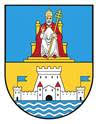 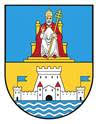 GODINA XXVIII.  BROJ 9.         		       Godišnja pretplata iznosi 1.000,00 Kn -Hvar, 2. studenog  2021. godine	             	       plaća se na račun broj : 2500009-1815300001Na temelju članka 109. Zakona o proračunu («Narodne novine» br. 87/08, 136/12 i 15/15), Pravilnika o  polugodišnjem i godišnjem izvještaju o izvršenju proračuna („Narodne novine“, broj: 24/13, 102/17, 01/20 i 147/20) te članka 25. Statuta Grada Hvara («Službeni glasnik Grada Hvara» br. 3/18, 10/18 i 2/21) Gradsko vijeće Grada Hvara na 6. sjednici održanoj dana 27. listopada 2021. godine, d o n o s iPOLUGODIŠNJI IZVJEŠTAJO IZVRŠENJE PRORAČUNA GRADA HVARA ZA 2021. GODINUČlanak 1.Polugodišnji izvještaj o izvršenju proračuna Grada Hvara za 2021. godinu sadrži:Opći dio Proračuna koji čini Račun prihoda i rashoda i Račun financiranja na razini odjeljka ekonomske klasifikacije ( tablice 1. do 9.),Posebni dio Proračuna po organizacijskoj i programskoj klasifikaciji te razini odjeljka ekonomske klasifikacije  (tablica 10. i 11.),Izvještaj o zaduživanju na domaćem i stranom tržištu  novca i kapitala,Izvještaj o korištenju proračunske zalihe,Izvještaj o danim jamstvima i izdacima po jamstvima, Obrazloženje ostvarenja prihoda i primitaka, rashoda i izdataka,teIzvještaj o provedbi plana razvojnih programa.Članak 2.Ovaj Polugodišnji izvještaj o izvršenju proračuna Grada Hvara za 2021.godinu stupa na snagu osmog dana od dana objave u «Službenom glasniku Grada Hvara».REPUBLIKA HRVATSKASPLITSKO-DALMATINSKA ŽUPANIJAGRAD HVARGradsko vijećeKlasa: 400-01/21-01/19Urbroj: 2128/01-02-21-03 Hvar, 27. listopada 2021. godine                    PREDSJEDNIK                  GRADSKOG VIJEĆA:                Fabijan Vučetić, v.r.* * * * * * * * * * * * * * * * * * * * * * * * * * * *POLUGODIŠNJI IZVJEŠTAJO IZVRŠENJU PRORAČUNA GRADA HVARA ZA 2021. GODINUTablica 1.  OPĆI DIO PRORAČUNATablica 2.  Opći dio - PRIHODI PO EKONOMSKOJ KLASIFIKACIJITablica 3.  Opći dio - RASHODI PO EKONOMSKOJ KLASIFIKACIJITablica 4.  Opći dio - PRIHODI PREMA IZVORIMA FINANCIRANJATablica 5.  Opći dio - RASHODI PREMA IZVORIMA FINANCIRANJATablica 6.  Opći dio - RASHODI PREMA FUNCIJSKOJ KLASIFIKACIJITablica 7.  Opći dio -  RAČUN FINANCIRANJA PREMA EKONOMSKOJ KLASIFIKACIJITablica 8.  Opći dio - RAČUN FINANCIRANJA - ANALITIČKI PRIKAZTablica 9.  Opći dio - RAČUN FINANCIRANJA PREMA IZVORIMA FINANCIRANJATablica 10. Posebni dio - IZVRŠENJE PO ORGANIZACIJSKOJ KLASIFIKACIJITablica 11. Posebni dio - IZVRŠENJE PO PROGRAMSKOJ KLASIFIKACIJINaziv: GRAD HVARAdresa: 21450 HVARIBAN:HR7724020061815300001Matični broj: 02541122Šifra djelatnosti: 8411OIB: 01250166084IZVJEŠTAJ O ZADUŽIVANJU NA DOMAĆEM I STRANOM TRŽIŠTU NOVCA I KAPITALA**Povrat beskamatnog zajma koji na 30.06.2021.g. iznosi 787.836,43 kn vršit će se Ministarstvu financija na račun državnog proračuna sukcesivno u visini naplate odgođenog i/ili obročnom otplatom danog poreza na dohodak, prireza porezu na dohodak i doprinosa.Naziv: GRAD HVARAdresa: 21450 HVARŽiro-račun: HR7724020061815300001Matični broj: 02541122Šifra djelatnosti: 8411OIB: 01250166084Izvještaj o korištenju proračunske zalihe u periodu 01-06/2021. GodineNAPOMENA: u periodu od 01-30.06.2021.godine nisu se koristila sredstva poračunske zaliheNaziv: GRAD HVARAdresa: 21450 HVARIBAN:HR7724020061815300001Matični broj: 02541122Šifra djelatnosti: 8411OIB: 01250166084IZVJEŠTAJ O DANIM JAMSTVIMA I IZDACIMA PO JAMSTVIMA ZA 01-06/2021.godine1. Pregled danih jamstava u izvještajnom razdoblju2. Pregled aktivnih jamstava3. Pregled protestiranih jamstavaNaziv:  GRAD HVARAdresa: Milana Kukurina 2, 21450 HVAR OIB: 01250166084RKP: 30509IBAN: HR7724020061815300001Matični broj: 02541122Šifra djelatnosti: 8411Šifra grada: 153Razina: 23OBRAZLOŽENJEOSTVARENIH PRIHODA I PRIMITAKA, RASHODA I IZDATAKAZA 01-30.6.2021. GODINEI. PRIHODI  I  PRIMICIPrihodi poslovanja u odnosu na plan ostvareni su za 29,06 % plana, a manje su ostvareni prihodi u odnosu na 2020.g. za 21,36%.  Ostvarenje po skupinama je slijedeće:Porezni prihodi (skupina 61) su ostvareni sa 26,56% godišnjeg plana, a manji su za 10,66 % u odnosu na isto razdoblje prethodne godine. Prihodi od poreza na dohodak bilježe porast u odnosu na 2020.g. ali istovremeno manje je ostvarenje poreza na promet nekretnina te poreza na javne površine.Pomoći (skupina 63) su ostvarene sa 11,59% u odnosu na plan, a manje su za 81,58% u odnosu na isto razdoblje prošle godine i to naviše zbog kapitalne pomoći iz državnog proračuna za odvodnju, Arsenal i Palaču Vukašinović ( odnosno korištenja sredstava ostvarenih od poreza na dohodak za kapitalne projekte na otoku ) te kapitalne pomoći iz državnog proračuna temeljem prijenosa iz EU u 2020.godini za dogradnju dječjeg vrtića.Prihod od imovine (skupina 64) su ostvareni sa 51,05%  plana, a u odnosu na prethodnu godinu je veće ostvarenje za 31,86 % kao rezultat naplate naknade za pravo služnosti od Hrvatskog telekoma.Prihodi od pristojbi i po posebnim propisima (skupina 65) su ostvareni sa 33,83% plana, a 12,16 % je manje ostvarenja u odnosu na  prošlu godinu naročito zbog manjeg ostvarenja prihoda od komunalne naknade.Prihodi od prodaje roba, pruženih usluga i donacije (skupina 66) ostvareni su sa 17,82% plana uz manje ostvarenje od 26,95 % u odnosu na prošlu godinu. Premda su ostvareni veći prihodi od ulazaka u tvrđavu Fortica i Arsenal sa kazalištem za posjet turista iz razloga primljene donacije  Gradske knjižnice od fizičke osobe u novcu u 2020.g. manje je ostvarenje nego prethodne godine.Prihodi od kazni i ostali prihodi (skupina 68) su ostvareni sa 25,84% plana, a manji su za 10,64%. Prihodi od prodaje nefinancijske imovine u odnosu na plan su ostvareni većem iznosu od planiranog iz razloga prodaje stambenog prostora Gradske knjižnice. Primici od  financijske imovine i zaduženja u ovom  periodu nisu ostvareni. Ukupni prihodi i primici su ostvareni sa 32,90% plana i manji su za 6,62% u odnosu na isto razdoblje prethodne godine.II. RASHODI  I  IZDACIRashodi poslovanja su izvršeni sa 39,09%  u odnosu na plan, te su za 7,37% manji u odnosu na isto razdoblje prethodne godine,  izvršenje po skupinama je slijedeće:Rashodi za zaposlene (skupina 31) su izvršeni sa 47,10 % u odnosu na godišnji plan te su veći za 1,46 % u odnosu na prethodnu godinu.Materijalni rashodi (skupina 32) izvršeni su sa 38,51% u odnosu na godišnji plan, te su za 14,18%  manji u odnosu na prethodnu godinu.Financijski rashodi (skupina 34) su izvršeni sa 29,73%  u odnosu na godišnji plan, a manji su za 13,17 % u odnosu na prethodnu godinu zbog manjih bankarskih troškova. Subvencije (skupina 35) u ovom razdoblju nisu izvršavane.Pomoći korisnicima drugih proračuna (skupina 36) izvršene su sa 44,31% u odnosu na godišnji plan, odnosno manje su za 14,55% u odnosu na prethodnu godinu. Odnosi se na pomoć Gradu Vukovaru za stipendije i Zavodu za hitnu medicinu SDŽ.Naknade građanima i kućanstvima (skupina 37) izvršene su sa 20,68 % godišnjeg plana, a za 8,82 % su manje nego prethodne godine. Ostali rashodi (skupina 38) izvršeni su sa 31,00% godišnjeg plana, a manje su ostvareni u odnosu na prethodnu godinu za 2,22 %. Rashodi za nabavu nefinancijske imovine su izvršeni sa 18,29% godišnjeg plana, a za 59,43% su manje u odnosu na prošlu godinu. Izdaci za financijsku imovinu i otplatu zajmova izvršeni su u iznosu 2.711.717,88 kuna, od koji se 2.689.598,97 kuna odnosi na dugoročni depozit sredstava od prodaje Vile Leonidas, a 22.118,91 kuna  na otplatu beskamatnog zajma primljenog od državnog proračuna zbog odgode i obročne otplate poreznim obveznicima.Ukupna realizacija rashoda i izdataka je 40,28% u odnosu na godišnji plan, odnosno za 6,40% su manje u odnosu na isto razdoblje prethodne godine.III. OBRAZLOŽENJE IZVRŠENIH PROGRAMAA. Glava: 00101 Gradsko vijeće, gradonačelnik i gradska upravaProgram: 1001 je izvršen sa 45,82% plana. Rashodi u ovom programu su vezani za troškove rada Gradskog vijeća, Gradonačelnika i Gradske uprave, odnosno za plaće, naknade, materijalne rashode te nabavke opreme za poslovanje. Rashodi su se izvršavali sukladno planiranim.Program: 1002 je izvršen sa 6,05% plana. Rashodi u ovom programu vezani su za troškove prigodnih manifestacija, priredbi te na Hvarskih ljetnih priredaba. Troškovi u ovom programu odnose se na honorare te druge usluge vezane uz održavanja priredbi.Program: 1003 je izvršen sa 61,96% plana. Rashodi u ovom programu su vezani za opće usluge i pričuvu odnosno na usluge odvjetnika, promidžbe, premije osiguranja te ostale usluge.Program: 1004 je izvršen je više nego je planirano iz razloga što prema preporuci Državnog ureda za reviziju, ugovoren je dugoročni depozit sredstava od prodaje Vile Leonidas.Program: 1005 je izvršen sa 45,88% plana. Izdaci u ovom programu vezani su za javni red i sigurnost (protupožarnu zaštitu, donacije DVD-u, donacije Gorskoj službi spašavanja, sustav zaštite i spašavanja te usluge policije i pomoć komunalnog redarstva).U ovom je programu i iznos isplaćenih sredstava DVD-u Hvar za kupnju autocisterne putem financijskog leasinga. Program: 1008 je izvršen sa 29,96% plana. Rashodi u ovom programu su vezani za izgradnju i održavanje lokalnih cesta i putova sukladno donesenim programima. Program: 1009 je izvršen sa 27,07% plana. Ovaj program se odnosi na zbrinjavanje otpada te rješavanja problema oborinskih i otpadnih voda (kanalizacije). U ovom su programu značajna sredstva utrošena za kapitalnu pomoć Komunalnom Hvar d.o.o. za izradu projekte dokumentacije za sanaciju odlagalište te gradnju reciklažnog dvorišta.Program: 1011 je izvršen sa 42,14% plana. Ovaj program se odnosi na geodetsko-katastarske poslove, izradu prostorne dokumentacije kao i na uređenje Etno-eko sela. Program: 1013 je izvršen sa 14,30 % plana, a odnosi se na ulaganje u održavanje i izgradnju javne rasvjete, te trošak električne energije za javnu rasvjetu sukladno programima. Program: 1014 je izvršen sa 25,94 % plana, a odnosi se na poslove vezane uz izgradnju i održavanje javnih površina prema donesenim programima. Program: 1015 je izvršen sa 37,87% plana, a odnosi se održavanja gradskog groblja.Program: 1016 je izvršen sa 24,24% plana, a odnosi se na poslove održavanja i uređenja obale i obalnog pojasa. Program: 1017 je izvršen sa 42,03% plana, a odnosi se na troškove tj. donacije u zdravstvu. Najveći dio tekućih donacija odnosi se na Hitnu medicinsku pomoć. Program: 1018 je izvršen sa 28,94% plana, a radi se o programu unapređenja i razvoja sporta na području grada. Program obuhvaća donaciju Zajednici sportskih udruga. Program: 1019 je izvršen sa 24,56 % plana, a radi se o programskoj djelatnosti u kulturi, donacijama udrugama i ustanovama u kulturi, te održavanje i dodatna ulaganja u očuvanje spomenika kulture. Radi se o programu kojem pripada značajan dio ostvarenja rashodovne strane proračuna, jer se odnosi na dodatna ulaganja na  Loggii. Program: 1020 je izvršen sa 100,00 % plana, a odnosi se na donacije vjerskim zajednicama sukladno dobivenim zamolbama, a vezane su uz uređenje vjerskih objekata.Program: 1021 je izvršen sa 16,51% plana, a odnosi se na potpore strankama i ostalim udrugama i isti su izvršeni sukladno Odluci o financiranju političkih stranaka, a potpore ostalim udrugama sukladno uvjetima  javnog natječaja.Program: 1022 je izvršen sa 0 % plana.Program: 1023 je izvršen sa 24,19 % plana, a odnosi se na poslove socijalne skrbi. Socijalne pomoći su izvršavane sukladno financijskim mogućnostima, socijalnom programu, te ocjeni o stvarnim potrebama tražitelja pomoći. B. Glava: 00102 Dječji vrtić HvarProgram: 2001 je izvršen sa 44,78%. Rashodi u ovom programu su vezani za djelatnost proračunskog korisnika Dječjeg vrtića „Vanđela Božtiković „ u Hvar. C. Glava: 00103 Gradska knjižnica i čitaonica HvarProgram: 3001 je izvršen sa 37,20 %  plana. Rashodi u ovom programu su vezani za djelatnost proračunskog korisnika Gradske knjižnice i čitaonice Hvar. IV. POTRAŽIVANJE  I  OBVEZEStanje nenaplaćenih potraživanja za prihode poslovanja nakon obavljenog ispravka potraživanja na dan 30.06.2021.god.  ukupno iznose 6.433.217,36  kuna, od kojih Grad Hvar ima potraživanje 6.333.568,86 kuna, Dječji vrtić 99.637,75 kuna, a Gradska knjižnica 10,75 kuna. Stanje dospjelih nepodmirenih obveza na dan 31.12.2020.god. ukupno iznosi 184.340,84 kunu, od kojih se 180.203,42 kuna odnosi na Grad Hvar, 2.028,01 kuna na Dječji vrtić, a 2.109,41 na obveze Gradske knjižnice.Stanje potencijalnih obveza po sudskim sporovima na dan 30.06.2021. = 8.879.630,34 kuna i odnose se samo na Grad Hvar.V. VIŠKOVI I MANJKOVIGrad Hvar je ostvario manjak prihoda od 5.503.524,15 kune,Dječji vrtić Hvar je ostvario višak prihoda od 29.753,82 kune,Gradska knjižnica i čitaonica Hvar ostvarila je višak prihoda od 2.054.670,60  kunaUkupno je ostvaren manjak na konsolidiranoj razini iznos 3.419.099,73 kune.Preneseni viškovi iz 2020.godine iznose ukupno 13.947.970,93 kuna, odnosno viškovi na 30.06.2021.g.iznose 10.528.871,20 kuna, od kojih:Grad Hvar raspolaže sa viškovima u iznosu: 7.723.071,10 kunaDječji vrtić „Vanđela Božitković“ sa viškovima u iznosu od 231.870,98 kuna teGradska knjižnica i čitaonica Hvar u iznosu od 2.573.929,12 kune.Hvar, 20. kolovoza 2021.god.Voditeljica Odsjeka za proračun, financije i gospodarstvo:  Margita Petrić HrasteZakonski predstavnik:Rikardo NovakIZVJEŠTAJ O PROVEDBI PLANARAZVOJNIH PROGRAMA - INVESTICIJE ZA 01-06/2021.GODINUIZVJEŠTAJ O PROVEDBI PLANA RAZVOJNIH PROGRAMA KAPITALNE POMOĆI ZA 01-06/2021.GODINE* * * * * * * * * * * * * * * * * * * * * * * * * * * * * * * * * * * * * * * * * * * * * * * * * * * * * * * * * * Na temelju članka 39. Zakona o proračunu ("Narodne Novine", br.87/08, 136/12 i 15/15) i članka 25. Statuta Grada Hvara ("Službeni glasnik Grada Hvara" br. 3/18, 10/18 i 2/21) Gradsko vijeće Grada Hvara na 6. sjednici održanoj dana 27. listopada 2021. godine  d o n o s i:IZMJENE I DOPUNEPRORAČUNA GRADA HVARA ZA 2021. GODINUI PROJEKCIJE ZA 2022 I 2023. GODINUI.  OPĆI DIOČlanak 1.U Proračunu Grada Hvara za 2021 godinu i projekcijama za 2022. i 2023.godinu ("Službeni glasnik Grada Hvara" br.10/20 ) u članku 1. "Plan za 2021.god." mijenja se i glasi:Članak 2.U članku 2.Prihodi i primici, te rashodi i izdaci po ekonomskoj klasifikaciji utvrđeni u Računu prihoda i primitaka, te Računu rashoda i izdataka za 2021. godinu, povećavaju se i smanjuju kako slijedi:A.  RAČUN PRIHODA I PRIMITAKAB.  RAČUN RASHODA I IZDATAKAII  POSEBNI DIOČlanak 3.Rashodi poslovanja, rashodi za nabavu nefinancijske imovine i za financijsku imovinu i otplatu zajmova u ukupnoj svoti 44.977.249 kuna raspoređuju se po nositeljima, korisnicima, programima, aktivnostima i projektima u posebnom dijelu Proračuna za 2021.godinu kako slijedi.III  ZAVRŠNE I ZAKLJUČNE ODREDBEČlanak 4.Sastavni dio ovih Izmjena i dopuna Proračuna Grada Hvara za 2021.godinu su:Rashodi i izdaci prema funkcijskoj klasifikaciji (Izmjene 1/21),	Dopuna modela financijskog plana za 2021.g plan- prihoda i primitaka (Izmjene 1/21),Dopuna modela financijskog plana za 2021.g-plan rashoda i izdataka (Izmjene 1/21),Plan razvojnih programa - investicije 2021-2023 (Izmjene 1/21),	Plan razvojnih programa - kapitalne pomoći 2021-2023 (Izmjene 1/21).Članak 5.Ove Izmjene i dopune Proračuna Grada Hvara za 2021.godinu stupaju na snagu prvog dana od dana objave u "Službenom glasniku Grada Hvara".REPUBLIKA HRVATSKASPLITSKO-DALMATINSKA ŽUPANIJAGRAD HVARGradsko vijećeKLASA: 400-01/20-01/31URBROJ: 2128/01-02-21-07Hvar, 27. listopada 2021.godine                                                              PREDSJEDNIK                                                                 GRADSKOG VIJEĆA:                                                                   Fabijan Vučetić, v.r.* * * * * * * * * * * * * * * * * * * * * * * * * * * * * * * * * * * * * * * * * * * * * * * * * * * * * * * * * * * * * * * * * * * * * * * * * * * * * * * * * * * * * * * * * * * *RASHODI I IZDACI PREMA FUNKCIJSKOJ KLASIFIKACIJI  (Izmjene 1/21)DOPUNA MODELA FINANCIJSKOG PLANA ZA 2021 GODINU* plan prihoda i primitaka *DOPUNA MODELA FINANCIJSKOG PLANA ZA 2021 GODINU* plan rashoda i izdataka *PLAN RAZVOJNIH PROGRAMA - INVESTICIJE 2021-2023  (Izmjene 1/21)PLAN RAZVOJNIH PROGRAMA - KAPITALNE POMOĆI 2021-2023  (Izmjene 1/21)OBRAZLOŽENJE IZMJENA I DOPUNA PRORAČUNA GRADA HVARAZA 2021.-2023. GODINU2. PRIJEDLOG IZMJENA I DOPUNA PRORAČUNA GRADA HVARA ZA 2021. GODINU SA PROJEKCIJAMA ZA 2022. I 2023. GODINU2.1. PRIHODI I PRIMICIPrihodi i primici  Grada Hvara i proračunskih korisnika, za 2021.g.planiraju se u ukupnom iznosu od 39.263.300 kuna od toga su:Prihodi Grada…… 38.357.950 knPrihodi proračunskih korisnika ………………………905.350 kn2.1.1.	UKUPNI PRIHODI PRORAČUNAUkupni prihodi proračuna planiraju se u iznosima kako slijedi:Prihodi poslovanja………... 36.552.750 knPrihodi od prodaje nefinancijske..  5.000 knPrimici od financijske imovine i zaduživanja …………………2.705.550 knPrihodi i primici Grada Hvara za 2021.g. su:Prihodi poslovanja:Prihodi od poreza:Porez na dohodakPorez na promet nekretninaPorez na potrošnjuPorez na korištenje javnih površinaPomoći iz inozemstva i od subjekata unutar općeg proračuna:Pomoći od međunarodnih organizacijaPomoći iz drugih proračunaPomoći od ostalih subjekata unutar općeg proračunaPomoći iz državnog proračuna temeljem prijenosa EU sredstava Prihodi od imovine:Prihodi od financijske imovinePrihodi od nefinancijske imovinePrihodi od upravnih i administrativnih pristojbi, pristojbi po posebnim propisima i naknada:Upravne i administrativne pristojbePrihodi po posebnim propisimaKomunalna naknadaKomunalni doprinosPrihodi od ostvarivanja na tržištu i od donacija:Prihodi od prodaje proizvedene robe i  pruženih uslugaPrihodi od donacijaKazne i upravne mjere:Kazne za prekršajeOstali prihodiPrihodi od prodaje nefinancijske imovine:Prihodi od prodaje neproizvedene dugotrajne imovine:Građevinsko zemljištePrihodi od prodaje proizvedene dugotrajne imovine:Prihodi od otkupa stanovaPrimici od financijske imovine i zaduženja:- Primici od dugoročnog zaduživanja u iznosu od 2.705.550,00 kuna za modernizaciju javne rasvjete.2.2. RASHODI I IZDACIRashodi i izdaci Proračuna Grada Hvara sa proračunskim korisnicima za 2021. planiraju se u iznosu od 44.977.249 kn, a od toga su: Rashodi i izdaci Grada …………………...39.413.049 knRashodi i izdaci proračunskih korisnika ………….5.564.200 kn2.2.1.	RASHODI I IZDACI PRORAČUNARashodi i izdaci proračuna planiraju se u iznosima kako slijedi:rashodi poslovanja ………..27.636.500 kn rashodi za nabavu nefinancijske imovine ……………………………..14.618.150 kn izdaci (otplate zajmova) …….2.722.599 knRashodi i izdaci Grada Hvara za 2021. su:Rashodi poslovanja:Rashodi za zaposleneMaterijalni rashodiFinancijski rashodiSubvencijePomoći dane u inozemstvu i unutar općeg proračunaNaknade građanima i kućanstvima na temelju osiguranja i druge naknadeOstali rashodiRashodi za nabavu nefinacijske imovineRashodi za nabavu neproizvedene dugotrajne imovineRashodi za nabavu proizvedene dugotrajne imovineRashodi za pohranjene vrijednostiRashodi za dodatna ulaganja na nefinancijskoj imoviniIzdaci za financijsku imovinu i otplate zajmovaIzdaci su planirani u iznosu od 2.722.599 kuna, a odnose se na 33.000 kuna povrata beskamatnog zajma državi te 2.689.599 izdataka za dugoročni depozit sredstava od prodaje Vile Leonidas.Grad Hvar planira koristiti dio viškova od prethodnih godina u iznosu od 5.226.349 kuna,  Dječji vrtić dio viškova u iznosu od 100.000,00 kuna, a Gradska knjižnica u iznosu od 387.600,00 kuna. U 2021 .godini planira se iskoristiti viškove u ukupnom iznosu od 5.713.949 kuna.Zakonske podloga djelokruga rada:  Zakon o JLP(R)S Ustav RHZakon o službenicima i namještenicima u JLP(R)SZakon o arhivskom gradivu i arhivimaZakon o grbu, zastavi i himni RHZakon o pečatima i žigovima s grbom RHZakon o poticanju zapošljavanjaZakon o financiranju JLP(R)SZakon o financiranju političkih aktivnosti i izborne promidžbe Zakon o pravima nacionalnih manjinaZakon o pravnom položaju vjerskih zajednicaZakon o udrugama,Zakon o medijimaZakon o pravima na pristup informacijamaZakon o sprečavanju sukoba interesaZakon o raduZakon o zaštiti i spašavanjuZakon o sustavu civilne zaštiteZakon o zaštiti od elementarnih nepogodaZakon o privatnoj zaštitiZakon o vatrogastvuZakon o zaštiti na raduZakon o HGSZakon o HCKZakon o pravima hrvatskih branitelja iz Domovinskog rata i članova njihovih obiteljiZakon o financiranju javnih potreba u kulturiZakon o kazalištimaZakon o pravima samost. umjetnika i poticanju kulturnog i umjetničkog stvaralaštvaZakon o upravljanju javnim ustanovama u kulturiZakon o zaštiti prirodeZakon o kulturnim vijećimaZakon o zaštiti i očuvanju kulturnih dobara; Rješenje Ministarstva kulture o utvrđivanju svojstva kulturnog dobra za kulturno-povijesnu cjelinu Grada Hvara; PPUG Grada Hvara, Europska kulturna konvencijaZakon o predškolskom odgoju i obrazovanjuDržavni pedagoški standard osnovnoškolskog sustava odgoja i obrazovanjaZakon o sportuPravilnik o stipendiranju učenika i studenata - Grada HvaraZakon o proračunuZakon o FMCZakon o fiskalnoj odgovornostiZakon o porezu na dodanu vrijednostZakon o porezu na dohodakOvršni zakonZakon o opće upravnom postupku i čitav niz pratećih propisaZakon o obveznim odnosimaZakon o financijskom poslovanju i predstečajnoj nagodbiZakon o javnoj nabaviRegistar ugovora o javnoj nabaviPlan nabavePravilnik o provedbi javne nabaveZakon o socijalnoj skrbiProgram socijalne skrbi Grada HvaraZakon o prostornom uređenjuZakon o gradnjiZakon o zaštiti okolišaZakon o zaštiti i očuvanju kulturnih dobaraZakon o zaštiti prirode Zakon o zaštiti od bukeZakon o komunalnom gospodarstvuZakon o zaštiti zraka i svi podzakonski akti doneseni na temelju navedenih zakonaZakon o postupanju s nezakonito izgrađenim zgradamaZakon o sigurnosti prometa na cestamaZakon o lokalnim izborima,Zakon o zaštiti životinjaZakon o zaštiti okolišaZakon o prijevozu u cestovnom prometuZakon o veterinarstvuZakon o grobljimaZakon o cestamaZakon o vodamaZakon o koncesijamaZakon o održivom gospodarenju otpadomZakon o vlasništvu i drugim stvarima i pravimaZakon o naknadi za oduzetu imovinu za vrijeme jugosl. komunističke vladavineZakon o zakupu i kupoprodaji poslovnog prostoraZakon o osnovnim vlasničkopravnim odnosimaZakon o poticanju razvoja malog gospodarstvaZakon o poljoprivrednom zemljištu Zakon o državnim potporamaZakon o turističkim zajednicama i promicanju hrvatskog turizma Zakon o zaštiti potrošačaZakon o ugostiteljskoj djelatnosti3. POSEBNI DIO PRORAČUNA:GLAVA 00101Program: 1001 – rashodi u ovom programu su vezani za troškove rada Gradskog vijeća, Gradonačelnika i Gradske uprave, odnosno za plaće, naknade, materijalne rashode te nabavke opreme za poslovanje. Program se povećava za 361.350 kuna zbog potrebe nabavka novih  spremnika za otpad te za materijalne rashode.Program: 1002 – rashodi u ovom programu vezani su za troškove prigodnih manifestacija, priredbi, koncerata i HLJP. Program se povećava za 410.000 kuna i to zbog mogućnosti održavanja priredbi, koncerata i drugih događanja do kraja godine, ali i zbog  troškova  već održanih događanja tijekom turističke sezone.Program: 1003 – rashodi u ovom programu su vezani za opće usluge i pričuvu. Program se povećava za 417.000 kuna.Program: 1004 – rashodi u ovom programu su vezani su za bankarske usluge, platni promet, zatezne kamate, negativne tečajne razlike, depozite i sl Program se povećava za 2.7759.599 kuna najviše zbog dugoročnog oročenja sredstava od prodaje Vile Leonidas. Program: 1005 – izdaci u ovom programu vezani su za javni red i sigurnost (protupožarnu zaštitu, donacije DVD-u, donacije Gorskoj službi spašavanja, sustav zaštite i spašavanja te usluge policije). Program se povećava za 95.000 kuna zbog većih izdvanjanja za DVD Hvar te osiguravanja sredstava za rad civilne zaštite. Program: 1006 – rashodi u ovom programu su vezani za održavanje i adaptaciju poslovnih i uredskih prostora. Program se smanjuje za 77.000 kuna. Program: 1007 – rashodi u ovom programu odnose se na donaciju Udruženju obrtnika otoka Hvara, subvenciju u poljoprivredi i kupnju zemljišta za novu poslovno-gospodarsku zonu. Program se ne mijenja.Program: 1008 – rashodi u ovom programu su vezani za izgradnju i održavanje lokalnih cesta i putova sukladno donesenim programima. Program se povećava za 745.000 kuna zbog većih ulaganja u izgradnju cesta  i njihovo održavanje te planiranja sredstava za otkup zemljišta za parking.Program: 1009 – ovaj program se odnosi na zbrinjavanje otpada te rješavanja problema oborinskih i otpadnih voda (kanalizacije). Najveći dio ovog programa odnosi se na izgradnju  oborinske odvodnje, sanaciju odlagališta i izgradnju reciklažnog dvorišta. Program se smanjuje za 579.000 kuna.Program: 1011 – ovaj program se odnosi na izradu prostorne dokumentacije, kupnju zemljišta za opće namjene, geodetsko-katastarske poslove, te na uređenje Etno-eko sela. Program se  smanjuje se za 116.000 kuna.Program: 1013 – odnosi se na ulaganje u održavanje i izgradnju javne rasvjete, te trošak električne energije za javnu rasvjetu sukladno programima. Program se povećava za 135.000 kuna zbog povećanja iznosa za energiju i materijal.Program: 1014 – odnosi se na poslove vezane uz izgradnju i održavanje površina javne namjene prema donesenim programima. Program se povećava za 160.000 kuna zbog većih troškova pometanja i održavanja površina javne namjene. Program: 1015 – odnosi se na troškove vezane za izgradnju gradskog groblja te održavanje postojećih gradskih groblja i mrtvačnica. Program se ne mijenja. Program: 1016 – odnosi se na poslove održavanja i uređenja obale i obalnog pojasa te izradu dokumentacije za lučicu Križna Luka. Program se povećava za 673.000 kuna zbog većih troškova održavanja obalnog pojasa. Program: 1017 – odnosi se na troškove tj. donacije u zdravstvu te troškove dokumentacije za izgradnju zdravstvenog centra. Program se povećava za 40.000 kuna zbog većih izdvajanja za Hitnu medicinsku pomoć.Program: 1018 – radi se o programu unapređenja i razvoja sporta na području grada. Program se povećava za 1.509.000 kuna zbog povećavanja sredstava za donaciju Sportskoj zajednici te povećanim torškovima izgradnje sportsko-rekreacijskih terena ( Tenis, igralište u Svetoj Nedjelji)Program: 1019 – radi se o programskoj djelatnosti u kulturi, donacijama udrugama i ustanovama u kulturi, te održavanje i dodatna ulaganja u očuvanje spomenika kulture. Radi se o programu kojem pripada značajan dio rashodovne strane proračuna, jer se odnosi na dodatna ulaganja na značajne kapitalne objekte (Arsenal, Loggia, Kula sat, palača Vukašinović). Program se povećava za 933.000 kuna. Od toga 305.000 kuna odnosi se na održavanje spomenika kulture, 630.000 kuna na dodatna ulaganja na gradskoj Loggi dok se iznos za dodatna ulatanja na Arsenalu smanjuje za 300.000 kunaProgram: 1020 – odnosi se na donacije vjerskim zajednicama. Povećava se za 40.000 kuna temeljem zahtjeva vjerskih zajednica.Program: 1021 – odnosi se na potpore strankama i ostalim udrugama. Program ostaje nepromijenjen.Program: 1022 – radi se o potporama Osnovnoj i Srednjoj školi Hvar.Povećava se za 290.000 kuna i to za izradu projektne dokumentacije nove osnovne škole i pomoć osnovnoj i srednjoj školi. Program: 1023 – odnosi se na poslove socijalne skrbi (pomoć kućanstvima, stipendije, pomoć Crvenom Križu i gradu Vukovaru). Program se smanjuje za 34.600 kuna i to za podmirenje troškova stanovanja građanima u potrebi.Glava 00102Program: 2001 – rashodi u ovom programu su vezani za djelatnost dječjeg vrtića te dodatno ulaganje na zgradi vrtića za koje su sredstva dijelom osigurana iz državnog proračuna. Program se povećava za 719.950 kuna, od čega se 94.950 kuna odnosi na povećavanje rashoda iz gradskih sredstava,a 250.000 kuna  iz pomoći te preostali iznos iz njihovih vlastitih sredstava. Najveće povećanje u ovoj glavi vezano je uz planirana dodatna ulaganja, odnosno ugradnju lifta u iznosu od 585.000 kuna. Glava 00103Program: 3001 – rashodi u ovom programu su vezani za djelatnost Gradske knjižnice i čitaonice Hvar te ulaganje u izgradnju nove knjižnice. Program se povećava za 60.600 kuna zbog usklađenja sredstava za mterijalne rashode.Sastavni dio Obrazloženja nacrta prijedloga izmjena i dopuna Proračuna Grada Hvara za 2021. sa projekcijama za 2022. i 2023. godinu je prijedlog izmjena i dopuna plana prihoda i primitaka, te rashoda i izdataka Proračuna Grada Hvara za 2021. u kojem je razrađen prijedlog izmjena i dopuna proračuna Grada Hvara za 2021. na razini odjeljka ekonomske klasifikacije.* * * * * * * * * * * * * * * * * * * * * * * * * * * *Na osnovi članka 37. Zakona o proračunu ("Narodne Novine", br.87/08, 136/12 i 15/15) i članka 34. Statuta	Grada Hvara ("Službeni glasnik Grada Hvara" br. 3/18, 10/18 i 2/21 ), a u skladu sa Izmjenama i dopunama Proračuna Grada Hvara za 2021.godinu, Gradonačelnik Grada Hvara dana 27. listopada  2021. godine,  d o n o s i:IZMJENE I DOPUNEPLANA PRIHODA I PRIMITAKA, TE RASHODA I IZDATAKAPRORAČUNA GRADA HVARA ZA 2021. GODINUI.  OPĆI DIOČlanak 1.U Planu prihoda i primitaka, te rashoda i izdataka Proračuna Grada Hvara za 2021.godinu ("Službeni glasnik Grada Hvara" br. 10/20) članak 1. mijenja se i glasi:Plan prihoda i primitaka, te rashoda i izdataka Proračuna Grada Hvara (u daljnjem tekstu Plan) za 2020. godine sastoji se od:Članak 2.Prihodi i primici, te rashodi i izdaci po ekonomskoj klasifikaciji utvrđeni u Računu prihoda i primitaka, te Računu rashoda i izdataka za 2021. godinu povećavaju se i smanjuju kako slijedi:A. RAČUN PRIHODA I PRIMITAKAB.  RAČUN RASHODA I IZDATAKAČlanak 3.Rashodi poslovanja, rashodi za nabavu nefinancijske imovine te izdaci za financijsku imovinu i otplatu zajmova u ukupnoj svoti od 44.977.249 kuna raspoređuju se po nositeljima, korisnicima, programima, aktivnostima i projektima u Posebnom dijelu Izmjena i dopuna Plana za 2021.godinu kako slijedi:Izmjena Plana rashoda Proračuna Grada Hvara za 2021.god. - Posebni dioIII  ZAVRŠNE I ZAKLJUČNE ODREDBEČlanak 4.Ove Izmjene i dopune Plana stupaju na snagu prvog dana od dana objave u "Službenom glasniku Grada Hvara".REPUBLIKA HRVATSKASPLITSKO-DALMATINSKA ŽUPANIJAGRAD HVARGradonačelnikKLASA: 400-01/20-01/41URBROJ: 2128/01-01/1-21-02Hvar, 27.10.2021.                                  Gradonačelnik:                                    Rikardo Novak, v.r.* * * * * * * * * * * * * * * * * * * * * * * * * * * *Temeljem Uredbe o sastavljanju i predaji Izjave o fiskalnoj odgovornosti i izvještaja o primjeni fiskalnih pravila („Narodne novine“ br. 95/19) i članka 25. Statuta Grada Hvara („Službeni glasnik Grada Hvara“ br. 3/18, 10/18 i 2/21) Gradsko vijeće Grada Hvara na 6. sjednici održanoj dana 27. listopada 2021. godine, donosiODLUKUO NAČINU KORIŠTENJA VIŠKOVA PRIHODAPRETHODNIH GODINAČlanak 1.Viškovi prihoda prethodnih godina iznose 13.947.970,93 kn. Od toga viškovi Grada Hvara iznose 13.226.595,25 kn, a proračunskih korisnika Dječjeg vrtića „Vanđela Božitković“  202.117,16 kn te Gradske knjižnice i čitaonice Hvar 519.258,52 knČlanak 2.Dio viška prihoda uključit će se u financijski plan proračuna za 2021.g. u iznosu 5.713.949 kn i to iz: namjenskih prihoda; 100.000 kn, pomoći: 84.000 kn, donacija; 387.600 kn, prihoda od prodaje nefinancijske imovine: 2.596.693 kn te prihoda od financijske imovine 2.545.656  kn te će se na taj način  postići uravnoteženje proračuna za 2021. godinu.  Preostali iznos viška uključit će se u idućim proračunskim godinama ovisno o izvoru viška.Članak 3.Višak prihoda u iznosu od 5.713.949 kn koristit će se u skladu sa namjenom navedenom u Proračunu Grada Hvara za 2021. godinu u stupcu „viškovi prethodnih godina“. Članak 4.Stupanjem na snagu ove Odluke stavlja se van snage Odluka o načinu korištenja viškova prošlih godina od 10.prosinca 2020.godine, KLASA: 400-01/20-01/37,URBROJ: 2128/01-02-20-02Članak 5.Ova Odluka stupa na snagu prvog dana od dana objave u Službenom glasniku Grada Hvara.REPUBLIKA HRVATSKASPLITSKO-DALMATINSKA ŽUPANIJAGRAD HVARGradsko vijećeKLASA: 400-01/20-01/37URBROJ: 2128/01-02-21-04Hvar, 27. listopada 2021.g.                 PREDSJEDNIK                   GRADSKOG VIJEĆA:                 Fabijan Vučetić, v.r.* * * * * * * * * * * * * * * * * * * * * * * * * * * *Na temelju  članaka 115. i 117. Zakona o socijalnoj skrbi („Narodne novine“ broj:157/13, 152/14, 99/15, 52/16, 16/17, 130/17, 98/19, 64/20 i 138/20) i članka 25. Statuta Grada Hvara ( „Službeni glasnik Grada Hvara“, broj: 3/18, 10/18 i 2/21), Gradsko vijeće Grada Hvara na 6. sjednici održanoj dana 27.listopada 2021.godine, donosiODLUKUo izmjeni Programa socijalne skrbi Grada Hvara za 2021.godinuČlanak 1.U Programu socijalne skrbi Grada Hvara za 2021.godinu („Službeni glasnik Grada Hvara“ broj: 10/20 i 6/21)  u glavi  II. OSNOVNE AKTIVNOSTI  GRADA  HVARA  NA  PLANU SOCIJALNE  SKRBI,  u tablici, mijenja se ukupan iznos te iznosi  sredstava u točkama: 1.,4., 5. i 11. te sada iznose:„  Pomoć za podmirenje troškova stanovanja ...........................................10.400,00 kuna,Jednokratna novčana pomoć ……………………….....200.000,00 kuna, Pomoć za novorođenu djecu ………………………….230.000,00 kuna,11.Nabava radnih bilježnica i pripadajućeg dodatnog nastavnog materijala za osnovnu školi za školsku godinu 2021./2022 …………………...……...160.000,00 kuna  UKUPNO:  …………………...1.230.400,00 kuna „Članak 2.Ova Odluka stupa na snagu prvog  dana od dana objave u „Službenom glasniku Grada Hvara.“ REPUBLIKA HRVATSKASPLITSKO-DALMATINSKA ŽUPANIJAGRAD HVARGradsko vijećeKLASA: 500-01/20-01/59URBROJ: 2128/01-02-21-08Hvar, 27. listopada 2021. godine                     PREDSJEDNIK                      GRADSKOG VIJEĆA:                       Fabijan Vučetić, v.r.* * * * * * * * * * * * * * * * * * * * * * * * * * * *Na temelju članka 9a. Zakona o financiranju javnih potreba u kulturi („Narodne novine“, broj: 47/90, 27/93 i 38/09), Zakona o udrugama („Narodne novine“, broj: 74/14,70/17 i 98/19), Uredbe o kriterijima, mjerilima i postupcima financiranja i ugovaranja programa i projekta od interesa za opće dobro koje provode udruge („Narodne novine“, broj: 26/15), te članka 25. Statuta Grada Hvara („Službeni glasnik Grada Hvara“, broj: 3/18,10/18 i 2/21) Gradsko vijeće Grada Hvara, na 6. sjednici održanoj dana 27. listopada 2021. godine, d o n o s i ODLUKUo izmjeni i dopuni Programa javnih potreba u kulturi Grada Hvara za 2021.godinuČlanak 1.U Programu javnih potreba u kulturi Grada Hvara za 2021.godinu („Službeni glasnik Grada Hvara“, broj: 10/20)  mijenja se članak 2. tako da izmijenjeni glasi:„GRADSKA KNJIŽNICA I ČITAONICA – HVAR	 Program 3001- knjižnična djelatnostZa redovnu djelatnost Gradske knjižnice i čitaonice u Proračunu Grada Hvara za 2021. godinu predviđen je iznos od ……………...1.095.650,00 knOd ukupno navedenog  iznosa:za rashode za zaposlene predviđen je iznos od 422.000,00 kuna, a od toga:za plaće predviđen je iznos od 355.000,00 kuna,za ostale rashode za zaposlene predviđen je iznos od 9.000,00 kuna,za doprinose na plaće predviđen je iznos od 58.000,00 kuna,za materijalne rashode predviđen je iznos od 219.350,00 kuna, a od toga:za naknadu za troškove zaposlenima predviđen je iznos od 25.000,00 kuna,za rashode za materijal i energiju predviđen je iznos od 16.000,00 kuna,za rashode za usluge predviđen je iznos od: 157.400,00 kuna,za ostale nespomenute rashode predviđen je iznos od 20.950,00 kuna,za financijske rashode predviđen je iznos od 4.300,00 kuna,za bankarske i usluge platnog prometa,Tekući projekt  T 3001 -02- Kupnja knjižne građe i opremeza kupnju knjižne građe i opreme predviđen je iznos od 150.000,00 kuna, od čega se 21.000,00  kuna za kupnju opreme i namještaja, za nabavku knjiga predviđen iznos od 120.000,00 kuna, za nabavu umjetničkih, literarnih i znanstvenih djela i računalnih programa iznos od 9.000,00 kuna.Kapitalni projekt  K 3001 -03- Izgradnja nove knjižniceZa izgradnju nove knjižnice predviđen je iznos od 300.000,00 kuna i to od donacije fizičke osobe Gradskoj knjižnici i čitaonici Hvar. “Članak 2.Članak 5. mijenja se i glasi:„ODRŽAVANJE SPOMENIKA KULTUREAktivnost A 1019 05Za održavanje spomenika kulture predviđen je iznos od 1.056.000,00 kuna i to za rashode za  materijal i energiju iznos od 140.000,00 kuna, te za rashode za usluge iznos od 916.000,00 kuna (za tekuće i investicijsko održavanje, komunalne  te intelektualne i osobne usluge i ostale usluge- uređenje prostora).“Članak 3.Članak 6. mijenja se i glasi:„DODATNA ULAGANJA NA ZGRADI ARSENAL S FONTIKOMKapitalni projekt K 1019 06U Proračunu Grada Hvara za 2021.godinu planirana su sredstva za obnovu zgrade Arsenala s Fontikom u ukupnom iznosu od 500.000,00 kuna.“Članak 4.Članak 7. mijenja se i glasi:„OPREMANJE SPOMENIKA KULTUREKapitalni projekt K 1019 07U Proračunu Grada Hvara za 2021.godinu planiraju su sredstva za opremanje spomenika kulture u iznosu od 200.000,00 kuna i to za nabavku novog kino platna i ostale opreme i uređaja.“Članak 5.Članak 8. mijenja se i glasi:„DODATNA ULAGANJA NA PALAČI VUKAŠINOVIĆKapitalni projekt K 1019 08U Proračunu Grada Hvara za 2021. godinu planiraju se sredstva za obnovu zgrade palače Vukašinović u iznosu od 663.000,00 kuna.“Članak 6.Članak 9. mijenja se i glasi:„DODATNA ULAGANJA U GRADSKU  LOGGIU I KULU SATKapitalni projekt K 1019 10Ovaj se projekt odnosi na uređenje gradske Loggie i kule sat. Planirani iznos sredstava je 1.300.000,00 kuna.“Članak 7.Članak 10. mijenja se i glasi:„POMOĆ MUZEJU HVARSKE BAŠTINEAktivnost A 1019 04U Proračunu Grada Hvara za 2021. godinu planiraju se sredstva za pomoć Muzeju hvarske baštine u ukupnom iznosu od 75.000,00 kuna i to 50.000,00 kuna za otkup spomeničke građe te 25.000,00 kuna za programsku aktivnost.“Članak 8.Dodaje se novi članak 11. koji glasi:„UKUPNA SREDSTVA ZA JAVNE POTREBE U KULTURIGrad Hvar je u Proračunu za 2021. godinu predvidio sredstva za financiranje javnih potreba u kulturi Grada Hvara u ukupnom iznosu od:5.119.650,00 kuna.“Članak 9.Ova Odluka stupa na snagu prvog dana od dana objave u Službenom glasniku Grada Hvara. REPUBLIKA HRVATSKASPLITSKO -DALMATINSKA ŽUPANIJAGRAD HVARGradsko vijećeKLASA:612-01/20-01/09URBROJ: 2128/01-02-21-04 Hvar, 27. listopada 2021.godine                   PREDSJEDNIK                 GRADSKOG VIJEĆA:                   Fabijan Vučetić, v.r.* * * * * * * * * * * * * * * * * * * * * * * * * * * *Na temelju članka 76. stavak 4. Zakona o sportu («Narodne novine», br. 71/06. i 150/08- uredba,124/10,124/11, 86/12, 94/13,  85/15, 19/16,  98/19, 47/20 i 77/20), Zakona o udrugama („Narodne novine“, broj: 74/14, 70/17 i 98/19), Uredbe o kriterijima, mjerilima i postupcima financiranja i ugovaranja programa i projekta od interesa za opće dobro koje provode udruge („Narodne novine“, broj: 26/15) i članka 25. Statuta Grada Hvara              («Službeni glasnik Grada Hvara», broj: 3/18, 10/18 i 2/21)  Gradsko vijeće Grada Hvara na 6. sjednici održanoj dana 27. listopada  2021. godine, d o n o s i:     ODLUKUo izmjeni Programa javnih potreba u sportu Grada Hvara za 2021.godinuČlanak 1.U Programu javnih potreba u sportu Grada Hvara za 2021.godinu („Službeni glasnik Grada Hvara“, broj: 10/20) u članku 2. mijenja se iznos „ 440.000,00 kuna“ u iznos „660.000,00 kuna.“ 	Članak 2.Članak 3. mijenja se i izmijenjeni glasi:„PROGRAMI ODRŽAVANJA, UNAPREĐENJA I IZGRADNJE SPORTSKIH TERENAAktivnost:  A1018 01- održavanje sportskih terenaZa programe održavanja i unapređenja sportskih terena i objekata na području Grada Hvara za 2021. godinu predviđen je ukupan iznos od ...131.000,00 kuna i to za tekuće održavanje postojećih sportskih terena.Aktivnost:  A1018 03- Izgradnja sportskog centra Za program izgradnje sportskog centra u 2021. godini predviđen je iznos od .....5.000,00 kunaAktivnost:  A1018 04- Izgradnja sportskog-rekreacijskih terena Za program izgradnje sportskog-rekreacijskih terena u 2021. godini predviđen je iznos od ......................................2.400.000,00 kuna, a odnosi se na uređenje svlačionice na igralištu „Tenis“ u Šumici I faza i igrališta u Svetoj Nedjelji i drugih objekata.“Članak 3.Članak 4. mijenja se i izmijenjeni glasi:„Ukupna sredstva namijenjena sportu u Proračunu Grada Hvara za 2021.godinu iznose ………………………………..3.196.000,00 kuna.“Članak 4.Ova Odluka stupa na snagu prvog dana od dana objave u «Službenom glasniku Grada Hvara«.REPUBLIKA HRVATSKASPLITSKO-DALMATINSKA ŽUPANIJAGRAD HVARGradsko vijećeKLASA: 620-01/20-01/09URBROJ: 2128/01-02-21-17Hvar, 27. listopada 2021. godine                         PREDSJEDNIK                        GRADSKOG VIJEĆA:                          Fabijan Vučetić, v.r.* * * * * * * * * * * * * * * * * * * * * * * * * * * *Na temelju članka 32. i 33. Zakona o udrugama („Narodne novine“, broj: 74/14, 70/17 i 98/19), Uredbe o kriterijima, mjerilima i postupcima financiranja i ugovaranja programa i projekta od interesa za opće dobro koje provode udruge („Narodne novine“, broj: 26/15 ), te članka 25. Statuta Grada Hvara («Službeni Grada Hvara», broj: 3/18, 10/18 i 2/21) Gradsko vijeće Grada Hvara, na 6. sjednici održanoj dana 27. listopada 2021. godine, d o n o s iOdlukuo izmjeni Programafinanciranja ostalih udruga civilnog društva Grada Hvara za 2021. godinuČlanak 1.U Programu financiranja ostalih udruga civilnog društva  Grada Hvara za 2021.godinu („Službeni glasnik Grada Hvara“, broj: 10/20)  mijenja se članak 1. tako da izmijenjeni glasi:„Ovim Programom obuhvaćene su ostale udruge  civilnog društva  Grada Hvara koje nisu obuhvaćene Programom socijalne skrbi Grada Hvara za 2021.godinu, Programom javnih potreba u kulturi Grada Hvara za 2021.godinu,  te Programom javnih potreba u sportu Grada Hvara za 2021.godinu. Udruge civilnog društva koje su posebno navedene u Proračunu Grada Hvara za 2021.godinu i kojima se dio sredstava odobrava temeljem posebnih propisa su:Dobrovoljno vatrogasno društvo Hvar  za redovno poslovanje u iznosu od 1.345.000,00 kuna,Dobrovoljno vatrogasno društvo Hvar za kapitalnu donaciju za kupnju autocisterne u iznosu od 450.000,00 kuna,Hrvatska gorska služba spašavanje u iznosu od 30.000,00 kuna.Za sve ostale udruge civilnog društva Grada Hvara planira se iznos od 65.000,00 kuna u 2021.godini, a odobravanje financijskih sredstava  vršiti će se putem javnog natječaja/javnog poziva, a sve u skladu  sa odredbama Zakona o udrugama („Narodne novine“ broj: 74/14, 70/17 i 98/19) te Uredbe o kriterijima, mjerilima i postupcima financiranja i ugovaranja programa i projekta od interesa za opće dobro koje provode udruge („Narodne novine“, broj: 26/15).“Članak 2.Ovaj  Odluka stupa na snagu prvog dana od dana objave u «Službenom glasniku Grada  Hvara».REPUBLIKA HRVATSKASPLITSKO - DALMATINSKA ŽUPANIJAGRAD HVARGradsko vijećeKLASA: 612-01/20-01/10URBROJ: 2128/01-02-20-05 Hvar, 27. listopada 2021.godine                      PREDSJEDNIK                      GRADSKOG VIJEĆA:                      Fabijan Vučetić, v.r.* * * * * * * * * * * * * * * * * * * * * * * * * * * *Na temelju članka 67. Zakona o komunalnom gospodarstvu ("Narodne novine", broj: 68/18, 110/18 i 32/20) i članka 25. Statuta Grada Hvara ("Službeni glasnik Grada Hvara", broj: 3/18, 10/18 i 2/21), Gradsko vijeće Grada Hvara na 6. sjednici održanoj dana 27. listopada 2021. godine, d o n o s i :ODLUKUo izmjeni i dopuni Programa građenja komunalne infrastrukture za 2021. godinu za Grad HvarČlanak 1.U Programu građenja komunalne infrastrukture za 2021. godinu za Grad Hvar („Službeni glasnik Grada Hvara“, broj: 10/20) pojedini članci mijenjaju se i glase:Članak 2. Programa - FINANCIRANJE GRAĐENJA KOMUNALNE INFRASTRUKTURE mijenja se i glasi:„Građenje komunalne infrastrukture financira se sredstvima:iz općih prihoda 1.406.944,00  kniz komunalnog doprinosa 2.200.000,00  kniz pomoći 2.027.400,00  kniz viškova prethodnih godina 320.000,00  kniz prihoda od prodaje nefinancijske imovine 5.000,00  kniz namjenskih primitaka 2.705.550,00  kn_________________________________________ukupno : 9.170.550,00  knFinancijska sredstva za realizaciju ovog Programa osiguravaju se u Proračunu Grada Hvara i utvrđena su u ukupnom iznosu od 9.170.550,00 kn.“Članak 3. Programa - GRAĐENJE KOMUNALNE INFRASTRUKTURE mijenja se i glasi:„Programom se određuju: građevine komunalne infrastrukture koje će se graditi radi uređenja neuređenih dijelova građevinskog područja (skupina A) u iznosu od 654.000,00 kngrađevine komunalne infrastrukture koje će se graditi u uređenim dijelovima građevinskog područja (skupina B) u iznosu od 2.412.000,00 kngrađevine komunalne infrastrukture koje će se graditi izvan građevinskog područja (skupina C) u iznosu od 0,00 knpostojeće građevine komunalne infrastrukture koje će se rekonstruirati i način rekonstrukcije (skupina D) u iznosu od 6.104.550,00 knProgramom je obuhvaćeno građenje komunalne infrastrukture i to:nerazvrstane cestejavne prometne površine na kojima nije dopušten promet motornih vozilajavna parkiralištajavne zelene površinegrađevine i uređaji javne namjenejavna rasvjetagrobljaOpis poslova, procjena troškova projektiranja, revizije, građenja, provedbe stručnog nadzora građenja i provedbe vođenja projekata građenja komunalne infrastrukture prikazani su tablično kako slijedi:Članak 2.Ova Odluka stupa na snagu prvog dana od dana objave u „Službenom glasniku Grada Hvara“.REPUBLIKA HRVATSKASPLITSKO-DALMATINSKA ŽUPANIJAGRAD HVARGradsko vijećeKLASA: 363-01/20-01/104URBROJ : 2128/01-02-21-04Hvar, 27. listopada 2021. g.                Predsjednik                Gradskog vijeća:                 Fabijan Vučetić, v.r.* * * * * * * * * * * * * * * * * * * * * * * * * * * *Na temelju članka 72. Zakona o komunalnom gospodarstvu („Narodne novine“, broj: 68/18, 110/18 i 32/20)  i članka 25. Statuta Grada Hvara („Službeni glasnik  Grada Hvara“, broj 3/18, 10/18 i 2/21) Gradsko vijeće Grada Hvara na 6. sjednici održanoj dana 27. listopada 2021. godine, d o n o s i :ODLUKUo izmjeni i dopuni Programa održavanja komunalne infrastrukture za 2021. godinu za Grad HvarČlanak 1.U članku 2. Programa održavanja komunalne infrastrukture za 2021. godinu za Grad Hvar („Službeni glasnik Grada Hvara“, broj: 10/20)  mijenjaju se iznosi predviđenih sredstava i izvora financiranja, tako da izmijenjeni glase:1. ODRŽAVANJE ČISTOĆE POVRŠINA JAVNE NAMJENE I OBALNOG POJASA„Predviđena  sredstva: za izvršenje  radova u iznosu od …………………………..1.838.000,00  kn_________________________________________ukupno: …………………1.838.000,00  knIzvori financiranja :iz komunalne naknade …….390.000,00  kniz boravišne pristojbe ……..500.000,00  kniz općih prihoda …………..948.000,00 kn“2. ODRŽAVANJE POVRŠINA JAVNE NAMJENE (javnih prometnih površina na kojima nije dopušten promet motornih vozila i javnih  zelenih površina)„Predviđena  sredstva: za izvršenje  radova/usluga  u iznosu od …………………………..1.391.000,00  knza materijal u iznosu od …..160.000,00  kn _________________________________________ukupno: …………………1.551.000,00  knIzvori financiranja :iz komunalne naknade …….830.000,00  kniz općih prihoda ………….721.000,00  kn“3. ODRŽAVANJE NERAZVRSTANIH CESTA ( nerazvrstanih cesta  i javnih parkirališta)„Predviđena  sredstva: za izvršenje  radova/usluga u iznosu od ……………………………..550.000,00 knza materijal u iznosu od ……120.000,00 kn________________________________________Ukupno: …………………...670.000,00 knIzvori financiranja :iz komunalne naknade …….480.000,00 kniz općih prihoda ………….190.000,00  kn“4. ODRŽAVANJE JAVNE RASVJETE„Predviđena  sredstva: usluga održavanja i materijal u iznosu od ……………………………..585.000,00 knutrošak električne energije u iznosu od  ……………………………..350.000,00 kn_________________________________________ukupno: ……………………935.000,00 knIzvori financiranja :iz komunalne naknade …….800.000,00 kniz općih prihoda ………….135.000,00  kn“5. ODRŽAVANJE GROBLJA„Predviđena  sredstva: održavanje groblja ……..…220.000,00  kn_________________________________________ukupno: ……….…………..220.000,00  knIzvori financiranja :iz općih prihoda …………..220.000,00 kn“6. ODRŽAVANJE GRAĐEVINA JAVNE ODVODNJE OBORINSKIH  VODA	„Predviđena sredstva: održavanje ………………….30.000,00 kn_________________________________________ukupno: ..................................30.000,00knIzvori  financiranja :iz općih prihoda ……………30.000,00 kn“Članak 2.Članak 3. Programa - SREDSTVA ZA OSTVARIVANJE  PROGRAMA mijenja se i glasi:„Sredstva potrebna za ostvarivanje  ovog  Programa temeljem procijenjenih troškova po pojedinim djelatnostima  iznose:1. održavanje čistoće površina javne namjene i obalnog pojasa..1.838.000,00  knodržavanje površina javne namjene …………………………..1.551.000,00  knodržavanje nerazvrstanih cesta …………………………….670.000,00  knodržavanje javne rasvjete …935.000,00  knodržavanje groblja ………...220.000,00 kn održavanje građevina javne odvodnje oborinskih voda …………....30.000,00  kn_________________________________________Ukupno: ……………….5.244.000,00 kn“Članak 3.Ova Odluka stupa na snagu prvog dana od dana objave u „Službenom glasniku Grada Hvara“.REPUBLIKA HRVATSKASPLITSKO-DALMATINSKA ŽUPANIJAGRAD HVARGradsko vijećeKLASA: 363-01/20-01/105URBROJ : 2128/01-02-21-04Hvar, 27. listopada 2021. g.                             Predsjednik                             Gradskog vijeća:                                Fabijan Vučetić, v.r.* * * * * * * * * * * * * * * * * * * * * * * * * * * *Na temelju članka 31. stavka 3. Zakona o postupanju s nezakonito izgrađenim zgradama ( „Narodne novine“, broj: 86/12, 143/13, 65/17 i 14/19) i  članka 25. Statuta Grada Hvara («Službeni Grada Hvara», broj  3/18, 10/18 i 2/21) Gradsko vijeće Grada Hvara, na 6. sjednici održanoj dana 27. listopada 2021. godine, d o n o s i ODLUKUO IZMJENI PROGRAMA KORIŠTENJA SREDSTAVA NAKNADE ZA ZADRŽAVANJE NEZAKONITO IZGRAĐENIH ZGRADA U PROSTORU NA PODRUČJU GRADA HVARA ZA 2021.GODINUČlanak 1.Članak 3. Programa korištenje sredstava naknade za zadržavanje nezakonito izgrađenih zgrade u prostoru na području Grada Hvara za 2021.godinu („Službeni glasnik Grada Hvara“, broj: 10/20) mijenja se i glasi: „Planirana sredstva u iznosu od 50.000,00 kuna namjenski će se koristit za financiranje prostorno-planske dokumentacije za naselje Sveta Nedjelja.“Članak 2.Ova Odluka stupa na snagu prvog dana od dana objave u „Službenom glasniku Grada Hvara“. REPUBLIKA HRVATSKASPLITSKO - DALMATINSKA ŽUPANIJAGRAD HVARGradsko vijećeKLASA:400-01/20-01/36URBROJ: 2128/01-02-21-04 Hvar, 27. listopada 2021.godine                        PREDSJEDNIK                      GRADSKOG VIJEĆA:                    Fabijan Vučetić, v.r.* * * * * * * * * * * * * * * * * * * * * * * * * * * *Na temelju odredbi članka 25. Statuta Grada Hvara („Službeni glasnik Grada Hvara“, broj: 3/18, 10/18 i 2/21 ), Gradsko vijeće Grada Hvara na 6. sjednici održanoj dana 27.  listopada  2021. godine, donosiZAKLJUČAKo prihvaćanju Izmjena Plana obavljanja komunalnih djelatnosti  društva Komunalno Hvara d.o.o. za  2021. godinuČlanak 1.Prihvaća se Izmjena Plana komunalnih djelatnosti za  2021.godinu  trgovačkog društva Komunalno Hvar d.o.o. iz Hvara, u ukupnom iznosu od 2.505.830,00  kuna bez PDV-a, a sredstva su osigurana u Izmjenama Proračunu Grada Hvara za 2021.godinu.Članak 2.Ovlašćuje se Gradonačelnik Grada Hvara da temeljem ovog Zaključka sklopi aneks Ugovor sa trgovačkim društvom Komunalno Hvar d.o.o.Članak 3.Ovaj Zaključak stupa na snagu prvog dana od dana objave u «Službenom glasniku Grada Hvara».REPUBLIKA HRVATSKASPLITSKO-DALMATINSKA ŽUPANIJAGRAD HVARGradsko vijećeKLASA: 400-01/20-01/25URBROJ:2128/01-02-21-08Hvar, 27. listopada 2021.godine                      PREDSJEDNIK                    GRADSKOG VIJEĆA:                    Fabijan Vučetić, v.r.* * * * * * * * * * * * * * * * * * * * * * * * * * * *IZMJENA PLANAOBAVLJANJA KOMUNALNIH DJELATNOSTI KOMUNALNO HVAR D.O.O. ZA 2021. GODINUSukladno čl. 6 stavak 1a Odluke o komunalnim djelatnostima na području Grada Hvara, službeni glasnik 9/20 društvo Komunalno Hvar d.o.o. će obavljati komunačne djelatnosti prema slijedećem opsegu i vrijednostima:A) POMETANJE, ČIŠĆENJE  I PRANJE GRADASVAKODNEVNO: 5,25 RADNIKA, DVIJE ČISTILICE I AUTO ZA PRANJE GRADA2 radnika na uličnim strojnim čistilicama3,5 radnika za ručno pometanje ulica  0,25 radnika za pranje grada1. ZONA: Autobusna stanica Dolac, Pjaca, Fabrika do Zvijezde mora i naprijed šetnicom uz more do hotela Amfore pa prema Majerovici do rta Kovač, s jedne strane, zatim  Riva, Križa uz more sve do trgovine Tommy u Križnoj luci na jednoj strani i hotela Galeb na drugoj strani, svakodnevno nedjeljom i praznikomMala električna strojna čistilica - jedan radnik cijelu godinu 2.  ZONA:  Zastupi, Šamoreta dolac, Sv. Katarina, Bukainka, dio Lučice, Vrisak, dio Križne luke, Križni rat, te svi ostali djelovi grada Hvara uključujući gradske prometnice, te prigradska naselja Milna i Brusje,  navedeni stroj svakodnevno djeluje. Velika strojna čistilica- jedan radnik cijelu godinu3. ZONA: Od autobusne stanice strmom ulicom kroz istočna Gradska vrata do zapadnih Gradskih vrata, sve okomite i sve paralelne ulice od Pjace do ceste ispod tvrđave Španjola.ručno pometanje - jedan radnik cijelu godinu4. ZONA: Od zapadnih Gradskih vrata do Sv. Katarine, cijela Gojava, Sv. Marak, Bankete, ispred Gradske Loggie, sve okomite ulice od Fabrike do hotela Pharos, pored toga oko štandova te veli i mali đardin na Pjaci. ručno pometanje - jedan radnik 6 mjeseci5. ZONA: Ulica južno od Dječjeg vrtića, ulica iza Poljoprivredne zadruge, cijela Sv. Mikula, ulica južno od Stolne crkve do pozzerie Kogo, južno ispod zida palaće Vukašinović do skretanja u Burak,  Burak do obiteljske kuće Matković i sve okomite ulice prema Rivi.ručno pometanje - jedan radnik cijelu godinu6. ZONA: Cijela Glavica s okomitim ulicama prema Burgu i Lučici, od obiteljske kuće Matković  prema školi, sve okomite ulice prema Lučici, cijela Lučica, osim uz more, prema obiteljskoj kući Lovrinčević, dalje strmom ulicom do Križne luke. ručno pometanje - jedan radnik 6 mjeseciPRANJE GRADA svakodnevno u noćnim satima u razdoblju od 15. lipnja do 15. rujna.dva radnika 3 (tri) mjesecaPotrebna sredstva:                            5,75 radnikaPlaća                                              714.500,00 knMat.troškovi                                    86.530,00 knNemat. i rež. tr.                              63.000,00 knUkupno:                                       864.030,00 knB) ODRŽAVANJE JAVNIH  POVRŠINAB.1.) ZELENE POVRŠINESVAKODNEVNO: 5  RADNIKA I AUTOMOBILOdržavanje svih javnih zelenih površina i  gradskih parkova na području cijelog Grada  (od uvale Pokonji Dol do punte Kovač, područja svih ulaza u Grad,okoliš tvrđave Španjola, park Šumica, dječija igrališta, zelene površine u uvalama Križa i Križna luka, zelene površine oko gradskog groblja, zelene površine na predjelu kvarta Majerovica), zalijevanje, košenje trave uz zelene površine i gradskih ulica i Trga sv. Stjepana, sadnja sezonskog cvijeća i autohtonog bilja. Iz navedenih usluga za djelatnost održavanja zelenih površina izuzimaju se površine koje su predmet ugovora Grada sa vanjskim suradnikom. Pored toga vrši se redovito održavanje trajnog ukrasnog bilja (oleandri, tamarisi, palme itd.) uz morski pojas i u užoj gradskoj jezgri. Po potrebi se vrše radovi uređivanja zelenih površina u prigradskim naseljima (Milna, Brusje i Velo I Malo Grablje).  Poslije vremenskih nepogoda vrše se usluge čišćenja nanosa u užoj gradskoj jezgri i rezanja slomljenih grana i stabala na području cijelog Grada. Sudjelovanje u kićenju Grada i pružaju različite ispomoći na raznim poslovima po zahtjevu gradskih službi vezane uz različite manifestacije.  Potrebna sredstva:                          5  radnika Plaća:                                     568.000,00 knMater. Troš.                             18.700,00 knNemat. i rež.tr.                         60.000,00 knUkupno:                                 646.700,00 knB.2.) OSTALE JAVNE  POVRŠINESVAKODNEVNO: 2  RADNIKAIskustvom iz dosadašnjih aktivnosti u servisiranju Grada, ukazala se nužna potreba za zapošljavanjem jednog kvalificiranog radnika za održavanje na javnim površinama, kako u gradu Hvaru, tako i u prigradskim naseljima. U navedeno održavanje spadaju slijedeće aktivnosti: održavanje i bojanje klupa, održavanje  i bojanje oštećenih košarica ,pepeljara i dr., održavanje i popravci raznih oštećenja na javnim površinama grada održavanje dječjih i sportskih igrališta,održavanje rukohvata i ograda, održavanje turističke signalizacijepo potrebi i prema mogućnostima obavlja razne intervencije u i na objektima u vlasništvu grada HvaraPotrebna sredstva:                                 2  radnikaPlaća:                                            234.000,00 knMat.troškovi                                    52.000,00 knNemat. i rež.tr.                                24.000,00 knUkupno:                                        310.000,00 kn C)  ČIŠĆENJE I ODRŽAVANJE OBALNOG POJASASVAKODNEVNO: 1 RADNIK 1. ISTOČNI DIO: Šetnica i obalni pojas od uvale Pokonji dol do kupališta ispred hotela "Galeb", osim lokacija za koje je izdana koncesija ili koncesijsko odobrenje, održava jedan radnik svakim radnim danom nedjeljom i praznikom (4 mjeseca). 2. ZAPADNI DIO: Šetnica i obalni pojas od Rotonde do uvale Podstine, osim lokacija za koje je izdana koncesija ili koncesijsko odobrenje, održava jedan radnik svakim radnim danom, nedjeljom i praznikom (4 mjeseca).3. SVETA NEDJELJA: Obalni pojas od Velog kamika do kupališta Zogon, obalni pojas (kupalište)  Jagodna i obalni pojas (kupalište) Bojanić bod, svakim danom, nedjeljom i praznikom održava jedan radnik svakim radnim danom, nedjeljom i praznikom (4 mjeseca).Potrebna sredstva:                          1  radnikPlaće                                      115.000,00 knMat. Toškovi                           11.000,00 knNemat. i rež. tr.                       12.000,00 knUkupno:                                 138.000,00 knD)  ODVOZ OTPADA SA PAKLENIH OTOKASVAKODNEVNO: 1 RADNIK I BRODICAPredviđa se dva radnika (po 6 mjeseci) i  brodicu, za  odvoz otpada sa područja Paklenih otoka. Napomena: Brodica će biti u eksploataciji od 01. svibnja do 31. listopada, ukupno šest mjeseci, nedjeljom i praznimkom. Potrebna sredstva:                            1  radnikPlaće                                      120.000,00 knMat. Troškovi                          36.000,00 knNemat i rež. tr.                         12.000,00 knUkupno:                                 168.000,00 knE) ODRŽAVANJE JAVNE RASVJETESVAKODNEVNO:  2 RADNIKA I AUTOMOBILZbog dotrajalosti javne rasvjete u posljednjih par godina uložena su znatno veća sredstva za troškove održavanja. U održavanje ne spada, kako se misli, samo mjenjanje pregorjelih žarulja. U najveći i najkompliciraniji dio posla spadaju popravci oštećenih kandelabera, popravci i mjenjanje oštećenih zračnih i podzemnih kablova, mjenjanje razbijenih stakala na feralima, bojanje kandelabera i ferala kako bi im se produžio vijek trajanja. Ova usluga pruža se na cijelom području grada Hvara s prigradskim naseljima: Brusje, Bruške vale, Milna, Velo Grablje, Zaraće selo, Uvale Velo i Malo Zaraće i Sveta Nedjelja.  Potrebna sredstva:                         2  radnikaPlaće                                      270.000,00 knMat. Troškovi                          85.100,00 knNemat. i rež. Troš.                   24.000,00 knUkupno:                                 379.100,00 knG) ZAKLJUČAKTemeljem Zaključka o prihvaćanju Plana obavljanja komunalnih djelatnosti društva Komunalno Hvar d.o.o. KLASA: 400-01/20-01/25, UR. BROJ: 2128/01-02-20-05 od 22.12.2020. predlažemo izmjenu Plana.Pošto nas je iznenadila izuzetno dobra  turistička sezona i globalna  situacija vezana uz pandemiju COVID 19. Sukladno navedenom zaposlili smo dodatnu sezonsku radnu snagu kako bi pružili što kvalitetniju uslugu za povjerene djelatnosti obuhvaćene Planom. Ovim prijedlogom izmjene Plana uz stalno zaposlene djelatnike njih 13 pojavljuje se potreba za 9 sezonskih djelatnika. Važno je za napomenuti da 9 sezonskih djelatnika na razini godine proizlaze u 3,75 djelatnika. REKAPITULACIJA BROJA SVIH POTREBNIH RADNIKA	Stalni:2 NKV RADNIKA POMETAČA1 RADNIK NA VELIKOJ STROJNOJ ČISTILICI1 RADNIK NA MALOJ ELEKTRIČNOJ STROJNOJ ČISTILICI1 KV ELEKTRIČAR1 (BRAVAR) POMOĆNIK KV. ELEKTRIČARU  5 VRTLARA2 KV RADNIK NA ODRŽAVANJU OSTALIH JAVNIH POVRŠINASezonci:3 NKV RADNIKA POMETAČA (6 mjeseci)2 NKV RADNIKA NA BRODICI (6 mjeseci)3 NKV RADNIKA NA ODRŽAVANJU OBALNOG POJASA (4 mjeseca )1 NKV RADNIK NA PRANJU GRADA (3 mjeseca) SVEUKUPNO 16,75  RADNIKA NA RAZINI CIJELE GODINEMATERIJALNI TROŠAK:1 radna odijela godišnje                350,00 kn1 par cipela                                   250,00 kn1 kišna kabanica                           200,00 kn1 gumene čizme                            100,00 kn4 para rukavica godišnje               100,00 kn                                                   1.000,00 knMATERIJALNI TROŠAK GODIŠNJE PO RADNIKU IZNOSI 1.000,00 knOČEKIVANI MATERIJALNI TROŠKOVI GODIŠNJEA)Metle 20 kom x 30,00 Kn   600,00 knPlastične vreće za koševe po Gradu                   20.000,00 knGorivo i mazivo za veliki strojni pometač i potrošena struja za mali strojni pometać 30.000,00 knVoda za pranje grada 5.000,00 knAmortizacija opreme (Bigbelly) 23.680,00 knB1)Gorivo za automobil, kosilicu i motornu pilu 10.000,00 kn Amortizacija opreme  3.700,00 knB2)Materijal za održavanje javnih površina 50.000,00 knC)Plastične vreće za koševe na obalnom pojasu 10.000,00 kn  D)Gorivo i mazivo za brodicu 30.000,00 kn   Plastične vreće za koševe po Paklenim otocima 5.000,00 kn	E)				Gorivo za automobil za električara 10.000,00 knMaterijal za javnu rasvjetu 60.000,00 knAmortizacija opreme (Peugeot vozilo) 13.100,00 knUKUPNO:	271.080,00 knNEMATERIJALNI TROŠAK (godišnje po radniku)prijevoz, prigodne nagrade, režijski troškvi  12.000,00 knREKAPITULACIJA FINANCIJSKOG PLANA ZA 2021. GODINUUKUPNO:	2.505.830,00 knPDV 25%: 626.457,50 knSVEUKUPNO: 3.132.287,50 kn* * * * * * * * * * * * * * * * * * * * * * * * * * * *Na temelju članka 48. Zakona o lokalnoj i područnoj (regionalnog) samoupravi (“Narodne novine“, broj: 33/01, 60/01, 129/05, 109/07, 125/08, 36/09, 150/11, 144/12, 19/13, 137/15, 123/17, 98/19, 144/20) i članka 25. Statuta Grada Hvara (“Službeni glasnik”, broj: 3/18, 10/18, 2/21), Gradsko vijeće Grada Hvara na 6. sjednici održanoj dana 27.10.2021. godine, donosiZAKLJUČAKo davanju suglasnosti za provođenje postupka javne nabave u predmetu nabave: Ugradnja sustava vertikalnog transporta u dječjem vrtiću Vanđela BožitkovićČlanak 1.Daje se suglasnost Gradonačelniku Grada Hvara za sve pravne poslove provođenja postupka javne nabave uključujući i ugovaranje u predmetu nabave: Ugradnja sustava vertikalnog transporta u dječjem vrtiću Vanđela Božitković, procijenjene vrijednosti nabave 468.000,00 kuna bez PDV-a.Članak 2.Ovaj Zaključak stupa na snagu prvog dana od dana objave u “Službenom glasniku Grada Hvara”.REPUBLIKA HRVATSKASPLITSKO-DALMATINSKA ŽUPANIJAGRAD HVARGRADSKO VIJEĆEKLASA: 330-05/21-01/58URBROJ: 2128/01-02-21-02Hvar, 27.10.2021.g.                     PREDSJEDNIK                   GRADSKOG VIJEĆA:                    Fabijan Vučetić, v.r.* * * * * * * * * * * * * * * * * * * * * * * * * * * *Na temelju članka 48. Zakona o lokalnoj i područnoj (regionalnog) samoupravi (“Narodne novine“, broj: 33/01, 60/01, 129/05, 109/07, 125/08, 36/09, 150/11, 144/12, 19/13, 137/15, 123/17, 98/19, 144/20) i članka 25. Statuta Grada Hvara (“Službeni glasnik”, broj: 3/18, 10/18, 2/21), Gradsko vijeće Grada Hvara na 6. sjednici održanoj dana 27.10.2021. godine, donosiZAKLJUČAKo davanju suglasnosti za provođenje postupka javne nabave u predmetu nabave:Opremanje kina platnom i samostojećom konstrukcijom za platnoČlanak 1.Daje se suglasnost Gradonačelniku Grada Hvara za sve pravne poslove provođenja postupka javne nabave uključujući i ugovaranje u predmetu nabave: Opremanje kina platnom i samostojećom konstrukcijom za platno, procijenjene vrijednosti nabave 140.000,00 kuna bez PDV-a.Članak 2.Ovaj Zaključak stupa na snagu prvog dana od dana objave u “Službenom glasniku Grada Hvara”.REPUBLIKA HRVATSKASPLITSKO-DALMATINSKA ŽUPANIJAGRAD HVARGRADSKO VIJEĆEKLASA: 330-05/21-01/59URBROJ: 2128/01-02-21-02Hvar, 27.10.2021.g.                           PREDSJEDNIK                          GRADSKOG VIJEĆA:                        Fabijan Vučetić, v.r.* * * * * * * * * * * * * * * * * * * * * * * * * * * *Na temelju članka 48. Zakona o lokalnoj i područnoj (regionalnog) samoupravi (“Narodne novine“, broj: 33/01, 60/01, 129/05, 109/07, 125/08, 36/09, 150/11, 144/12, 19/13, 137/15, 123/17, 98/19, 144/20) i članka 25. Statuta Grada Hvara (“Službeni glasnik”, broj: 3/18, 10/18, 2/21), Gradsko vijeće Grada Hvara na 6. sjednici održanoj dana 27.10.2021. godine, donosiZAKLJUČAKo davanju suglasnosti za provođenje postupka javne nabave u predmetu nabave: Radovi kompletnog retuša i završne obrade svih pilastara u objektu LoggiaČlanak 1.Daje se suglasnost Gradonačelniku Grada Hvara za sve pravne poslove provođenja postupka javne nabave uključujući i ugovaranje u predmetu nabave: Radovi kompletnog retuša i završne obrade svih pilastara u objektu Loggia, procijenjene vrijednosti nabave 308.000,00 kuna bez PDV-a.Članak 2.Ovaj Zaključak stupa na snagu prvog dana od dana objave u “Službenom glasniku Grada Hvara”.REPUBLIKA HRVATSKASPLITSKO-DALMATINSKA ŽUPANIJAGRAD HVARGRADSKO VIJEĆEKLASA: 330-05/21-01/60URBROJ: 2128/01-02-21-02Hvar, 27.10.2021.g.                         PREDSJEDNIK                       GRADSKOG VIJEĆA:                         Fabijan Vučetić, v.r.* * * * * * * * * * * * * * * * * * * * * * * * * * * *Na temelju članka 48. Zakona o lokalnoj i područnoj (regionalnog) samoupravi (“Narodne novine“, broj: 33/01, 60/01, 129/05, 109/07, 125/08, 36/09, 150/11, 144/12, 19/13, 137/15, 123/17, 98/19, 144/20) i članka 25. Statuta Grada Hvara (“Službeni glasnik”, broj: 3/18, 10/18, 2/21), Gradsko vijeće Grada Hvara na 6. sjednici održanoj dana 27.10.2021. godine, donosiZAKLJUČAKo davanju suglasnosti za provođenje postupka javne nabave u predmetu nabave: Konzervatorsko-restauratorski radovi na kamenoj balustradi i lavu na zapadnom pročelju LoggieČlanak 1.Daje se suglasnost Gradonačelniku Grada Hvara za sve pravne poslove provođenja postupka javne nabave uključujući i ugovaranje u predmetu nabave: Konzervatorsko-restauratorski radovi na kamenoj balustradi i lavu na zapadnom pročelju Loggie, procijenjene vrijednosti nabave 130.000,00 kuna bez PDV-a.Članak 2.Ovaj Zaključak stupa na snagu prvog dana od dana objave u “Službenom glasniku Grada Hvara”.REPUBLIKA HRVATSKASPLITSKO-DALMATINSKA ŽUPANIJAGRAD HVARGRADSKO VIJEĆEKLASA: 330-05/21-01/61URBROJ: 2128/01-02-21-02Hvar, 27.10.2021.g.                                PREDSJEDNIK                              GRADSKOG VIJEĆA:                              Fabijan Vučetić, v.r.* * * * * * * * * * * * * * * * * * * * * * * * * * * *Na temelju članka 48. Zakona o lokalnoj i područnoj (regionalnog) samoupravi (“Narodne novine“, broj: 33/01, 60/01, 129/05, 109/07, 125/08, 36/09, 150/11, 144/12, 19/13, 137/15, 123/17, 98/19, 144/20) i članka 25. Statuta Grada Hvara (“Službeni glasnik”, broj: 3/18, 10/18, 2/21), Gradsko vijeće Grada Hvara na 6. sjednici održanoj dana 27.10.2021. godine, donosiZAKLJUČAKo davanju suglasnosti za provođenje postupka javne nabave u predmetu nabave: Izrada idejnog projekta nove zgrade Osnovne škole HvarČlanak 1.Daje se suglasnost Gradonačelniku Grada Hvara za sve pravne poslove provođenja postupka javne nabave uključujući i ugovaranje u predmetu nabave: Izrada idejnog projekta nove zgrade Osnovne škole Hvar, procijenjene vrijednosti nabave 195.000,00 kuna bez PDV-a.Članak 2.Ovaj Zaključak stupa na snagu prvog dana od dana objave u “Službenom glasniku Grada Hvara”.REPUBLIKA HRVATSKASPLITSKO-DALMATINSKA ŽUPANIJAGRAD HVARGRADSKO VIJEĆEKLASA: 330-05/21-01/62URBROJ: 2128/01-02-21-02Hvar, 27.10.2021.g.                       PREDSJEDNIK                          GRADSKOG VIJEĆA:                         Fabijan Vučetić, v.r.* * * * * * * * * * * * * * * * * * * * * * * * * * * *Na temelju članka 48. Zakona o lokalnoj i područnoj (regionalnog) samoupravi (“Narodne novine“, broj: 33/01, 60/01, 129/05, 109/07, 125/08, 36/09, 150/11, 144/12, 19/13, 137/15, 123/17, 98/19, 144/20) i članka 25. Statuta Grada Hvara (“Službeni glasnik”, broj: 3/18, 10/18, 2/21), Gradsko vijeće Grada Hvara na 6. sjednici održanoj dana 27.10.2021. godine, donosiZAKLJUČAKo davanju suglasnosti za provođenje postupka javne nabave u predmetu nabave: Izgradnja oborinske i fekalne kanalizacije od područja Ograde u gradu Hvaru do mora – 4. fazaČlanak 1.Daje se suglasnost Gradonačelniku Grada Hvara za sve pravne poslove provođenja postupka javne nabave uključujući i ugovaranje u predmetu nabave: Izgradnja oborinske i fekalne kanalizacije od područja Ograde u gradu Hvaru do mora – 4. faza, procijenjene vrijednosti nabave 880.000,00 kuna bez PDV-a, od koje dio sredstava za izgradnju oborinske kanalizacije iznosi 440.000,00 kn.Članak 2.Ovaj Zaključak stupa na snagu prvog dana od dana objave u “Službenom glasniku Grada Hvara”.REPUBLIKA HRVATSKASPLITSKO-DALMATINSKA ŽUPANIJAGRAD HVARGRADSKO VIJEĆEKLASA: 330-05/21-01/63URBROJ: 2128/01-02-21-02Hvar, 27.10.2021.g.                     PREDSJEDNIK                       GRADSKOG VIJEĆA:                     Fabijan Vučetić, v.r.* * * * * * * * * * * * * * * * * * * * * * * * * * * *Na temelju članka 35. Zakona o lokalnoj i područnoj ( regionalnoj ) samoupravi («Narodne novine», broj: 33/01, 60/01, 129/05, 109/07, 125/08, 36/09, 36/09, 150/11, 144/12, 19/13, 137/15, 123/17, 98/19 i 144/20) članka 6. stavak 4. Zakona o zakupu i kupoprodaji poslovnog prostora («NN», broj 125/11, 64/15, 112/18), članka 3. stavak 3. i 4. Odluke o uvjetima i postupku javnog natječaja za davanje u zakup i kupoprodaju poslovnoga prostora u vlasništvu Grada Hvara («Službeni glasnik Grada Hvara», broj: 2/12 ) i članka 25. Statuta Grada Hvara (« Službeni glasnik Grada Hvara», broj: 3/18, 10/18 i 2/21), Gradsko vijeće Grada Hvara na 6. sjednici održanoj 27. listopada 2021. godine, donosi  ODLUKUo ponudi za sklapanje novog ugovora o zakupu poslovnog prostorana lokaciji tzv. Kući Soljačić, čest. zgr. 220 k.o. Hvar, Kroz Burak 17Članak l.Grad Hvar kao zakupodavac nudi dosadašnjem zakupniku Kiki B, obrt za usluge, vlasnice Kristine Bezić, sklapanje novog ugovora o zakupu poslovnog prostora koji se nalazi u prizemlju poslovnog objekta označenog kao čest. zgr. 220 k.o. Hvar, Kroz Burak 17, u Hvaru.od 01. siječnja 2022. do 31. prosinca 2026. godine uz iznos mjesečne zakupnine od 2500,00 kuna plus porez na dodanu vrijednost.Ugovor o zakupu poslovnog prostora sklapa se na određeno vrijeme od pet godina i to od 01. siječnja 2022. do 31. prosinca 2026. godine, uz podmirenje dospjelih obveza prema državnom proračunu i jedinicama lokalne i područne ( regionalne ) samouprave, osim ako je sukladno posebnim  propisima odobrena odgoda plaćanja navedenih obveza, pod uvjetom da se fizička i pravna osoba pridržava rokova plaćanja, uz dostavu sredstva osiguranja plaćanja- zadužnicu ovjerenu od javnog bilježnika na iznos zakupnine i troškova, ovjerenu od javnog bilježnika. Grad Hvar( zakupodavac) može raskinuti ugovor o zakupu u bilo kojem trenutku ako to iziskuju potrebe Grada Hvara.Članak 2.Zakupnina za poslovni prostor u vlasništvu Grada Hvara iz članka 1. ove Odluke iznosi 2500,00 kuna plus porez na dodanu vrijednost.Članak 3.Određuje se rok od 8 dana od dana stupanja na snagu ove Odluke, za prihvat ponude te dostavu potvrde Porezne uprave o podmirenim obvezama, potvrde Grada Hvara i tvrtki u vlasništvu Grada o podmirenim obvezama, zadužnice iz članka 1. ove Odluke Gradu Hvaru, a radi sklapanja ugovora o zakupu, u protivnom se neće sklopiti ugovor sa dosadašnjim zakupnikom, već se  pokrenuti postupak dodjele poslovnog prostora putem javnog natječaja.Članak 4.Ova Odluka stupa na snagu prvog dana od dana objave u Službenom glasniku Grada Hvara.REPUBLIKA HRVATSKASPLITSKO DALMATINSKA ŽUPANIJAGRAD  HVARGRADSKO VIJEĆEKLASA: 372-03/18-01/04URBROJ: 2128/01-02-21-20Hvar, 27. listopada 2021.                      PREDSJEDNIK                    GRADSKOG VIJEĆA:                    Fabijan Vučetić, v.r.* * * * * * * * * * * * * * * * * * * * * * * * * * * *Na temelju članka 25. stavak l. točka 21. Statuta Grada Hvara («Službeni glasnik Grada Hvara», broj:3/18, 10/18 i 2/21), Gradsko vijeće Grada Hvara na 6. sjednici održanoj dana 27. listopada 2021. godine, donosiOdlukao izboru Povjerenstva za osnivanje javne ustanove u kulturiI.U Povjerenstvo za osnivanje javne ustanove u kulturi biraju se:Nada Jeličić, predsjednicaSanja Ćurin, članJoško Rosso, članNikla Barbarić, članGrgo Novak, članII.Na sjednice se obavezno poziva i voditeljica Odsjeka za kulturu i odnose s javnošću.III.Ovo Rješenje stupa na snagu prvog dana od dana objave u «Službenom glasniku Grada Hvara».REPUBLIKA HRVATSKASPLITSKO DALMATINSKA ŽUPANIJAGRAD HVARGRADSKO VIJEĆEKLASA: 021-05/21-01/URBROJ: 2128/01-01/1-21-01Hvar, 27. listopada 2021. godine                       PREDSJEDNIK                        GRADSKOG VIJEĆA:                      Fabijan Vučetić, v.r.* * * * * * * * * * * * * * * * * * * * * * * * * * * *Na temelju članka 25. stavak l. točka 21. Statuta Grada Hvara («Službeni glasnik Grada Hvara», broj:3/18, 10/18 i 2/21), Gradsko vijeće Grada Hvara na 6. sjednici održanoj dana 27. listopada 2021. godine, donosiOdlukuo izboru Odbora za poljoprivredu i ribarstvoI.U Odbor za poljoprivredu i ribarstvo biraju se:Stanislav Štambuk, predsjednikTomislav Karković, članŠime Plenković, članNikša Budrović, članŽeljko Obradović, članII.Ovo Rješenje stupa na snagu prvog dana od dana objave u «Službenom glasniku Grada Hvara».REPUBLIKA HRVATSKASPLITSKO DALMATINSKA ŽUPANIJAGRAD HVARGRADSKO VIJEĆEKlasa: 021-05/21-01/0UBROJ: 2128/01-02-21-02Hvar, 27. listopada 2021.                    PREDSJEDNIK                     GRADSKOG VIJEĆA:                   Fabijan Vučetić, v.r.* * * * * * * * * * * * * * * * * * * * * * * * * * * *SADRŽAJ:GRADSKO VIJEĆE:Polugodišnji izvještaj o izvršenju  proračuna Grada Hvara za 2021.godinu	325Izmjene i dopune Proračuna Grada Hvara za 2021. i projekcija za 2022.g. i 2023.godinu 	427Odluka o načinu korištenja viškova prihoda prethodnih godina 	532Odluka o izmjeni Programa socijalne skrbi Grada Hvara za 2021. godinu 	533Odluka o izmjeni i dopuni Programa javnih potreba u kulturi Grada Hvara za 2021.godinu 	533Odluka o izmjeni Programa javnih potreba u sportu Grada Hvara za 2021.g. 	535Odluka o izmjeni Programa financiranja ostalih udruga civilnog društva Grada Hvara za 2021.godinu 	535Odluka o izmjeni Programa o izmjeni i dopuni Programa građenja komunalne infrastrukture za 2021. godinu za Grad Hvar 	536Odluka o izmjeni Programa o izmjeni i dopuni Programa održavanja komunalne infrastrukture za 2021. godinu za Grad Hvar 	539Odluka o izmjeni Programa korištenje sredstava naknade za zadržavanje nezakonito izgrađenih zgrada u prostoru na području Grada Hvara za 2021.godinu 	541Zaključak o prihvaćanju Izmjena Plana obavljanja komunalnih djelatnosti društva Komunalno Hvar d.o.o. za 2021.godinu 	541Zaključak o davanju suglasnosti za provođenje postupka javne nabave u predmetu nabave: Ugradnja sustava vertikalnog transporta u dječjem vrtiću Vanđela Božitković 	544Zaključak o davanju suglasnosti za provođenje postupka javne nabave u predmetu nabave: Opremanje kina platnom i samostojećom konstrukcijom za platno 	545Zaključak o davanju suglasnosti za provođenje postupka javne nabave u predmetu nabave: Radovi kompletnog retuša i završne obrade svih pilastara u objektu Loggia 	545Zaključak o davanju suglasnosti za provođenje postupka javne nabave u predmetu nabave: Konzervatorsko-restauratorski radovi na kamenoj balustradi i lavu na zapadnom pročelju Loggie	545Zaključak o davanju suglasnosti za provođenje postupka javne nabave u predmetu nabave: Izrada idejnog projekta nove zgrade Osnovne škole Hvar 	546Zaključak o davanju suglasnosti za provođenje postupka javne nabave u predmetu nabave: Izgradnja oborinske i fekalne kanalizacije od područja Ograde u gradu Hvaru do mora – 4. faza 	547Odluka o ponudi sklapanja novog ugovora o zakupu na određeno vrijeme za poslovni proctor   tzv. Kući Soljačić, čest. zgr. 220 k.o. Hvar 	547Odluka o izboru Povjerenstva za osnivanje javne ustanove u kulturi 	547Odluke o izboru Odbora za poljoprivredu i ribarstvo 	548„Službeni glasnik Grada Hvara“ izdaje Gradsko vijeće Grada Hvara Odgovorni urednik: tajnica Liljana Caratan Lukšić, dipl. iur. – List izlazi po potrebiPriprema i izrada: ŽGIRO, vl. Đurđica Sarjanović, JelsaA.  RAČUN PRIHODA I RASHODAIzvršeno 2020.god.Izvorni Plan
za 2021.g.Tekući Plan
za 2021.g.Izvršeno 2021.god.Indeks
5/2Indeks
5/41234567Prihodi poslovanja11,642,739.2931,501,80031,501,8009,155,971.5778.6429.06Prihodi od prodaje nefinancijske imovine106,443.488,0008,0002,102,399.151,975.1326,279.99U K U P N O   P R I H O D I11,749,182.7731,509,80031,509,80011,258,370.7295.8235.73Rashodi poslovanja10,763,607.3925,505,70025,505,7009,970,785.8392.6339.09Rashodi za nabavu nefinancijske imovine4,917,643.5110,909,65010,909,6501,994,966.7440.5718.29U K U P N O    R A S H O D I15,681,250.9036,415,35036,415,35011,965,752.5776.3132.86RAZLIKA  -  VIŠAK / MANJAK-3,932,068.13-4,905,550-4,905,550-707,381.8517.9914.42RASPOLOŽIVA SREDSTVA IZ PRETHODNIH GODINARASPOLOŽIVA SREDSTVA IZ PRETHODNIH GODINARASPOLOŽIVA SREDSTVA IZ PRETHODNIH GODINARASPOLOŽIVA SREDSTVA IZ PRETHODNIH GODINARASPOLOŽIVA SREDSTVA IZ PRETHODNIH GODINARASPOLOŽIVA SREDSTVA IZ PRETHODNIH GODINARASPOLOŽIVA SREDSTVA IZ PRETHODNIH GODINAUkupan donos viška/manjka predhod.godina11,073,057.6613,947,97113,947,97113,947,970.93125.96100.00Dio viška koji se raspoređuje u razdoblju4,192,311.452,220,0002,220,0006,161,221.56146.96277.53B.  RAČUN ZADUŽIVANJA / FINANCIRANJA:Izvršeno 2020.god.Izvorni Plan
za 2021.g.Tekući Plan
za 2021.g.Izvršeno 2021.god.Indeks
5/2Indeks
5/4Primici od financijske imovine i zaduživanjaPrimici od financijske imovine i zaduživanja306,987.622,705,5502,705,5500.000.000.00Izdaci za financijsku imovinu im otplate zajmovaIzdaci za financijsku imovinu im otplate zajmova0.0020,00020,0002,711,717.88#DIV/0!13,558.59NETO FINANCIRANJENETO FINANCIRANJE0.002,685,5502,685,550-2,711,717.88#DIV/0!-100.97UKUPNO PRIHODI I PRIMICIUKUPNO PRIHODI I PRIMICI12,056,170.3934,215,35034,215,35011,258,370.7293.3832.90UKUPNO RASHODI I IZDACIUKUPNO RASHODI I IZDACI15,681,250.9036,435,35036,435,35014,677,470.4593.6040.28RAZLIKA  VIŠAK/MANJAKRAZLIKA  VIŠAK/MANJAK-3,625,080.51-2,220,000-2,220,000-3,419,099.7394.32154.01POKRIĆE IZ VIŠKOVA PRETHODNIH GODINAPOKRIĆE IZ VIŠKOVA PRETHODNIH GODINA4,192,311.452,220,0002,220,0006,161,221.56146.96277.53Višak/manjak + raspoloživa sred.prethod.godinaVišak/manjak + raspoloživa sred.prethod.godina7,447,978.5311,727,97111,727,97110,528,871.20RačunO P I SIzvršeno 2020.god.Izvorni Plan
za 2021.g.Tekući Plan
za 2021.g.Izvršeno 2021.god.Indeks
6/3Indeks
6/512345678 6 PRIHODI  POSLOVANJA11,642,739.2931,501,80031,501,8009,155,971.5778.6429.06 61 PRIHODI OD POREZA3,830,415.1612,885,00012,885,0003,421,963.6889.3426.56 611 POREZ I PRIREZ NA DOHODAK2,095,155.625,675,0005,675,0002,592,452.13123.7445.68 6111 Porez i prirez na doh. od nesamostalnog rada1,670,388.003,970,0003,970,0001,984,986.24118.8350.00 6112 Porez i prirez na doh. od samostalnih djelatnosti480,564.23950,000950,000346,805.5472.1736.51 6113 Porez i prirez na doh. od imovine i imov.prava572,951.371,250,0001,250,000774,182.26135.1261.93 6114 Porez i prirez na doh. od kapitala47,811.52100,000100,000299,532.60626.49299.53 6117 Porez i prirez na dohodak po godišnjoj prijavi-676,559.50-600,000-600,000-813,054.51120.17135.51 6116 Porez i prirez utvrđen u postupku nadzora prošle godine0.005,0005,0000.00#DIV/0!0.00 613 POREZ NA IMOVINU1,647,534.355,400,0005,400,000754,051.9045.7713.96 6131 Stalni porezi na nepokretnu imovinu190,456.302,400,0002,400,000106,003.9255.664.42 61314 - porez na kuće za odmor25,476.46200,000200,00053,738.95210.9426.87 61315 - porez na korištenje javnih površina164,979.842,200,0002,200,00052,264.9731.682.38RačunO P I SIzvršeno 2020.god.Izvorni Plan
za 2021.g.Tekući Plan
za 2021.g.Izvršeno 2021.god.Indeks
6/3Indeks
6/512345678 6134 Povremeni porezi na imovinu1,457,078.053,000,0003,000,000648,047.9844.4821.60 61341 - porez na promet nekretnina1,457,078.053,000,0003,000,000648,047.9844.4821.60 614 POREZI NA ROBU I USLUGE87,725.191,810,0001,810,00075,459.6586.024.17 6142 Porez na promet 79,831.061,800,0001,800,00072,271.2590.534.02 61424 - porez na potrošnju79,831.061,800,0001,800,00072,271.2590.534.02 6145 Porezi na korištenje dobara ili izvođ.aktivnosti7,894.1310,00010,0003,188.4040.3931.88 61453 - porez na tvrtku odnosno naziv7,894.1310,00010,0003,188.4040.3931.88 61454 - porez na tvrtku reklamu0.00000.00#DIV/0!#DIV/0! 63 P O M O Ć I2,797,353.894,445,0004,445,000515,289.0218.4211.59 631 POMOĆI INOZEMNIH VLADA110,899.4160,00060,000121,013.52109.12201.69 6311 Tekuće pomoći Inozemnih vlada110,899.4160,00060,000121,013.52109.12201.69 63111 Tekuće pomoći pokrajine Veneto (italija)110,899.4160,00060,000121,013.52109.12201.69 633 POMOĆI IZ DRUGIH PRORAČUNA1,490,365.19585,000585,000236,000.0015.8440.34 6331 Tekuće pomoći iz proračuna199,032.58435,000435,000236,000.00118.5754.25 63311  - tekuće pomoći iz državnog proračuna199,032.58390,000390,00056,000.0028.1414.36 63312  - tekuće pomoći iz županijskog proračuna0.0045,00045,000180,000.00#DIV/0!400.00 6332 Kapitalne pomoći iz proračuna1,291,332.61150,000150,0000.000.000.00 63321  - kapitalne pomoći iz državnog proračuna1,251,332.61150,000150,0000.000.000.00 63322  - kapitalne pomoći iz županijskog proračuna40,000.00000.000.00#DIV/0!RačunO P I SIzvršeno 2020.god.Izvorni Plan
za 2021.g.Tekući Plan
za 2021.g.Izvršeno 2021.god.Indeks
6/3Indeks
6/512345678 634 POMOĆI OD IZVANPRORAČUNSKIH KORISNIKA0.001,700,0001,700,000105,295.50#DIV/0!6.19 6341 Tekuće pomoći od izvanproračunskih korisnika0.00000.00#DIV/0!#DIV/0! 63414  - tekuća pomoć HZZ-a za jav.radove 0.00000.00#DIV/0!#DIV/0! 63414  - tekuća pomoć HZZ-a za dj.vrtić 0.00000.00#DIV/0!#DIV/0! 63415  - tekuća pomoć Fonda za zaštitu okoliša 0.00000.00#DIV/0!#DIV/0! 63415  - tekuća pomoć Hrvatskih voda0.00000.00#DIV/0!#DIV/0! 63415  - tekuća pomoć Lučke uprave0.00000.00#DIV/0!#DIV/0! 6342 Kapitalna pomoći od izvanproračunskih korisnika0.001,700,0001,700,000105,296#DIV/0!6.19 63425  - kapitalna pomoć Fonda za zaštitu okoliša 0.001,700,0001,700,000105,295.50#DIV/0!6.19 636 POMOĆI PRORAČ.KORISNIC.IZ NENADLEŽ.PRORAČ.84,440.0072,00072,00052,980.0062.7473.58 6361 Tekuće pomoći proračun.korisnicima iz nenadlež.proračuna26,840.0012,00012,0004,980.0018.5541.50 6361  - tekuća pomoć Minist.obrazovanja za dj.vrtić 6,840.0012,00012,0004,980.0072.8141.50 6361  - tekuća pomoć Županije SDŽ za knjižnicu20,000.00000.000.00#DIV/0! 6362 Kapital.pomoći proračun.korisnicima iz nenadlež.proračuna57,600.0060,00060,00048,000.0083.3380.00 63621  - kapitalna pomoći Minist.kulture za Grad.knjižnicu 57,600.0060,00060,00048,000.0083.3380.00 638 POMOĆI IZ DRŽ.PRORAČ.TEMELJEM PRIJENOSA EU1,111,649.292,028,0002,028,0000.000.000.00 6382 Kapit.pomoći iz držav.prorač.temeljem prijenosa iz EU1,111,649.292,028,0002,028,0000.000.000.00 64 PRIHODI OD IMOVINE2,099,943.135,424,2005,424,2002,769,077.45131.8651.05RačunO P I SIzvršeno 2020.god.Izvorni Plan
za 2021.g.Tekući Plan
za 2021.g.Izvršeno 2021.god.Indeks
6/3Indeks
6/512345678 641 PRIHODI OD FINANCIJSKE IMOVINE14,099.8847,20047,20021,893.66155.2846.38 6413 Kamate na oročena sredstva i depozite po viđenju14,099.8827,20027,20012,693.1490.0246.67 64131 - kamate na oročena sredstva14,019.0527,00027,00012,625.5890.0646.76 64132 - kamate na depozite po viđenju - Grad63.1510010046.1873.1346.18 64132 - kamate na depozite po viđenju - Dj.vrtić11.811001008.3670.798.36 64132 - kamate na depozite po viđenju - Knjižnica5.870013.02221.81#DIV/0! 6414 Prihodi od zateznih kamata0.0020,00020,0009,200.52#DIV/0!46.00 64143 -zatezne kamate iz obveznih odnosa i dr.0.0020,00020,0009,200.52#DIV/0!46.00 6415 Prihodi od pozit. teč. razlika i razlika zbog primjene val. klauz.0.00000.00#DIV/0!#DIV/0! 64151 -prihodi od pozitivnih tečajnih razlika0.00000.00#DIV/0!#DIV/0! 6419 Ostali prihodi od financijske imovine0.00000.00#DIV/0!#DIV/0! 64199 -ostali prihodi od financijske imovine - Knjižnica0.00000.00#DIV/0!#DIV/0! 642 PRIHODI OD NEFINANCIJSKE IMOVINE2,085,843.255,377,0005,377,0002,747,183.79131.7151.09 6421 Naknada za koncesije283,459.39750,000750,000339,680.20119.8345.29 64214 - naknade za koncesije na pomorskom dobru283,459.39750,000750,000339,680.20119.8345.29 64219 - naknade za ostale koncesije0.00000.00#DIV/0!#DIV/0! 6422 Prihodi od zakupa i iznajmljivanja imovine1,647,147.713,361,0003,361,0001,613,651.0397.9748.01 64224 - prihodi od zakupa stambenih objekata250.001,0001,000200.0080.0020.00 64225 - prihodi od zakupa poslovnih objekata1,646,097.713,350,0003,350,0001,613,451.0398.0248.16RačunO P I SIzvršeno 2020.god.Izvorni Plan
za 2021.g.Tekući Plan
za 2021.g.Izvršeno 2021.god.Indeks
6/3Indeks
6/512345678 6422 - prihodi od zakupa posl.prostora - Dj.vrtić0.008,0008,0000.00#DIV/0!0.00 64229 - prihodi od davanja na korištenje imovine800.002,0002,0000.000.000.00 6423 Ostali prihodi od nefinancijske imovine148,757.731,251,0001,251,000781,629.06525.4462.48 64231 - prihodi od nak. za eksploatac.mineralnih sirovina0.001,0001,0000.00#DIV/0!0.00 64236 - prihodi od spomeničke rente14,973.63250,000250,00043,847.12292.8317.54 64239 - naknada za korištenje javnih površina133,784.101,000,0001,000,000737,781.94551.4773.78 6429 Ostali prihodi od nefinanc.imovine6,478.4215,00015,00012,223.50188.6881.49 64299 - naknade za legalizaciju objekata6,478.4215,00015,00012,223.50188.6881.49 65 PRIH. OD  PRISTOJBI I PO POSEBNIM PROPISIMA2,110,278.955,480,2505,480,2501,853,745.7487.8433.83 651 UPRAVNE I ADMINISTRATIVNE PRISTOJBE79,761.28751,000751,000112,246.42140.7314.95 6512 Gradske pristojbe i naknade27,534.0050,00050,00017,803.5564.6635.61 65129 - ostale naknade utvrđene gradskom odlukom27,534.0050,00050,00017,803.5564.6635.61 6513 Ostale upravne pristojbe i naknade23,840.4450,00050,00029,012.38121.6958.02 65139 - prihodi od prodaje državnih biljega23,840.4450,00050,00029,012.38121.6958.02 6514 Ostale pristojbe i naknade28,386.84651,000651,00065,430.49230.5010.05 65141 - boravišne pristojbe28,115.31650,000650,00064,830.49230.599.97 65148 - naknada za promjenu namjene poljoprivred.zemljišta271.531,0001,000600.00220.9760.00 65149 - naknada za ukrcaj i iskrcaj putnika na obali0.00000.00#DIV/0!#DIV/0! 65149 - naknada za obavljanje pokretne prodaje0.00000.00#DIV/0!#DIV/0!RačunO P I SIzvršeno 2020.god.Izvorni Plan
za 2021.g.Tekući Plan
za 2021.g.Izvršeno 2021.god.Indeks
6/3Indeks
6/512345678 652 PRIHODI PO POSEBNIM PROPISIMA329,265.54929,250929,250546,574.81166.0058.82 6522  Prihodi vodnog gospodarsta5,728.0515,00015,0007,550.23131.8150.33 65221  - vodni doprinos (8% doznaka Hrv.voda)5,728.0515,00015,0007,550.23131.8150.33 6524  Doprinos za šume0.00000.00#DIV/0!#DIV/0! 65241  - šumski doprinos0.00000.00#DIV/0!#DIV/0! 6526 Ostali nespomenuti prihodi323,537.49914,250914,250539,024.58166.6058.96 65264 - sufinanciranje usluge - Dječji vrtić292,674.99760,000760,000406,903.00139.0353.54 65264 - sufinanciranje usluge - Gradska knjižnica4,300.0014,25014,2507,079.00164.6349.68 65266 - prih. na temelju refund. rashoda prethod. god.26,562.50140,000140,00033,701.19126.8824.07 65267 - prih. na temelju naknade štete od osiguranja- 0.000091,341.39#DIV/0!#DIV/0! 65269 - ostali prihodi - Dječji vrtić0.00000.00#DIV/0!#DIV/0! 65269 - ostali prihodi 0.00000.00#DIV/0!#DIV/0! 653 KOMUNALNI DOPRINOSI I NAKNADE1,701,252.133,800,0003,800,0001,194,924.5170.2431.45 6531 Komunalni doprinosi456,325.491,300,0001,300,000699,094.65153.2053.78 65311 - komunalni doprinosi456,325.491,300,0001,300,000699,094.65153.2053.78 6532 Komunalne naknade1,244,926.642,500,0002,500,000495,829.8639.8319.83 65321 - komunalne naknade1,244,926.642,500,0002,500,000495,829.8639.8319.83 66 PRIH.OD PROD.ROBA, PRUŽENIH USL. I DONACIJE755,597.593,097,3503,097,350551,974.7173.0517.82 661 PRIH.OD PRODAJE ROBA TE PRUŽENIH USLUGA196,642.332,743,0002,743,000551,576.71280.5020.11RačunO P I SIzvršeno 2020.god.Izvorni Plan
za 2021.g.Tekući Plan
za 2021.g.Izvršeno 2021.god.Indeks
6/3Indeks
6/512345678 6615 Prihodi od pružanja usluga196,642.332,743,0002,743,000551,576.71280.5020.11 66151 - prihodi od Hvarskih ljetnih priredbi1,700.0070,00070,000900.0052.941.29 66151 - prihodi od ulazaka u tvrđavu "Španjola"81,196.002,500,0002,500,000413,535.00509.3016.54 66151 - prihodi od ulazaka u  kazalištu i Arsenal7,541.000013,885.00184.13#DIV/0! 66151 - prihodi od ostalih manifestacija0.00000.00#DIV/0!#DIV/0! 66151 - prihodi od naplate NUV-a106,205.33173,000173,000123,256.71116.0671.25 66151 - prihodi od teleskopa na Fortici0.00000.00#DIV/0!#DIV/0! 663 DONACIJE OD PRAVNIH I FIZIČKIH OSOBA558,955.26354,350354,350398.000.070.11 6631 Tekuće donacije558,955.26354,350354,350398.000.070.11 66312 - tekuće donacije neprofitnih organizacija0.00000.00#DIV/0!#DIV/0! 6631 - tekuće donacije za Dj.vrtić37,787.5010,00010,0000.000.000.00 6631 - tekuće donacije za Grad.knjižnicu521,167.76344,350344,350398.000.080.12 66313 - tekuće donacije trgovačkih društava0.00000.00#DIV/0!#DIV/0! 6632 - kapitalne donacije 0.00000.00#DIV/0!#DIV/0! 66321 - kapitalne donacije fizičkih osoba0.00000.00#DIV/0!#DIV/0! 66322 - kapitalne donacije neprofitnih organizacija0.00000.00#DIV/0!#DIV/0! 66323 - kapitalne donacije trgovačkih društava0.00000.00#DIV/0!#DIV/0! 66323 - kapitalne donacije trgovačkih društava za Grad.knjižnicu0.00000.00#DIV/0!#DIV/0! 66324  - kapitalne donacije od ostalih subjekata izvan općeg proračuna- Knjižnica0.00000.00#DIV/0!#DIV/0!RačunO P I SIzvršeno 2020.god.Izvorni Plan
za 2021.g.Tekući Plan
za 2021.g.Izvršeno 2021.god.Indeks
6/3Indeks
6/512345678 68 KAZNE, UPRAVNE MJERE I OSTALI PRIHODI49,150.57170,000170,00043,920.9789.3625.84 681 K A Z N E  I  UPRAVNE MJERE25,750.00120,000120,00025,366.0098.5121.14 6819 Ostale kazne25,750.00120,000120,00025,366.0098.5121.14 68191 - kazne za prekršaje u prometu14,250.0075,00075,00021,366.00149.9428.49 68191 - ostale nespomenute kazne11,500.0045,00045,0004,000.0034.788.89 683 OSTALI PRIHODI23,400.5750,00050,00018,554.9779.2937.11 6831 Ostali prihodi23,400.5750,00050,00018,554.9779.2937.11 7 PRIH. OD PRODAJE NEFINANCIJSKE IMOVINE106,443.488,0008,0002,102,399.151,975.1326,279.99 71 PRIH.OD PRODAJE NEPROIZVED. DUGUTRAJ. IMOV.101,394.08000.000.00#DIV/0! 711 PRIHODI OD PRODAJE MATERIJALNE IMOVINE101,394.08000.000.00#DIV/0! 7111 Prihodi od prodaje zemljišta101,394.08000.000.00#DIV/0! 71112 - prihodi od prodaje građevinskog zemljišta101,394.08000.000.00#DIV/0! 72 PRIH.OD PRODAJE PROIZVED.DUGOTRAJNE IMOVINE5,049.408,0008,0002,102,399.1541,636.6126,279.99 721 PRIHODI OD PRODAJE GRAĐEVIN.OBJEKATA5,049.408,0008,0002,102,399.1541,636.6126,279.99 7211 Prihodi od prodaje stambenih objekata5,049.408,0008,0002,102,399.1541,636.6126,279.99 72119 - prih. od prodaje stanova i ostalih stamb.objekata5,049.408,0008,0002,102,399.1541,636.6126,279.99 722 PRIHODI OD PRODAJE POSTROJENJA I OPREME0.00000.00#DIV/0!#DIV/0! 7226 Prihodi od prodaje sportske i glazbene opreme0.00000.00#DIV/0!#DIV/0! 72262 - prih. od prodaje glazbenih instrumenata i opreme0.00000.00#DIV/0!#DIV/0!RačunO P I SIzvršeno 2020.god.Izvorni Plan
za 2021.g.Tekući Plan
za 2021.g.Izvršeno 2021.god.Indeks
6/3Indeks
6/512345678 8 PRIMICI OD FINANC.IMOVINE I ZADUŽIVANJA306,987.622,705,5502,705,5500.000.000.00 83PRIMICI OD PRODAJE DIONICA I UDJELA U GLAVNICI306,987.62000.000.00#DIV/0! 832PRIMICI OD PRODAJE DIONICA I UDJELA U GLAVNICI 
TRGOVAČKIH DRUŠTAVA U JAVNOM SEKTORU306,987.62000.000.00#DIV/0! 8321 Dionice i udjeli u glavnici trgovačkih društava u javnom sektoru306,987.62000.000.00#DIV/0! 84PRIMICI OD ZADUŽIVANJA0.002,705,5502,705,5500.00#DIV/0!0.00 842PRIMLJENI KREDITI I ZAJMOVI OD KREDITNIH I
OSTALIH FIN.INSTITUCIJA U JAVNOM SEKTORU0.002,705,5502,705,5500.00#DIV/0!0.00 8422 Primljeni krediti od kreditnih institucija u javnom sektoru0.002,705,5502,705,5500.00#DIV/0!0.00 847PRIMLJENI ZAJMOVI OD DRUGIH RAZINA VLASTI0.00000.00#DIV/0!#DIV/0! 8471 Primljeni zajmovi od državnog proračuna0.00000.00#DIV/0!#DIV/0! 84711 Primljeni zajmovi od državnog proračuna- kratkoročni0.00000.00#DIV/0!#DIV/0! 84712 Primljeni zajmovi od državnog proračuna-dugoročni0.00000.00#DIV/0!#DIV/0! U K U P N O   P R I H O D I  ( 6 + 7  +8 )12,056,170.3934,215,35034,215,35011,258,370.7293.3832.90RačunO P I SIzvršeno 2020.god.Izvorni Plan
za 2021.g.Tekući Plan
za 2021.g.Izvršeno 2021.god.Indeks
6/3Indeks
6/512345678 3 R A S H O D I     P O S L O V A NJ A10,763,607.3925,505,70025,505,7009,970,785.8392.6339.09 31 RASHODI ZA ZAPOSLENE3,430,479.427,473,6507,389,9623,480,540.89101.4647.10 311 PLAĆE (BRUTO)2,922,446.496,250,0006,166,3122,876,209.4498.4246.64 3111 Plaće za redovan rad2,913,870.282,876,209.4498.71#DIV/0! 3113 Plaće za prekovremeni rad8,576.210.000.00#DIV/0! 312 OSTALI RASHODI ZA ZAPOSLENE54,640.00236,500236,500154,779.45283.2765.45 3121 Ostali rashodi za zaposlene54,640.00154,779.45283.27#DIV/0! 313 DOPRINOSI NA PLAĆE453,392.93987,150987,150449,552.0099.1545.54 3132 Doprinosi za obvezno zdravstveno osiguranje453,392.93449,552.0099.15#DIV/0! 3133 Doprinosi za obv.osig. u sluč. nezaposlenosti0.000.00#DIV/0!#DIV/0! 32 MATERIJALNI RASHODI5,048,559.6011,250,75011,250,7504,332,732.4685.8238.51 321 NAKNADE TROŠKOVA ZAPOSLENIMA157,521.34358,900358,900164,861.72104.6645.94 3211 Službena putovanja33,291.3413,132.7239.45#DIV/0! 3212 Naknada za prijevoz na posao i s posla117,380.00136,104.00115.95#DIV/0! 3213 Stručno usavršavanje zaposlenika6,850.0015,625.00228.10#DIV/0! 3214 Ostale naknade troškova zaposlenima0.000.00#DIV/0!#DIV/0! 322 RASHODI ZA MATERIJAL I ENERGIJU1,038,253.541,626,0001,626,000790,273.7076.1248.60 3221 Uredski materijal i ostali materijalni rashodi476,259.38247,075.2151.88#DIV/0! 3222 Materijal i sirovine83,687.04144,102.76172.19#DIV/0! 3223 Energija295,153.20251,364.2385.16#DIV/0! 3224 Materijal i djelovi za tekuće i invest.održavanje179,079.72143,818.0080.31#DIV/0! 3225 Sitni inventar2,924.203,913.50133.83#DIV/0!RačunO P I SIzvršeno 2020.god.Izvorni Plan
za 2021.g.Tekući Plan
za 2021.g.Izvršeno 2021.god.Indeks
6/3Indeks
6/512345678 3227 Službena, radna i zaštitna odjeća i obuća1,150.000.000.00#DIV/0! 323 RASHODI ZA USLUGE3,602,524.358,439,4008,439,4003,039,187.8784.3636.01 3231 Usluge telefona, pošte i prijevoza113,611.4196,744.5585.15#DIV/0! 3232 Usluge tekućeg i investicijskog održavanja1,904,322.121,422,742.5074.71#DIV/0! 3233 Usluge promidžbe i informiranja3,034.2485,973.132,833.43#DIV/0! 3234 Komunalne usluge156,534.48125,568.2480.22#DIV/0! 3235 Zakupnine i najamnine133,280.44120,533.6490.44#DIV/0! 3236 Zdravstvene i veterinarske usluge24,167.0035,230.00145.78#DIV/0! 3237 Intelektualne i osobne usluge401,450.59488,082.90121.58#DIV/0! 3238 Računalne usluge88,096.8893,107.68105.69#DIV/0! 3239 Ostale usluge778,027.19571,205.2373.42#DIV/0! 324 NAKNADA TROŠK. OSOBAMA IZVAN RAD.ODNOSA0.00000.00#DIV/0!#DIV/0! 3241 Naknada troškova osobama izvan radnog odnosa0.000.00#DIV/0!#DIV/0! 329 OSTALI NESPOMENUTI RASHODI POSLOVANJA250,260.37826,450826,450338,409.17135.2240.95 3291 Naknada za rad predstavničkih i izvršnih tijela, povjer. i sl.62,780.0042,785.0068.15#DIV/0! 3292 Premije osiguranja81,488.1391,723.74112.56#DIV/0! 3293 Reprezentacija39,394.8226,251.3466.64#DIV/0! 3294 Članarine i norme7,799.1531,668.61406.05#DIV/0! 3295 Pristojbe i naknade13,673.7217,134.44125.31#DIV/0! 3296 Troškovi sudskih postupaka0.000.00#DIV/0!#DIV/0! 3299 Ostali nespomenuti rashodi poslovanja45,124.55128,846.04285.53#DIV/0! 34 FINANCIJSKI RASHODI27,835.9481,30081,30024,170.6986.8329.73 342 KAMATE NA PRIMLJENE KREDITE I ZAJMOVE0.002,0002,0000.00#DIV/0!0.00RačunO P I SIzvršeno 2020.god.Izvorni Plan
za 2021.g.Tekući Plan
za 2021.g.Izvršeno 2021.god.Indeks
6/3Indeks
6/512345678 3423 Kamate na primljene kredite i zajmove0.000.00#DIV/0!#DIV/0! 343 OSTALI FINANCIJSKI RASHODI27,835.9479,30079,30024,170.6986.8330.48 3431 Bankarske usluge i usluge platnog prometa27,091.6624,099.7788.96#DIV/0! 3432 Negativne tečajne razlike0.000.00#DIV/0!#DIV/0! 3433 Zatezne kamate6.6670.921,065#DIV/0! 3434 Ostali nesp. fin.rashodi737.6200.000#DIV/0! 35 SUBVENCIJE0.00000.00#DIV/0!#DIV/0! 352 SUBVENCIJE IZVAN JAVNOG SEKTORA0.00000.00#DIV/0!#DIV/0! 3523 Subvencije poljoprivrednicima, obrtnicima i poduzetnicima0.0000.00#DIV/0!#DIV/0! 36 POMOĆI DANE U INOZEM. I UNUTAR OPĆEG PRORAČ.484,136.85850,000933,688413,687.2585.4544.31 363 POMOĆI UNUTAR OPĆEG PRORAČUNA140,000.0040,000123,688123,687.2588.35100.00 3631 Tekuće pomoći unutar općeg proračuna40,000.0051,826.75129.57#DIV/0! 3632 Kapitalne pomoći unutar općeg proračuna100,000.00071,860.5071.86#DIV/0! 366 POMOĆI PRORAČ.KORISNICIMA DRUGIH PRORAČUNA344,136.85810,000810,000290,000.0084.2735.80 3661 Tekuće pomoći korisnicima drugih proračuna344,136.85290,000.0084.27#DIV/0! 3662 Kapitalne pomoći korisnicima drugih proračuna0.000.00#DIV/0!#DIV/0! 37 NAKNADE GRAĐANIMA I KUĆANSTVIMA206,364.38910,000910,000188,172.4691.1820.68 372 NAKNADE GRAĐANIMA I KUĆANSTVIMA IZ PRORAČ.206,364.38910,000910,000188,172.4691.1820.68 3721 Naknade građanima i kućanstvima u novcu178,000.00155,298.0087.25#DIV/0! 3722 Naknade građanima i kućanstvima u naravi28,364.3832,874.46115.90#DIV/0! 38 OSTALI RASHODI1,566,231.204,940,0004,940,0001,531,482.0897.7831.00 381 TEKUĆE DONACIJE968,929.182,540,0002,540,0001,007,430.20103.9739.66RačunO P I SIzvršeno 2020.god.Izvorni Plan
za 2021.g.Tekući Plan
za 2021.g.Izvršeno 2021.god.Indeks
6/3Indeks
6/512345678 3811 Tekuće donacije u novcu968,929.181,007,430.20103.97#DIV/0! 382 KAPITALNE DONACIJE0.00450,000450,000223,751.88#DIV/0!49.72 3821 Kapitalne donacije neprofitnim organizacijama0.00223,751.88#DIV/0!#DIV/0! 383 KAZNE, PENALI I NAKNADE ŠTETE0.00000.00#DIV/0!#DIV/0! 3831 Naknade štete pravnim i fizičkim osobama0.000.00#DIV/0!#DIV/0! 385 IZVANREDNI RASHODI0.00100,000100,0000.00#DIV/0!0.00 3851 Nepredviđeni rashodi do visine proračunske pričuve0.000.00#DIV/0!#DIV/0! 386 KAPITALNE POMOĆI597,302.021,850,0001,850,000300,300.0050.2816.23 3861 Kapitalne pomoći trg. društvima u javnom sektoru597,302.02300,300.0050.28#DIV/0! 4 RASHODI ZA NABAVU NEFINANCIJSKE IMOVINE4,917,643.5110,909,65010,909,6501,994,966.7440.5718.29 41 RASH. ZA NABAVU NEPROIZVED. DUGOTR. IMOVINE1,068.36401,000401,00014,718.471,377.673.67 411 MATERIJALNA IMOVINA - PRIRODNA BOGATSTVA1,068.36101,000101,00014,718.471,377.6714.57 4111 Zemljište1,068.3614,718.471,377.67#DIV/0! 412 NEMATERIJALNA IMOVINA0.00300,000300,0000.00#DIV/0!0.00 4124 Ostala prava0.000.00#DIV/0!#DIV/0! 42 RASHODI ZA NABAVU PROIZV. DUGOTR. IMOVINE2,345,574.788,358,6508,358,6501,414,075.4260.2916.92 421 GRAĐEVINSKI OBJEKTI2,284,071.307,752,5507,752,5501,144,551.5650.1114.76 4211 Stambeni objekti0.000.00#DIV/0!#DIV/0! 4212 Poslovni objekti0.000.00#DIV/0!#DIV/0! 4213 Ceste i ostali prometni objekti753,532.50311,725.0041.37#DIV/0! 4214 Ostali građevinski objekti1,530,538.80832,826.5654.41#DIV/0! 422 POSTROJENJA I OPREMA7,412.75162,100162,10087,738.131,183.6154.13RačunO P I SIzvršeno 2020.god.Izvorni Plan
za 2021.g.Tekući Plan
za 2021.g.Izvršeno 2021.god.Indeks
6/3Indeks
6/512345678 4221 Uredska oprema i namještaj1,771.7524,575.631,387.08#DIV/0! 4222 Komunikacijska oprema1,111.000.000.00#DIV/0! 4223 Oprema za održavanje i zaštitu0.000.00#DIV/0!#DIV/0! 4224 Medicinska i labaratorijska opema0.000.00#DIV/0!#DIV/0! 4225 Instrumenti, uređaji i strojevi0.000.00#DIV/0!#DIV/0! 4226 Sportska i glazbena  oprema0.000.00#DIV/0!#DIV/0! 4227 Uređaji, strojevi i oprema za ostale namjene4,530.0063,162.501,394.32#DIV/0! 423 PRIJEVOZNA SREDSTVA0.00000.00#DIV/0!#DIV/0! 4233 Plovila0.000.00#DIV/0!#DIV/0! 424 KNJIGE, UMJET.DJELA I OSTALE VRIJEDNOSTI53,790.76120,000120,00057,661.73107.2048.05 4241 Knjige u knjižnicama53,790.7657,661.73107.20#DIV/0! 4244 Ostale nespomenute izložbene vrijednosti0.0000.00#DIV/0!#DIV/0! 426 NEMATERIJALNA PROIZVEDENA IMOVINA299.97324,000324,000124,124.0041,378.8038.31 4262 Ulaganje u računalne programe0.002,499.00#DIV/0!#DIV/0! 4263 Umjetnička, literalna i znanstvena djela (prostor.planovi) 299.97121,625.0040,545.72#DIV/0! 43 PLEMEN.METALI I OSTALE POHRANJENE VRIJED.0.00000.00#DIV/0!#DIV/0!431 PLEMEN.METALI I OSTALE POHRANJENE VRIJED.0.00000.00#DIV/0!#DIV/0! 4312 Pohranjene knjige, umjet.dijela i slične vrijednosti0.00000.00#DIV/0!#DIV/0! 45 RASHODI ZA DODATNA ULAGANJA NA NEFIN. IMOVINI2,571,000.372,150,0002,150,000566,172.8522.0226.33 451 DODATNA ULAGANJA NA GRAĐEVIN. OBJEKTIMA2,571,000.372,150,0002,150,000566,172.8522.0226.33 4511 Dodatna ulaganja na građevinskim objektima2,571,000.37566,172.8522.02#DIV/0!UKUPNO RASHODI ( 3 + 4)15,681,250.9036,415,35036,415,35011,965,752.5776.3132.86RačunO P I SIzvršeno 2020.god.Izvorni Plan
za 2021.g.Tekući Plan
za 2021.g.Izvršeno 2021.god.Indeks
6/3Indeks
6/512345678 5 IZDACI ZA FINANCIJSKU IMOVINU I OTPLATE ZAJMOVA0.0020,000.0020,000.002,711,717.88#DIV/0!13,558.59 51 IZDACI ZA DANE ZAJMOVE0.000.000.002,689,598.97#DIV/0!#DIV/0! 518IZDACIZA DEPOZITE I JAMČEVNE POLOGE0.000.000.002,689,598.97#DIV/0!#DIV/0! 5181 Izdaci za dep.u tuz.kred.i ost.fin.inst.-dugoročni0.002,689,598.97#DIV/0!#DIV/0! 54 IZDACI ZA OTPLATU GLAVNICE PRIMLJENIH KREDIDTA I ZAJMOVA0.0020,000.0020,000.0022,118.91#DIV/0!110.59 542OTPLATA GLAVNICE PRIMLJENIH KREDITA I ZAJMOVA OD KREDITNIH I OSTALIH FINANCIJSKIH INSTITUCIJA U JAVNOM SEKTORU0.000.000.000.00#DIV/0!#DIV/0! 5422Otplata glavnice primljenih kredita i zajmova od kreditnih i ostalih financijskih institucija u javnom sektoru0.000.00#DIV/0!#DIV/0! 547OTPLATA GLAVNICE PRIMLJENIH ZAJMOVA OD DRUGIH RAZINA VLASTI0.0020,000.0020,000.0022,118.91#DIV/0!110.59 5471Otplata glavnice primljenih  zajmova od državnog proračuna0.0020,000.0020,000.0022,118.91#DIV/0!110.59UKUPNO RASHODI I IZDACI ( 3 + 4 + 5)15,681,250.9036,435,35036,435,35014,677,470.4593.6040.28Izvori IDOpis (naziv)Izvršeno 2020.god.Izvorni Plan
za 2021.g.Tekući Plan
za 2021.g.Izvršeno 2021.god.Indeks
6/3Indeks
6/5123.004567811Opći prihodi i primici5,863,405.4517,695,10017,695,1005,919,707.02100.9633.453Vlastiti prihodi200,970.652,765,3502,765,350558,677.09277.9920.20Izvori IDOpis (naziv)Izvršeno 2020.god.Izvorni Plan
za 2021.g.Tekući Plan
za 2021.g.Izvršeno 2021.god.Indeks
6/3Indeks
6/5123.004567831Vlastiti prihodi Grad Hvar2,743,0002,743,000551,576.7120.1132Vlastiti prihodi Dječji vrtić8,1008,1008.360.1033Vlastiti prihodi Gradska knjižnica14,25014,2507,092.0249.774Prihodi za posebne namjene2,332,953.456,242,0006,242,0002,070,559.0588.7533.174APrihodi za posebne namjene Grad Hvar5,482,0005,482,0001,663,656.0530.354BPrihodi za posebne namjene- Dječji vrtić760,000760,000406,903.0053.545Pomoći2,686,454.484,445,0004,445,000515,289.0219.1811.5951Pomoći Grad Hvar4,373,0004,373,000462,309.0210.5752Pomoći Dječji vrtić12,00012,0004,980.0041.5053Pomoći Gradska knjižnica60,00060,00048,000.0080.006Donacije558,955.26354,350354,350398.000.070.1161Donacije Grad Hvar000.00#DIV/0!62Donacije Dječji vrtić10,00010,0000.000.0063Donacije Gradska knjižnica344,350344,350398.000.127Prih.od.nefinanc.imovine i nak.štete od osiguranja106,443.488,0008,0002,193,740.54#############71Prih.od.nefinanc.imovine i nak.štete od osiguranja Grad Hvar8,0008,00093,162.54#DIV/0!1,164.5373Prih.od.nefinanc.imovine i nak.štete od osiguranja-Knjižnica002,100,578.00#DIV/0!#DIV/0!8Namjenski primici0.002,705,5502,705,5500.00#DIV/0!0.0081Primici od zaduživanja306,987.622,705,5502,705,5500.000.0082Primici od financijske imovine0.00000.00#DIV/0!Izvori IDOpis (naziv)Izvršeno 2020.god.Izvorni Plan
za 2021.g.Tekući Plan
za 2021.g.Izvršeno 2021.god.Indeks
6/3Indeks
6/5123.0045678 U K U P N O   P R I H O D I  U K U P N O   P R I H O D I 12,056,170.3934,215,35034,215,35011,258,370.7293.3832.90Izvori IDOpis (naziv)Izvršeno 2020.god.Izvorni Plan
za 2021.g.Tekući Plan
za 2021.g.Izvršeno 2021.god.Indeks
6/3Indeks
6/5123.004567811Opći prihodi i primici10,338,454.4017,795,10017,795,1007,167,970.0469.3340.283Vlastiti prihodi200,400.974,785,3504,785,3502,811,537.461,402.9658.7531Vlastiti prihodi Grad Hvar0.004,763,0004,763,0002,804,437.0858.8832Vlastiti prihodi Dječji vrtić0.008,1008,1008.360.1033Vlastiti prihodi Gradska knjižnica0.0014,25014,2507,092.0249.774Prihodi za posebne namjene2,309,296.106,342,0006,342,0001,714,867.9874.2627.044APrihodi za posebne namjene Grad Hvar0.005,482,0005,482,0001,337,718.8024.404BPrihodi za posebne namjene Dječji vrtić0.00860,000860,000377,149.1843.855Pomoći2,558,818.644,445,0004,445,000320,777.6512.547.2251Pomoći Grad Hvar0.004,373,0004,373,000285,295.506.5252Pomoći Dječji vrtić0.0012,00012,0004,980.0041.5053Pomoći Gradska knjižnica 0.0060,00060,00030,502.1550.846Donacije167,837.31354,350354,35063,803.2538.0118.0161Donacije Grad Hvar0.00000.00#DIV/0!62Donacije Dječji vrtić0.0010,00010,0000.000.00Izvori IDOpis (naziv)Izvršeno 2020.god.Izvorni Plan
za 2021.g.Tekući Plan
za 2021.g.Izvršeno 2021.god.Indeks
6/3Indeks
6/5123.004567863Donacije Gradska knjižnica0.00344,350344,35063,803.2518.5371Prih.od.nefinanc.imovine i nak.štete od osiguranja106,443.488,0008,0002,598,514.072,441.2132,481.438Namjenski primici0.002,705,5502,705,5500.00#DIV/0!0.0081Primici od zaduživanja0.002,705,5502,705,5500.000.0082Primici od financijske imovine0.00000.00#DIV/0! U K U P N O   R A S H O D I  U K U P N O   R A S H O D I 15,681,250.9036,435,35036,435,35014,677,470.4593.6040.28/u kunama//u kunama/Br.
oznakaOpis (naziv)Izvršeno 2020.god.Izvorni Plan
za 2021.g.Tekući Plan
za 2021.g.Izvršeno 2021.god.Indeks
6/3Indeks
6/5123.004567801Opće javne usluge3,265,145.937,900,1507,816,4626,008,980.12184.0376.88011Izvršna i zakonodavna tijela, financ. i fisk.poslovi2,668,448.855,781,1505,697,4625,221,603.01195.6891.65013Opće usluge549,447.081,954,0001,954,000760,127.49138.3438.90018Prijenosi općeg karaktera47,250.00165,000165,00027,249.6257.6716.5103Javni red i sigurnost767,827.561,835,0001,835,000841,906.71109.6545.88031Usluge policije100,000.0040,00040,0000.000.000.00032Usluge protupožarne zaštite657,827.561,765,0001,765,000825,906.71125.5546.79036Rash.za jav.red i sigurnost koji nisu drugdje svrstani10,000.0030,00030,00016,000.00160.0053.3304Ekonomski poslovi1,177,027.582,120,0002,120,000576,550.9448.9827.20Br.
oznakaOpis (naziv)Izvršeno 2020.god.Izvorni Plan
za 2021.g.Tekući Plan
za 2021.g.Izvršeno 2021.god.Indeks
6/3Indeks
6/5123.0045678042Poljoprivreda, šumarstvo i ribarstvo0.00000.00#DIV/0!#DIV/0!045Promet1,177,027.582,110,0002,110,000576,550.9448.9827.32047Ostale industrije0.0010,00010,0000.00#DIV/0!0.0005Zaštita okoliša2,079,734.182,068,0002,151,688582,431.0028.0127.07051Gospodarenje otpadom1,068.361,866,0001,949,688383,987.2535,941.7519.69052Gospodarenje otpadnim vodama2,078,665.82202,000202,000198,443.759.5598.2406Usluge unapređenja stanovanja i zajednice2,742,241.2310,210,55010,210,5502,418,465.0688.1923.69062Razvoj zajednice26,290.00740,000740,000311,870.001,186.2742.14063Opskrba vodom0.00000.00#DIV/0!#DIV/0!064Ulična rasvjeta509,983.053,775,5503,775,550540,025.70105.8914.30066Rashodi stanovanja i dr.komun.pogodnosti2,205,968.185,695,0005,695,0001,566,569.3671.0227.5107Zdravstvo344,136.85690,000690,000290,000.0084.2742.03072Službe za vanjske pacijente344,136.85690,000690,000290,000.0084.2742.0308Rekreacija, kultura i religija1,261,009.145,893,0505,893,0501,712,432.70135.8029.06081Službe rekreacije i sporta130,908.741,687,0001,687,000488,148.32372.8928.94082Službe kulture1,120,100.404,126,0504,126,0501,144,284.38102.1627.73084Religijske i druge službe zajednice10,000.0080,00080,00080,000.00800.00100.0009Obrazovanje3,675,146.174,453,6004,453,6001,940,685.2852.8143.58091Predškolsko i osnovno obrazovanje3,675,146.174,433,6004,433,6001,940,685.2852.8143.77092Srednjoškolsko obrazovanje0.0020,00020,0000.00#DIV/0!0.00096Dodatno usluge u obrazovanju0.00000.00#DIV/0!#DIV/0!Br.
oznakaOpis (naziv)Izvršeno 2020.god.Izvorni Plan
za 2021.g.Tekući Plan
za 2021.g.Izvršeno 2021.god.Indeks
6/3Indeks
6/5123.004567810Socijalna zaštita368,982.261,265,0001,265,000306,018.6482.9424.19101Bolest i invaliditet0.0060,00060,0000.00#DIV/0!0.00102Starost0.00000.00#DIV/0!#DIV/0!104Obitelj i djeca87,000.00190,000190,000110,400.00126.9058.11106Stanovanje0.005,0005,0000.00#DIV/0!0.00107Socijalna pomoć stanovništvu (nije u redov.progr.)159,364.38755,000755,000117,772.4673.9015.60109Aktivnosi soc.zaštite koje nisu drugdje svrstani122,617.88255,000255,00077,846.1863.4930.53 U K U P N O   R A S H O D I  U K U P N O   R A S H O D I 15,681,250.9036,435,35036,435,35014,677,470.4593.6040.28RačunO P I S  (naziv)Izvršeno 2020.god.Izvorni Plan
za 2021.g.Tekući Plan
za 2021.g.Izvršeno 2021.god.Indeks
6/3Indeks
6/5123.0045678 8 PRIMICI OD FINANC.IMOVINE I ZADUŽIVANJA306,987.622,705,5502,705,5500.000.000.00 83 PRIMICI OD PRODAJE DIONICA I UDJELA U GLAVNICI306,987.62000.000.00#DIV/0! 832 PRIMICI OD PRODAJE DIONICA I UDJELA U GLAVNICI 
 TRGOVAČKIH DRUŠTAVA U JAVNOM SEKTORU306,987.62000.000.00#DIV/0! 8321 Dionice i udjeli u glavnici trgovačkih društava u javnom sektoru306,987.62000.000.00#DIV/0! 84 PRIMICI OD ZADUŽIVANJA0.002,705,5502,705,5500.00#DIV/0!0.00 842 PRIMLJENI KREDITI I ZAJMOVI OD KREDITNIH I OSTALIH 
 FINANCIJSKIH INSTITUCIJA U JAVNOM SEKTORU0.002,705,5502,705,5500.00#DIV/0!0.00RačunO P I S  (naziv)Izvršeno 2020.god.Izvorni Plan
za 2021.g.Tekući Plan
za 2021.g.Izvršeno 2021.god.Indeks
6/3Indeks
6/5123.0045678 8422 Primljeni krediti od kreditnih institucija u javnom sektoru0.002,705,5502,705,5500.00#DIV/0!0.00 847 PRIMLJENI ZAJMOVI OD DRUGIH RAZINA VLASTI0.00000.00#DIV/0!#DIV/0! 8471 Primljeni zajmovi od državnog proračuna0.00000.00#DIV/0!#DIV/0! 84711 Primljeni zajmovi od državnog proračuna-kratkoročni0.00000.00#DIV/0!#DIV/0! 84712 Primljeni zajmovi od državnog proračuna-dugoročni0.00000.00#DIV/0!#DIV/0! 5 IZDACI ZA FINANC. IMOVINU I OTPLATE ZAJMOVA0.0020,000.0020,000.002,711,717.88#DIV/0!13,558.59 51 IZDACI ZA DANE ZAJMOVE I DEPOZITE0.00002,689,598.97#DIV/0!#DIV/0! 518 IZDACI ZA DEPOZITE I JAMČEVNE POLOGE0.00002,689,598.97#DIV/0!#DIV/0! 5181 Izdaci za depozite u kreditnim i ostalim financijskim institucijama- tuzemni0.00002,689,598.97#DIV/0!#DIV/0! 54 IZDACI ZA OTPLATU GLAVNICE PRIMLJENIH KREDITA I ZAJMOVA0.0020,00020,00022,119#DIV/0!110.59 542 OTPLATA GLAVNICE PRIMLJENIH KREDITA I ZAJMOVA OD 
 KREDTINIH I OSTALIH FIN.INSTITUCIJA U JAVNOM SEKTORU0.00000.00#DIV/0!#DIV/0! 5422 Otplata glavnice primljenih kredita od kreditnih institucija u javnom sektoru0.00000.00#DIV/0!#DIV/0! 547 OTPLATA GLAVNICE PRIMLJENIH  ZAJMOVA OD 
 DRUGIH RAZINA VLASTI0.0020,00020,00022,118.91#DIV/0!110.59 5471 Otplata glavnice primljenih zajmova od državnog proračuna0.0020,00020,00022,118.91#DIV/0!110.59 IZNOS NETO FINANCIRANJA306,987.622,685,5502,685,550-2,711,717.88-883.33-100.97RačunO P I S  (naziv)Izvršeno 2020.god.Izvršeno 2021.god.Indeks
4/3123.0045 8 PRIMICI OD FINANC.IMOVINE I ZADUŽIVANJA306,987.620.000.00 83 PRIMICI OD PRODAJE DIONICA I UDJELA U GLAVNICI306,987.620.000.00 832 PRIMICI OD PRODAJE DIONICA I UDJELA U GLAVNICI 
 TRGOVAČKIH DRUŠTAVA U JAVNOM SEKTORU306,987.620.000.00 8321 Dionice i udjeli u glavnici trgovačkih društava u javnom sektoru306,987.620.000.00 83212  Dionice i udjeli u glavnici trgovačkih društava u javnom sektoru- EKO -Hvar j.t.d.306,987.620.000.00 84 PRIMICI OD ZADUŽIVANJA0.000.00#DIV/0! 842 PRIMLJENI KREDITI I ZAJMOVI OD KREDITNIH I OSTALIH 
 FINANCIJSKIH INSTITUCIJA U JAVNOM SEKTORU0.000.00#DIV/0! 8422 Primljeni kreditin od kreditnih institucija u javnom sektoru0.000.00#DIV/0! 847 PRIMLJENI ZAJMOVI OD DRUGIH RAZINA VLASTI0.000.00#DIV/0! 8471 Primljeni zajmovi od državnog proračuna0.000.00#DIV/0! 84711 Primljeni zajmovi od državnog proračuna-kratkoročni (beskamatni zajam)0.000.00#DIV/0! 84712 Primljeni zajmovi od državnog proračuna-dugoročni (beskamatni zajam)0.000.00#DIV/0! 5 IZDACI ZA FINANC. IMOVINU I OTPLATE ZAJMOVA0.002,711,717.88#DIV/0! 51 IZDACI ZA DANE ZAJMOVE I DEPOZITE0.002,689,598.97#DIV/0! 518 IZDACI ZA DEPOZITE I JAMČEVNE POLOGE0.002,689,598.97#DIV/0! 5181 Izdaci za depozite u kreditnim i ostalim financijskim institucijama- tuzemni0.002,689,598.97#DIV/0! 54 IZDACI ZA OTPLATU GLAVNICE PRIMLJENIH KREDITA I ZAJMOVA0.0022,118.91#DIV/0!RačunO P I S  (naziv)Izvršeno 2020.god.Izvršeno 2021.god.Indeks
4/3123.0045 542 OTPLATA GLAVNICE PRIMLJENIH KREDITA I ZAJMOVA OD 
 KREDTINIH I OSTALIH FIN.INSTITUCIJA U JAVNOM SEKTORU0.000.00#DIV/0! 5422 Otplata glavnice primljenih kredita od kreditnih institucija u javnom sektoru0.000.00#DIV/0! 547 OTPLATA GLAVNICE PRIMLJENIH  ZAJMOVA OD 
 DRUGIH RAZINA VLASTI0.0022,118.91#DIV/0! 5471 Otplata glavnice primljenih zajmova od državnog proračuna0.0022,118.91#DIV/0! IZNOS NETO FINANCIRANJA306,987.62-2,711,717.88-883.33RačunO P I S  (naziv)Izvršeno 2020.god.Izvorni Plan
za 2021.g.Tekući Plan
za 2021.g.Izvršeno 2021.god.Indeks
6/3Indeks
6/5123.0045678Izvori 8 - Namjenski primiciIzvori 8 - Namjenski primici306,987.622,705,5502,705,5500.000.000.00Izvori 81 - Primici od zaduživanjaIzvori 81 - Primici od zaduživanja0.002,705,5502,705,5500.00#DIV/0!0.00Izvori 82 - Primici od financijske imovineIzvori 82 - Primici od financijske imovine306,987.62000.000.00#DIV/0!UKUPNI PRIMICIUKUPNI PRIMICI306,987.622,705,5502,705,5500.000.000.00Izvori 11 - Opći prihodi i primiciIzvori 11 - Opći prihodi i primici0.0020,00020,000115,024.96#DIV/0!575.12Izvori 71 - Prihodi od nef.imovine i naknade štete od osig.Izvori 71 - Prihodi od nef.imovine i naknade štete od osig.0.0020,00020,0002,596,692.92#DIV/0!12,983.46UKUPNI IZDACIUKUPNI IZDACI0.0020,00020,0002,711,717.88#DIV/0!13,558.59Brojčana
oznakaN A Z I VIZVORNI PLAN
za 2021.god.TEKUĆI PLAN
za 2021.god.IZVRŠENO
u 2021.god.Indeks
5/4Brojčana
oznakaN A Z I VIZVORNI PLAN
za 2021.god.TEKUĆI PLAN
za 2021.god.IZVRŠENO
u 2021.god.Indeks
5/4123456  Razdjel: 001  PREDSTAVNIČKA I IZVRŠNA TIJELA, GRADSKA UPRAVA
  TE PRORAČUNSKI KORISNICI36,435,35036,435,35014,677,470.4540.28  Glava: 00101   GRADSKO VIJEĆE, GRADONAČELNIK I GRADSKA UPRAVA31,066,70031,066,70012,351,782.6239.76  Glava: 00102   DJEČJI VRTIĆ HVAR4,333,6004,333,6001,940,685.2844.78  Glava: 00103   GRADSKA KNJIŽNICA  I ČITAONICA HVAR                     1,035,0501,035,050385,002.5537.20   U K U P N O 36,435,35036,435,35014,677,470.4540.28BROJČANA OZNAKA, NAZIV I RAČUNBROJČANA OZNAKA, NAZIV I RAČUNIzvorni Plan
za 2021.god.Tekući Plan
za 2021.god.Izvršeno u 2021.god.Indeks
4/3112345   RAZDJEL  001:   PREDSTAVNIČKA I IZVRŠNA TIJELA GRADA,
                                 TE PRORAČUNSKI KORISNICI    RAZDJEL  001:   PREDSTAVNIČKA I IZVRŠNA TIJELA GRADA,
                                 TE PRORAČUNSKI KORISNICI 36,435,35036,435,35014,677,470.4540.28   GLAVA 00101:    GRADSKO VIJEĆE, GRADONAČELNIK
                                   I GRADSKA UPRAVA   GLAVA 00101:    GRADSKO VIJEĆE, GRADONAČELNIK
                                   I GRADSKA UPRAVA31,066,70031,066,70012,351,782.6239.76 Glava 00101 - Izvori 11 (opći prihodi i primici) Glava 00101 - Izvori 11 (opći prihodi i primici)13,715,15013,715,1505,225,392.2138.10 Glava 00101 - Izvori 31 (vlastiti prihodi Grad Hvar) Glava 00101 - Izvori 31 (vlastiti prihodi Grad Hvar)4,653,0004,653,0002,804,437.0860.27 Glava 00101 - Izvori 4A (prihodi za posebne namjenem Grad Hvar) Glava 00101 - Izvori 4A (prihodi za posebne namjenem Grad Hvar)5,482,0005,482,0001,337,118.8024.39BROJČANA OZNAKA, NAZIV I RAČUNBROJČANA OZNAKA, NAZIV I RAČUNIzvorni Plan
za 2021.god.Tekući Plan
za 2021.god.Izvršeno u 2021.god.Indeks
4/3112345 Glava 00101 - Izvori 51 (pomoći Grad Hvar) Glava 00101 - Izvori 51 (pomoći Grad Hvar)4,453,0004,453,000285,295.506.41 Glava 00101 - Izvori 61 (donacije Grad Hvar) Glava 00101 - Izvori 61 (donacije Grad Hvar)30,00030,0000.000.00 Glava 00101 - Izvori 71 (prihodi od nefinanc.imovine) Glava 00101 - Izvori 71 (prihodi od nefinanc.imovine)8,0008,0001,821.1522.76 Glava 00101 - Izvori 81 (primici od zaduživanja) Glava 00101 - Izvori 81 (primici od zaduživanja)2,705,5502,705,5500.000.00 Program 1001:  Javna uprava i administracija Program 1001:  Javna uprava i administracija5,541,1505,457,4622,500,779.4445.82 Aktivnost A1001 01:  Rad gradonačelnika i gradske uprave Aktivnost A1001 01:  Rad gradonačelnika i gradske uprave5,276,1505,192,4622,381,379.4345.86 Ukupni izvori Aktivnost A1001 01 Ukupni izvori Aktivnost A1001 015,276,1505,192,4622,381,379.4345.86 Izvor 11 (opći prihodi i primici) Izvor 11 (opći prihodi i primici)3,341,1503,257,462859,966.8526.40 Izvor 31 (vlastiti prihodi) Izvor 31 (vlastiti prihodi)1,695,0001,695,0001,316,117.0877.65 Izvor 4A (prihodi za posebne namjene) Izvor 4A (prihodi za posebne namjene)000.00#DIV/0! Izvor 51 (pomoći) Izvor 51 (pomoći)240,000240,000205,295.5085.54 Izvor 61 (donacije) Izvor 61 (donacije)000.00#DIV/0! Izvor 71 (prihodi od nefinanc.imovine) Izvor 71 (prihodi od nefinanc.imovine)000.00#DIV/0! Izvor 81 (primici od zaduživanja) Izvor 81 (primici od zaduživanja)000.00#DIV/0!31RASHODI ZA ZAPOSLENE 3,803,6503,719,9621,798,556.4548.35311PLAĆE (Bruto)3,200,0003,116,3121,485,989.1347.683111Plaće za redovan rad 1,485,989.13#DIV/0!3113Plaće za prekovremeni rad 0.00#DIV/0!312OSTALI RASHODI ZA ZAPOSLENE 120,000120,00092,401.6877.003121Ostali rashodi za zaposlene 92,401.68#DIV/0!BROJČANA OZNAKA, NAZIV I RAČUNBROJČANA OZNAKA, NAZIV I RAČUNIzvorni Plan
za 2021.god.Tekući Plan
za 2021.god.Izvršeno u 2021.god.Indeks
4/3112345313DOPRINOSI NA PLAĆE 483,650483,650220,165.6445.523132Doprinosi za obvezno zdravstveno osiguranje 220,165.64#DIV/0!3133Doprinos za obvezno osig u slučaju nezaposlenosti 0.00#DIV/0!32MATERIJALNI RASHODI1,472,5001,472,500582,822.9839.58321NAKNADA TROŠKOVA ZAPOSLENIMA 175,500175,50075,562.7243.063211Službena putovanja10,406.72#DIV/0!3212Naknada prijevoza na posao i s posla55,706.00#DIV/0!3213Stručno usavršavanje zaposlenika9,450.00#DIV/0!3214Ostale naknade troškova zaposlenima0.00#DIV/0!322RASHODI ZA MATERIJAL I ENERGIJU 337,000337,000111,319.1133.033221Uredski materijal i ostali materijalni rashodi 49,758.65#DIV/0!3223Energija 56,413.96#DIV/0!3224Materijal i djel. za tekuće i invest. održavanje 1,233.00#DIV/0!3225Sitni inventar3,913.50#DIV/0!3227Službena, radna i zaštitna odjeća i obuća0.00#DIV/0!323RASHODI ZA USLUGE 900,000900,000381,271.7142.363231Usluge telefona, pošte i prijevoza 85,522.88#DIV/0!3232Usluge tekućeg i investicijskog održavanja 79,449.88#DIV/0!3234Komunalne usluge 15,903.98#DIV/0!3235 Zakupnine i najamnine117,662.64#DIV/0!3238Računalne usluge 76,079.83#DIV/0!3239Ostale usluge6,652.50#DIV/0!329OSTALI NESPOMENUTI RASHODI POSLOVANJA60,00060,00014,669.4424.453293   Reprezentacija14,669.44#DIV/0!BROJČANA OZNAKA, NAZIV I RAČUNBROJČANA OZNAKA, NAZIV I RAČUNIzvorni Plan
za 2021.god.Tekući Plan
za 2021.god.Izvršeno u 2021.god.Indeks
4/3112345 Aktivnost A1001 02: Rad gradskog vijeća
                                          i radnih tijela GV Aktivnost A1001 02: Rad gradskog vijeća
                                          i radnih tijela GV185,000185,00055,825.3830.18 Ukupni izvori Aktivnost A1001 02 Ukupni izvori Aktivnost A1001 02185,000185,00055,825.3830.18 Izvor 11 (opći prihodi i primici) Izvor 11 (opći prihodi i primici)185,000185,00055,825.3830.18 Izvor 31 (vlastiti prihodi) Izvor 31 (vlastiti prihodi)000.00#DIV/0! Izvor 4A(prihodi za posebne namjene) Izvor 4A(prihodi za posebne namjene)000.00#DIV/0! Izvor 51 (pomoći) Izvor 51 (pomoći)000.00#DIV/0! Izvor 61 (donacije) Izvor 61 (donacije)000.00#DIV/0!Izvor 71 (prihodi od nefinanc.imovine)Izvor 71 (prihodi od nefinanc.imovine)000.00#DIV/0!32  MATERIJALNI RASHODI 185,000185,00055,825.3830.18323   RASHODI ZA USLUGE20,00020,0005,625.0028.133233   Usluge promidžbe i informiranja5,625.00#DIV/0!324   NAKNADA TROŠ. OSOBAMA IZVAN RAD.ODNOSA 000.00#DIV/0!3241    Naknada troškova osobama izvan radnog odnosa0.00#DIV/0!329OSTALI NESPOMENUTI RASHODI POSL. 165,000165,00050,200.3830.423291   Nak. članovima GV, zamjen.gradonač. i rad. tijelima42,785.00#DIV/0!3293   Reprezentacija7,415.38#DIV/0! K.projekt K1001 03: Nabavka opreme za poslovanje K.projekt K1001 03: Nabavka opreme za poslovanje80,00080,00063,574.6379.47 Ukupni izvori K.projekt K1001 03 Ukupni izvori K.projekt K1001 0380,00080,00063,574.6379.47 Izvor 11 (opći prihodi i primici) Izvor 11 (opći prihodi i primici)80,00080,00063,574.6379.47 Izvor 31 (vlastiti prihodi) Izvor 31 (vlastiti prihodi)000.00#DIV/0!BROJČANA OZNAKA, NAZIV I RAČUNBROJČANA OZNAKA, NAZIV I RAČUNIzvorni Plan
za 2021.god.Tekući Plan
za 2021.god.Izvršeno u 2021.god.Indeks
4/3112345 Izvor 4A (prihodi za posebne namjene) Izvor 4A (prihodi za posebne namjene)000.00#DIV/0! Izvor 51 (pomoći) Izvor 51 (pomoći)000.00#DIV/0! Izvor 61 (donacije) Izvor 61 (donacije)000.00#DIV/0! Izvor 71 (prihodi od nefinanc.imovine) Izvor 71 (prihodi od nefinanc.imovine)000.00#DIV/0!42  PROIZVEDENA DUGOTRAJNA IMOVINA 80,00080,00063,574.6379.47422  POSTROJENJA I OPREMA 70,00070,00061,075.6387.254221  Uredska oprema i namještaj 024,575.63#DIV/0!4222  Komunikacijska oprema 000.00#DIV/0!4223  Oprema za održavanje i zaštitu 000.00#DIV/0!4224  Medicinska i labaratorijska oprema000.00#DIV/0!4225  Instrumenti, uređaji i strojevi 000.00#DIV/0!4227  Oprema za ostale namjene0036,500.00#DIV/0!423 PRIJEVOZNA SREDSTVA000.00#DIV/0!4233  Plovila - brod CABIN0.00#DIV/0!426  NEMATERIJALNA PROIZVED. IMOVINA 10,00010,0002,499.0024.994262  Ulaganje u računalne programe 002,499.00#DIV/0! Program 1002:  Prigodni kulturni-zabavni programi Program 1002:  Prigodni kulturni-zabavni programi806,000806,00048,786.096.05 Aktivnost A1002 01: Prigodni kulturni-zabavni programi, priredbe,
                                          koncerti, predstave i sl. Aktivnost A1002 01: Prigodni kulturni-zabavni programi, priredbe,
                                          koncerti, predstave i sl.806,000806,00048,786.096.05 Ukupni izvori Aktivnost A1002 01 Ukupni izvori Aktivnost A1002 01806,000806,00048,786.096.05 Izvor 11 (opći prihodi i primici) Izvor 11 (opći prihodi i primici)353,000353,0008,468.962.40 Izvor 31 (vlastiti prihodi) Izvor 31 (vlastiti prihodi)153,000153,0000.000.00BROJČANA OZNAKA, NAZIV I RAČUNBROJČANA OZNAKA, NAZIV I RAČUNIzvorni Plan
za 2021.god.Tekući Plan
za 2021.god.Izvršeno u 2021.god.Indeks
4/3112345 Izvor 4A (prihodi za posebne namjene) Izvor 4A (prihodi za posebne namjene)200,000200,00040,317.1320.16 Izvor 51 (pomoći) Izvor 51 (pomoći)100,000100,0000.000.00 Izvor 61 (donacije) Izvor 61 (donacije)000.00#DIV/0! Izvor 71 (prihodi od nefinanc.imovine) Izvor 71 (prihodi od nefinanc.imovine)000.00#DIV/0!32  MATERIJALNI RASHODI806,000806,00048,786.096.05322  RASHODI ZA MATERIJAL I ENERGIJU10,00010,0004,312.5043.133221  Ured.materijal i ostali mat.rashodi4,312.50#DIV/0!323  RASHODI ZA USLUGE741,000741,00040,317.135.443231  Usluge telefona, pošte i prijevoza 1,000.00#DIV/0!3233  Usluge promidžbe i informiranja0.00#DIV/0!3235  Zakupnine i najamnine0.00#DIV/0!3237  Intelektualne i osobne usluge -honorari i sl.15,132.12#DIV/0!3239  Ostale usluge24,185.01#DIV/0!329  OSTALI NESPOMENUTI RASHODI POSLOVANJA55,00055,0004,156.467.563292  Premije osiguranja 0.00#DIV/0!3293  Reprezentacija3,967.30#DIV/0!3299  Ostali nespomenuti rashodi poslovanja189.16#DIV/0!38  OSTALI RASHODI000.00#DIV/0!381  TEKUĆE DONACIJE000.00#DIV/0!3811  Turistička zajednica Grada Hvara - tekuća donacija00.00#DIV/0! Program 1003:  Opće usluge i pričuva Program 1003:  Opće usluge i pričuva1,148,0001,148,000711,341.4061.96 Aktivnost A1003 01: Opće usluge i pričuva Aktivnost A1003 01: Opće usluge i pričuva1,148,0001,148,000711,341.4061.96BROJČANA OZNAKA, NAZIV I RAČUNBROJČANA OZNAKA, NAZIV I RAČUNIzvorni Plan
za 2021.god.Tekući Plan
za 2021.god.Izvršeno u 2021.god.Indeks
4/3112345 Ukupni izvori Aktivnost A1003 01 Ukupni izvori Aktivnost A1003 011,148,0001,148,000711,341.4061.96 Izvor 11 (opći prihodi i primici) Izvor 11 (opći prihodi i primici)1,148,0001,148,000411,341.4035.83 Izvor 31 (vlastiti prihodi) Izvor 31 (vlastiti prihodi)00300,000.00#DIV/0! Izvor 4A (prihodi za posebne namjene) Izvor 4A (prihodi za posebne namjene)000.00#DIV/0! Izvor 51 (pomoći) Izvor 51 (pomoći)000.00#DIV/0! Izvor 61 (donacije) Izvor 61 (donacije)000.00#DIV/0! Izvor 71 (prihodi od nefinanc.imovine) Izvor 71 (prihodi od nefinanc.imovine)000.00#DIV/0!32  MATERIJALNI RASHODI 1,048,0001,048,000711,341.4067.88323  RASHODI ZA USLUGE 685,000685,000487,616.9471.183233  Usluge promidžbe i informiranja 79,998.13#DIV/0!3237  Intelektualne i osobne usluge 323,411.61#DIV/0!3238  Računalne usluge0.00#DIV/0!3239  Ostale usluge 84,207.20#DIV/0!324NAKNADA TROŠ. OSOBAMA IZVAN RAD.ODNOSA 000.00#DIV/0!3241   Naknada troškova osobama izvan radnog odnosa0.00#DIV/0!329  OSTALI NESPOMENUTI RASHODI POSL. 363,000363,000223,724.4661.633292  Premije osiguranja 59,067.03#DIV/0!3294  Članarine i norme31,668.61#DIV/0!3295  Pristojbe i naknade12,071.94#DIV/0!3296  Troškovi sudskih postupaka0.00#DIV/0!3299  Ostali nespomenuti rashodi 120,916.88#DIV/0!38  OSTALI RASHODI 100,000100,0000.000.00BROJČANA OZNAKA, NAZIV I RAČUNBROJČANA OZNAKA, NAZIV I RAČUNIzvorni Plan
za 2021.god.Tekući Plan
za 2021.god.Izvršeno u 2021.god.Indeks
4/3112345383  KAZNE, PENALI I NAKNADE ŠTETE000.00#DIV/0!3831  Naknade za štete pravnim i fizičkim osobama0.00#DIV/0!385  IZVANREDNI RASHODI 100,000100,0000.000.003851  Nepredviđeni rashodi - proračunska pričuva 0.00#DIV/0! Program 1004: Financijski poslovi i obveze Program 1004: Financijski poslovi i obveze77,00077,0002,720,823.573,533.54 Aktivnost A1004 01: Izdaci po zajmovima i jamstvima Aktivnost A1004 01: Izdaci po zajmovima i jamstvima20,00020,0002,711,717.8813,558.59 Ukupni izvori Aktivnost A1004 01 Ukupni izvori Aktivnost A1004 0120,00020,0002,689,598.9713,447.99 Izvor 11 (opći prihodi i primici) Izvor 11 (opći prihodi i primici)20,00020,00092,906.05464.53 Izvor 31 (vlastiti prihodi) Izvor 31 (vlastiti prihodi)000.00#DIV/0! Izvor 4A (prihodi za posebne namjene) Izvor 4A (prihodi za posebne namjene)000.00#DIV/0! Izvor 51 (pomoći) Izvor 51 (pomoći)000.00#DIV/0! Izvor 61 (donacije) Izvor 61 (donacije)000.00#DIV/0! Izvor 71 (prihodi od nefinanc.imovine) Izvor 71 (prihodi od nefinanc.imovine)002,596,692.92#DIV/0!51 IZDACI ZA DANE ZAJMOVE I DEPOZITE002,689,598.97#DIV/0!518 IZDACI ZA DEPOZITE I JAMČEVNE POLOGE002,689,598.97#DIV/0!5181 Izdaci za depozite u kreditnim i ostalim financijskim institucijama- tuzemni2,689,598.97#DIV/0!54  IZDACI ZA OTPLATU GLAVNICE PRIMLJENIH KREDITA I ZAJMOVA20,00020,00022,118.91110.59542 OTPLATA GLAVNICE PRIMLJENIH KREDITA I ZAJMOVA OD 
 KREDTINIH I OSTALIH FIN.INSTITUCIJA U JAVNOM SEKTORU000.00#DIV/0!BROJČANA OZNAKA, NAZIV I RAČUNBROJČANA OZNAKA, NAZIV I RAČUNIzvorni Plan
za 2021.god.Tekući Plan
za 2021.god.Izvršeno u 2021.god.Indeks
4/31123455422 Otplata glavnice primljenih kredita od kreditnih institucija u javnom sektoru0.00#DIV/0!547 OTPLATA GLAVNICE PRIMLJENIH  ZAJMOVA OD 
 DRUGIH RAZINA VLASTI20,00020,00022,118.91110.595471 Otplata glavnice primljenih zajmova od državnog proračuna20,00020,00022,118.91110.59 Aktivnost A1004 02: Ostali financijski poslovi Aktivnost A1004 02: Ostali financijski poslovi57,00057,0009,105.6915.97 Ukupni izvori Aktivnost A1004 02 Ukupni izvori Aktivnost A1004 0257,00057,0009,105.6915.97 Izvor 11 (opći prihodi i primici) Izvor 11 (opći prihodi i primici)57,00057,0009,105.6915.97 Izvor 31 (vlastiti prihodi) Izvor 31 (vlastiti prihodi)000.00#DIV/0! Izvor 4A (prihodi za posebne namjene) Izvor 4A (prihodi za posebne namjene)000.00#DIV/0! Izvor 51 (pomoći) Izvor 51 (pomoći)000.00#DIV/0! Izvor 61 (donacije) Izvor 61 (donacije)000.00#DIV/0! Izvor 61 (prihodi od nefinanc.imovine) Izvor 61 (prihodi od nefinanc.imovine)000.00#DIV/0!34  FINANCIJSKI RASHODI 57,00057,0009,105.6915.97342  KAMATE NA PRIMLJENE KREDITE I ZAJMOVE2,0002,0000.000.003423  Kamate na primljene kredita i zajmove0.00#DIV/0!343  OSTALI FINANCIJSKI RASHODI55,00055,0009,105.6916.563431  Bankarske usluge i usluge platnog prometa9,034.77#DIV/0!3432  Negativne tečajne razlike0.00#DIV/0!3433  Zatezne kamate70.92#DIV/0! Program 1005:  Organiziranje i provođenje zaštite i spašavanja Program 1005:  Organiziranje i provođenje zaštite i spašavanja1,835,0001,835,000841,906.7145.88BROJČANA OZNAKA, NAZIV I RAČUNBROJČANA OZNAKA, NAZIV I RAČUNIzvorni Plan
za 2021.god.Tekući Plan
za 2021.god.Izvršeno u 2021.god.Indeks
4/3112345 Aktivnost A1005 01: Protupožarna zaštita Aktivnost A1005 01: Protupožarna zaštita15,00015,0007,500.0050.00 Ukupni izvori Aktivnost A1005 01 Ukupni izvori Aktivnost A1005 0115,00015,0007,500.0050.00 Izvor 11 (opći prihodi i primici) Izvor 11 (opći prihodi i primici)15,00015,0007,500.0050.00 Izvor 31 (vlastiti prihodi) Izvor 31 (vlastiti prihodi)000.00#DIV/0! Izvor 4A (prihodi za posebne namjene) Izvor 4A (prihodi za posebne namjene)000.00#DIV/0! Izvor 51 (pomoći) Izvor 51 (pomoći)000.00#DIV/0! Izvor 61 (donacije) Izvor 61 (donacije)000.00#DIV/0! Izvor 71 (prihodi od nefinanc.imovine) Izvor 71 (prihodi od nefinanc.imovine)000.00#DIV/0!32  MATERIJALNI RASHODI15,00015,0007,500.0050.00329  OSTALI RASHODI POSLOVANJA15,00015,0007,500.0050.003299  Rashodi za protupožarnu zaštitu007,500.00#DIV/0! Aktivnost A1005 02: Donacije DVD-u Hvar Aktivnost A1005 02: Donacije DVD-u Hvar1,750,0001,750,000818,406.7146.77 Ukupni izvori Aktivnost A1005 02 Ukupni izvori Aktivnost A1005 021,750,0001,750,000818,406.7146.77 Izvor 11 (opći prihodi i primici) Izvor 11 (opći prihodi i primici)1,750,0001,750,000818,406.7146.77 Izvor 31 (vlastiti prihodi) Izvor 31 (vlastiti prihodi)000.00#DIV/0! Izvor 4A (prihodi za posebne namjene) Izvor 4A (prihodi za posebne namjene)000.00#DIV/0! Izvor 51 (pomoći) Izvor 51 (pomoći)000.00#DIV/0! Izvor 61 (donacije) Izvor 61 (donacije)000.00#DIV/0! Izvor 71 (prihodi od nefinanc.imovine) Izvor 71 (prihodi od nefinanc.imovine)000.00#DIV/0!38  OSTALI RASHODI1,750,0001,750,000818,406.7146.77BROJČANA OZNAKA, NAZIV I RAČUNBROJČANA OZNAKA, NAZIV I RAČUNIzvorni Plan
za 2021.god.Tekući Plan
za 2021.god.Izvršeno u 2021.god.Indeks
4/3112345381  TEKUĆE DONACIJE1,300,0001,300,000594,654.8345.743811  DVD Hvar - tekuća donacija594,654.83#DIV/0!382   KAPITALNE DONACIJE450,000450,000223,751.8849.723821  Kapital. donacija DVD-u za nabavu autocisterne223,751.88#DIV/0! Aktivnost A1005 03:  Sustav zaštite i spašavanja Aktivnost A1005 03:  Sustav zaštite i spašavanja000.00#DIV/0! Ukupni izvori Aktivnost A1005 03 Ukupni izvori Aktivnost A1005 03000.00#DIV/0! Izvor 11 (opći prihodi i primici) Izvor 11 (opći prihodi i primici)000.00#DIV/0! Izvor 31 (vlastiti prihodi) Izvor 31 (vlastiti prihodi)000.00#DIV/0! Izvor 4A (prihodi za posebne namjene) Izvor 4A (prihodi za posebne namjene)000.00#DIV/0! Izvor 51 (pomoći) Izvor 51 (pomoći)000.00#DIV/0! Izvor 61 (donacije) Izvor 61 (donacije)000.00#DIV/0! Izvor 71 (prihodi od nefinanc.imovine) Izvor 71 (prihodi od nefinanc.imovine)000.00#DIV/0!32  MATERIJALNI RASHODI000.00#DIV/0!329  OSTALI RASHODI POSLOVANJA000.00#DIV/0!3299  Razvoj sustava zaštite i spašavanja000.00#DIV/0! Aktivnost A1005 04:  Donacije Gorskoj službi spašavanja Aktivnost A1005 04:  Donacije Gorskoj službi spašavanja30,00030,00016,000.0053.33 Ukupni izvori Aktivnost A1005 04 Ukupni izvori Aktivnost A1005 0430,00030,00030,000.00100.00 Izvor 11 (opći prihodi i primici) Izvor 11 (opći prihodi i primici)30,00030,00030,000.00100.00 Izvor 31 (vlastiti prihodi) Izvor 31 (vlastiti prihodi)000.00#DIV/0! Izvor 4A (prihodi za posebne namjene) Izvor 4A (prihodi za posebne namjene)000.00#DIV/0!BROJČANA OZNAKA, NAZIV I RAČUNBROJČANA OZNAKA, NAZIV I RAČUNIzvorni Plan
za 2021.god.Tekući Plan
za 2021.god.Izvršeno u 2021.god.Indeks
4/3112345 Izvor 51 (pomoći) Izvor 51 (pomoći)000.00#DIV/0! Izvor 61 (donacije) Izvor 61 (donacije)000.00#DIV/0! Izvor 71 (prihodi od nefinanc.imovine) Izvor 71 (prihodi od nefinanc.imovine)000.00#DIV/0!38  OSTALI RASHODI30,00030,00016,000.0053.33381  TEKUĆE DONACIJE30,00030,00016,000.0053.333811  Gorska služba spašavanja - tekuća donacija16,000.00#DIV/0! Aktivnost A1005 05:  Usluge sudstva,policije i pomoć komunalnog redarstva Aktivnost A1005 05:  Usluge sudstva,policije i pomoć komunalnog redarstva40,00040,0000.000.00 Ukupni izvori Aktivnost A1005 05 Ukupni izvori Aktivnost A1005 0540,00040,0000.000.00 Izvor 11 (opći prihodi i primici) Izvor 11 (opći prihodi i primici)40,00040,0000.000.00 Izvor 31 (vlastiti prihodi) Izvor 31 (vlastiti prihodi)000.00#DIV/0! Izvor 4A (prihodi za posebne namjene) Izvor 4A (prihodi za posebne namjene)000.00#DIV/0! Izvor 51 (pomoći) Izvor 51 (pomoći)000.00#DIV/0! Izvor 61 (donacije) Izvor 61 (donacije)000.00#DIV/0! Izvor 71 (prihodi od nefinanc.imovine) Izvor 71 (prihodi od nefinanc.imovine)000.00#DIV/0!32  MATERIJALNI RASHODI40,00040,0000.000.00329  OSTALI RASHODI POSLOVANJA40,00040,0000.000.003299  Smještaj i prehrana sezonskih policajaca000.00#DIV/0!36  POMOĆI DANE U INOZ. I UNUTAR OPĆEG PRORAČUNA000.00#DIV/0!363  POMOĆI UNUTAR OPĆEG PRORAČUNA000.00#DIV/0!3632000.00#DIV/0!BROJČANA OZNAKA, NAZIV I RAČUNBROJČANA OZNAKA, NAZIV I RAČUNIzvorni Plan
za 2021.god.Tekući Plan
za 2021.god.Izvršeno u 2021.god.Indeks
4/3112345 Program 1006: Održavanje, dogradnja i
                                    adaptacija poslovnih objekata Program 1006: Održavanje, dogradnja i
                                    adaptacija poslovnih objekata163,000163,0000.000.00 Aktivnost A1006 01: Održ. uredskih i poslov. objekata Aktivnost A1006 01: Održ. uredskih i poslov. objekata83,00083,0000.000.00 Ukupni izvori Aktivnost A1006 01 Ukupni izvori Aktivnost A1006 0183,00083,0000.000.00 Izvor 11 (opći prihodi i primici) Izvor 11 (opći prihodi i primici)83,00083,0000.000.00 Izvor 31 (vlastiti prihodi) Izvor 31 (vlastiti prihodi)000.00#DIV/0! Izvor 4A (prihodi za posebne namjene) Izvor 4A (prihodi za posebne namjene)000.00#DIV/0! Izvor 51 (pomoći) Izvor 51 (pomoći)000.00#DIV/0! Izvor 61 (donacije) Izvor 61 (donacije)000.00#DIV/0! Izvor 71 (prihodi od nefinanc.imovine) Izvor 71 (prihodi od nefinanc.imovine)000.00#DIV/0!32  MATERIJALNI RASHODI83,00083,0000.000.00322  RASHODI ZA MATERIJAL I ENERGIJU2,0002,0000.000.003224  Materijal i djelovi za tekuće i invest.održ.0.00#DIV/0!323  RASHODI ZA USLUGE81,00081,0000.000.003232  Usluge tekućeg i investicijskog održavanja0.00#DIV/0!3239  Ostale usluge (energetske usluge)0.00#DIV/0! K.Projekt K1006 02: Adaptacija i dogradnja zgrade u ulici Antifašizma 10 K.Projekt K1006 02: Adaptacija i dogradnja zgrade u ulici Antifašizma 1080,00080,0000.000.00 Ukupni izvori K. projekt K1006 02 Ukupni izvori K. projekt K1006 0280,00080,0000.000.00 Izvor 11 (opći prihodi i primici) Izvor 11 (opći prihodi i primici)80,00080,0000.000.00 Izvor 31 (vlastiti prihodi) Izvor 31 (vlastiti prihodi)000.00#DIV/0!BROJČANA OZNAKA, NAZIV I RAČUNBROJČANA OZNAKA, NAZIV I RAČUNIzvorni Plan
za 2021.god.Tekući Plan
za 2021.god.Izvršeno u 2021.god.Indeks
4/3112345 Izvor 4A (prihodi za posebne namjene) Izvor 4A (prihodi za posebne namjene)000.00#DIV/0! Izvor 51 (pomoći) Izvor 51 (pomoći)000.00#DIV/0! Izvor 61 (donacije) Izvor 61 (donacije)000.00#DIV/0! Izvor 71 (prihodi od nefinanc.imovine) Izvor 71 (prihodi od nefinanc.imovine)000.00#DIV/0!45  DODATNA ULAGANJA NA NEF.IMOVINI80,00080,0000.000.00451  DODATNA ULAG. NA GRAĐ.OBJEKTIMA80,00080,0000.000.004511  Dodatna ulaganja na poslov.objektu Zakaštil000.00#DIV/0! K.Projekt K1006 03: Adaptacija i uređenje vile Gazzari K.Projekt K1006 03: Adaptacija i uređenje vile Gazzari000.00#DIV/0! Ukupni izvori K.projekt K1006 03 Ukupni izvori K.projekt K1006 03000.00#DIV/0! Izvor 11 (opći prihodi i primici) Izvor 11 (opći prihodi i primici)000.00#DIV/0! Izvor 31 (vlastiti prihodi) Izvor 31 (vlastiti prihodi)000.00#DIV/0! Izvor 4A (prihodi za posebne namjene) Izvor 4A (prihodi za posebne namjene)000.00#DIV/0! Izvor 51 (pomoći) Izvor 51 (pomoći)000.00#DIV/0! Izvor 61 (donacije) Izvor 61 (donacije)000.00#DIV/0! Izvor 71 (prihodi od nefinanc.imovine) Izvor 71 (prihodi od nefinanc.imovine)000.00#DIV/0!45  DODATNA ULAGANJA NA NEF.IMOVINI000.00#DIV/0!451  DODATNA ULAG. NA GRAĐ.OBJEKTIMA000.00#DIV/0!4511  Dodatna ulaganja na poslov.objektu vila Gazzari000.00#DIV/0! K.Projekt K1006 04: Rekonstrukcija posl.objekta na Trgu Marka Miličića K.Projekt K1006 04: Rekonstrukcija posl.objekta na Trgu Marka Miličića000.00#DIV/0! Ukupni izvori K.projekt  K1006 04 Ukupni izvori K.projekt  K1006 04000.00#DIV/0!BROJČANA OZNAKA, NAZIV I RAČUNBROJČANA OZNAKA, NAZIV I RAČUNIzvorni Plan
za 2021.god.Tekući Plan
za 2021.god.Izvršeno u 2021.god.Indeks
4/3112345 Izvor 11 (opći prihodi i primici) Izvor 11 (opći prihodi i primici)000.00#DIV/0! Izvor 31 (vlastiti prihodi) Izvor 31 (vlastiti prihodi)000.00#DIV/0! Izvor 4A (prihodi za posebne namjene) Izvor 4A (prihodi za posebne namjene)000.00#DIV/0! Izvor 51 (pomoći) Izvor 51 (pomoći)000.00#DIV/0! Izvor 61 (donacije) Izvor 61 (donacije)000.00#DIV/0! Izvor 71 (prihodi od nefinanc.imovine) Izvor 71 (prihodi od nefinanc.imovine)000.00#DIV/0!45  DODATNA ULAGANJA NA NEF.IMOVINI000.00#DIV/0!451  DODATNA ULAG. NA GRAĐ.OBJEKTIMA000.00#DIV/0!4511  Dodatna ulaganja na poslov.objektu Dolac (Konzum)000.00#DIV/0! Program 1007: Poticaj razvoju poduzetništva Program 1007: Poticaj razvoju poduzetništva10,00010,0000.000.00 T.projekt T1007 01: Subvencije u poljoprivredi T.projekt T1007 01: Subvencije u poljoprivredi000.00#DIV/0! Ukupni izvori T.projekt T1007 01 Ukupni izvori T.projekt T1007 01000.00#DIV/0! Izvor 11 (opći prihodi i primici) Izvor 11 (opći prihodi i primici)000.00#DIV/0! Izvor 31 (vlastiti prihodi) Izvor 31 (vlastiti prihodi)000.00#DIV/0! Izvor 4A (prihodi za posebne namjene) Izvor 4A (prihodi za posebne namjene)000.00#DIV/0! Izvor 51 (pomoći) Izvor 51 (pomoći)000.00#DIV/0! Izvor 61 (donacije) Izvor 61 (donacije)000.00#DIV/0! Izvor 71 (prihodi od nefinanc.imovine) Izvor 71 (prihodi od nefinanc.imovine)000.00#DIV/0!35  SUBVENCIJE000.00#DIV/0!352  SUBVENCIJE IZVAN JAVNOG SEKTORA000.00#DIV/0!BROJČANA OZNAKA, NAZIV I RAČUNBROJČANA OZNAKA, NAZIV I RAČUNIzvorni Plan
za 2021.god.Tekući Plan
za 2021.god.Izvršeno u 2021.god.Indeks
4/31123453523  Subvencije poljoprivrednicima000.00#DIV/0! Aktivnost A1007 02: Donacije Udruženju obrtnika o.Hvara Aktivnost A1007 02: Donacije Udruženju obrtnika o.Hvara10,00010,0000.000.00 Ukupni izvori T projekt T1007 01 Ukupni izvori T projekt T1007 0110,00010,0000.000.00 Izvor 11 (opći prihodi i primici) Izvor 11 (opći prihodi i primici)10,00010,0000.000.00 Izvor 31 (vlastiti prihodi) Izvor 31 (vlastiti prihodi)000.00#DIV/0! Izvor 4A (prihodi za posebne namjene) Izvor 4A (prihodi za posebne namjene)000.00#DIV/0! Izvor 51 (pomoći) Izvor 51 (pomoći)000.00#DIV/0! Izvor 61 (donacije) Izvor 61 (donacije)000.00#DIV/0! Izvor 71 (prihodi od nefinanc.imovine) Izvor 71 (prihodi od nefinanc.imovine)000.00#DIV/0!38  OSTALI RASHODI10,00010,0000.000.00381  TEKUĆE DONACIJE10,00010,0000.000.003811  Tekuće donacije Udruženju obrtnika o.Hvara0.00#DIV/0! Program 1008: Izgradnja i održavanje cesta i prometnica Program 1008: Izgradnja i održavanje cesta i prometnica1,095,0001,095,000328,087.2229.96 Aktivnost A1008 01: Održavanje cesta i prometnica Aktivnost A1008 01: Održavanje cesta i prometnica480,000480,00021,393.754.46 Ukupni izvori Aktivnost A1008 01 Ukupni izvori Aktivnost A1008 01480,000480,00021,393.754.46 Izvor 11 (opći prihodi i primici) Izvor 11 (opći prihodi i primici)000.00#DIV/0! Izvor 31 (vlastiti prihodi) Izvor 31 (vlastiti prihodi)000.00#DIV/0! Izvor 4A (prihodi za posebne namjene) Izvor 4A (prihodi za posebne namjene)480,000480,00021,393.754.46 Izvor 51 (pomoći) Izvor 51 (pomoći)000.00#DIV/0!BROJČANA OZNAKA, NAZIV I RAČUNBROJČANA OZNAKA, NAZIV I RAČUNIzvorni Plan
za 2021.god.Tekući Plan
za 2021.god.Izvršeno u 2021.god.Indeks
4/3112345 Izvor 61 (donacije) Izvor 61 (donacije)000.00#DIV/0! Izvor 71 (prihodi od nefinanc.imovine) Izvor 71 (prihodi od nefinanc.imovine)000.00#DIV/0!32  MATERIJALNI RASHODI 480,000480,00021,393.754.46322  RASHODI ZA MATERIJAL I ENERGIJU80,00080,00021,393.7526.743224  Materijal i djelovi za održavanje cesta21,393.75#DIV/0!323  RASHODI ZA USLUGE400,000400,0000.000.003232  Održavanje nerazvrstanih cesta i dr.prometnica0.00#DIV/0! K.projekt K1008 02: Kupnja zemljišta za prometnice K.projekt K1008 02: Kupnja zemljišta za prometnice100,000100,00014,718.4714.72 Ukupni izvori K.projekt  K1008 02 Ukupni izvori K.projekt  K1008 02100,000100,00014,718.4714.72 Izvor 11 (opći prihodi i primici) Izvor 11 (opći prihodi i primici)000.00#DIV/0! Izvor 31 (vlastiti prihodi) Izvor 31 (vlastiti prihodi)000.00#DIV/0! Izvor 4A (prihodi za posebne namjene) Izvor 4A (prihodi za posebne namjene)100,000100,00014,718.4714.72 Izvor 51 (pomoći) Izvor 51 (pomoći)000.00#DIV/0! Izvor 61 (donacije) Izvor 61 (donacije)000.00#DIV/0! Izvor 71 (prihodi od nefinanc.imovine) Izvor 71 (prihodi od nefinanc.imovine)000.00#DIV/0!41  RASHODI ZA  NEPROIZVED. IMOVINU 100,000100,00014,718.4714.72411  PRIRODNA BOGATSTVA 100,000100,00014,718.4714.724111  Otkup zemljišta za ceste i puteve0014,718.47#DIV/0! K.projekt K1008 03: Gradnja cesta i puteva K.projekt K1008 03: Gradnja cesta i puteva515,000515,000291,975.0056.69 Ukupni izvori K.projekt  K1008 03 Ukupni izvori K.projekt  K1008 03515,000515,000291,975.0056.69BROJČANA OZNAKA, NAZIV I RAČUNBROJČANA OZNAKA, NAZIV I RAČUNIzvorni Plan
za 2021.god.Tekući Plan
za 2021.god.Izvršeno u 2021.god.Indeks
4/3112345 Izvor 11 (opći prihodi i primici) Izvor 11 (opći prihodi i primici)42,00042,0000.000.00 Izvor 31 (vlastiti prihodi) Izvor 31 (vlastiti prihodi)000.00#DIV/0! Izvor 4A (prihodi za posebne namjene) Izvor 4A (prihodi za posebne namjene)465,000465,000290,153.8562.40 Izvor 51 (pomoći) Izvor 51 (pomoći)000.00#DIV/0! Izvor 61 (donacije) Izvor 61 (donacije)000.00#DIV/0! Izvor 71 (prihodi od nefinanc.imovine) Izvor 71 (prihodi od nefinanc.imovine)8,0008,0001,821.1522.7642  RASHODI ZA PROIZ.DUGOTR. IMOVINU515,000515,000291,975.0056.69421  GRAĐEVINSKI OBJEKTI515,000515,000291,975.0056.694213  Izgradnja lokalnih cesta i ostalih promet.objekata 291,975.00#DIV/0! Program 1009: Zaštita okoliša i gospodarenje otpadom Program 1009: Zaštita okoliša i gospodarenje otpadom2,068,0002,151,688582,431.0027.07 Aktivnost A1009 01: Sanacija divljih odlagališta Aktivnost A1009 01: Sanacija divljih odlagališta15,00015,0000.000.00 Ukupni izvori Aktivnost A1009 01 Ukupni izvori Aktivnost A1009 0115,00015,0000.000.00 Izvor 11 (opći prihodi i primici) Izvor 11 (opći prihodi i primici)14,00014,0000.000.00 Izvor 31 (vlastiti prihodi) Izvor 31 (vlastiti prihodi)000.00#DIV/0! Izvor 4A (prihodi za posebne namjene) Izvor 4A (prihodi za posebne namjene)1,0001,0000.000.00 Izvor 51 (pomoći) Izvor 51 (pomoći)000.00#DIV/0! Izvor 61 (donacije) Izvor 61 (donacije)000.00#DIV/0! Izvor 71 (prihodi od nefinanc.imovine) Izvor 71 (prihodi od nefinanc.imovine)000.00#DIV/0!32  MATERIJALNI RASHODI 15,00015,0000.000.00323  RASHODI ZA USLUGE15,00015,0000.000.00BROJČANA OZNAKA, NAZIV I RAČUNBROJČANA OZNAKA, NAZIV I RAČUNIzvorni Plan
za 2021.god.Tekući Plan
za 2021.god.Izvršeno u 2021.god.Indeks
4/31123453232  Održavanje i sanacija divljih odlagališta otpada0.00#DIV/0! T.projekt T1009 02: Pomoć Komunalnom za sanacija komunalnog
 odlagališta, izgradnju reciklažnog dvorišta i sortirnice T.projekt T1009 02: Pomoć Komunalnom za sanacija komunalnog
 odlagališta, izgradnju reciklažnog dvorišta i sortirnice1,850,0001,850,000300,300.0016.23 Ukupni izvori T.projekt T1009 02 Ukupni izvori T.projekt T1009 021,850,0001,850,000300,300.0016.23 Izvor 11 (opći prihodi i primici) Izvor 11 (opći prihodi i primici)150,000150,000300,300.00200.20 Izvor 31 (vlastiti prihodi) Izvor 31 (vlastiti prihodi)000.00#DIV/0! Izvor 4A (prihodi za posebne namjene) Izvor 4A (prihodi za posebne namjene)000.00#DIV/0! Izvor 51 (pomoći) Izvor 51 (pomoći)1,700,0001,700,0000.000.00 Izvor 61 (donacije) Izvor 61 (donacije)000.00#DIV/0! Izvor 71 (prihodi od nefinanc.imovine) Izvor 71 (prihodi od nefinanc.imovine)000.00#DIV/0!38  OSTALI RASHODI 1,850,0001,850,000300,300.0016.23386  KAPITALNE POMOĆI1,850,0001,850,000300,300.0016.233861  Kapit.pomoć Komunalnom za sanac.odlagališta i gradnju rec.dvor.00300,300.00#DIV/0! K.projekt K1009 03: Kupnja zemljišta za sanaciju odlagališta
 izgradnju reciklažnog dvoriša i sortirnice K.projekt K1009 03: Kupnja zemljišta za sanaciju odlagališta
 izgradnju reciklažnog dvoriša i sortirnice1,0001,0000.000.00 Ukupni izvori K.projekt  K1009 03 Ukupni izvori K.projekt  K1009 031,0001,0000.000.00 Izvor 11 (opći prihodi i primici) Izvor 11 (opći prihodi i primici)1,0001,0000.000.00 Izvor 31 (vlastiti prihodi) Izvor 31 (vlastiti prihodi)000.00#DIV/0! Izvor 4A (prihodi za posebne namjene) Izvor 4A (prihodi za posebne namjene)000.00#DIV/0! Izvor 51 (pomoći) Izvor 51 (pomoći)000.00#DIV/0! Izvor 61 (donacije) Izvor 61 (donacije)000.00#DIV/0! Izvor 71 (prihodi od nefinanc.imovine) Izvor 71 (prihodi od nefinanc.imovine)000.00#DIV/0!BROJČANA OZNAKA, NAZIV I RAČUNBROJČANA OZNAKA, NAZIV I RAČUNIzvorni Plan
za 2021.god.Tekući Plan
za 2021.god.Izvršeno u 2021.god.Indeks
4/311234541  RASHODI ZA  NEPROIZVED. IMOVINU 1,0001,0000.000.00411  PRIRODNA BOGATSTVA 1,0001,0000.000.004111  Otkup zemljišta za sanaciju odlagališta000.00#DIV/0! Aktivnost A1009 04:  Održavanje oborinske kanalizacija Aktivnost A1009 04:  Održavanje oborinske kanalizacija12,00012,00011,925.0099.38 Ukupni izvori Aktivnost A1009 04 Ukupni izvori Aktivnost A1009 0412,00012,00011,925.0099.38 Izvor 11 (opći prihodi i primici) Izvor 11 (opći prihodi i primici)12,00012,00011,925.0099.38 Izvor 31 (vlastiti prihodi) Izvor 31 (vlastiti prihodi)000.00#DIV/0! Izvor 4A (prihodi za posebne namjene) Izvor 4A (prihodi za posebne namjene)000.00#DIV/0! Izvor 51 (pomoći) Izvor 51 (pomoći)000.00#DIV/0! Izvor 61 (donacije) Izvor 61 (donacije)000.00#DIV/0! Izvor 71 (prihodi od nefinanc.imovine) Izvor 71 (prihodi od nefinanc.imovine)000.00#DIV/0!32  MATERIJALNI RASHODI 12,00012,00011,925.0099.38323  RASHODI ZA USLUGE12,00012,00011,925.0099.383232  Održavanje oborinske i fekalne kanalizacije0011,925.00#DIV/0! T.projekt T1009 05: Pomoć Odvodnji-Hvar za izgradnju
                                        fekalne kanalizacije T.projekt T1009 05: Pomoć Odvodnji-Hvar za izgradnju
                                        fekalne kanalizacije000.00#DIV/0! Ukupni izvori T.projekt T1009 05 Ukupni izvori T.projekt T1009 05000.00#DIV/0! Izvor 11 (opći prihodi i primici) Izvor 11 (opći prihodi i primici)000.00#DIV/0! Izvor 31 (vlastiti prihodi) Izvor 31 (vlastiti prihodi)000.00#DIV/0! Izvor 4A (prihodi za posebne namjene) Izvor 4A (prihodi za posebne namjene)000.00#DIV/0! Izvor 51 (pomoći) Izvor 51 (pomoći)000.00#DIV/0!BROJČANA OZNAKA, NAZIV I RAČUNBROJČANA OZNAKA, NAZIV I RAČUNIzvorni Plan
za 2021.god.Tekući Plan
za 2021.god.Izvršeno u 2021.god.Indeks
4/3112345 Izvor 61 (donacije) Izvor 61 (donacije)000.00#DIV/0! Izvor 71 (prihodi od nefinanc.imovine) Izvor 71 (prihodi od nefinanc.imovine)000.00#DIV/0!38  OSTALI RASHODI000.00#DIV/0!386  KAPITALNE POMOĆI000.00#DIV/0!3861  Kapitalna pomoć Odvodnj-Hvar za izgradnju kanalizacije000.00#DIV/0! K.projekt K1009 06: Izgradnja oborinske odvodnje K.projekt K1009 06: Izgradnja oborinske odvodnje190,000190,000186,518.7598.17 Ukupni izvori K.projekt  K1009 06 Ukupni izvori K.projekt  K1009 06190,000190,000186,518.7598.17 Izvor 11 (opći prihodi i primici) Izvor 11 (opći prihodi i primici)175,000175,000178,968.52102.27 Izvor 31 (vlastiti prihodi) Izvor 31 (vlastiti prihodi)000.00#DIV/0! Izvor 4A (prihodi za posebne namjene) Izvor 4A (prihodi za posebne namjene)15,00015,0007,550.2350.33 Izvor 51 (pomoći) Izvor 51 (pomoći)000.00#DIV/0! Izvor 61 (donacije) Izvor 61 (donacije)000.00#DIV/0! Izvor 71 (prihodi od nefinanc.imovine) Izvor 71 (prihodi od nefinanc.imovine)000.00#DIV/0!42  RASHODI ZA PROIZ.DUGOTR. IMOVINU190,000190,000186,518.7598.17421  GRAĐEVINSKI OBJEKTI190,000190,000186,518.7598.174214  Ostali građ.objekti- oborinska odvodnja0186,518.75#DIV/0! Aktivnost A1009 07:  Nabava materijala i edukacija građana za 
                                           odvajanje otpada Aktivnost A1009 07:  Nabava materijala i edukacija građana za 
                                           odvajanje otpada083,68883,687.25100.00 Ukupni izvori Aktivnost A1009 04 Ukupni izvori Aktivnost A1009 04083,68883,687.25100.00 Izvor 11 (opći prihodi i primici) Izvor 11 (opći prihodi i primici)083,68883,687.25100.00 Izvor 31 (vlastiti prihodi) Izvor 31 (vlastiti prihodi)000.00#DIV/0!BROJČANA OZNAKA, NAZIV I RAČUNBROJČANA OZNAKA, NAZIV I RAČUNIzvorni Plan
za 2021.god.Tekući Plan
za 2021.god.Izvršeno u 2021.god.Indeks
4/3112345 Izvor 4A (prihodi za posebne namjene) Izvor 4A (prihodi za posebne namjene)000.00#DIV/0! Izvor 51 (pomoći) Izvor 51 (pomoći)000.00#DIV/0! Izvor 61 (donacije) Izvor 61 (donacije)000.00#DIV/0! Izvor 71 (prihodi od nefinanc.imovine) Izvor 71 (prihodi od nefinanc.imovine)000.00#DIV/0!32  MATERIJALNI RASHODI 000.00#DIV/0!322  RASHODI ZA MATERIJAL I ENERGIJU000.00#DIV/0!3221  Ostali materijal ( kante za otpad)000.00#DIV/0!323  RASHODI ZA USLUGE000.00#DIV/0!3233  Usluge promidžbe i informiranja000.00#DIV/0!36  POMOĆI DANE U INO. I UNUTAR OPĆEG PRORAČUNA083,68883,687.25100.00363  POMOĆI UNUTAR OPĆEG PRORAČUNA083,68883,687.25100.003631  Tekuće pomoći unutar općeg proračuna0011,826.75#DIV/0!3632  Kapitalna pomoć unutar općeg proračuna0071,860.50#DIV/0! Program 1010: Projekti strateškog razvoja i EU fondova Program 1010: Projekti strateškog razvoja i EU fondova000.00#DIV/0! K.projekt K1010 01: Razvojna strategija turizma i studija utjecaja 
na okoliš K.projekt K1010 01: Razvojna strategija turizma i studija utjecaja 
na okoliš000.00#DIV/0! Ukupni izvori K.projekt  K1010 01 Ukupni izvori K.projekt  K1010 01000.00#DIV/0! Izvor 11 (opći prihodi i primici) Izvor 11 (opći prihodi i primici)000.00#DIV/0! Izvor 31 (vlastiti prihodi) Izvor 31 (vlastiti prihodi)000.00#DIV/0! Izvor 4A (prihodi za posebne namjene) Izvor 4A (prihodi za posebne namjene)000.00#DIV/0! Izvor 51 (pomoći) Izvor 51 (pomoći)000.00#DIV/0!BROJČANA OZNAKA, NAZIV I RAČUNBROJČANA OZNAKA, NAZIV I RAČUNIzvorni Plan
za 2021.god.Tekući Plan
za 2021.god.Izvršeno u 2021.god.Indeks
4/3112345 Izvor 61 (donacije) Izvor 61 (donacije)000.00#DIV/0! Izvor 67 (prihodi od nefinanc.imovine) Izvor 67 (prihodi od nefinanc.imovine)000.00#DIV/0!42  RASHODI ZA PR. DUGOTRAJNU IMOVINU000.00#DIV/0!426  NEMATERIJANA PROIZVEDENA IMOVINA000.00#DIV/0!4263  Razvojna strategija turizma000.00#DIV/0! K.projekt K1010 02:  Projekt kuća Mediterana K.projekt K1010 02:  Projekt kuća Mediterana000.00#DIV/0!42  RASHODI ZA NABAVU PROIZVOD.DUGOTRAJ.IMOVINE000.00#DIV/0!426  NEMATERIJALNA PROIZVED. IMOVINA000.00#DIV/0!4263  Projekt kuće Mediterarna000.00#DIV/0! K.projekt K1010 03: Studija razvoja prema energ.tranziciji K.projekt K1010 03: Studija razvoja prema energ.tranziciji000.00#DIV/0! Ukupni izvori K.projekt  K1010 03 Ukupni izvori K.projekt  K1010 03000.00#DIV/0! Izvor 11 (opći prihodi i primici) Izvor 11 (opći prihodi i primici)000.00#DIV/0! Izvor 31 (vlastiti prihodi) Izvor 31 (vlastiti prihodi)000.00#DIV/0! Izvor 4A (prihodi za posebne namjene) Izvor 4A (prihodi za posebne namjene)000.00#DIV/0! Izvor 51 (pomoći) Izvor 51 (pomoći)000.00#DIV/0! Izvor 61 (donacije) Izvor 61 (donacije)000.00#DIV/0! Izvor 71 (prihodi od nefinanc.imovine) Izvor 71 (prihodi od nefinanc.imovine)000.00#DIV/0!42  RASHODI ZA PR. DUGOTRAJNU IMOVINU000.00#DIV/0!426  NEMATERIJALNA PROIZVEDENA IMOVINA 000.00#DIV/0!4263  Studija razvoja prema energetskoj tranziciji000.00#DIV/0!BROJČANA OZNAKA, NAZIV I RAČUNBROJČANA OZNAKA, NAZIV I RAČUNIzvorni Plan
za 2021.god.Tekući Plan
za 2021.god.Izvršeno u 2021.god.Indeks
4/3112345 Program 1011: Prostorno uređenje i unapređenje stanovanja Program 1011: Prostorno uređenje i unapređenje stanovanja740,000740,000311,870.0042.14 Aktivnost A1011 01: Geodetsko-katastarski poslovi Aktivnost A1011 01: Geodetsko-katastarski poslovi80,00080,00023,690.0029.61 Ukupni izvori Aktivnost A1011 01 Ukupni izvori Aktivnost A1011 0180,00080,00023,690.0029.61 Izvor 11 (opći prihodi i primici) Izvor 11 (opći prihodi i primici)79,00079,00023,690.0029.99 Izvor 31 (vlastiti prihodi) Izvor 31 (vlastiti prihodi)000.00#DIV/0! Izvor 4A (prihodi za posebne namjene) Izvor 4A (prihodi za posebne namjene)1,0001,0000.000.00 Izvor 51 (pomoći) Izvor 51 (pomoći)000.00#DIV/0! Izvor 61 (donacije) Izvor 61 (donacije)000.00#DIV/0! Izvor 71 (prihodi od nefinanc.imovine) Izvor 71 (prihodi od nefinanc.imovine)000.00#DIV/0!32  MATERIJALNI RASHODI 80,00080,00023,690.0029.61323  RASHODI ZA USLUGE 80,00080,00023,690.0029.613237  Geodetsko-katastarske usluge0023,690.00#DIV/0! K.projekt K1011 02:  Planovi i projekti prostornog uređenja K.projekt K1011 02:  Planovi i projekti prostornog uređenja300,000300,000121,625.0040.54 Ukupni izvori K.projekt  K1010 02 Ukupni izvori K.projekt  K1010 02300,000300,000121,625.0040.54 Izvor 11 (opći prihodi i primici) Izvor 11 (opći prihodi i primici)95,00095,000109,401.50115.16 Izvor 31 (vlastiti prihodi) Izvor 31 (vlastiti prihodi)190,000190,0000.000.00 Izvor 4A (prihodi za posebne namjene) Izvor 4A (prihodi za posebne namjene)15,00015,00012,223.5081.49 Izvor 51 (pomoći) Izvor 51 (pomoći)000.00#DIV/0! Izvor 61 (donacije) Izvor 61 (donacije)000.00#DIV/0!BROJČANA OZNAKA, NAZIV I RAČUNBROJČANA OZNAKA, NAZIV I RAČUNIzvorni Plan
za 2021.god.Tekući Plan
za 2021.god.Izvršeno u 2021.god.Indeks
4/3112345 Izvor 71 (prihodi od nefinanc.imovine) Izvor 71 (prihodi od nefinanc.imovine)000.00#DIV/0!42  RASHODI ZA NABAVU PROIZVOD.DUGOTRAJ.IMOVINE300,000300,000121,625.0040.54426  NEMATERIJALNA PROIZVED. IMOVINA300,000300,000121,625.0040.544263  Prostorni planovi i dr.plan.dokumenti00121,625.00#DIV/0! K.projekt K1011 03:  Kupnja nekretnina za opće namjene
                                          i prava prvokupa K.projekt K1011 03:  Kupnja nekretnina za opće namjene
                                          i prava prvokupa000#DIV/0! Ukupni izvori K.projekt  K1011 03 Ukupni izvori K.projekt  K1011 03000.00#DIV/0! Izvor 11 (opći prihodi i primici) Izvor 11 (opći prihodi i primici)000.00#DIV/0! Izvor 31 (vlastiti prihodi) Izvor 31 (vlastiti prihodi)000.00#DIV/0! Izvor 4A (prihodi za posebne namjene) Izvor 4A (prihodi za posebne namjene)000.00#DIV/0! Izvor 51 (pomoći) Izvor 51 (pomoći)000.00#DIV/0! Izvor 61 (donacije) Izvor 61 (donacije)000.00#DIV/0! Izvor 71 (prihodi od nefinanc.imovine) Izvor 71 (prihodi od nefinanc.imovine)000.00#DIV/0!41  RASHODI ZA  NEPROIZVED. IMOVINU 000.00#DIV/0!411  PRIRODNA BOGATSTVA 000.00#DIV/0!4111  Otkup zemljišta 000.00#DIV/0!42  RASHODI ZA PROIZVOD.DUGOTRAJ. IMOVINU000.00#DIV/0!421  GRAĐEVINSKI OBJEKTI000.00#DIV/0!4214  Ostali građevinski objekti 000.00#DIV/0! K.projekt K1011 04: Kupnja nekretnina na Trgu 
                                          arka Miličića- tržnica K.projekt K1011 04: Kupnja nekretnina na Trgu 
                                          arka Miličića- tržnica000.00#DIV/0! Ukupni izvori K.projekt  K1011 04 Ukupni izvori K.projekt  K1011 04000.00#DIV/0!BROJČANA OZNAKA, NAZIV I RAČUNBROJČANA OZNAKA, NAZIV I RAČUNIzvorni Plan
za 2021.god.Tekući Plan
za 2021.god.Izvršeno u 2021.god.Indeks
4/3112345 Izvor 11 (opći prihodi i primici) Izvor 11 (opći prihodi i primici)000.00#DIV/0! Izvor 31 (vlastiti prihodi) Izvor 31 (vlastiti prihodi)000.00#DIV/0! Izvor 4A (prihodi za posebne namjene) Izvor 4A (prihodi za posebne namjene)000.00#DIV/0! Izvor 51 (pomoći) Izvor 51 (pomoći)000.00#DIV/0! Izvor 61 (donacije) Izvor 61 (donacije)000.00#DIV/0! Izvor 71 (prihodi od nefinanc.imovine) Izvor 71 (prihodi od nefinanc.imovine)000.00#DIV/0!41  RASHODI ZA  NEPROIZVED. IMOVINU 000.00#DIV/0!411  PRIRODNA BOGATSTVA 000.00#DIV/0!4111  Otkup zemljišta za sanaciju odlagališta000.00#DIV/0! Aktivnost A1011 05: Uređenje Etno-eko sela Aktivnost A1011 05: Uređenje Etno-eko sela360,000360,000166,555.0046.27 Ukupni izvori Aktivnost A1011 05 Ukupni izvori Aktivnost A1011 05360,000360,000166,555.0046.27 Izvor 11 (opći prihodi i primici) Izvor 11 (opći prihodi i primici)320,000320,00086,555.0027.05 Izvor 31 (vlastiti prihodi) Izvor 31 (vlastiti prihodi)000.00#DIV/0! Izvor 4A (prihodi za posebne namjene) Izvor 4A (prihodi za posebne namjene)000.00#DIV/0! Izvor 51 (pomoći) Izvor 51 (pomoći)40,00040,00080,000.00200.00 Izvor 61 (donacije) Izvor 61 (donacije)000.00#DIV/0! Izvor 71 (prihodi od nefinanc.imovine) Izvor 71 (prihodi od nefinanc.imovine)000.00#DIV/0!32  MATERIJALNI RASHODI 360,000360,000166,555.0046.27323  RASHODI ZA USLUGE 360,000360,000166,555.0046.273232  Održavanje-uređenje građevina00166,555.00#DIV/0!3237  Intelektualne i osobne usluge - projekti uređenja000.00#DIV/0!BROJČANA OZNAKA, NAZIV I RAČUNBROJČANA OZNAKA, NAZIV I RAČUNIzvorni Plan
za 2021.god.Tekući Plan
za 2021.god.Izvršeno u 2021.god.Indeks
4/3112345 Aktivnost A1011 06:  Izgradnja nove benzinske postaje                                           Aktivnost A1011 06:  Izgradnja nove benzinske postaje                                          000#DIV/0! Ukupni izvori Akrivnost  A1011 06 Ukupni izvori Akrivnost  A1011 06000.00#DIV/0! Izvor 11 (opći prihodi i primici) Izvor 11 (opći prihodi i primici)000.00#DIV/0! Izvor 31 (vlastiti prihodi) Izvor 31 (vlastiti prihodi)000.00#DIV/0! Izvor 4A (prihodi za posebne namjene) Izvor 4A (prihodi za posebne namjene)000.00#DIV/0! Izvor 51 (pomoći) Izvor 51 (pomoći)000.00#DIV/0! Izvor 61 (donacije) Izvor 61 (donacije)000.00#DIV/0! Izvor 71 (prihodi od nefinanc.imovine) Izvor 71 (prihodi od nefinanc.imovine)000.00#DIV/0!42  RASHODI ZA PROIZVOD.DUGOTRAJ. IMOVINU000.00#DIV/0!421  GRAĐEVINSKI OBJEKTI000.00#DIV/0!4214  Ostali građevinski objekti 000.00#DIV/0! Program 1012:  Razvoj i upravljanje sustavom vodoopskrbe Program 1012:  Razvoj i upravljanje sustavom vodoopskrbe000.00#DIV/0! T.projekt T1012 01: Pomoć Hvarskom vodovodu za
                                    izgradnju vodovodne mreže T.projekt T1012 01: Pomoć Hvarskom vodovodu za
                                    izgradnju vodovodne mreže000.00#DIV/0! Ukupni izvori T.projekt T1012 01 Ukupni izvori T.projekt T1012 01000.00#DIV/0! Izvor 11 (opći prihodi i primici) Izvor 11 (opći prihodi i primici)000.00#DIV/0! Izvor 31 (vlastiti prihodi) Izvor 31 (vlastiti prihodi)000.00#DIV/0! Izvor 4A (prihodi za posebne namjene) Izvor 4A (prihodi za posebne namjene)000.00#DIV/0! Izvor 51 (pomoći) Izvor 51 (pomoći)000.00#DIV/0! Izvor 61 (donacije) Izvor 61 (donacije)000.00#DIV/0!BROJČANA OZNAKA, NAZIV I RAČUNBROJČANA OZNAKA, NAZIV I RAČUNIzvorni Plan
za 2021.god.Tekući Plan
za 2021.god.Izvršeno u 2021.god.Indeks
4/3112345 Izvor 71 (prihodi od nefinanc.imovine) Izvor 71 (prihodi od nefinanc.imovine)000.00#DIV/0!38  OSTALI RASHODI000.00#DIV/0!386  KAPITALNE POMOĆI000.00#DIV/0!3861  Prijenosi Hvarskom vodovodu Jelsa000.00#DIV/0! Program 1013:  Izgradnja i održavanje javne rasvjete Program 1013:  Izgradnja i održavanje javne rasvjete3,775,5503,775,550540,025.7014.30 Aktivnost A1013 01:  Održavanje javne rasvjete i troš.energije Aktivnost A1013 01:  Održavanje javne rasvjete i troš.energije800,000800,000400,274.1450.03 Ukupni izvori Akrivnost  A1013 01 Ukupni izvori Akrivnost  A1013 01800,000800,000400,274.1450.03 Izvor 11 (opći prihodi i primici) Izvor 11 (opći prihodi i primici)000.00#DIV/0! Izvor 31 (vlastiti prihodi) Izvor 31 (vlastiti prihodi)000.00#DIV/0! Izvor 4A (prihodi za posebne namjene) Izvor 4A (prihodi za posebne namjene)800,000800,000400,274.1450.03 Izvor 51 (pomoći) Izvor 51 (pomoći)000.00#DIV/0! Izvor 61 (donacije) Izvor 61 (donacije)000.00#DIV/0! Izvor 71 (prihodi od nefinanc.imovine) Izvor 71 (prihodi od nefinanc.imovine)000.00#DIV/0!32  MATERIJALNI RASHODI800,000800,000400,274.1450.03322  RASHODI ZA MATERIJAL I ENERGIJU 315,000315,000166,461.6452.843223  Energija - javna rasvjeta 00166,461.64#DIV/0!3224  Materijal za tekuće i invest.održavanje jav.rasv.000.00#DIV/0!323  RASHODI ZA USLUGE485,000485,000233,812.5048.213232  Usluge tekućeg i investicijskog održavanja00233,812.50#DIV/0! K.projekt K1013 02:  Izgradnja javne rasvjete K.projekt K1013 02:  Izgradnja javne rasvjete270,000270,000139,751.5651.76BROJČANA OZNAKA, NAZIV I RAČUNBROJČANA OZNAKA, NAZIV I RAČUNIzvorni Plan
za 2021.god.Tekući Plan
za 2021.god.Izvršeno u 2021.god.Indeks
4/3112345 Ukupni izvori K.projekt  K1013 02 Ukupni izvori K.projekt  K1013 02270,000270,000139,751.5651.76 Izvor 11 (opći prihodi i primici) Izvor 11 (opći prihodi i primici)000.00#DIV/0! Izvor 31 (vlastiti prihodi) Izvor 31 (vlastiti prihodi)000.00#DIV/0! Izvor 4A (prihodi za posebne namjene) Izvor 4A (prihodi za posebne namjene)270,000270,000139,751.5651.76 Izvor 51 (pomoći) Izvor 51 (pomoći)000.00#DIV/0! Izvor 61 (donacije) Izvor 61 (donacije)000.00#DIV/0! Izvor 71 (prihodi od nefinanc.imovine) Izvor 71 (prihodi od nefinanc.imovine)000.00#DIV/0!42  RASHODI ZA PROIZVOD.DUGOTRAJ. IMOVINU270,000270,000139,751.5651.76421  GRAĐEVINSKI OBJEKTI270,000270,000139,751.5651.764214  Nabava rasvjet.tijela i izgradnja javne rasvjete 00139,751.56#DIV/0! K.projekt K1013 03:  Rekonstrukcija i modernizacija javne rasvjete K.projekt K1013 03:  Rekonstrukcija i modernizacija javne rasvjete2,705,5502,705,5500.000.00 Ukupni izvori K.projekt  K1013 03 Ukupni izvori K.projekt  K1013 032,705,5502,705,5500.000.00 Izvor 11 (opći prihodi i primici) Izvor 11 (opći prihodi i primici)000.00#DIV/0! Izvor 31 (vlastiti prihodi) Izvor 31 (vlastiti prihodi)000.00#DIV/0! Izvor 4A (prihodi za posebne namjene) Izvor 4A (prihodi za posebne namjene)000.00#DIV/0! Izvor 51 (pomoći) Izvor 51 (pomoći)000.00#DIV/0! Izvor 61 (donacije) Izvor 61 (donacije)000.00#DIV/0! Izvor 71 (prihodi od nefinanc.imovine) Izvor 71 (prihodi od nefinanc.imovine)000.00#DIV/0! Izvor 81 (primici od zaduživanja) Izvor 81 (primici od zaduživanja)2,705,5502,705,5500.000.0042  RASHODI ZA PROIZVOD.DUGOTRAJ. IMOVINU2,705,5502,705,5500.000.00421  GRAĐEVINSKI OBJEKTI2,705,5502,705,5500.000.004214  Nabava rasvjet.tijela i izgradnja javne rasvjete 000.00#DIV/0! Program 1014:  Izgradnja i održavanje površina javne namjene Program 1014:  Izgradnja i održavanje površina javne namjene4,915,0004,915,0001,274,944.3625.94 Aktivnost A1014 01: Čišćenje i održavanje javnih površina                         Aktivnost A1014 01: Čišćenje i održavanje javnih površina                        2,620,0002,620,0001,255,194.3647.91 Ukupni izvori Akrivnost  A1014 01 Ukupni izvori Akrivnost  A1014 012,620,0002,620,0001,255,194.3647.91 Izvor 11 (opći prihodi i primici) Izvor 11 (opći prihodi i primici)950,000950,000556,519.0358.58 Izvor 31 (vlastiti prihodi) Izvor 31 (vlastiti prihodi)00600,000.00#DIV/0! Izvor 4A (prihodi za posebne namjene) Izvor 4A (prihodi za posebne namjene)1,670,0001,670,00098,675.335.91 Izvor 51 (pomoći) Izvor 51 (pomoći)000.00#DIV/0! Izvor 61 (donacije) Izvor 61 (donacije)000.00#DIV/0! Izvor 71 (prihodi od nefinanc.imovine) Izvor 71 (prihodi od nefinanc.imovine)000.00#DIV/0!32  MATERIJALNI RASHODI2,620,0002,620,0001,255,194.3647.91322  RASHODI ZA MATERIJAL I ENERGIJU100,000100,00085,978.7585.983221  Uredski i ostali materijal 0053,725.99#DIV/0!3224  Materijal za tekuće i invest.održavanje 0032,252.76#DIV/0!323  RASHODI ZA USLUGE 2,520,0002,520,0001,169,215.6146.403232  Usluge tekućeg i investicijskog održavanja 00624,565.61#DIV/0!3234  Komunalne usluge 0093,500.00#DIV/0!3236  Veterinarske usluge0031,600.00#DIV/0!3239  Ostale usluge na JP (čišćenje, pranje, uređenje i sl.) 00419,550.00#DIV/0! T.projekt T1014 02:  Pomoć Komunalnom za kupnju uređaja i
                                     opreme za čišćenje i zbrinjavanja otpada na JP T.projekt T1014 02:  Pomoć Komunalnom za kupnju uređaja i
                                     opreme za čišćenje i zbrinjavanja otpada na JP000.00#DIV/0!38  OSTALI RASHODI000.00#DIV/0!BROJČANA OZNAKA, NAZIV I RAČUNBROJČANA OZNAKA, NAZIV I RAČUNIzvorni Plan
za 2021.god.Tekući Plan
za 2021.god.Izvršeno u 2021.god.Indeks
4/3112345386  KAPITALNE POMOĆI000.00#DIV/0!3861  Kapit.pomoć Komunalnom za kupnju opreme za čišćenje JP000.00#DIV/0! K.prijekt K1014 03:  Izgradnja javnih površina K.prijekt K1014 03:  Izgradnja javnih površina2,295,0002,295,00019,750.000.86 Ukupni izvori K.projekt  K1014 03 Ukupni izvori K.projekt  K1014 032,295,0002,295,00019,750.000.86 Izvor 11 (opći prihodi i primici) Izvor 11 (opći prihodi i primici)000.00#DIV/0! Izvor 31 (vlastiti prihodi) Izvor 31 (vlastiti prihodi)320,000320,0000.000.00 Izvor 4A (prihodi za posebne namjene) Izvor 4A (prihodi za posebne namjene)465,000465,00019,750.004.25 Izvor 51 (pomoći) Izvor 51 (pomoći)1,510,0001,510,0000.000.00 Izvor 61 (donacije) Izvor 61 (donacije)000.00#DIV/0! Izvor 71 (prihodi od nefinanc.imovine) Izvor 71 (prihodi od nefinanc.imovine)000.00#DIV/0!42  RASHODI ZA PROIZ.DUGOTR. IMOVINU2,295,0002,295,00019,750.000.86421  GRAĐEVINSKI OBJEKTI2,295,0002,295,00019,750.000.864213  Izgradnja javnih površina0019,750.00#DIV/0! K.prijekt K1014 04:  Uređenje Trga Sv. Stjepana K.prijekt K1014 04:  Uređenje Trga Sv. Stjepana000.00#DIV/0! Ukupni izvori K.projekt  K1014 04 Ukupni izvori K.projekt  K1014 04000.00#DIV/0! Izvor 11 (opći prihodi i primici) Izvor 11 (opći prihodi i primici)000.00#DIV/0! Izvor 31 (vlastiti prihodi) Izvor 31 (vlastiti prihodi)000.00#DIV/0! Izvor 4A (prihodi za posebne namjene) Izvor 4A (prihodi za posebne namjene)000.00#DIV/0! Izvor 51 (pomoći) Izvor 51 (pomoći)000.00#DIV/0! Izvor 61 (donacije) Izvor 61 (donacije)000.00#DIV/0!BROJČANA OZNAKA, NAZIV I RAČUNBROJČANA OZNAKA, NAZIV I RAČUNIzvorni Plan
za 2021.god.Tekući Plan
za 2021.god.Izvršeno u 2021.god.Indeks
4/3112345 Izvor 71 (prihodi od nefinanc.imovine) Izvor 71 (prihodi od nefinanc.imovine)000.00#DIV/0!42  RASHODI ZA PROIZ.DUGOTR. IMOVINU000.00#DIV/0!421  GRAĐEVINSKI OBJEKTI000.00#DIV/0!4213  Izgradnja javnih površina000.00#DIV/0! K.prijekt K1014 05:  Izgradnja i implementacija IP mreže  K.prijekt K1014 05:  Izgradnja i implementacija IP mreže 000.00#DIV/0! Ukupni izvori K.projekt  K1014 05 Ukupni izvori K.projekt  K1014 05000.00#DIV/0! Izvor 11 (opći prihodi i primici) Izvor 11 (opći prihodi i primici)000.00#DIV/0! Izvor 31 (vlastiti prihodi) Izvor 31 (vlastiti prihodi)000.00#DIV/0! Izvor 4A (prihodi za posebne namjene) Izvor 4A (prihodi za posebne namjene)000.00#DIV/0! Izvor 51 (pomoći) Izvor 51 (pomoći)000.00#DIV/0! Izvor 61 (donacije) Izvor 61 (donacije)000.00#DIV/0! Izvor 71 (prihodi od nefinanc.imovine) Izvor 71 (prihodi od nefinanc.imovine)000.00#DIV/0!42  RASHODI ZA PROIZ.DUGOTR. IMOVINU000.00#DIV/0!422  POSTROJENJA I OPREMA000.00#DIV/0!4227  Oprema za ostale namjene000.00#DIV/0! Program 1015:  Izgradnja i održavanje gradskog groblja Program 1015:  Izgradnja i održavanje gradskog groblja770,000770,000291,625.0037.87 K.projekt K1015 01: Kupnja zemljišta za novo groblje  K.projekt K1015 01: Kupnja zemljišta za novo groblje 000.00#DIV/0! Ukupni izvori K.projekt  K1015 01 Ukupni izvori K.projekt  K1015 01000.00#DIV/0! Izvor 11 (opći prihodi i primici) Izvor 11 (opći prihodi i primici)000.00#DIV/0!BROJČANA OZNAKA, NAZIV I RAČUNBROJČANA OZNAKA, NAZIV I RAČUNIzvorni Plan
za 2021.god.Tekući Plan
za 2021.god.Izvršeno u 2021.god.Indeks
4/3112345 Izvor 31 (vlastiti prihodi) Izvor 31 (vlastiti prihodi)000.00#DIV/0! Izvor 4A (prihodi za posebne namjene) Izvor 4A (prihodi za posebne namjene)000.00#DIV/0! Izvor 51 (pomoći) Izvor 51 (pomoći)000.00#DIV/0! Izvor 61 (donacije) Izvor 61 (donacije)000.00#DIV/0! Izvor 71 (prihodi od nefinanc.imovine)  Izvor 71 (prihodi od nefinanc.imovine) 000.00#DIV/0!41  RASHODI ZA  NEPROIZVED. IMOVINU 000.00#DIV/0!411  PRIRODNA BOGATSTVA 000.00#DIV/0!4111  Otkup zemljišta (za izgradnju groblja)000.00#DIV/0! K.prijekt K1015 02:  Izgradnja gradskog groblja K.prijekt K1015 02:  Izgradnja gradskog groblja550,000550,000291,625.0053.02 Ukupni izvori K.projekt  K1015 02 Ukupni izvori K.projekt  K1015 02550,000550,000291,625.0053.02 Izvor 11 (opći prihodi i primici) Izvor 11 (opći prihodi i primici)550,000550,000291,625.0053.02 Izvor 31 (vlastiti prihodi) Izvor 31 (vlastiti prihodi)000.00#DIV/0! Izvor 4A (prihodi za posebne namjene) Izvor 4A (prihodi za posebne namjene)000.00#DIV/0! Izvor 51 (pomoći) Izvor 51 (pomoći)000.00#DIV/0! Izvor 61 (donacije) Izvor 61 (donacije)000.00#DIV/0! Izvor 71 (prihodi od nefinanc.imovine) Izvor 71 (prihodi od nefinanc.imovine)000.00#DIV/0!42  RASHODI ZA PROIZVOD.DUGOTRAJ. IMOVINU550,000550,000291,625.0053.02421  GRAĐEVINSKI OBJEKTI550,000550,000291,625.0053.024214  Ostali građevinski objekti - gradsko groblje00291,625.00#DIV/0! Aktivnost A1015 03:  Održavanje grad.groblja i mrtvačnice                         Aktivnost A1015 03:  Održavanje grad.groblja i mrtvačnice                        220,000220,0000.000.00BROJČANA OZNAKA, NAZIV I RAČUNBROJČANA OZNAKA, NAZIV I RAČUNIzvorni Plan
za 2021.god.Tekući Plan
za 2021.god.Izvršeno u 2021.god.Indeks
4/3112345 Ukupni izvori Aktivnost A1015 03 Ukupni izvori Aktivnost A1015 03220,000220,0000.000.00 Izvor 11 (opći prihodi i primici) Izvor 11 (opći prihodi i primici)120,000120,0000.000.00 Izvor 31 (vlastiti prihodi) Izvor 31 (vlastiti prihodi)100,000100,0000.000.00 Izvor 4A (prihodi za posebne namjene) Izvor 4A (prihodi za posebne namjene)000.00#DIV/0! Izvor 51 (pomoći) Izvor 51 (pomoći)000.00#DIV/0! Izvor 61 (donacije) Izvor 61 (donacije)000.00#DIV/0! Izvor 71 (prihodi od nefinanc.imovine) Izvor 71 (prihodi od nefinanc.imovine)000.00#DIV/0!32  MATERIJALNI RASHODI220,000220,0000.000.00323  RASHODI ZA USLUGE 220,000220,0000.000.003232  Održavanje-uređenje grad.groblja i mrtvačnice000.00#DIV/0! Program 1016:  Održavanje i gospodarenje obalnim pojasom Program 1016:  Održavanje i gospodarenje obalnim pojasom1,025,0001,025,000248,463.7224.24 Aktivnost A1016 01: Održavanje obale i obalnog pojasa                         Aktivnost A1016 01: Održavanje obale i obalnog pojasa                        965,000965,000248,463.7225.75 Ukupni izvori Aktivnost A1016 01 Ukupni izvori Aktivnost A1016 01965,000965,000248,463.7225.75 Izvor 11 (opći prihodi i primici) Izvor 11 (opći prihodi i primici)275,000275,0000.000.00 Izvor 31 (vlastiti prihodi) Izvor 31 (vlastiti prihodi)000.00#DIV/0! Izvor 4A (prihodi za posebne namjene) Izvor 4A (prihodi za posebne namjene)690,000690,000248,463.7236.01 Izvor 51 (pomoći) Izvor 51 (pomoći)000.00#DIV/0! Izvor 61 (donacije) Izvor 61 (donacije)000.00#DIV/0! Izvor 71 (prihodi od nefinanc.imovine) Izvor 71 (prihodi od nefinanc.imovine)000.00#DIV/0!BROJČANA OZNAKA, NAZIV I RAČUNBROJČANA OZNAKA, NAZIV I RAČUNIzvorni Plan
za 2021.god.Tekući Plan
za 2021.god.Izvršeno u 2021.god.Indeks
4/311234532  MATERIJALNI RASHODI965,000965,000248,463.7225.75322  RASHODI ZA MATERIJAL I ENERGIJU150,000150,00085,346.9256.903221  Uredski i ostali materijal0043,446.88#DIV/0!3224  Materijal za tekuće i invest.održavanje 0041,900.04#DIV/0!323  RASHODI ZA USLUGE 815,000815,000163,116.8020.013232  Usluge tekućeg i investicijskog održavanja 00163,116.80#DIV/0!3237  Intelektualne i osobne usluge000.00#DIV/0! Aktivnost A1016 02: Gospodarenje i čišćenje obale
                                          i obalnog pojasa                         Aktivnost A1016 02: Gospodarenje i čišćenje obale
                                          i obalnog pojasa                        10,00010,0000.000.00 Ukupni izvori Aktivnost A1016 02 Ukupni izvori Aktivnost A1016 0210,00010,0000.000.00 Izvor 11 (opći prihodi i primici) Izvor 11 (opći prihodi i primici)000.00#DIV/0! Izvor 31 (vlastiti prihodi) Izvor 31 (vlastiti prihodi)000.00#DIV/0! Izvor 4A (prihodi za posebne namjene) Izvor 4A (prihodi za posebne namjene)10,00010,0000.000.00 Izvor 51 (pomoći) Izvor 51 (pomoći)000.00#DIV/0! Izvor 61 (donacije) Izvor 61 (donacije)000.00#DIV/0! Izvor 71 (prihodi od nefinanc.imovine) Izvor 71 (prihodi od nefinanc.imovine)000.00#DIV/0!32  MATERIJALNI RASHODI10,00010,0000.000.00323  RASHODI ZA USLUGE 000.00#DIV/0!3234  Komunalne usluge (odvoz smeća sa Paklenih otoka)000.00#DIV/0!3239  Ostale usluge (čišćenje obalnog pojasa i sl.) 000.00#DIV/0!329  OSTALI NESPOMENUTI RASHODI POSL. 10,00010,0000.000.003291  Naknade članovima vijeća za koncesije000.00#DIV/0!BROJČANA OZNAKA, NAZIV I RAČUNBROJČANA OZNAKA, NAZIV I RAČUNIzvorni Plan
za 2021.god.Tekući Plan
za 2021.god.Izvršeno u 2021.god.Indeks
4/3112345 K.prijekt K1016 03:  Izgradnja lučice Križna Luka K.prijekt K1016 03:  Izgradnja lučice Križna Luka50,00050,0000.000.00 Ukupni izvori K.projekt  K1016 03 Ukupni izvori K.projekt  K1016 0350,00050,0000.000.00 Izvor 11 (opći prihodi i primici) Izvor 11 (opći prihodi i primici)000.00#DIV/0! Izvor 31 (vlastiti prihodi) Izvor 31 (vlastiti prihodi)000.00#DIV/0! Izvor 4A (prihodi za posebne namjene) Izvor 4A (prihodi za posebne namjene)50,00050,0000.000.00 Izvor 51 (pomoći) Izvor 51 (pomoći)000.00#DIV/0! Izvor 61 (donacije) Izvor 61 (donacije)000.00#DIV/0! Izvor 71 (prihodi od nefinanc.imovine) Izvor 71 (prihodi od nefinanc.imovine)000.00#DIV/0!42  RASHODI ZA PROIZVOD.DUGOTRAJ. IMOVINU50,00050,0000.000.00421  GRAĐEVINSKI OBJEKTI50,00050,0000.000.004214  Ostali građevinski objekti - luke000.00#DIV/0! Program 1017: Zaštita, očuvanje i unapređenje zdravlja Program 1017: Zaštita, očuvanje i unapređenje zdravlja690,000690,000290,000.0042.03 Aktivnost A1017 01: Pomoć Hitnoj medicinskoj pomoći SDŽ Aktivnost A1017 01: Pomoć Hitnoj medicinskoj pomoći SDŽ660,000660,000290,000.0043.94 Ukupni izvori Aktivnost A1017 01 Ukupni izvori Aktivnost A1017 01660,000660,000290,000.0043.94 Izvor 11 (opći prihodi i primici) Izvor 11 (opći prihodi i primici)660,000660,000290,000.0043.94 Izvor 31 (vlastiti prihodi) Izvor 31 (vlastiti prihodi)000.00#DIV/0! Izvor 4A (prihodi za posebne namjene) Izvor 4A (prihodi za posebne namjene)000.00#DIV/0! Izvor 51 (pomoći) Izvor 51 (pomoći)000.00#DIV/0! Izvor 61 (donacije) Izvor 61 (donacije)000.00#DIV/0!BROJČANA OZNAKA, NAZIV I RAČUNBROJČANA OZNAKA, NAZIV I RAČUNIzvorni Plan
za 2021.god.Tekući Plan
za 2021.god.Izvršeno u 2021.god.Indeks
4/3112345 Izvor 71 (prihodi od nefinanc.imovine) Izvor 71 (prihodi od nefinanc.imovine)000.00#DIV/0!36  POMOĆI DANE U INOZ. I UNUTAR OPĆEG PRORAČUNA660,000660,000290,000.0043.94366  POMOĆI PRORAČUNSKIM KORISNICIMA DRUGIH PRORAČUNA660,000660,000290,000.0043.943661  Tekuće pomoći Hitnoj medicinskoj pomoći SDŽ00290,000.00#DIV/0! Aktivnost A1017 02: Pomoći ostalim zdravstvenim ustanovama SDŽ Aktivnost A1017 02: Pomoći ostalim zdravstvenim ustanovama SDŽ30,00030,0000.000.00 Ukupni izvori Aktivnost A1017 02 Ukupni izvori Aktivnost A1017 0230,00030,0000.000.00 Izvor 11 (opći prihodi i primici) Izvor 11 (opći prihodi i primici)000.00#DIV/0! Izvor 31 (vlastiti prihodi) Izvor 31 (vlastiti prihodi)000.00#DIV/0! Izvor 4A (prihodi za posebne namjene) Izvor 4A (prihodi za posebne namjene)000.00#DIV/0! Izvor 51 (pomoći) Izvor 51 (pomoći)000.00#DIV/0! Izvor 61 (donacije) Izvor 61 (donacije)30,00030,0000.000.00 Izvor 71 (prihodi od nefinanc.imovine) Izvor 71 (prihodi od nefinanc.imovine)000.00#DIV/0!36  POMOĆI DANE U INOZ. I UNUTAR OPĆEG PRORAČUNA30,00030,0000.000.00366  POMOĆI PRORAČUNSKIM KORISNICIMA DRUGIH PRORAČUNA30,00030,0000.000.003661  Tekuće pomoći zdravstvenim ustanovama SDŽ000.00#DIV/0!3662  Kapitalne pomoći zdravstvenim ustanovama SDŽ000.00#DIV/0! K.prijekt K1017 03:  Izgradnja zdravstvenog centra K.prijekt K1017 03:  Izgradnja zdravstvenog centra000.00#DIV/0! Ukupni izvori K.projekt  K1017 03 Ukupni izvori K.projekt  K1017 03000.00#DIV/0! Izvor 11 (opći prihodi i primici) Izvor 11 (opći prihodi i primici)000.00#DIV/0!BROJČANA OZNAKA, NAZIV I RAČUNBROJČANA OZNAKA, NAZIV I RAČUNIzvorni Plan
za 2021.god.Tekući Plan
za 2021.god.Izvršeno u 2021.god.Indeks
4/3112345 Izvor 31 (vlastiti prihodi) Izvor 31 (vlastiti prihodi)000.00#DIV/0! Izvor 4A (prihodi za posebne namjene) Izvor 4A (prihodi za posebne namjene)000.00#DIV/0! Izvor 51 (pomoći) Izvor 51 (pomoći)000.00#DIV/0! Izvor 61 (donacije) Izvor 61 (donacije)000.00#DIV/0! Izvor 71 (prihodi od nefinanc.imovine) Izvor 71 (prihodi od nefinanc.imovine)000.00#DIV/0!42  RASHODI ZA PROIZVOD.DUGOTRAJ. IMOVINU000.00#DIV/0!421  GRAĐEVINSKI OBJEKTI000.00#DIV/0!4212  Poslovni objekt - zdravstveni centar000.00#DIV/0! Program 1018: Razvoj sporta i rekreacije Program 1018: Razvoj sporta i rekreacije1,687,0001,687,000488,148.3228.94 Aktivnost A1018 01: Održavanje sportskih terena Aktivnost A1018 01: Održavanje sportskih terena70,00070,00061,537.5087.91 Ukupni izvori Aktivnost A1018 01 Ukupni izvori Aktivnost A1018 0170,00070,00061,537.5087.91 Izvor 11 (opći prihodi i primici) Izvor 11 (opći prihodi i primici)70,00070,00061,537.5087.91 Izvor 31 (vlastiti prihodi) Izvor 31 (vlastiti prihodi)000.00#DIV/0! Izvor 4A (prihodi za posebne namjene) Izvor 4A (prihodi za posebne namjene)000.00#DIV/0! Izvor 51 (pomoći) Izvor 51 (pomoći)000.00#DIV/0! Izvor 61 (donacije) Izvor 61 (donacije)000.00#DIV/0! Izvor 71 (prihodi od nefinanc.imovine) Izvor 71 (prihodi od nefinanc.imovine)000.00#DIV/0!32  MATERIJALNI RASHODI70,00070,00061,537.5087.91322  RASHODI ZA MATERIJAL I ENERGIJU000.00#DIV/0!3224  Materijal za tekuće i invest.održavanje 000.00#DIV/0!BROJČANA OZNAKA, NAZIV I RAČUNBROJČANA OZNAKA, NAZIV I RAČUNIzvorni Plan
za 2021.god.Tekući Plan
za 2021.god.Izvršeno u 2021.god.Indeks
4/3112345323  RASHODI ZA USLUGE70,00070,00061,537.5087.913232  Uređenje i održavanje sportskih terena0061,537.50#DIV/0! Aktivnost A1018 02: Donacije sportskoj zajednici Aktivnost A1018 02: Donacije sportskoj zajednici440,000440,000211,679.5748.11 Ukupni izvori Aktivnost A1018 02 Ukupni izvori Aktivnost A1018 02440,000440,000211,679.5748.11 Izvor 11 (opći prihodi i primici) Izvor 11 (opći prihodi i primici)440,000440,000211,679.5748.11 Izvor 31 (vlastiti prihodi) Izvor 31 (vlastiti prihodi)000.00#DIV/0! Izvor 4A (prihodi za posebne namjene) Izvor 4A (prihodi za posebne namjene)000.00#DIV/0! Izvor 51 (pomoći) Izvor 51 (pomoći)000.00#DIV/0! Izvor 51 (donacije) Izvor 51 (donacije)000.00#DIV/0! Izvor 71 (prihodi od nefinanc.imovine) Izvor 71 (prihodi od nefinanc.imovine)000.00#DIV/0!38  OSTALI RASHODI 440,000440,000211,679.5748.11381  TEKUĆE DONACIJE 440,000440,000211,679.5748.113811  Tekuće donacije u novcu 00211,679.57#DIV/0!38115  Tekuće donacije Zajednici sportskih udruga-za rad Zajednice0036,153.52#DIV/0!38115  Tekuće donacije Zajednici sportskih udruga-za rad sportskih udruga00175,526.05#DIV/0! K.projekt K1018 03:  Izgradnja sportskog centra K.projekt K1018 03:  Izgradnja sportskog centra50,00050,0000.000.00 Ukupni izvori K.projekt  K1018 03 Ukupni izvori K.projekt  K1018 0350,00050,0000.000.00 Izvor 11 (opći prihodi i primici) Izvor 11 (opći prihodi i primici)50,00050,0000.000.00 Izvor 31 (vlastiti prihodi) Izvor 31 (vlastiti prihodi)000.00#DIV/0! Izvor 4A (prihodi za posebne namjene) Izvor 4A (prihodi za posebne namjene)000.00#DIV/0!BROJČANA OZNAKA, NAZIV I RAČUNBROJČANA OZNAKA, NAZIV I RAČUNIzvorni Plan
za 2021.god.Tekući Plan
za 2021.god.Izvršeno u 2021.god.Indeks
4/3112345 Izvor 51 (pomoći) Izvor 51 (pomoći)000.00#DIV/0! Izvor 61 (donacije) Izvor 61 (donacije)000.00#DIV/0! Izvor 71 (prihodi od nefinanc.imovine) Izvor 71 (prihodi od nefinanc.imovine)000.00#DIV/0!42  RASHODI ZA NABAVU PROIZVOD.DUGOTRAJ.IMOVINE50,00050,0000.000.00421  GRAĐEVINSKI OBJEKTI50,00050,0000.000.004212  Poslovni objekat - sportski centar000.00#DIV/0! K.prijekt K1018 04:  Izgradnja sportsko-rekreacijskih terena K.prijekt K1018 04:  Izgradnja sportsko-rekreacijskih terena1,127,0001,127,000214,931.2519.07 Ukupni izvori K.projekt  K1018 04 Ukupni izvori K.projekt  K1018 041,127,0001,127,000214,931.2519.07 Izvor 11 (opći prihodi i primici) Izvor 11 (opći prihodi i primici)609,000609,000214,931.2535.29 Izvor 31 (vlastiti prihodi) Izvor 31 (vlastiti prihodi)000.00#DIV/0! Izvor 4A (prihodi za posebne namjene) Izvor 4A (prihodi za posebne namjene)000.00#DIV/0! Izvor 51 (pomoći) Izvor 51 (pomoći)518,000518,0000.000.00 Izvor 61 (donacije) Izvor 61 (donacije)000.00#DIV/0! Izvor 71 (prihodi od nefinanc.imovine) Izvor 71 (prihodi od nefinanc.imovine)000.00#DIV/0!42  RASHODI ZA PROIZVOD.DUGOTRAJ. IMOVINU1,127,0001,127,000214,931.2519.07421  GRAĐEVINSKI OBJEKTI1,127,0001,127,000214,931.2519.074214  Sportsko rek. Tereni na JP00214,931.25#DIV/0! K.projekt K1018 05:  Dodatno ulaganje u nog.igralište K.Luka K.projekt K1018 05:  Dodatno ulaganje u nog.igralište K.Luka000.00#DIV/0! Ukupni izvori K.projekt  K1018 05 Ukupni izvori K.projekt  K1018 05000.00#DIV/0! Izvor 11 (opći prihodi i primici) Izvor 11 (opći prihodi i primici)000.00#DIV/0!BROJČANA OZNAKA, NAZIV I RAČUNBROJČANA OZNAKA, NAZIV I RAČUNIzvorni Plan
za 2021.god.Tekući Plan
za 2021.god.Izvršeno u 2021.god.Indeks
4/3112345 Izvor 31 (vlastiti prihodi) Izvor 31 (vlastiti prihodi)000.00#DIV/0! Izvor 4A (prihodi za posebne namjene) Izvor 4A (prihodi za posebne namjene)000.00#DIV/0! Izvor 51 (pomoći) Izvor 51 (pomoći)000.00#DIV/0! Izvor 61 (donacije) Izvor 61 (donacije)000.00#DIV/0! Izvor 71 (prihodi od nefinanc.imovine) Izvor 71 (prihodi od nefinanc.imovine)000.00#DIV/0!45  DODATNA ULAGANJA NA NEF.IMOVINI000.00#DIV/0!451  DODATNA ULAG. NA GRAĐ.OBJEKTIMA000.00#DIV/0!4511  Dodatna ulaganja na nogomet.igralištu K.Luka000.00#DIV/0! K.projekt K1018 06: Izgradnja sportske judo dvorane u Općini Jelsa K.projekt K1018 06: Izgradnja sportske judo dvorane u Općini Jelsa000.00#DIV/0! Ukupni izvori K.projekt  K1018 06 Ukupni izvori K.projekt  K1018 06000.00#DIV/0! Izvor 11 (opći prihodi i primici) Izvor 11 (opći prihodi i primici)000.00#DIV/0! Izvor 31 (vlastiti prihodi) Izvor 31 (vlastiti prihodi)000.00#DIV/0! Izvor 4A (prihodi za posebne namjene) Izvor 4A (prihodi za posebne namjene)000.00#DIV/0! Izvor 51 (pomoći) Izvor 51 (pomoći)000.00#DIV/0! Izvor 61 (donacije) Izvor 61 (donacije)000.00#DIV/0! Izvor 71 (prihodi od nefinanc.imovine) Izvor 71 (prihodi od nefinanc.imovine)000.00#DIV/0!36  POMOĆI DANE U INO. I UNUTAR OPĆEG PRORAČUNA000.00#DIV/0!363  POMOĆI UNUTAR OPĆEG PRORAČUNA000.00#DIV/0!3632  Kapitalne pomoći Općine Jelsa na novu judo dvoranu000.00#DIV/0! Program 1019: Promicanje kulture Program 1019: Promicanje kulture3,091,0003,091,000759,281.8324.56BROJČANA OZNAKA, NAZIV I RAČUNBROJČANA OZNAKA, NAZIV I RAČUNIzvorni Plan
za 2021.god.Tekući Plan
za 2021.god.Izvršeno u 2021.god.Indeks
4/3112345 Aktivnost A1019 01: Hvarske ljetne priredbe Aktivnost A1019 01: Hvarske ljetne priredbe000.00#DIV/0! Ukupni izvori Aktivnost A1019 01 Ukupni izvori Aktivnost A1019 01000.00#DIV/0! Izvor 11 (opći prihodi i primici) Izvor 11 (opći prihodi i primici)000.00#DIV/0! Izvor 31 (vlastiti prihodi) Izvor 31 (vlastiti prihodi)000.00#DIV/0! Izvor 4A (prihodi za posebne namjene) Izvor 4A (prihodi za posebne namjene)000.00#DIV/0! Izvor 51 (pomoći) Izvor 51 (pomoći)000.00#DIV/0! Izvor 61 (donacije) Izvor 61 (donacije)000.00#DIV/0! Izvor 71 (prihodi od nefinanc.imovine) Izvor 71 (prihodi od nefinanc.imovine)000.00#DIV/0!32  MATERIJALNI RASHODI000.00#DIV/0!322  RASHODI ZA MATERIJAL I ENERGIJU000.00#DIV/0!3221  Uredski materijal i ostali mat.rashodi000.00#DIV/0!3225  Sitni inventar000.00#DIV/0!323  RASHODI ZA USLUGE000.00#DIV/0!3231  Usluga telefona, pošte i prijevoza000.00#DIV/0!3235  Najam prostora za održavanje priredbi000.00#DIV/0!3237  Intelektualne i osobne usluge -honorari i sl.000.00#DIV/0!3238  Računalne usluge000.00#DIV/0!3239  Ostale usluge000.00#DIV/0!329  OSTALI NESPOMENUTI RASHODI POSL.000.00#DIV/0!3293  Reprezentacija000.00#DIV/0!3299  Ostali nespomenuti rashodi poslovanja000.00#DIV/0! Aktivnost A1019 02: Dani  hvarskog kazalište Aktivnost A1019 02: Dani  hvarskog kazalište30,00030,0000.000.00BROJČANA OZNAKA, NAZIV I RAČUNBROJČANA OZNAKA, NAZIV I RAČUNIzvorni Plan
za 2021.god.Tekući Plan
za 2021.god.Izvršeno u 2021.god.Indeks
4/3112345 Ukupni izvori Aktivnost A1019 02 Ukupni izvori Aktivnost A1019 0230,00030,0000.000.00 Izvor 11 (opći prihodi i primici) Izvor 11 (opći prihodi i primici)000.00#DIV/0! Izvor 31 (vlastiti prihodi) Izvor 31 (vlastiti prihodi)30,00030,0000.000.00 Izvor 4A (prihodi za posebne namjene) Izvor 4A (prihodi za posebne namjene)000.00#DIV/0! Izvor 51 (pomoći) Izvor 51 (pomoći)000.00#DIV/0! Izvor 61 (donacije) Izvor 61 (donacije)000.00#DIV/0! Izvor 71 (prihodi od nefinanc.imovine) Izvor 71 (prihodi od nefinanc.imovine)000.00#DIV/0!32  MATERIJALNI RASHODI30,00030,0000.000.00323  RASHODI ZA USLUGE30,00030,0000.000.003237  Intelektualne i osobne usluge -honorari i sl.000.00#DIV/0!3239  Ostale usluge000.00#DIV/0!329  OSTALI NESPOMENUTI RASHODI POSL.000.00#DIV/0!3293  Reprezentacija000.00#DIV/0!3299  Ostali nespomenuti rashodi poslovanja000.00#DIV/0! Aktivnost A1019 03: Donacije udrugama u kulturi Aktivnost A1019 03: Donacije udrugama u kulturi200,000200,0000.000.00 Ukupni izvori Aktivnost A1019 03 Ukupni izvori Aktivnost A1019 03200,000200,0000.000.00 Izvor 11 (opći prihodi i primici) Izvor 11 (opći prihodi i primici)200,000200,0000.000.00 Izvor 31 (vlastiti prihodi) Izvor 31 (vlastiti prihodi)000.00#DIV/0! Izvor 4A (prihodi za posebne namjene) Izvor 4A (prihodi za posebne namjene)000.00#DIV/0! Izvor 51 (pomoći) Izvor 51 (pomoći)000.00#DIV/0! Izvor 61 (donacije) Izvor 61 (donacije)000.00#DIV/0!BROJČANA OZNAKA, NAZIV I RAČUNBROJČANA OZNAKA, NAZIV I RAČUNIzvorni Plan
za 2021.god.Tekući Plan
za 2021.god.Izvršeno u 2021.god.Indeks
4/3112345 Izvor 71 (prihodi od nefinanc.imovine) Izvor 71 (prihodi od nefinanc.imovine)000.00#DIV/0!38  OSTALI RASHODI200,000200,0000.000.00381  TEKUĆE DONACIJE200,000200,0000.000.003811  Tekuće donacije u novcu000.00#DIV/0!38114  Tekuće donacije udrugama u kulturi000.00#DIV/0!  - Hvarsko pučko kazalište Hvar000.00#DIV/0!  - Folklorno društvo "Šaltin" Hvar000.00#DIV/0!  - Dramski studio mladih Hvar000.00#DIV/0!  - GSU "Stela Maris" Hvar000.00#DIV/0!  - Ogranak matice Hrvatske Hvar000.00#DIV/0!  - Hvar Metropola mora000.00#DIV/0!  - Savez "Platforma" Hvar000.00#DIV/0!  - Hvarska gradska glazba Hvar000.00#DIV/0!  - Klapa Galešnik Hvar000.00#DIV/0!  - Zajednica talijana G.F.Biondi Hvar000.00#DIV/0!  - Klapa Bodulke Hvar000.00#DIV/0!  - Pjevačko društvo Hvar000.00#DIV/0!  - VGO "Primanota" Hvar000.00#DIV/0!  - Udruga "Forske užance" Hvar000.00#DIV/0!  - Plesni studio mladih Hvar000.00#DIV/0!  - Klapa "Pharia"000.00#DIV/0!  - Glazbeni studio Hvar000.00#DIV/0! Aktivnost A1019 04: Pomoć Muzeju Hvarske baštine Aktivnost A1019 04: Pomoć Muzeju Hvarske baštine000.00#DIV/0! Ukupni izvori Aktivnost A1019 04 Ukupni izvori Aktivnost A1019 04000.00#DIV/0! Izvor 11 (opći prihodi i primici) Izvor 11 (opći prihodi i primici)000.00#DIV/0!BROJČANA OZNAKA, NAZIV I RAČUNBROJČANA OZNAKA, NAZIV I RAČUNIzvorni Plan
za 2021.god.Tekući Plan
za 2021.god.Izvršeno u 2021.god.Indeks
4/3112345 Izvor 31 (vlastiti prihodi) Izvor 31 (vlastiti prihodi)000.00#DIV/0! Izvor 4A (prihodi za posebne namjene) Izvor 4A (prihodi za posebne namjene)000.00#DIV/0! Izvor 51 (pomoći) Izvor 51 (pomoći)000.00#DIV/0! Izvor 61 (donacije) Izvor 61 (donacije)000.00#DIV/0! Izvor 71 (prihodi od nefinanc.imovine) Izvor 71 (prihodi od nefinanc.imovine)000.00#DIV/0!36  POMOĆI DANE U INOZ. I UNUTAR OPĆEG PRORAČUNA000.00#DIV/0!366  POMOĆI PRORAČUNSKIM KORISNICIMA DRUGIH PRORAČUNA000.00#DIV/0!3661  Tekuće pomoći za programske aktivnosti Muzeja HB000.00#DIV/0!3661  Tekuće pomoći za održavanje ljetnikovca H.Lucića000.00#DIV/0!3662  Kapitalna pomoć za sanaciju crkve Sv.Marak000.00#DIV/0!3662  Kapitalna pomoć za otkup spomeničke i arhiv.građe000.00#DIV/0! Aktivnost A1019 05: Održavanje spomenika kulture Aktivnost A1019 05: Održavanje spomenika kulture751,000751,000171,483.9822.83 Ukupni izvori Aktivnost A1019 05 Ukupni izvori Aktivnost A1019 05751,000751,000171,483.9822.83 Izvor 11 (opći prihodi i primici) Izvor 11 (opći prihodi i primici)106,000106,00069,595.2265.66 Izvor 31 (vlastiti prihodi) Izvor 31 (vlastiti prihodi)405,000405,000101,888.7625.16 Izvor 4A (prihodi za posebne namjene) Izvor 4A (prihodi za posebne namjene)50,00050,0000.000.00 Izvor 51 (pomoći) Izvor 51 (pomoći)190,000190,0000.000.00 Izvor 61 (donacije) Izvor 61 (donacije)000.00#DIV/0! Izvor 71 (prihodi od nefinanc.imovine) Izvor 71 (prihodi od nefinanc.imovine)000.00#DIV/0!32  MATERIJALNI RASHODI751,000751,000171,483.9822.83322  RASHODI ZA MATERIJAL I ENERGIJU80,00080,00051,860.4064.83BROJČANA OZNAKA, NAZIV I RAČUNBROJČANA OZNAKA, NAZIV I RAČUNIzvorni Plan
za 2021.god.Tekući Plan
za 2021.god.Izvršeno u 2021.god.Indeks
4/31123453221  Uredski i ostali materijal0012,239.94#DIV/0!3224  Materijal i djelovi za tekuće i invest.održ.0039,620.46#DIV/0!323  RASHODI ZA USLUGE671,000671,000119,623.5817.833232  Usluge tekućeg i investicijskog održavanja0068,087.72#DIV/0!3234  Komunalne usluge004,832.32#DIV/0!3235  Zakupnine i najamnine002,685.00#DIV/0!3237  Intelektualne i osobne usluge0033,801.04#DIV/0!3239  Ostale usluge - uređenje prostora0010,217.50#DIV/0! K.projekt K1019 06: Dodatna ulaganja na zgradi Arsenal s Fontikom K.projekt K1019 06: Dodatna ulaganja na zgradi Arsenal s Fontikom800,000800,00012,410.001.55 Ukupni izvori K.projekt  K1019 06 Ukupni izvori K.projekt  K1019 06800,000800,00012,410.001.55 Izvor 11 (opći prihodi i primici) Izvor 11 (opći prihodi i primici)0012,410.00#DIV/0! Izvor 31 (vlastiti prihodi) Izvor 31 (vlastiti prihodi)600,000600,0000.000.00 Izvor 4A (prihodi za posebne namjene) Izvor 4A (prihodi za posebne namjene)100,000100,0000.000.00 Izvor 51 (pomoći) Izvor 51 (pomoći)100,000100,0000.000.00 Izvor 61 (donacije) Izvor 61 (donacije)000.00#DIV/0! Izvor 71 (prihodi od nefinanc.imovine) Izvor 71 (prihodi od nefinanc.imovine)000.00#DIV/0!45  DODATNA ULAGANJA NA NEF.IMOVINI800,000800,00012,410.001.55451  DODATNA ULAG. NA GRAĐ.OBJEKTIMA800,000800,00012,410.001.554511  Dodatna ulaganja na Arsenalu sa Fontikom0012,410.00#DIV/0! K.projekt K1019 07: Opremanje spomenika kulture K.projekt K1019 07: Opremanje spomenika kulture40,00040,00021,625.0054.06 Ukupni izvori K.projekt  K1019 07 Ukupni izvori K.projekt  K1019 0740,00040,00021,625.0054.06BROJČANA OZNAKA, NAZIV I RAČUNBROJČANA OZNAKA, NAZIV I RAČUNIzvorni Plan
za 2021.god.Tekući Plan
za 2021.god.Izvršeno u 2021.god.Indeks
4/3112345 Izvor 11 (opći prihodi i primici) Izvor 11 (opći prihodi i primici)0021,625.00#DIV/0! Izvor 31 (vlastiti prihodi) Izvor 31 (vlastiti prihodi)40,00040,0000.000.00 Izvor 4A (prihodi za posebne namjene) Izvor 4A (prihodi za posebne namjene)000.00#DIV/0! Izvor 51 (pomoći) Izvor 51 (pomoći)000.00#DIV/0! Izvor 61 (donacije) Izvor 61 (donacije)000.00#DIV/0! Izvor 71 (prihodi od nefinanc.imovine) Izvor 71 (prihodi od nefinanc.imovine)000.00#DIV/0!3RASHODI POSLOVANJA000.00#DIV/0!32MATERIJALNI RASHODI000.00#DIV/0!322RASHODI ZA MATERIJAL I ENERGIJU 000.00#DIV/0!3225Sitni inventar000.00#DIV/0!4  RASHODI ZA NABAVU NEFIN. IMOVINE40,00040,00021,625.0054.0642  RASH. ZA NABAVU PROIZV. DUGOTRAJ.IMOVINE40,00040,00021,625.0054.06422  POSTROJENJA I OPREMA40,00040,00021,625.0054.064223  Oprema za grijanje, ventilaciju i hlađenje000.00#DIV/0!4227  Uređaji, strojevi i oprema za ostale namjene0021,625.00#DIV/0! K.projekt K1019 08: Dodatna ulaganja na Palači Vukašinović K.projekt K1019 08: Dodatna ulaganja na Palači Vukašinović600,000600,00012,250.002.04 Ukupni izvori K.projekt  K1019 08 Ukupni izvori K.projekt  K1019 08600,000600,00012,250.002.04 Izvor 11 (opći prihodi i primici) Izvor 11 (opći prihodi i primici)0012,250.00#DIV/0! Izvor 31 (vlastiti prihodi) Izvor 31 (vlastiti prihodi)550,000550,0000.000.00 Izvor 4A (prihodi za posebne namjene) Izvor 4A (prihodi za posebne namjene)000.00#DIV/0!BROJČANA OZNAKA, NAZIV I RAČUNBROJČANA OZNAKA, NAZIV I RAČUNIzvorni Plan
za 2021.god.Tekući Plan
za 2021.god.Izvršeno u 2021.god.Indeks
4/3112345 Izvor 51 (pomoći) Izvor 51 (pomoći)50,00050,0000.000.00 Izvor 61 (donacije) Izvor 61 (donacije)000.00#DIV/0! Izvor 71 (prihodi od nefinanc.imovine) Izvor 71 (prihodi od nefinanc.imovine)000.00#DIV/0!45  DODATNA ULAGANJA NA NEF.IMOVINI600,000600,00012,250.002.04451  DODATNA ULAG. NA GRAĐ.OBJEKTIMA600,000600,00012,250.002.044511  Dodatna ulaganja na Palači Vukašinović0012,250.00#DIV/0! K.projekt K1019 09: HVAR - Tvrđava kulture K.projekt K1019 09: HVAR - Tvrđava kulture000.00#DIV/0!3  RASHODI POSLOVANJA000.00#DIV/0!31  RASHODI ZA ZAPOSLENE 000.00#DIV/0!311  PLAĆE (Bruto)000.00#DIV/0!3111  Plaće za redovan rad 000.00#DIV/0!313  DOPRINOSI NA PLAĆE 000.00#DIV/0!3132  Doprinosi za obvezno zdravstveno osiguranje 000.00#DIV/0!3133  Doprinos za obvezno osig u slučaju nezaposlenosti 000.00#DIV/0!32  MATERIJALNI RASHODI 000.00#DIV/0!321  NAKNADE TROŠKOVA ZAPOSLENIMA000.00#DIV/0!3212  Naknada za prijevoz na posao i s posla000.00#DIV/0!323  RASHODI ZA USLUGE 000.00#DIV/0!3237  Intelektualne i osobne usluge000.00#DIV/0!4  RASHODI ZA NABAVU NEFIN. IMOVINE000.00#DIV/0!45  DODATNA ULAGANJA NA NEF.IMOVINI000.00#DIV/0!BROJČANA OZNAKA, NAZIV I RAČUNBROJČANA OZNAKA, NAZIV I RAČUNIzvorni Plan
za 2021.god.Tekući Plan
za 2021.god.Izvršeno u 2021.god.Indeks
4/3112345451  DODATNA ULAG. NA GRAĐ.OBJEKTIMA000.00#DIV/0!4511  Dodatna ulaganja na Fortici, Venerandi i Galešniku000.00#DIV/0! K.projekt K1019 10: Dodatna ulaganja na gradskoj Loggi i kuli sat K.projekt K1019 10: Dodatna ulaganja na gradskoj Loggi i kuli sat670,000670,000541,512.8580.82 Ukupni izvori K.projekt  K1019 10 Ukupni izvori K.projekt  K1019 10670,000670,000541,512.8580.82 Izvor 11 (opći prihodi i primici) Izvor 11 (opći prihodi i primici)0011,234.49#DIV/0! Izvor 31 (vlastiti prihodi) Izvor 31 (vlastiti prihodi)570,000570,000486,431.2485.34 Izvor 4A (prihodi za posebne namjene) Izvor 4A (prihodi za posebne namjene)100,000100,00043,847.1243.85 Izvor 51 (pomoći) Izvor 51 (pomoći)000.00#DIV/0! Izvor 61 (donacije) Izvor 61 (donacije)000.00#DIV/0! Izvor 71 (prihodi od nefinanc.imovine) Izvor 71 (prihodi od nefinanc.imovine)000.00#DIV/0!45  DODATNA ULAGANJA NA NEF.IMOVINI670,000670,000541,512.8580.82451  DODATNA ULAG. NA GRAĐ.OBJEKTIMA670,000670,000541,512.8580.824511  Dodatna ulaganja na gradskoj Loggi00541,512.85#DIV/0! Program 1020: Potpore vjerskim zajednicama Program 1020: Potpore vjerskim zajednicama80,00080,00080,000.00100.00 Aktivnost A1020 01: Donacije vjerskim zajednicama Aktivnost A1020 01: Donacije vjerskim zajednicama80,00080,00080,000.00100.00 Ukupni izvori Aktivnost A1020 01 Ukupni izvori Aktivnost A1020 0180,00080,00080,000.00100.00 Izvor 11 (opći prihodi i primici) Izvor 11 (opći prihodi i primici)80,00080,00080,000.00100.00 Izvor 31 (vlastiti prihodi) Izvor 31 (vlastiti prihodi)000.00#DIV/0! Izvor 4A (prihodi za posebne namjene) Izvor 4A (prihodi za posebne namjene)000.00#DIV/0!BROJČANA OZNAKA, NAZIV I RAČUNBROJČANA OZNAKA, NAZIV I RAČUNIzvorni Plan
za 2021.god.Tekući Plan
za 2021.god.Izvršeno u 2021.god.Indeks
4/3112345 Izvor 51 (pomoći) Izvor 51 (pomoći)000.00#DIV/0! Izvor 61 (donacije) Izvor 61 (donacije)000.00#DIV/0! Izvor 71 (prihodi od nefinanc.imovine) Izvor 71 (prihodi od nefinanc.imovine)000.00#DIV/0!38  OSTALI RASHODI80,00080,00080,000.00100.00381  TEKUĆE DONACIJE80,00080,00080,000.00100.003811  Tekuće donacije vjerskim zajednicama0080,000.00#DIV/0! Program 1021:  Razvoj civilnog društva Program 1021:  Razvoj civilnog društva165,000165,00027,249.6216.51 Aktivnost A1021 01:  Potpora političkim strankama Aktivnost A1021 01:  Potpora političkim strankama100,000100,00027,249.6227.25 Ukupni izvori Aktivnost A1021 01 Ukupni izvori Aktivnost A1021 01100,000100,00027,249.6227.25 Izvor 11 (opći prihodi i primici) Izvor 11 (opći prihodi i primici)100,000100,00027,249.6227.25 Izvor 31 (vlastiti prihodi) Izvor 31 (vlastiti prihodi)000.00#DIV/0! Izvor 4A (prihodi za posebne namjene) Izvor 4A (prihodi za posebne namjene)000.00#DIV/0! Izvor 51 (pomoći) Izvor 51 (pomoći)000.00#DIV/0! Izvor 61 (donacije) Izvor 61 (donacije)000.00#DIV/0! Izvor 71 (prihodi od nefinanc.imovine) Izvor 71 (prihodi od nefinanc.imovine)000.00#DIV/0!38  DONACIJE I OSTALI RASHODI100,000100,00027,249.6227.25381  TEKUĆE DONACIJE100,000100,00027,249.6227.253811  Tekuće donacije u novcu0027,249.62#DIV/0!  - Donacije polit.strankama zastupljenim u GV0027,249.62#DIV/0! Aktivnost A1021 02:  Potpora ostalim udrugama civilnog društva Aktivnost A1021 02:  Potpora ostalim udrugama civilnog društva65,00065,0000.000.00BROJČANA OZNAKA, NAZIV I RAČUNBROJČANA OZNAKA, NAZIV I RAČUNIzvorni Plan
za 2021.god.Tekući Plan
za 2021.god.Izvršeno u 2021.god.Indeks
4/3112345 Ukupni izvori Aktivnost A1021 02 Ukupni izvori Aktivnost A1021 0265,00065,0000.000.00 Izvor 11 (opći prihodi i primici) Izvor 11 (opći prihodi i primici)65,00065,0000.000.00 Izvor 31 (vlastiti prihodi) Izvor 31 (vlastiti prihodi)000.00#DIV/0! Izvor 4A (prihodi za posebne namjene) Izvor 4A (prihodi za posebne namjene)000.00#DIV/0! Izvor 51 (pomoći) Izvor 51 (pomoći)000.00#DIV/0! Izvor 61 (donacije) Izvor 61 (donacije)000.00#DIV/0! Izvor 71 (prihodi od nefinanc.imovine) Izvor 71 (prihodi od nefinanc.imovine)000.00#DIV/0!38  OSTALI RASHODI65,00065,0000.000.00381  TEKUĆE DONACIJE65,00065,0000.000.003811  Tekuće donacije u novcu000.00#DIV/0!  - Udruga Veterana Momp "ZVIR" o.Hvar000.00#DIV/0!  - Udruga turističkih vodiča Hvar000.00#DIV/0!  - Udruga kriva maslina Brusje000.00#DIV/0!  - Udruga kuhara Hvar000.00#DIV/0!  - Udruga "Pjover" V.Grablje000.00#DIV/0!  - Udruga proizvođača ljek.i aromat.bilja "HERBAE" Hvar000.00#DIV/0!  - Udruga Vita Pharos000.00#DIV/0!  - Udruga Hrvatski Master šef000.00#DIV/0!  - Ostale udruge (neraspoređeno)000.00#DIV/0! Program 1022: Osnovno i srednjoškolsko obrazovanje Program 1022: Osnovno i srednjoškolsko obrazovanje120,000120,0000.000.00 Aktivnost A1022 01: Pomoći osnovnim školama Aktivnost A1022 01: Pomoći osnovnim školama100,000100,0000.000.00 Ukupni izvori Aktivnost A1022 01 Ukupni izvori Aktivnost A1022 01100,000100,0000.000.00BROJČANA OZNAKA, NAZIV I RAČUNBROJČANA OZNAKA, NAZIV I RAČUNIzvorni Plan
za 2021.god.Tekući Plan
za 2021.god.Izvršeno u 2021.god.Indeks
4/3112345 Izvor 11 (opći prihodi i primici) Izvor 11 (opći prihodi i primici)100,000100,0000.000.00 Izvor 31 (vlastiti prihodi) Izvor 31 (vlastiti prihodi)000.00#DIV/0! Izvor 4A (prihodi za posebne namjene) Izvor 4A (prihodi za posebne namjene)000.00#DIV/0! Izvor 51 (pomoći) Izvor 51 (pomoći)000.00#DIV/0! Izvor 61 (donacije) Izvor 61 (donacije)000.00#DIV/0! Izvor 71 (prihodi od nefinanc.imovine) Izvor 71 (prihodi od nefinanc.imovine)000.00#DIV/0!36  POMOĆI DANE U INOZ. I UNUTAR OPĆEG PRORAČUNA100,000100,0000.000.00366  POMOĆI PRORAČUNSKIM KORISNICIMA DRUGIH PRORAČUNA100,000100,0000.000.003661  Tekuća pomoć Osnovnoj školi Hvar 000.00#DIV/0!3662  Kapitalna pomoć Osnovnoj školi Hvar 000.00#DIV/0! Aktivnost A1022 02: Potpore srednjoškol. ustanovama Aktivnost A1022 02: Potpore srednjoškol. ustanovama20,00020,0000.000.00 Ukupni izvori Aktivnost A1022 02 Ukupni izvori Aktivnost A1022 0220,00020,0000.000.00 Izvor 11 (opći prihodi i primici) Izvor 11 (opći prihodi i primici)20,00020,0000.000.00 Izvor 31 (vlastiti prihodi) Izvor 31 (vlastiti prihodi)000.00#DIV/0! Izvor 41 (prihodi za posebne namjene) Izvor 41 (prihodi za posebne namjene)000.00#DIV/0! Izvor 51 (pomoći) Izvor 51 (pomoći)000.00#DIV/0! Izvor 61 (donacije) Izvor 61 (donacije)000.00#DIV/0! Izvor 71 (prihodi od nefinanc.imovine) Izvor 71 (prihodi od nefinanc.imovine)000.00#DIV/0!36  POMOĆI DANE U INOZ. I UNUTAR OPĆEG PRORAČUNA20,00020,0000.000.00366  POMOĆI PRORAČUNSKIM KORISNICIMA DRUGIH PRORAČUNA20,00020,0000.000.00BROJČANA OZNAKA, NAZIV I RAČUNBROJČANA OZNAKA, NAZIV I RAČUNIzvorni Plan
za 2021.god.Tekući Plan
za 2021.god.Izvršeno u 2021.god.Indeks
4/31123453661  Tekuće pomoć Srednjoj školi Hvar000.00#DIV/0!3662  Kapitalna pomoć Srednjoj školi Hvar 000.00#DIV/0! K.Projekt K1022 03:  Izgradnja srednje škole i šk.igrališta K.Projekt K1022 03:  Izgradnja srednje škole i šk.igrališta000.00#DIV/0!42  RASH. ZA NABAVU PROIZV. DUGOTRAJ.IMOVINE000.00#DIV/0!421  GRAĐEVINSKI OBJEKTI000.00#DIV/0!4212  Poslovni objekt - srednja škola i šk.igralište000.00#DIV/0! Program 1023: Socijalna skrb  Program 1023: Socijalna skrb 1,265,0001,265,000306,018.6424.19 Aktivnost A1023 01: Pomoći građanima i kućanstvima Aktivnost A1023 01: Pomoći građanima i kućanstvima755,000755,000117,772.4615.60 Ukupni izvori Aktivnost A1023 01 Ukupni izvori Aktivnost A1023 01755,000755,000117,772.4615.60 Izvor 11 (opći prihodi i primici) Izvor 11 (opći prihodi i primici)755,000755,000117,772.4615.60 Izvor 31 (vlastiti prihodi) Izvor 31 (vlastiti prihodi)000.00#DIV/0! Izvor 4A (prihodi za posebne namjene) Izvor 4A (prihodi za posebne namjene)000.00#DIV/0! Izvor 51 (pomoći) Izvor 51 (pomoći)000.00#DIV/0! Izvor 61 (donacije) Izvor 61 (donacije)000.00#DIV/0! Izvor 71 (prihodi od nefinanc.imovine) Izvor 71 (prihodi od nefinanc.imovine)000.00#DIV/0!37  NAKNADE GRAĐANIMA I KUĆANSTVIMA755,000755,000117,772.4615.60372  NAKNADE GRAĐ. I KUĆ. IZ PRORAČUNA755,000755,000117,772.4615.603721  Naknade građanima i kućanstvima u novcu0084,898.00#DIV/0!  - Jednokratne novčane pomoći0019,898.00#DIV/0!  - Pomoći za novorođenu djecu0065,000.00#DIV/0!3722  Naknade građanima i kućanstvima u naravi0032,874.46#DIV/0!BROJČANA OZNAKA, NAZIV I RAČUNBROJČANA OZNAKA, NAZIV I RAČUNIzvorni Plan
za 2021.god.Tekući Plan
za 2021.god.Izvršeno u 2021.god.Indeks
4/3112345  - Troškovi borbe protiv ovisnosti000.00#DIV/0!  - Sufinanciranje cijene prijevoza000.00#DIV/0!  - Subvencije boravka djece u vrtiću000.00#DIV/0!  - Subvencije stacionara000.00#DIV/0!  - Darovi djeci predškolskog uzrasta000.00#DIV/0!  - Ostale naknade u naravi0032,874.46#DIV/0! Aktivnost A1023 02:  Pomoći Gradu Vukovaru za stipendije Aktivnost A1023 02:  Pomoći Gradu Vukovaru za stipendije40,00040,00040,000.00100.00 Ukupni izvori Aktivnost A1023 02 Ukupni izvori Aktivnost A1023 0240,00040,00040,000.00100.00 Izvor 11 (opći prihodi i primici) Izvor 11 (opći prihodi i primici)40,00040,00040,000.00100.00 Izvor 31 (vlastiti prihodi) Izvor 31 (vlastiti prihodi)000.00#DIV/0! Izvor 4A (prihodi za posebne namjene) Izvor 4A (prihodi za posebne namjene)000.00#DIV/0! Izvor 51 (pomoći) Izvor 51 (pomoći)000.00#DIV/0! Izvor 61 (donacije) Izvor 61 (donacije)000.00#DIV/0! Izvor 71 (prihodi od nefinanc.imovine) Izvor 71 (prihodi od nefinanc.imovine)000.00#DIV/0!36  POMOĆI DANE U INOZ. I UNUTAR OPĆEG PRORAČUNA40,00040,00040,000.00100.00363  POMOĆI UNUTAR OPĆEG PRORAČUNA40,00040,00040,000.00100.003631  Pomoć Gradu Vukovaru za stipendije0040,000.00#DIV/0! Aktivnost A1023 03:  Pomoći obiteljima i djeci (stipendije) Aktivnost A1023 03:  Pomoći obiteljima i djeci (stipendije)150,000150,00070,400.0046.93 Ukupni izvori Aktivnost A1023 03 Ukupni izvori Aktivnost A1023 03150,000150,00070,400.0046.93 Izvor 11 (opći prihodi i primici) Izvor 11 (opći prihodi i primici)150,000150,00070,400.0046.93 Izvor 31 (vlastiti prihodi) Izvor 31 (vlastiti prihodi)000.00#DIV/0!BROJČANA OZNAKA, NAZIV I RAČUNBROJČANA OZNAKA, NAZIV I RAČUNIzvorni Plan
za 2021.god.Tekući Plan
za 2021.god.Izvršeno u 2021.god.Indeks
4/3112345 Izvor 41 (prihodi za posebne namjene) Izvor 41 (prihodi za posebne namjene)000.00#DIV/0! Izvor 51 (pomoći) Izvor 51 (pomoći)000.00#DIV/0! Izvor 61 (donacije) Izvor 61 (donacije)000.00#DIV/0! Izvor 71 (prihodi od nefinanc.imovine) Izvor 71 (prihodi od nefinanc.imovine)000.00#DIV/0!37  NAKNADE GRAĐANIMA I KUĆANSTVIMA150,000150,00070,400.0046.93372  NAKNADE GRAĐ. I KUĆ. IZ PRORAČUNA150,000150,00070,400.0046.933721  Stipendije i školarine0070,400.00#DIV/0! Aktivnost A1023 04: Pomoć udrugama invalid. i hendikep.osoba Aktivnost A1023 04: Pomoć udrugama invalid. i hendikep.osoba60,00060,0000.000.00 Ukupni izvori Aktivnost A1023 04 Ukupni izvori Aktivnost A1023 0460,00060,0000.000.00 Izvor 11 (opći prihodi i primici) Izvor 11 (opći prihodi i primici)60,00060,0000.000.00 Izvor 31 (vlastiti prihodi) Izvor 31 (vlastiti prihodi)000.00#DIV/0! Izvor 4A (prihodi za posebne namjene) Izvor 4A (prihodi za posebne namjene)000.00#DIV/0! Izvor 51 (pomoći) Izvor 51 (pomoći)000.00#DIV/0! Izvor 61 (donacije) Izvor 61 (donacije)000.00#DIV/0! Izvor 71 (prihodi od nefinanc.imovine) Izvor 71 (prihodi od nefinanc.imovine)000.00#DIV/0!38  OSTALI RASHODI60,00060,0000.000.00381  TEKUĆE DONACIJE60,00060,0000.000.003811  Tekuće donacije u novcu000.00#DIV/0!  - Udruga "Perle" St.Grad000.00#DIV/0!  - Udruga dijaliz. i transplant. SDŽ Split000.00#DIV/0!  - Udruga osoba s invaliditetom o. Hvara000.00#DIV/0!  - Udruga Vita Pharos000.00#DIV/0!BROJČANA OZNAKA, NAZIV I RAČUNBROJČANA OZNAKA, NAZIV I RAČUNIzvorni Plan
za 2021.god.Tekući Plan
za 2021.god.Izvršeno u 2021.god.Indeks
4/3112345 Aktivnost A1023 05:  Pomoć za podmirenje troš. stanovanja Aktivnost A1023 05:  Pomoć za podmirenje troš. stanovanja5,0005,0000.000.00 Ukupni izvori Aktivnost A1023 05 Ukupni izvori Aktivnost A1023 055,0005,0000.000.00 Izvor 11 (opći prihodi i primici) Izvor 11 (opći prihodi i primici)000.00#DIV/0! Izvor 31 (vlastiti prihodi) Izvor 31 (vlastiti prihodi)000.00#DIV/0! Izvor 4A (prihodi za posebne namjene) Izvor 4A (prihodi za posebne namjene)000.00#DIV/0! Izvor 51 (pomoći) Izvor 51 (pomoći)5,0005,0000.000.00 Izvor 61 (donacije) Izvor 61 (donacije)000.00#DIV/0! Izvor 71 (prihodi od nefinanc.imovine) Izvor 71 (prihodi od nefinanc.imovine)000.00#DIV/0!37  NAKNADE GRAĐANIMA I KUĆANSTVIMA5,0005,0000.000.00372  NAKNADE GRAĐ. I KUĆ. IZ PRORAČUNA5,0005,0000.000.003722  Naknade građanima i kućanstvima u naravi000.00#DIV/0!  - naknade za troškove stanovanja000.00#DIV/0! Aktivnost A1023 06:  Pomoć Crvenom križu GD Hvar Aktivnost A1023 06:  Pomoć Crvenom križu GD Hvar255,000255,00077,846.1830.53 Ukupni izvori Aktivnost A1023 06 Ukupni izvori Aktivnost A1023 06255,000255,00077,846.1830.53 Izvor 11 (opći prihodi i primici) Izvor 11 (opći prihodi i primici)255,000255,00077,846.1830.53 Izvor 21 (vlastiti prihodi) Izvor 21 (vlastiti prihodi)000.00#DIV/0! Izvor 31 (prihodi za posebne namjene) Izvor 31 (prihodi za posebne namjene)000.00#DIV/0! Izvor 41 (pomoći) Izvor 41 (pomoći)000.00#DIV/0! Izvor 51 (donacije) Izvor 51 (donacije)000.00#DIV/0!Izvor 61 (prihodi od nefinanc.imovine)Izvor 61 (prihodi od nefinanc.imovine)000.00#DIV/0!BROJČANA OZNAKA, NAZIV I RAČUNBROJČANA OZNAKA, NAZIV I RAČUNIzvorni Plan
za 2021.god.Tekući Plan
za 2021.god.Izvršeno u 2021.god.Indeks
4/311234538  OSTALI RASHODI255,000255,00077,846.1830.53381  TEKUĆE DONACIJE255,000255,00077,846.1830.533811  Tekuće donacija Crvenom križu GD Hvar0077,846.18#DIV/0! K.projekt K1023 07: Izgradnja doma za starije K.projekt K1023 07: Izgradnja doma za starije000.00#DIV/0! Ukupni izvori Aktivnost A1023 07 Ukupni izvori Aktivnost A1023 07000.00#DIV/0! Izvor 11 (opći prihodi i primici) Izvor 11 (opći prihodi i primici)000.00#DIV/0! Izvor 31 (vlastiti prihodi) Izvor 31 (vlastiti prihodi)000.00#DIV/0! Izvor 4A (prihodi za posebne namjene) Izvor 4A (prihodi za posebne namjene)000.00#DIV/0! Izvor 51 (pomoći) Izvor 51 (pomoći)000.00#DIV/0! Izvor 61 (donacije) Izvor 61 (donacije)000.00#DIV/0! Izvor 71 (prihodi od nefinanc.imovine) Izvor 71 (prihodi od nefinanc.imovine)000.00#DIV/0!42  PROIZVEDENA DUGOTRAJNA IMOVINA000.00#DIV/0!421  GRAĐEVINSKI OBJEKTI000.00#DIV/0!4212  Dom za starije "Novak Leonidas"000.00#DIV/0! GLAVA 00102:   DJEČJI VRTIĆ HVAR GLAVA 00102:   DJEČJI VRTIĆ HVAR4,333,6004,333,6001,940,685.2844.78 Glava 00102 - Izvori 11 (opći prihodi i primici) Glava 00102 - Izvori 11 (opći prihodi i primici)3,443,5003,443,5001,558,547.7445.26 Glava 00102 - Izvori 32 (vlastiti prihodi Dječji vrtić) Glava 00102 - Izvori 32 (vlastiti prihodi Dječji vrtić)8,1008,1008.360.10 Glava 00102 - Izvori 4B (prihodi za posebne namjene Dječji vrtić) Glava 00102 - Izvori 4B (prihodi za posebne namjene Dječji vrtić)860,000860,000377,149.1843.85 Glava 00102 - Izvori 51 (pomoći Grad Hvar) Glava 00102 - Izvori 51 (pomoći Grad Hvar)000.00#DIV/0! Glava 00102 - Izvori 52 (pomoći Dječji vrtić) Glava 00102 - Izvori 52 (pomoći Dječji vrtić)12,00012,0004,980.0041.50BROJČANA OZNAKA, NAZIV I RAČUNBROJČANA OZNAKA, NAZIV I RAČUNIzvorni Plan
za 2021.god.Tekući Plan
za 2021.god.Izvršeno u 2021.god.Indeks
4/3112345 Glava 00102 - Izvori 62 (donacije Dječji vrtić) Glava 00102 - Izvori 62 (donacije Dječji vrtić)10,00010,0000.000.00 Glava 00102 - Izvori 82 (primici od financijske imovine) Glava 00102 - Izvori 82 (primici od financijske imovine)000.00#DIV/0! Program 2001:   Predškolski odgoj Program 2001:   Predškolski odgoj4,333,6004,333,6001,940,685.2844.78 Aktivnost A2001 01: Stručna, administrat. i izvršna tijela vrtića Aktivnost A2001 01: Stručna, administrat. i izvršna tijela vrtića4,333,6004,333,6001,940,685.2844.78 Ukupni izvori Aktivnost A2001 01 Ukupni izvori Aktivnost A2001 014,333,6004,333,6001,940,685.2844.78 Izvor 11 (opći prihodi i primici) Izvor 11 (opći prihodi i primici)3,443,5003,443,5001,558,547.7445.26 Izvor 32 (vlastiti prihodi Dječji vrtić) Izvor 32 (vlastiti prihodi Dječji vrtić)8,1008,1008.360.10 Izvor 4B (prihodi za posebne namjene) Izvor 4B (prihodi za posebne namjene)860,000860,000377,149.1843.85 Izvor 51 (pomoći Grad Hvar) Izvor 51 (pomoći Grad Hvar)000.00#DIV/0! Izvor 52 (pomoći Dječji vrtić) Izvor 52 (pomoći Dječji vrtić)12,00012,0004,980.0041.50 Izvor 62 (donacije Dječji vrtić) Izvor 62 (donacije Dječji vrtić)10,00010,0000.000.00 Izvor 71 (prihodi od nefinanc.imovine) Izvor 71 (prihodi od nefinanc.imovine)000.00#DIV/0!3  RASHODI POSLOVANJA4,297,5004,297,5001,935,647.7845.0431  RASHODI ZA ZAPOSLENE 3,253,0003,253,0001,478,307.2445.44311  PLAĆE (Bruto)2,700,0002,700,0001,215,390.0845.013111  Plaće za redovan rad 001,215,390.08#DIV/0!312  OSTALI RASHODI ZA ZAPOSLENE 107,500107,50062,377.7758.033121  Ostali rashodi za zaposlene 0062,377.77#DIV/0!313  DOPRINOSI NA PLAĆE 445,500445,500200,539.3945.013132  Doprinosi za obvezno zdravstveno osiguranje 00200,539.39#DIV/0!BROJČANA OZNAKA, NAZIV I RAČUNBROJČANA OZNAKA, NAZIV I RAČUNIzvorni Plan
za 2021.god.Tekući Plan
za 2021.god.Izvršeno u 2021.god.Indeks
4/31123453133  Doprinos za obvezno osig u slučaju nezaposlenosti 000.00#DIV/0!32  MATERIJALNI RASHODI 1,024,5001,024,500443,893.3443.33321  NAKNADE TROŠKOVA ZAPOSLENIMA170,000170,00080,853.0047.563211  Službena putovanja001,050.00#DIV/0!3212  Naknada za prijevoz na posao i s posla0075,178.00#DIV/0!3213  Stručno usavršavanje zaposlenika004,625.00#DIV/0!3214  Ostale naknade troškova zaposlenima000.00#DIV/0!322  RASHODI ZA MATERIJAL I ENERGIJU 537,000537,000259,036.0448.243221  Uredski materijal i ostali materijalni rashodi0079,130.09#DIV/0!3222  Materijal i sirovine00144,102.76#DIV/0!3223  Energija0028,488.63#DIV/0!3224  Materijal i djelovi za tekuće i invest. održavanje007,314.56#DIV/0!3227  Radna odjeća i obuća000.00#DIV/0!323  RASHODI ZA USLUGE 220,000220,00070,660.9532.123231  Usluge telefona i pošte 007,034.05#DIV/0!3232  Usluge tekućeg i investic.održavanja 007,969.00#DIV/0!3233  Usluge promidžbe i informiranja 000.00#DIV/0!3234  Komunalne usluge 0010,959.48#DIV/0!3236  Zdravstvene usluge 003,630.00#DIV/0!3237  Intelektualne i osobne usluge 0018,229.48#DIV/0!3238  Računalne usluge 0011,433.94#DIV/0!3239  Ostale usluge 0011,405.00#DIV/0!324  NAKNADE TROŠKOVA OSOBAMA IZVAN RAD.ODNOSA 000.00#DIV/0!3241  Naknada troškova osobama izvan rad.odnosa 000.00#DIV/0!BROJČANA OZNAKA, NAZIV I RAČUNBROJČANA OZNAKA, NAZIV I RAČUNIzvorni Plan
za 2021.god.Tekući Plan
za 2021.god.Izvršeno u 2021.god.Indeks
4/3112345329  OSTALI NESP. RASHODI POSLOVANJA 97,50097,50033,343.3534.203291  Naknade članovima upravnog vijeća 000.00#DIV/0!3292  Premije osiguranja 0028,040.85#DIV/0!3293  Reprezentacija 000.00#DIV/0!3295  Pristojbe i naknade005,062.50#DIV/0!3299  Troškovi održavanja Dječje olimpijade i programa Predškole00240.00#DIV/0!34  FINANCIJSKI RASHODI 20,00020,00013,447.2067.24343  OSTALI FINANCIJSKI RASHODI20,00020,00013,447.2067.243431  Bankarske usluge i usl.plat.prometa0013,447.20#DIV/0!4  RASHODI ZA NABAVU NEFIN. IMOVINE 36,10036,1005,037.5013.9542  PROIZVEDENA DUGOTRAJNA IMOVINA 36,10036,1005,037.5013.95422  POSTROJENJA I OPREMA 31,10031,1005,037.5016.204221  Uredska oprema i namještaj000.00#DIV/0!4222  Komunikacijska oprema 000.00#DIV/0!4223  Oprema za održavanje i zaštitu 000.00#DIV/0!4227  Oprema za ostale namjene005,037.50#DIV/0!426  NEMATERIJALNA PROIZVEDENA IMOVINA 5,0005,0000.000.004262  Ulaganje u računalne programe 000.00#DIV/0! K.Projekt K2001 03: Dodat.ulaganje na zgradi i dvorištu Dječjeg vrtića K.Projekt K2001 03: Dodat.ulaganje na zgradi i dvorištu Dječjeg vrtića000.00#DIV/0! Ukupni izvori K.projekt  K 2001 03 Ukupni izvori K.projekt  K 2001 03000.00#DIV/0! Izvor 11 (opći prihodi i primici) Izvor 11 (opći prihodi i primici)000.00#DIV/0! Izvor 32 (vlastiti prihodi Dječjeg vrtića) Izvor 32 (vlastiti prihodi Dječjeg vrtića)000.00#DIV/0!BROJČANA OZNAKA, NAZIV I RAČUNBROJČANA OZNAKA, NAZIV I RAČUNIzvorni Plan
za 2021.god.Tekući Plan
za 2021.god.Izvršeno u 2021.god.Indeks
4/3112345 Izvor 4B (prihodi za posebne namjene Dječji vrtić) Izvor 4B (prihodi za posebne namjene Dječji vrtić)000.00#DIV/0! Izvor 51 (pomoći Grad Hvar) Izvor 51 (pomoći Grad Hvar)000.00#DIV/0! Izvor 62 (donacije Grad Hvar) Izvor 62 (donacije Grad Hvar)000.00#DIV/0! Izvor 71 (prihodi od nefinanc.imovine) Izvor 71 (prihodi od nefinanc.imovine)000.00#DIV/0! Izvor 82 (primici od financijske imovine) Izvor 82 (primici od financijske imovine)000.00#DIV/0!45  DODATNA ULAGANJA NA NEF.IMOVINI000.00#DIV/0!451  DODATNA ULAGANJA NA GRAĐ.OBJEKTIMA000.00#DIV/0!4511  Dodatna ulaganja - dogradnja zgrade Dj.vrtića Hvar000.00#DIV/0! T.projekt T2001 03: Uređenje dječjeg vrtića T.projekt T2001 03: Uređenje dječjeg vrtića000.00#DIV/0!323  RASHODI ZA USLUGE 000.00#DIV/0!3237  Intelektualne i osobne usluge ( projekt uređenja i sl.)000.00#DIV/0!3239  Ostale usluge ( uređenja 000.00#DIV/0! GLAVA 00103:    GRADSKA KNJIŽNICA I ČITAONICA HVAR                      GLAVA 00103:    GRADSKA KNJIŽNICA I ČITAONICA HVAR                     1,035,0501,035,050385,002.5537.20 Glava 00103 - Izvori 11 (opći prihodi i primici) Glava 00103 - Izvori 11 (opći prihodi i primici)602,050602,050283,605.1347.11 Glava 00102 - Izvori 33 (vlastiti prihodi Gradska knjižnica) Glava 00102 - Izvori 33 (vlastiti prihodi Gradska knjižnica)12,75012,7507,092.0255.62 Glava 00102 - Izvori 53 (pomoći Gradska knjižnica) Glava 00102 - Izvori 53 (pomoći Gradska knjižnica)60,00060,00030,502.1550.84 Glava 00102 - Izvori 63 (donacije Gradska knjižnica) Glava 00102 - Izvori 63 (donacije Gradska knjižnica)434,000434,00063,803.2514.70 Program 3001:   Knjižnična djelatnost Program 3001:   Knjižnična djelatnost1,035,0501,035,050385,002.5537.20 Aktivnost A3001 01: Stručna i izvršna tijela knjižnice Aktivnost A3001 01: Stručna i izvršna tijela knjižnice585,050585,050327,340.8255.95BROJČANA OZNAKA, NAZIV I RAČUNBROJČANA OZNAKA, NAZIV I RAČUNIzvorni Plan
za 2021.god.Tekući Plan
za 2021.god.Izvršeno u 2021.god.Indeks
4/3112345 Ukupni izvori Aktivnost A3001 01 Ukupni izvori Aktivnost A3001 01585,050585,050327,340.8255.95 Izvor 11 (opći prihodi i primici) Izvor 11 (opći prihodi i primici)539,450539,450256,445.5547.54 Izvor 33 (vlastiti prihodi Gradska knjižnica) Izvor 33 (vlastiti prihodi Gradska knjižnica)14,25014,2507,092.0249.77 Izvor 53 (pomoći Gradska knjižnica) Izvor 53 (pomoći Gradska knjižnica)000.00#DIV/0! Izvor 63 (donacije Gradska knjižnica) Izvor 63 (donacije Gradska knjižnica)31,35031,35063,803.25203.5231  RASHODI ZA ZAPOSLENE 417,000417,000203,677.2048.84311  PLAĆE (Bruto)350,000350,000174,830.2349.953111  Plaće za redovan rad 00174,830.23#DIV/0!312  OSTALI RASHODI ZA ZAPOSLENE 9,0009,0000.000.003121  Ostali rashodi za zaposlene 000.00#DIV/0!313  DOPRINOSI NA PLAĆE 58,00058,00028,846.9749.743132  Doprinosi za obvezno zdravstveno osiguranje 0028,846.97#DIV/0!3133  Doprinos za obvezno osig u slučaju nezaposlenosti 000.00#DIV/0!32  MATERIJALNI RASHODI 163,750163,750122,045.8274.53321  NAKNADE TROŠKOVA ZAPOSLENIMA13,40013,4008,446.0063.033211  Službena putovanja001,676.00#DIV/0!3212  Naknada za prijevoz na posao i s posla005,220.00#DIV/0!3213  Stručno usavršavanje zaposlenika001,550.00#DIV/0!322  RASHODI ZA MATERIJAL I ENERGIJU 15,00015,0004,564.5930.433221  Uredski materijal i ostali mat.rashodi 004,461.16#DIV/0!3224  Materijal i djelovi za tekuće i inv.održavanje 00103.43#DIV/0!3225  Sitni inventar 000.00#DIV/0!BROJČANA OZNAKA, NAZIV I RAČUNBROJČANA OZNAKA, NAZIV I RAČUNIzvorni Plan
za 2021.god.Tekući Plan
za 2021.god.Izvršeno u 2021.god.Indeks
4/3112345323  RASHODI ZA USLUGE 114,400114,400104,220.1591.103231  Usluge telefona, pošte i prijevoza 003,187.62#DIV/0!3232  Usluge tekućeg i investicijskog održavanja005,723.49#DIV/0!3233  Usluge promidžbe i informiranja00350.00#DIV/0!3234  Komunalne usluge 00372.46#DIV/0!3235  Zakupnine i najamnine00186.00#DIV/0!3237  Intelektualne i osobne usluge  0073,818.65#DIV/0!3238  Računalne usluge005,593.91#DIV/0!3239  Ostale usluge0014,988.02#DIV/0!329  OSTALI NESPOMENUTI RASHODI 20,95020,9504,815.0822.983292  Premije osiguranja 004,615.86#DIV/0!3293  Reprezentacija 00199.22#DIV/0!3294  Članarine 000.00#DIV/0!3295  Pristojbe i naknade000.00#DIV/0!3299  Ostali nespomenuti rashodi poslovanja 000.00#DIV/0!34  FINANCIJSKI RASHODI 4,3004,3001,617.8037.62343  OSTALI FINANCIJSKI RASHODI4,3004,3001,617.8037.623431  Bankarske usluge i usl.plat.prometa001,617.80#DIV/0!3434  Ostali neps. fin.rashodi000.00#DIV/0!38  OSTALI RASHODI000.00#DIV/0!381  TEKUĆE DONACIJE000.00#DIV/0!3811  Tekuće donacija u novcu000.00#DIV/0! T.projekt T3001 02: Kupnja knjižne građe i opreme T.projekt T3001 02: Kupnja knjižne građe i opreme150,000150,00057,661.7338.44BROJČANA OZNAKA, NAZIV I RAČUNBROJČANA OZNAKA, NAZIV I RAČUNIzvorni Plan
za 2021.god.Tekući Plan
za 2021.god.Izvršeno u 2021.god.Indeks
4/3112345 Ukupni izvori Aktivnost A3001 02 Ukupni izvori Aktivnost A3001 02150,000150,00057,661.7338.44 Izvor 11 (opći prihodi i primici) Izvor 11 (opći prihodi i primici)77,00077,00027,159.5835.27 Izvor 33 (vlastiti prihodi Gradska knjižnica) Izvor 33 (vlastiti prihodi Gradska knjižnica)000.00#DIV/0! Izvor 53 (pomoći Gradska knjižnica) Izvor 53 (pomoći Gradska knjižnica)60,00060,00030,502.1550.84 Izvor 63 (donacije Gradska knjižnica) Izvor 63 (donacije Gradska knjižnica)13,00013,0000.000.0042  PROIZVEDENA DUGOTRAJNA IMOVINA 150,000150,00057,661.7338.44421  GRAĐEVINSKI OBJEKTI000.00#DIV/0!4221  Stambeni objekti000.00#DIV/0!422  POSTROJENJA I OPREMA 21,00021,0000.000.004221  Oprema i namještaj000.00#DIV/0!4223  Oprema za održavanje i zaštitu 000.00#DIV/0!424  KNJIGE, UMJ.DJELA I OSTALE VRIJED. 120,000120,00057,661.7348.054241  Knjige u knjižnici 0057,661.73#DIV/0!426  NEMATERIJALNA PROIZVEDENA IMOVINA 9,0009,0000.000.004262  Ulaganja u računalne programe 000.00#DIV/0!4263  Umjetnička, literarna i znanstv.djela (el.zapisi) 000.00#DIV/0!43  RASHODI ZA POHRANJENE VRIJEDNOSTI000.00#DIV/0!431  PLEMENITI METALI I OSTALE POHRANJENE VRIJEDNOSTI000.00#DIV/0!4312  Pohranjene knjige, umjet.djela i ostale vrijednosti000.00#DIV/0! T.projekt T3001 03: Izgradnja nove knjižnice T.projekt T3001 03: Izgradnja nove knjižnice300,000300,0000.000.00 Ukupni izvori T. projekt T3001 03 Ukupni izvori T. projekt T3001 03300,000300,0000.000.00BROJČANA OZNAKA, NAZIV I RAČUNBROJČANA OZNAKA, NAZIV I RAČUNIzvorni Plan
za 2021.god.Tekući Plan
za 2021.god.Izvršeno u 2021.god.Indeks
4/3112345 Izvor 11 (opći prihodi i primici) Izvor 11 (opći prihodi i primici)000.00#DIV/0! Izvor 33 (vlastiti prihodi Gradska knjižnica) Izvor 33 (vlastiti prihodi Gradska knjižnica)000.00#DIV/0! Izvor 53 (pomoći Gradska knjižnica) Izvor 53 (pomoći Gradska knjižnica)000.00#DIV/0! Izvor 63 (donacije Gradska knjižnica) Izvor 63 (donacije Gradska knjižnica)300,000300,0000.000.0041  RASHODI ZA NABAVU NEPROIZ.DUGOT. IMOVINE300,000300,0000.000.00412  NEMATERIJALNA IMOVINA300,000300,0000.000.004124  Ostala prava- ulaganja na tuđoj imovini za novu knjižnicu000.00#DIV/0!  UKUPNO RASHODI I IZDACI 36,435,35036,435,35014,677,470.4540.28Red.
br.Vrsta kredita
 i zajmovaNaziv pravne osobeUgovorena
 valuta i iznosStanje kredita
 i zajma 01.01.2021.Otplata
glavnicePrimljeni krediti 
i zajmovi u
2021. godiniStanje kredita 
i zajma
30.06.2021.Revalorizacija/
tečajne razlike
u tekućoj godiniDatum
primanja
zajmaDatum
dospjeća
posljednjeg obrokaUgovorena kamatna stopa1.Tuzemni
kratkoročni
krediti
i zajmoviDržavni proračun-beskamatni1.814.947,94 HRK32,567.6422,118.91777,387.70787,836.430.0018.06.2020.**0.00%1.Tuzemni
kratkoročni
krediti
i zajmovi0.000.000.000.000.001.Tuzemni
kratkoročni
krediti
i zajmoviU K U P N O0.0022,118.91777,387.70787,836.430.002.Tuzemni
dugoročni
krediti
i zajmoviDržavni proračun-beskamatni4.900.000,00 HRK4,900,000.000.000.004,900,000.000.0024.12.2020.23.12.2023.0.00%2.Tuzemni
dugoročni
krediti
i zajmovi2.Tuzemni
dugoročni
krediti
i zajmoviU K U P N O4,900,000.000.000.004,900,000.000.00U K U P N O   (1 + 2)U K U P N O   (1 + 2)U K U P N O   (1 + 2)4,900,000.0022,118.91777,387.705,687,836.430.003.Inozemni
kratkoročni
krediti
i zajmovi0.000.000.000.000.003.Inozemni
kratkoročni
krediti
i zajmovi0.000.000.000.000.003.Inozemni
kratkoročni
krediti
i zajmoviU K U P N O0.000.000.000.000.00Red.
br.Vrsta kredita
 i zajmovaNaziv pravne osobeUgovorena
 valuta i iznosStanje kredita
 i zajma 01.01.2021.Otplata
glavnicePrimljeni krediti 
i zajmovi u
2021. godiniStanje kredita 
i zajma
30.06.2021.Revalorizacija/
tečajne razlike
u tekućoj godiniDatum
primanja
zajmaDatum
dospjeća
posljednjeg obrokaUgovorena kamatna stopa4.Inozemni
dugoročni
krediti
i zajmovi0.000.000.000.000.004.Inozemni
dugoročni
krediti
i zajmovi0.000.000.000.000.004.Inozemni
dugoročni
krediti
i zajmoviU K U P N O0.000.000.000.000.00U K U P N O   (3 + 4)U K U P N O   (3 + 4)U K U P N O   (3 + 4)0.000.000.000.000.00U K U P N O   (1 + 2 + 3 + 4)U K U P N O   (1 + 2 + 3 + 4)U K U P N O   (1 + 2 + 3 + 4)4,932,567.6422,118.91777,387.705,687,836.430.00Broj
računaDatum
ispl.KORISNIK SREDSTAVA I NAMJENA KORIŠTENJAI Z N O S3851138511Broj
računaDatum
ispl.KORISNIK SREDSTAVA I NAMJENA KORIŠTENJAI Z N O S38511385113851138511UKUPNOUKUPNOUKUPNO0.00Red.
br.Datum odluke o
 davanju jamstvaDatum sklapanja 
ugovora o jamstvu
s korisnikom kreditaNaziv finan. 
Institucije u 
čiju se korist
daje jamstvoNazvi korisnika kredita
i namjena kreditaValutna jedinicaIznos jamstva 
u valutiIznos jamstva 
u kunamaPosljednja
godina dospijeća123456789U K U P N O U K U P N O U K U P N O 0.000.00Red.
br.Datum odluke o
 davanju jamstvaDatum sklapanja 
ugovora o jamstvu
s korisnikom kreditaNaziv finan. 
Institucije u 
čiju se korist
daje jamstvoNazvi korisnika kredita
i namjena kreditaValutna jedinicaIznos jamstva 
u valutiIznos jamstva 
u kunamaPosljednja
godina dospijeća1234567891.23.09.2010.09.11.2010.Hrvatske vode
ZagrebKOMUNALNO HVAR
Gradnja objekata kom.infrastrujkture
- Podprojekt Hvar
(zaštita od onečišć.voda)kuna428,875.00428,875.002023.U K U P N O U K U P N O U K U P N O 428,875.00428,875.00Red.
br.Datum plaćanja 
 po protestiranom
jamstvuNaziv korisnika
kredita odnosno
dužnikaNaziv fin.institucije
u čiju je korist 
protestirano 
jamstvoValutna jedinicaIznos plaćene
glavnice u valutiIznos plaćenih
kamata u valutiOstala plaćanja u valutiUkupan iznos 
izvršenih plaćanja u valutiProtuvrijednost
u kunama12345678910U K U P N O U K U P N O U K U P N O 0.000.00Bročana oznaka i naziv programa/projekta/aktivnostiBročana oznaka i naziv programa/projekta/aktivnostiPlan
za 2021.Ostvareno
u 2021.g.IndeksBročana oznaka i naziv programa/projekta/aktivnostiBročana oznaka i naziv programa/projekta/aktivnostiPlan
za 2021.Ostvareno
u 2021.g.Indeks Program1001: Javna uprava i administracija Program1001: Javna uprava i administracija80,00063,574.6379.47 K projekt K1001 03: Nabavka opreme za poslovanje K projekt K1001 03: Nabavka opreme za poslovanjeK1001 03  Nabavka opreme za poslovanje80,00063,574.6379.47 Program1006: Održavanje i ulaganje u poslovne objekate Program1006: Održavanje i ulaganje u poslovne objekate80,0000.000.00 K projekt K1006 02: Adaptacija i dogradnja zgrade u ulici Antifašizma K projekt K1006 02: Adaptacija i dogradnja zgrade u ulici AntifašizmaK1006 02  Adaptacija i dogradnja zgrade u ulici Antifašizma80,0000.000.00 K projekt K1006 03: Adaptacija i uređenje vila Gazzari K projekt K1006 03: Adaptacija i uređenje vila GazzariK1006 03Adaptacija i uređenje vile Gazzari00.00#DIV/0!Bročana oznaka i naziv programa/projekta/aktivnostiBročana oznaka i naziv programa/projekta/aktivnostiPlan
za 2021.Ostvareno
u 2021.g.IndeksBročana oznaka i naziv programa/projekta/aktivnostiBročana oznaka i naziv programa/projekta/aktivnostiPlan
za 2021.Ostvareno
u 2021.g.Indeks K projekt K1006 04: Rekonstrukcija posl.objekta na trgu 
 Marka Miličića K projekt K1006 04: Rekonstrukcija posl.objekta na trgu 
 Marka MiličićaK1006 04Rekonstrukcija posl.objekta na Trgu Marka Miličića00.00#DIV/0! Program1008: Izgradnja i održavanje prometnica Program1008: Izgradnja i održavanje prometnica1,095,000328,087.2229.96 Aktivnost A1008 01: Održavanje cesta i prometnica Aktivnost A1008 01: Održavanje cesta i prometnicaA1008 01  Održavanje cesta i prometnica480,00021,393.754.46 K.projekt K1008 02: Kupnja zemljišta za prometnice K.projekt K1008 02: Kupnja zemljišta za prometniceK1008 02  Otkup zemljišta za ceste i prometnice100,00014,718.4714.72 K projekt K1008 03: Gradnja cesta i puteva K projekt K1008 03: Gradnja cesta i putevaK1008 03  Izgradnja lokalnih cesta i puteva515,000291,975.0056.69 Program1009: Zaštita okoliša i gospodarenje otpadom Program1009: Zaštita okoliša i gospodarenje otpadom191,000186,518.7597.65 K projekt K1009 03: Kupnja zemljišta za sanaciju odlagališta
                                        i gradnju reciklažnog dvorišta K projekt K1009 03: Kupnja zemljišta za sanaciju odlagališta
                                        i gradnju reciklažnog dvorištaK1009 03  Kupnja zemljišta za sanaciju odlagališta kom.otpada
  i gradnju reciklažnog dvorišta1,0000.000.00 K projekt K1009 06: Izgradnja oborinske odvodnje
                                         K projekt K1009 06: Izgradnja oborinske odvodnje
                                        K1009 06  Izgradnja oborinske odvodnje190,000186,518.7598.17 Program1010: Projekti strateškog razvoja i EU fondova Program1010: Projekti strateškog razvoja i EU fondova00.00#DIV/0! K.projekt K1010 01: Razvojna strategija turizma K.projekt K1010 01: Razvojna strategija turizmaK1010 01  Izrada razvojne strategije turizma00.00#DIV/0! K.projekt K1010 02: Projekt kuće Mediterana K.projekt K1010 02: Projekt kuće MediteranaK1010 02  Projekt kuća Mediterana00.00#DIV/0! K projekt K1010 03: Studija razvoja prema energ. tranziciji K projekt K1010 03: Studija razvoja prema energ. tranzicijiK1010 03  Studija razvoja prema energetskog tranziciji00.00#DIV/0! Program1011: Prostorno uređenje i unapređ. stanovanja Program1011: Prostorno uređenje i unapređ. stanovanja380,000145,315.0038.24 Aktivnost A1011 01: Geodetsko-katastarski poslovi Aktivnost A1011 01: Geodetsko-katastarski posloviA1011 01  Geodetsko-katastarske usluge80,00023,690.0029.61 K.projekt K1011 02: Planovi i projekti prostornog uređenja K.projekt K1011 02: Planovi i projekti prostornog uređenjaBročana oznaka i naziv programa/projekta/aktivnostiBročana oznaka i naziv programa/projekta/aktivnostiPlan
za 2021.Ostvareno
u 2021.g.IndeksBročana oznaka i naziv programa/projekta/aktivnostiBročana oznaka i naziv programa/projekta/aktivnostiPlan
za 2021.Ostvareno
u 2021.g.IndeksK1011 02  Prostorni planovi i projekti prost.uređenja300,000121,625.0040.54 K.projekt K1011 03: Kupnja nekret.za opće namjene i pravo
                                         prvokupa K.projekt K1011 03: Kupnja nekret.za opće namjene i pravo
                                         prvokupaK1011 03  Kupnja nekret.za opće namjene i pravo prvokupa00.00#DIV/0! K.projekt K1011 04: Kupnja nekretnina na Trgu Marka Miličića- tržnica K.projekt K1011 04: Kupnja nekretnina na Trgu Marka Miličića- tržnicaK1011 04  Kupnja nekret.na Trgu Marka Miličića00.00#DIV/0! K.projekt K1011 06: Izgradnja nove benzinske postaje K.projekt K1011 06: Izgradnja nove benzinske postajeK1011 06  Izgradnja nove benzinske postaje00.00#DIV/0! Program1013: Izgradnja i održavanje javne rasvjete Program1013: Izgradnja i održavanje javne rasvjete2,975,550139,7524.70 K.projekt K1013 02: Izgradnja javne rasvjete K.projekt K1013 02: Izgradnja javne rasvjeteK1013 02  Nabava rasvjet.tijela i izgradnja javne rasvjete270,000139,751.5651.76 K.projekt K1013 03: Rekonostrukcija i modernizacija javne rasvjete K.projekt K1013 03: Rekonostrukcija i modernizacija javne rasvjeteK1013 03  Rekonstrukcija i modernizacija javne rasvjete2,705,5500.000.00 Program1014: Izgradnja i održavanje javnih površina Program1014: Izgradnja i održavanje javnih površina2,295,00019,750.000.86 K.projekt K1014 03: Izgradnja javnih površina K.projekt K1014 03: Izgradnja javnih površinaK1014 03  Izgradnja javnih površina2,295,00019,750.000.86 K.projekt K1014 04: Uređenje Trga sv. Stjepana K.projekt K1014 04: Uređenje Trga sv. StjepanaK1014 04  Uređenje Trga sv. Stjepana00.00#DIV/0! K.projekt K1014 05: Izgradnja i implementacija IP mreže K.projekt K1014 05: Izgradnja i implementacija IP mrežeK1014 05  Izgradnja i implementacija IP mreže na JP00.00#DIV/0! Program1015: Izgradnja i održavanje gradskog groblja Program1015: Izgradnja i održavanje gradskog groblja550,000291,625.00#DIV/0! K projekt K1015 01: Kupnja zemljišta za novo groblje K projekt K1015 01: Kupnja zemljišta za novo grobljeK1015 01  Kupnja zemljišta00.00#DIV/0! K.projekt K1015 02: Izgradnja gradskog groblja K.projekt K1015 02: Izgradnja gradskog grobljaK1015 02  Izgradnja gradskog groblja550,000291,625.0053.02 Program 1016: Održavanje i upravljanje obalnim pojasom Program 1016: Održavanje i upravljanje obalnim pojasom1,015,000248,463.7224.48Bročana oznaka i naziv programa/projekta/aktivnostiBročana oznaka i naziv programa/projekta/aktivnostiPlan
za 2021.Ostvareno
u 2021.g.IndeksBročana oznaka i naziv programa/projekta/aktivnostiBročana oznaka i naziv programa/projekta/aktivnostiPlan
za 2021.Ostvareno
u 2021.g.Indeks Aktivnost A1016 01: Održavanje obale i obalnog pojasa Aktivnost A1016 01: Održavanje obale i obalnog pojasaA1016 01  Održavanje obale i obalnog pojasa965,000248,463.7225.75 K.projekt K1016 03: Izgradnja lučice Križna luka K.projekt K1016 03: Izgradnja lučice Križna lukaK1016 03  Izgradnja lučice Križna luka50,0000.000.00 Program 1017: Zaštita, očuvanje i unapređenje zdravlja  Program 1017: Zaštita, očuvanje i unapređenje zdravlja 00.00#DIV/0! K.projekt K1017 03: Izgradnja zdravstvenog centra K.projekt K1017 03: Izgradnja zdravstvenog centraK1017 03  Izgradnja zdravstvenog centra00.00#DIV/0! Program 1018: Razvoj sporta i rekreacije Program 1018: Razvoj sporta i rekreacije1,177,000214,931.2518.26 K.projekt K1018 03: Izgradnja sportskog centra K.projekt K1018 03: Izgradnja sportskog centraK1018 03  Izgradnja sportskog centra Hvar50,0000.000.00 K.projekt K1018 04: Izgradnja sportsko-rekreacijskih terena K.projekt K1018 04: Izgradnja sportsko-rekreacijskih terenaK1018 04  Izgradnja sportsko-rekreac.terena na otvorenom1,127,000214,931.2519.07 K.projekt K1018 05: Dodatn. ulaganje u nogomet.igralište K.projekt K1018 05: Dodatn. ulaganje u nogomet.igrališteK1018 05  Dodatna ulaganje u nogometno igralište K.Luka00.00#DIV/0! Program 1019: Promicanje kulture Program 1019: Promicanje kulture2,821,000737,656.8326.15 Aktivnost A1019 05: Održavanje spomenika kulture Aktivnost A1019 05: Održavanje spomenika kultureA1019 05  Održavanje spomenika kulture751,000171,483.9822.83 K.projekt K1019 06: Dodatna ulaganja na zg.Arsenal sa Fontikom K.projekt K1019 06: Dodatna ulaganja na zg.Arsenal sa FontikomK1019 06  Dodatna ulaganja na zgradi Arsenal sa Fontikom800,00012,410.001.55 K.projekt K1019 08: Dodat.ulaganja na Palači Vukašinović K.projekt K1019 08: Dodat.ulaganja na Palači VukašinovićK1019 08  Dodatna ulaganja na Palači Vukašinović600,00012,250.002.04 K.projekt K1019 09: HVAR - Tvrđava kulture K.projekt K1019 09: HVAR - Tvrđava kultureK1019 09  Dodatna ulaganja na Fortici, Venerandi i Galešniku00.00#DIV/0! K.projekt K1019 10: Dodatna ulaganja na gradskoj Loggi i kuli sat K.projekt K1019 10: Dodatna ulaganja na gradskoj Loggi i kuli satK1019 10  Dodatna ulaganja na gradskoj Loggi i kuli sat670,000541,512.8580.82Bročana oznaka i naziv programa/projekta/aktivnostiBročana oznaka i naziv programa/projekta/aktivnostiPlan
za 2021.Ostvareno
u 2021.g.IndeksBročana oznaka i naziv programa/projekta/aktivnostiBročana oznaka i naziv programa/projekta/aktivnostiPlan
za 2021.Ostvareno
u 2021.g.Indeks Program 1022: Osnovno i srednjoškolsko obrazovanje Program 1022: Osnovno i srednjoškolsko obrazovanje00.00#DIV/0! K.projekt K1022 03: Izgradnja srednje škole i šk.igrališta K.projekt K1022 03: Izgradnja srednje škole i šk.igralištaK1022 03  Izgradnja srednje škole i školskog igrališta00.00#DIV/0! Program 1023:  Socijalna skrb  Program 1023:  Socijalna skrb 00.00#DIV/0! K.projekt K1023 07: Izgradnja doma za starije K.projekt K1023 07: Izgradnja doma za starijeK1023 07  Izgradnja dom za starije "Novak Leonidas"00.00#DIV/0! Program 2001: Predškolski odgoj Program 2001: Predškolski odgoj00#DIV/0! K.projekt K2001 02: Dogradnja zgrade Dječjeg vrtića Hvar K.projekt K2001 02: Dogradnja zgrade Dječjeg vrtića HvarK2001 02  Dodatna ulaganja na zgradi dječjeg vrtića Hvar00.00#DIV/0! Program 3001: Knjižnična djelatnost Program 3001: Knjižnična djelatnost300,00000.00 K.projekt K3001 03: Izgradnja nove knjižnice K.projekt K3001 03: Izgradnja nove knjižniceK3001 03  Izgradnja nove knjižnice300,0000.000.00S V E U K U P N OS V E U K U P N O12,959,5502,375,673.9618.33Bročana oznaka i naziv programa/projekta/aktivnostiBročana oznaka i naziv programa/projekta/aktivnostiPlan
za 2021.Ostvareno
 u 2021.g.IndeksBročana oznaka i naziv programa/projekta/aktivnostiBročana oznaka i naziv programa/projekta/aktivnostiPlan
za 2021.Ostvareno
 u 2021.g.Indeks Program 1005: Organiziranje i provođenje zašite i spašavanja Program 1005: Organiziranje i provođenje zašite i spašavanja450,000223,751.8849.72 T.Projekt: Donacija DVD-u Hvar za nabvu autocisterne T.Projekt: Donacija DVD-u Hvar za nabvu autocisterne  A1005 02  Kapitalna pomoći DVD-u Hvar450,000223,751.8849.72 Program 1009: Zaštita okoliša i gospodarenje otpadom Program 1009: Zaštita okoliša i gospodarenje otpadom1,850,000300,300.0016.23 T.Projekt T1009 02: Sanacija odlagališta komunal. otpada
                                  i izgradnja reciklažnog dvorišta T.Projekt T1009 02: Sanacija odlagališta komunal. otpada
                                  i izgradnja reciklažnog dvorištaT1009 02  Pomoći Komunalnom za sanaciju odlagališta
  i gradnju reciklažnog dvorišta1,850,000300,300.0016.23 T.projekt T1009 05: Pomoć Odvodnji za izgradnju kanalizacije T.projekt T1009 05: Pomoć Odvodnji za izgradnju kanalizacijeT1009 05  Pomoći Odvodnji-Hvar za izgradnju kanalizacije00.00#DIV/0!Bročana oznaka i naziv programa/projekta/aktivnostiBročana oznaka i naziv programa/projekta/aktivnostiPlan
za 2021.Ostvareno
 u 2021.g.IndeksBročana oznaka i naziv programa/projekta/aktivnostiBročana oznaka i naziv programa/projekta/aktivnostiPlan
za 2021.Ostvareno
 u 2021.g.Indeks Program 1012: Razvoj i upravljanje sustavom vodoopskrbe Program 1012: Razvoj i upravljanje sustavom vodoopskrbe00.00#DIV/0! T.Projekt T1012 01: Prijenosi za izgradnju vodovodne mreže T.Projekt T1012 01: Prijenosi za izgradnju vodovodne mreže  T1012 01  Kapitalna pomoć Hvarskom vodovodu Jelsa00.00#DIV/0! Program 1018: Razvoj sporta i rekreacije Program 1018: Razvoj sporta i rekreacije00.00#DIV/0! k.Projekt K1018 06: Izgradnja sportske judo dvorane u Općini Jelsa k.Projekt K1018 06: Izgradnja sportske judo dvorane u Općini Jelsa  K1018 06  Kapitalna pomoć Općini Jelsa00.00#DIV/0! Program 1019: Promicanje kulture Program 1019: Promicanje kulture00.00#DIV/0! Aktivnost A1019 04: Pomoć Muzeju hvarske baštine Aktivnost A1019 04: Pomoć Muzeju hvarske baštine  A1019 04  Pomoć Muzeju za sanac.crkve Sv.Marka00.00#DIV/0! Program 3001: Knjižnična djelatnost Program 3001: Knjižnična djelatnost77,00027,159.5835.27 T projekt  T3001 02: Kupnja knjižne građe i opreme T projekt  T3001 02: Kupnja knjižne građe i opreme  T3001 02Kupnja knjižne građe i opreme u knjižnici77,00027,159.5835.27S V E U K U P N OS V E U K U P N O2,377,000551,211.4623.19        A.  RAČUN PRIHODA I RASHODA         A.  RAČUN PRIHODA I RASHODA Plan za
2021.god.Povećanje/
SmanjenjeNOVI PLAN
za 2021.god.              P R I H O D I   P O S L O V A NJ A31,501,8005,050,95036,552,750              PRIHODI OD NEFINANCIJSKE IMOVINE8,000-3,0005,000              U K U P N O   P R I H O D I31,509,8005,047,95036,557,750              R A S H O D I   P O S L O V A NJ A25,505,7002,130,80027,636,500              RASHODI ZA NEFINANCIJSKU IMOVINU10,909,6503,708,50014,618,150              U K U P N O    R A S H O D I36,415,3505,839,30042,254,650              RAZLIKA  -  VIŠAK / MANJAK-4,905,550-791,350-5,696,900UKUPAN DONOS VIŠKA IZ PRETHODNIH GODINA3,345,65810,602,31313,947,971VIŠAK IZ PRETHODNE GODINE KOJI ĆE SE RASPOREDIT2,220,0003,493,9495,713,949B.  RAČUN FINANCIRANJA:Plan za
2021.god.Povećanje/
SmanjenjeNOVI PLAN
za 2021.god.PRIMICI OD FINANCIJSKE IMOVINE I ZADUŽIVANJA2,705,55002,705,550IZDACI ZA FINANCIJSKU  IMOVINU I OTPLATE ZAJMOVA20,0002,702,5992,722,599NETO ZADUŽENJE / FINANCIRANJE2,685,550-2,702,599-17,049        UKUPNO PRIHODI I PRIMICI34,215,3505,047,95039,263,300        UKUPNO RASHODI I IZDACI36,435,3508,541,89944,977,249        RAZLIKA - MANJAK-2,220,000-3,493,949-5,713,949        POKRIĆE IZ RASPOLOŽIVIH VIŠKOVA PRETHOD. GODINA2,220,0003,493,9495,713,949        RAZLIKA  VIŠAK/MANJAK000Račun - kontoN A Z I V    P R I H O D APlan za
2021.god.Povećanje/
SmanjenjeNOVI PLAN
za 2021.god.   6 PRIHODI  POSLOVANJA31,501,8005,050,95036,552,750   61 PRIHODI OD POREZA12,885,0002,771,00015,656,000   611 Porez i prirez na dohodak5,675,0001,675,0007,350,000   613 Porez na imovinu5,400,000500,0005,900,000   614 Porezi na robu i usluge1,810,000596,0002,406,000   63 P O M O Ć I4,445,000-921,2003,523,800   631 Pomoći od inozemnih vlada60,00061,000121,000   632 Pomoći od međunarodnih organizacija te insititucija i tijela EU000   633 Pomoći iz drugih proračuna585,000673,4001,258,400   634 Pomoći od izvanproračunskih korisnika1,700,000-1,655,00045,000Račun - kontoN A Z I V    P R I H O D APlan za
2021.god.Povećanje/
SmanjenjeNOVI PLAN
za 2021.god.   636 Pomoći prorač.korisnika iz proračuna koji im nije nadležan72,000072,000   638 Pomoći temeljem prijenosa EU sredstava2,028,000-6002,027,400   64 PRIHODI OD IMOVINE5,424,200744,5006,168,700   641 Prihodi od financijske imovine47,20010,00057,200   642 Prihodi od nefinancijske imovine5,377,000734,5006,111,500   65 PRIHODI OD  PRISTOJBI I NAKNADA5,480,2501,253,0006,733,250   651 Upravne i administrativne pristojbe751,000204,000955,000   652 Prihodi po posebnim propisima929,250149,0001,078,250   653 Komunalni doprinosi i naknade3,800,000900,0004,700,000   66 PRIH. OD PROD.ROBA, PRUŽENIH USLUGA I DONACIJA3,097,3501,213,6504,311,000   661 Prihodi od prodaje roba i pruženih usluga2,743,0001,557,0004,300,000   663 Donacije od pravnih i fizičkih osoba354,350-343,35011,000   68 KAZNE, UPRAVNE MJERE I OSTALI PRIHODI170,000-10,000160,000   681 Kazne i upravne mjere120,000-20,000100,000   683 Ostali prihodi50,00010,00060,000   7 PRIHODI OD PRODAJE NEFINANCIJSKE IMOVINE8,000-3,0005,000   71 PRIH. OD PRODAJE NEPROIZVED. DUGOTR. IMOVINE000   711 Prihodi od prodaje materijalne imovine000   72 PRIH. OD PRODAJE PROIZVED. DUGOTRAJ.IMOVINE8,000-3,0005,000   721 Prihodi od prodaje građevinskih objekata8,000-3,0005,000Račun - kontoN A Z I V    P R I H O D APlan za
2021.god.Povećanje/
SmanjenjeNOVI PLAN
za 2021.god.   722 Prihodi od prodaje postrojenja i opreme000 U K U P N O   P R I H O D I  ( 6 + 7 )31,509,8005,047,95036,557,750   8 PRIMICI OD FINANCIJSKE IMOVINE I ZADUŽIVANJA2,705,55002,705,550   83 PRIMICI OD PRODAJE DIONICA I UDJELA U GLAVNICI000   832 PRIMICI OD PRODAJE DIONICA I UDJELA U GLAVNICI
 TRGOVAČKIH DRUŠTAVA U JAVNOM SEKTORU000   84 PRIMICI OD ZADUŽIVANJA2,705,55002,705,550   842 Primljeni krediti i zajmovi od kreditnih i ostalih fin.institucija u javnom sektoru2,705,55002,705,550   847 Primljeni zajmovi od drugih razina vlasti000 UKUPNO PRIHODI I PRIMICI ( 6 + 7 + 8 )34,215,3505,047,95039,263,300Račun - kontoN A Z I V    R A S H O D APlan za
2021.god.Povećanje/
SmanjenjeNOVI PLAN
za 2021.god.   3 R A S H O D I     P O S L O V A NJ A25,505,7002,130,80027,636,500   31 RASHODI ZA ZAPOSLENE7,473,65064,3007,537,950   311 Plaće (bruto)6,250,000-65,0006,185,000   312 Ostali rashodi za zaposlene236,500133,000369,500   313 Doprinosi na plaće987,150-3,700983,450Račun - kontoN A Z I V    R A S H O D APlan za
2021.god.Povećanje/
SmanjenjeNOVI PLAN
za 2021.god.32 MATERIJALNI RASHODI11,250,7502,780,10014,030,850321 Naknade troškova zaposlenima358,90026,600385,500322 Rashodi za materijal i energiju1,626,000354,0001,980,000323 Rashodi za usluge8,439,4002,277,50010,716,900324 Naknada troškova osobama izvan radnog odnosa05,0005,000329 Ostali nespomenuti rashodi poslovanja826,450117,000943,45034 FINANCIJSKI RASHODI81,30062,000143,300342 Kamate na primljene kredite i zajmove2,00002,000343 Ostali financijski rashodi79,30062,000141,30035 SUBVENCIJE000352 Subvencije trg.društvima, poljoprivred. i obrtnicima00036 POMOĆI DANE U INOZEM. I UNUTAR OPĆEG PRORAČ.850,000254,0001,104,000363 Pomoći unutar općeg proračuna40,00084,000124,000366 Pomoći korisnicima drugih proračuna810,000170,000980,00037 NAKNADE GRAĐANIMA I KUĆANSTVIMA910,000-34,600875,400372 Naknade građanima i kućanstvima iz proračuna910,000-34,600875,40038 OSTALI RASHODI4,940,000-995,0003,945,000381 Tekuće donacije2,540,000335,0002,875,000382 Kapitalne donacije450,0000450,000383 Kazne, penali i naknade štete000Račun - kontoN A Z I V    R A S H O D APlan za
2021.god.Povećanje/
SmanjenjeNOVI PLAN
za 2021.god.385 Izvanredni rashodi (pričuva)100,0000100,000386 Kapitalne pomoći1,850,000-1,330,000520,0004 RASHODI ZA NABAVU NEFINANCIJSKE IMOVINE10,909,6503,708,50014,618,15041 RASHODI ZA NABAVU NEPROIZV.DUG.IMOVINE401,00074,000475,000411 Materijalna imovina - Prirodna bogatstva101,00074,000175,000412 Ostala prava300,0000300,00042 RASHODI ZA NABAVU PROIZ.DUGOTRAJNE IMOVINE8,358,6502,736,50011,095,150421 Građevinski objekti7,752,5502,303,00010,055,550422 Postrojenja i oprema162,100358,500520,600423 Prijevozna sredstva000424 Knjige, umjetnička djela i ostale izložbene vrijednosti120,0000120,000426 Nematerijalna proizvedena imovina324,00075,000399,000Račun - kontoN A Z I V    R A S H O D APlan za
2021.god.Povećanje/
SmanjenjeNOVI PLAN
za 2021.god.43 RASHODI ZA POHRANJENE VRIJEDNOSTI000431Plemeniti metali i ostale pohranjene vrijednosti00045 RASHODI ZA DODATNA ULAGANJA NA IMOVINI2,150,000898,0003,048,000451 Dodatna ulaganja na građevinskim objektima2,150,000898,0003,048,000 U K U P N O   R A S H O D I   ( 3 + 4 )36,415,3505,839,30042,254,6505 IZDACI ZA FINANCIJSKU IMOVINU I OTPLATE ZAJMOVA20,0002,702,5992,722,59951 IZDACI ZA DANE ZAJMOVE I DEPOZITE02,689,5992,689,599518 Izdaci za depozite i jamčevne pologe
 02,689,5992,689,59954 IZDACI ZA OTPLATU GLAVNICE PRIMLJENIH KREDITA I ZAJMOVA20,00013,00033,000547 Otplata glavnice primljenih  zajmova od drugih razina vlasti
 20,00013,00033,000 U K U P N O   R A S H O D I   I    I Z D A C I   ( 3 + 4 + 5 )36,435,3508,541,89944,977,249FUNK.KLAS.RAČ.kontoNAZIV RAČUNAPLAN ZA2021.POVEĆANJE/SMANJENJENOVI PLAN ZA2021.I Z V O R I     F I N A N C I R A N J A   za   2021. god.I Z V O R I     F I N A N C I R A N J A   za   2021. god.I Z V O R I     F I N A N C I R A N J A   za   2021. god.I Z V O R I     F I N A N C I R A N J A   za   2021. god.I Z V O R I     F I N A N C I R A N J A   za   2021. god.I Z V O R I     F I N A N C I R A N J A   za   2021. god.I Z V O R I     F I N A N C I R A N J A   za   2021. god.I Z V O R I     F I N A N C I R A N J A   za   2021. god.FUNK.KLAS.RAČ.kontoNAZIV RAČUNAPLAN ZA2021.POVEĆANJE/SMANJENJENOVI PLAN ZA2021.Opći prihodii primitciVlastiti prihodiPrihodi za posebne namjenePomoćiDonacijePrihodi od prodaje ili zamjene nefin. im.Namjenski primitciViškovi prethodnih godina1234567891011121314 RAZDJEL  001:   PREDSTAVNIČKA I IZVRŠNA TIJELA GRADA TE PRORAČUNSKI KORISNICI  RAZDJEL  001:   PREDSTAVNIČKA I IZVRŠNA TIJELA GRADA TE PRORAČUNSKI KORISNICI  RAZDJEL  001:   PREDSTAVNIČKA I IZVRŠNA TIJELA GRADA TE PRORAČUNSKI KORISNICI 36.435.3508.541.89944.977.24921.082.6004.322.3507.521.0003.523.80011.00097.0002.705.5505.713.949GLAVA 00101:    GRADSKO VIJEĆE, GRADONAČELNIK I GRADSKA UPRAVA	GLAVA 00101:    GRADSKO VIJEĆE, GRADONAČELNIK I GRADSKA UPRAVA	31.066.7007.761.34938.828.04916.526.3504.300.0006.721.0003.251.800097.0002.705.5505.226.349Program 1001:  Javna uprava i administracija	Program 1001:  Javna uprava i administracija	5.541.150361.3505.902.5003.992.500735.000045.000020.00001.110.0000111Aktivnost A1001 01:  Rad gradonačelnika i gradske uprave	Aktivnost A1001 01:  Rad gradonačelnika i gradske uprave	5.276.15086.3505.362.5003.652.500735.00000020.0000955.00031RASHODI ZA ZAPOSLENE 3.803.650-38.6503.765.0002.075.000735.00000000955.000311Plaće (bruto)3.200.000-100.0003.100.0001.585.000660.00000000855.000312Ostali rashodi za zaposlene120.00070.000190.000190.0000000000313Doprinosi na plaće483.650-8.650475.000300.00075.00000000100.000   32MATERIJALNI RASHODI1.472.500125.0001.597.5001.577.500000020.00000321Naknada troškova zaposlenima175.50020.000195.500195.5000000000322Rashodi za materijal i energiju337.0005.000342.000342.0000000000323Rashodi za usluge 900.00090.000990.000970.00000002000000329Ostali nespomenuti rashodi poslovanja60.00010.00070.00070.00000000000111Aktivnost A1001 02:  Rad gradskog vijeća i radnih tijela GV	Aktivnost A1001 02:  Rad gradskog vijeća i radnih tijela GV	185.00020.000205.000205.000000000032MATERIJALNI RASHODI 185.00020.000205.000205.0000000000323Rashodi za usluge 20.0005.00025.00025.0000000000324Naknada troš.osobama izvan radnog odnosa05.0005.0005.0000000000329Ostali nespomenuti rashodi poslovanja165.00010.000175.000175.00000000000111K.projekt K1001 03:  Nabavka opreme za poslovanje	K.projekt K1001 03:  Nabavka opreme za poslovanje	80.000255.000335.000135.0000045.000000155.00042PROIZVEDENA DUGOTRAJNA IMOVINA 80.000255.000335.000135.0000045.000000155.000422Postrojenja i oprema70.000180.000250.00050.0000045.000000155.000423Prijevozna sredstva00000000000FUNK.KLAS.RAČ.kontoNAZIV RAČUNAPLAN ZA2021.POVEĆANJE/SMANJENJENOVI PLAN ZA2021.I Z V O R I     F I N A N C I R A N J A   za   2021. god.I Z V O R I     F I N A N C I R A N J A   za   2021. god.I Z V O R I     F I N A N C I R A N J A   za   2021. god.I Z V O R I     F I N A N C I R A N J A   za   2021. god.I Z V O R I     F I N A N C I R A N J A   za   2021. god.I Z V O R I     F I N A N C I R A N J A   za   2021. god.I Z V O R I     F I N A N C I R A N J A   za   2021. god.I Z V O R I     F I N A N C I R A N J A   za   2021. god.FUNK.KLAS.RAČ.kontoNAZIV RAČUNAPLAN ZA2021.POVEĆANJE/SMANJENJENOVI PLAN ZA2021.Opći prihodii primitciVlastiti prihodiPrihodi za posebne namjenePomoćiDonacijePrihodi od prodaje ili zamjene nefin. im.Namjenski primitciViškovi prethodnih godina1234567891011121314426Nematerijalna proizvedena imovina10.00075.00085.00085.0000000000Program 1002:  Prigodno kulturni-zabavni programi	Program 1002:  Prigodno kulturni-zabavni programi	806.000410.0001.216.00095.000701.000350.00070.00000000133 Aktivnost A1002 01:  Prigodni kulturni-zabavni programi, 
priredbe, koncerti, predstave i sl. Aktivnost A1002 01:  Prigodni kulturni-zabavni programi, 
priredbe, koncerti, predstave i sl.806.000410.0001.216.00095.000701.000350.00070.000000032MATERIJALNI RASHODI806.000380.0001.186.00065.000701.000350.00070.0000000322Rashodi za materijal i energiju10.000010.000010.000000000323Rashodi za usluge741.000370.0001.111.0000691.000350.00070.0000000329Ostali nespomenuti rashodi poslovanja55.00010.00065.00065.000000000038OSTALI RASHODI030.00030.00030.0000000000381Tekuće donacije030.00030.00030.0000000000 Program 1003:  Opće usluge i pričuva Program 1003:  Opće usluge i pričuva1.148.000417.0001.565.0001.565.00000000000133Aktivnost A1003 01: Opće usluge i pričuva	Aktivnost A1003 01: Opće usluge i pričuva	1.148.000417.0001.565.0001.565.000000000032MATERIJALNI RASHODI1.048.000417.0001.465.0001.465.0000000000323Rashodi za usluge685.000365.0001.050.0001.050.0000000000324Naknada troš.osobama izvan radnog odnosa00000000000329Ostali nespomenuti rashodi poslovanja363.00052.000415.000415.000000000038  OSTALI RASHODI 100.0000100.000100.0000000000383Kazne, penali i naknade štete00000000000385Izvanredni rashodi (proračunska pričuva)100.0000100.000100.0000000000Program 1004:  Financijski poslovi i obveze	Program 1004:  Financijski poslovi i obveze	77.0002.759.5992.836.599239.9060000002.596.6930112Aktivnost A1004 01:  Izdaci po zajmovima i jamstvima	Aktivnost A1004 01:  Izdaci po zajmovima i jamstvima	20.0002.702.5992.722.599125.9060000002.596.69351IZDACI ZA DANE ZAJMOVE I DEPOZITE02.689.5992.689.59992.9060000002.596.693518Izdaci za depozite i jamčevne pologe02.689.5992.689.59992.9060000002.596.693   54IZDACI ZA OTPLATU GLAVNICE PRIMLJENIH KREDITA I ZAJMOVA20.00013.00033.00033.0000000000FUNK.KLAS.RAČ.kontoNAZIV RAČUNAPLAN ZA2021.POVEĆANJE/SMANJENJENOVI PLAN ZA2021.I Z V O R I     F I N A N C I R A N J A   za   2021. god.I Z V O R I     F I N A N C I R A N J A   za   2021. god.I Z V O R I     F I N A N C I R A N J A   za   2021. god.I Z V O R I     F I N A N C I R A N J A   za   2021. god.I Z V O R I     F I N A N C I R A N J A   za   2021. god.I Z V O R I     F I N A N C I R A N J A   za   2021. god.I Z V O R I     F I N A N C I R A N J A   za   2021. god.I Z V O R I     F I N A N C I R A N J A   za   2021. god.FUNK.KLAS.RAČ.kontoNAZIV RAČUNAPLAN ZA2021.POVEĆANJE/SMANJENJENOVI PLAN ZA2021.Opći prihodii primitciVlastiti prihodiPrihodi za posebne namjenePomoćiDonacijePrihodi od prodaje ili zamjene nefin. im.Namjenski primitciViškovi prethodnih godina1234567891011121314542Otplata glavnice primljenih kredita i zajmova od kred.i otalih fin.inst. u jav. sektora00000000000547Otplata glavnice primljenih  zajmova od drugih razina vlasti20.00013.00033.00033.00000000000112Aktivnost A1004 02:  Ostali financijski poslovi	Aktivnost A1004 02:  Ostali financijski poslovi	57.00057.000114.000114.000000000034FINANCIJSKI RASHODI 57.00057.000114.000114.0000000000342Kamate na primljene kredite i zajmove2.00002.0002.0000000000343Ostali financijski rashodi55.00057.000112.000112.0000000000Program 1005:  Organiziranje i provođenje  zaštite i spašavanja"Program 1005:  Organiziranje i provođenje  zaštite i spašavanja"1.835.00095.0001.930.0001.930.00000000000320Aktivnost A1005 01:  Protupožarna zaštita	Aktivnost A1005 01:  Protupožarna zaštita	15.000015.00015.000000000032MATERIJALNI RASHODI15.000015.00015.0000000000329Ostali nespomenuti rashodi poslovanja15.000015.00015.00000000000320Aktivnost A1005 02:  Donacije DVD-u Hvar	Aktivnost A1005 02:  Donacije DVD-u Hvar	1.750.00045.0001.795.0001.795.000000000038OSTALI RASHODI1.750.00045.0001.795.0001.795.0000000000381Tekuće donacije1.300.00045.0001.345.0001.345.0000000000382 Kapitalne donacije450.0000450.000450.00000000000360Aktivnost A1005 03:  Sustav zaštite i spašavanjaAktivnost A1005 03:  Sustav zaštite i spašavanja050.00050.00050.000000000032MATERIJALNI RASHODI050.00050.00050.0000000000329Ostali nespomenuti rashodi poslovanja050.00050.00050.00000000000360 Aktivnost A1005 04:  Donacija Gorskoj službi spašavanja Aktivnost A1005 04:  Donacija Gorskoj službi spašavanja30.000030.00030.000000000038OSTALI RASHODI30.000030.00030.0000000000381Tekuće donacije30.000030.00030.00000000000310Aktivnost A1005 05:  Usluge sudstva, policije i pomoć komunalnog 
redarstva i dr.Aktivnost A1005 05:  Usluge sudstva, policije i pomoć komunalnog 
redarstva i dr.40.000040.00040.000000000032MATERIJALNI RASHODI40.000-15.00025.00025.0000000000329Ostali nespomenuti rashodi poslovanja40.000-15.00025.00025.0000000000FUNK.KLAS.RAČ.kontoNAZIV RAČUNAPLAN ZA2021.POVEĆANJE/SMANJENJENOVI PLAN ZA2021.I Z V O R I     F I N A N C I R A N J A   za   2021. god.I Z V O R I     F I N A N C I R A N J A   za   2021. god.I Z V O R I     F I N A N C I R A N J A   za   2021. god.I Z V O R I     F I N A N C I R A N J A   za   2021. god.I Z V O R I     F I N A N C I R A N J A   za   2021. god.I Z V O R I     F I N A N C I R A N J A   za   2021. god.I Z V O R I     F I N A N C I R A N J A   za   2021. god.I Z V O R I     F I N A N C I R A N J A   za   2021. god.FUNK.KLAS.RAČ.kontoNAZIV RAČUNAPLAN ZA2021.POVEĆANJE/SMANJENJENOVI PLAN ZA2021.Opći prihodii primitciVlastiti prihodiPrihodi za posebne namjenePomoćiDonacijePrihodi od prodaje ili zamjene nefin. im.Namjenski primitciViškovi prethodnih godina123456789101112131436POMOĆI DANE U INO. I UNUTAR OPĆEG PRORAČUNA015.00015.00015.0000000000366Pomoći proračunskim korisnicima drugih proračuna015.00015.00015.0000000000Program 1006:  Održavanje, dogradnja i adaptacija  poslovnih objekataProgram 1006:  Održavanje, dogradnja i adaptacija  poslovnih objekata163.000-77.00086.00086.00000000000111Aktivnost A1006 01:  Održavanje uredskih i poslov. objekataAktivnost A1006 01:  Održavanje uredskih i poslov. objekata83.0003.00086.00086.000000000032MATERIJALNI RASHODI83.0003.00086.00086.0000000000322Rashodi za materijal i energiju2.0003.0005.0005.0000000000323Rashodi za usluge81.000081.00081.00000000000111K. projekt K1006 02:  Adaptacija i dogradnja zgrade u ulici Antifašizma 10K. projekt K1006 02:  Adaptacija i dogradnja zgrade u ulici Antifašizma 1080.000-80.00000000000045DODATNA ULAGANJA NA NEFIN.IMOVINI80.000-80.000000000000451Dodatna ulaganja na građ.objektima80.000-80.0000000000000111 K. projekt K1006 03:  Adaptacija i uređenje vili Gazzari K. projekt K1006 03:  Adaptacija i uređenje vili Gazzari0000000000045DODATNA ULAGANJA NA NEFIN. IMOVINI00000000000451Dodatna ulaganja na građ. objektima000000000000111 K. projekt K1006 04:  Rekonstrukcija posl. objekta na Trgu Marka Miličića K. projekt K1006 04:  Rekonstrukcija posl. objekta na Trgu Marka Miličića0000000000045DODATNA ULAGANJA NA NEFIN. IMOVINI00000000000451Dodatna ulaganja na građ. objektima000000000000111 T. projekt T1006 05:  Uređenje zgrade stare škole u Velom Grablju T. projekt T1006 05:  Uređenje zgrade stare škole u Velom Grablju0000000000032MATERIJALNI RASHODI00000000000323Rashodi za usluge00000000000 Program 1007:  Poticaj razvoju poduzetništva Program 1007:  Poticaj razvoju poduzetništva10.000010.00010.0000000000042 T.¸projekt T1007 01:  Subvencije u poljoprivredi T.¸projekt T1007 01:  Subvencije u poljoprivredi0000000000035SUBVENCIJE00000000000FUNK.KLAS.RAČ.kontoNAZIV RAČUNAPLAN ZA2021.POVEĆANJE/SMANJENJENOVI PLAN ZA2021.I Z V O R I     F I N A N C I R A N J A   za   2021. god.I Z V O R I     F I N A N C I R A N J A   za   2021. god.I Z V O R I     F I N A N C I R A N J A   za   2021. god.I Z V O R I     F I N A N C I R A N J A   za   2021. god.I Z V O R I     F I N A N C I R A N J A   za   2021. god.I Z V O R I     F I N A N C I R A N J A   za   2021. god.I Z V O R I     F I N A N C I R A N J A   za   2021. god.I Z V O R I     F I N A N C I R A N J A   za   2021. god.FUNK.KLAS.RAČ.kontoNAZIV RAČUNAPLAN ZA2021.POVEĆANJE/SMANJENJENOVI PLAN ZA2021.Opći prihodii primitciVlastiti prihodiPrihodi za posebne namjenePomoćiDonacijePrihodi od prodaje ili zamjene nefin. im.Namjenski primitciViškovi prethodnih godina1234567891011121314352Subvencije izvan javnog sektora000000000000474 Aktivnost A1007 02:  Donacija Udruženju obrtnika o.Hvara Aktivnost A1007 02:  Donacija Udruženju obrtnika o.Hvara10.000010.00010.000000000038OSTALI RASHODI10.000010.00010.0000000000381Tekuće donacije10.000010.00010.00000000000620 K. projekt K1007 03:  Kupnja zemljišta za poslovno - gospod. zonu K. projekt K1007 03:  Kupnja zemljišta za poslovno - gospod. zonu0000000000041RASHODI ZA  NEPROIZ. DUG. IMOVINE 00000000000411Prirodna bogatstva (zemljište)00000000000 Program 1008:  Izgradnja i održavanje cesta i puteva Program 1008:  Izgradnja i održavanje cesta i puteva1.095.000745.0001.840.000190.00001.645.000005.000000451 Aktivnost A1008 01:  Održavanje cesta i prometnica Aktivnost A1008 01:  Održavanje cesta i prometnica480.000190.000670.000190.0000480.0000000032MATERIJALNI RASHODI480.000190.000670.000190.0000480.00000000322Rashodi za materijal i energiju80.00040.000120.00040.000080.00000000323Rashodi za usluge400.000150.000550.000150.0000400.000000000451 K. projekt K1008 02:  Kupnja zemljišta za prometnu infrastrukturu K. projekt K1008 02:  Kupnja zemljišta za prometnu infrastrukturu100.00070.000170.00000170.0000000041RASHODI ZA  NEPROIZVED.DUG. IMOVINE 100.00070.000170.00000170.00000000411Prirodna bogatstva (zemljište)100.00070.000170.00000170.000000000451 K. projekt K1008 03:  Gradnja cesta i puteva K. projekt K1008 03:  Gradnja cesta i puteva515.000485.0001.000.00000995.000005.0000042RASHODI ZA PROIZ. DUGOTR. IMOVINU515.000485.0001.000.00000995.000005.00000421Građevinski objekti515.000485.0001.000.00000995.000005.00000 Program 1009:  Zaštita okoliša i gospodarenje otpadom Program 1009:  Zaštita okoliša i gospodarenje otpadom2.068.000-579.0001.489.000863.000016.0000000610.0000510Aktivnost A1009 01:  Sanacija divljih odlagališta	Aktivnost A1009 01:  Sanacija divljih odlagališta	15.00035.00050.00049.00001.0000000032MATERIJALNI RASHODI15.00035.00050.00049.00001.00000000323Rashodi za usluge15.00035.00050.00049.00001.000000000510T. projekt T1009 02:  Pomoć Komunalnom za sanaciju kom. odlagališta, izgradnju  reciklaž. dvorišta i sortirniceT. projekt T1009 02:  Pomoć Komunalnom za sanaciju kom. odlagališta, izgradnju  reciklaž. dvorišta i sortirnice1.850.000-1.330.000520.000520.000000000038OSTALI RASHODI1.850.000-1.330.000520.000520.0000000000386Kapitalne pomoći1.850.000-1.330.000520.000520.0000000000FUNK.KLAS.RAČ.kontoNAZIV RAČUNAPLAN ZA2021.POVEĆANJE/SMANJENJENOVI PLAN ZA2021.I Z V O R I     F I N A N C I R A N J A   za   2021. god.I Z V O R I     F I N A N C I R A N J A   za   2021. god.I Z V O R I     F I N A N C I R A N J A   za   2021. god.I Z V O R I     F I N A N C I R A N J A   za   2021. god.I Z V O R I     F I N A N C I R A N J A   za   2021. god.I Z V O R I     F I N A N C I R A N J A   za   2021. god.I Z V O R I     F I N A N C I R A N J A   za   2021. god.I Z V O R I     F I N A N C I R A N J A   za   2021. god.FUNK.KLAS.RAČ.kontoNAZIV RAČUNAPLAN ZA2021.POVEĆANJE/SMANJENJENOVI PLAN ZA2021.Opći prihodii primitciVlastiti prihodiPrihodi za posebne namjenePomoćiDonacijePrihodi od prodaje ili zamjene nefin. im.Namjenski primitciViškovi prethodnih godina12345678910111213140510K. projekt K1009 03:  Kupnja zemljišta za sanaciju odlagališta i izgradnju reciklažnog dvorišta i sortirniceK. projekt K1009 03:  Kupnja zemljišta za sanaciju odlagališta i izgradnju reciklažnog dvorišta i sortirnice1.0004.0005.0005.000000000041RASHODI ZA  NEPROIZ. DUG. IMOVINE 1.0004.0005.0005.0000000000411Prirodna bogatstva (zemljište)1.0004.0005.0005.00000000000520Aktivnost A1009 04:  Održavanje oborinske kanalizacijeAktivnost A1009 04:  Održavanje oborinske kanalizacije12.00018.00030.00030.000000000032MATERIJALNI RASHODI12.00018.00030.00030.0000000000323Rashodi za usluge12.00018.00030.00030.00000000000520 T. projekt T1009 05:  Pomoć Odvodnji-Hvar za izgradnju
fekalne kanalizacije T. projekt T1009 05:  Pomoć Odvodnji-Hvar za izgradnju
fekalne kanalizacije0000000000038OSTALI RASHODI00000000000386Kapitalne pomoći000000000000520 K. projekt K1009 06:  Izgradnja oborinske odvodnje K. projekt K1009 06:  Izgradnja oborinske odvodnje190.000610.000800.000175.000015.0000000610.00042RASHODI ZA PROIZ. DUGOTR. IMOVINU190.000610.000800.000175.000015.0000000610.000421Građevinski objekti190.000610.000800.000175.000015.0000000610.0000510Aktivnost A1009 07:  Nabava materijala i edukacija građana  za odvajanje otpadaAktivnost A1009 07:  Nabava materijala i edukacija građana  za odvajanje otpada084.00084.00084.000000000032MATERIJALNI RASHODI00000000000322Rashodi za materijal i energiju00000000000323Rashodi za usluge0000000000036POMOĆI DANE U INO. I UNUTAR OPĆEG PRORAČ.084.00084.00084.0000000000363Pomoći unutar općeg proračuna084.00084.00084.0000000000Program 1010:  Projekti strateškog razvoja i EU fondovaProgram 1010:  Projekti strateškog razvoja i EU fondova000000000000473 K. projekt K1010 01:  Razvojna strategija turizma i studija utjecaja na okoliš K. projekt K1010 01:  Razvojna strategija turizma i studija utjecaja na okoliš0000000000042RASHODI ZA PR. DUGOTRAJNU IMOVINU00000000000426Nematerijalna proizved imovina000000000000474K. projekt K1010 02:  Projekt kuća MediteranaK. projekt K1010 02:  Projekt kuća Mediterana0000000000042RASHODI ZA PR. DUGOTRAJNU IMOVINU00000000000FUNK.KLAS.RAČ.kontoNAZIV RAČUNAPLAN ZA2021.POVEĆANJE/SMANJENJENOVI PLAN ZA2021.I Z V O R I     F I N A N C I R A N J A   za   2021. god.I Z V O R I     F I N A N C I R A N J A   za   2021. god.I Z V O R I     F I N A N C I R A N J A   za   2021. god.I Z V O R I     F I N A N C I R A N J A   za   2021. god.I Z V O R I     F I N A N C I R A N J A   za   2021. god.I Z V O R I     F I N A N C I R A N J A   za   2021. god.I Z V O R I     F I N A N C I R A N J A   za   2021. god.I Z V O R I     F I N A N C I R A N J A   za   2021. god.FUNK.KLAS.RAČ.kontoNAZIV RAČUNAPLAN ZA2021.POVEĆANJE/SMANJENJENOVI PLAN ZA2021.Opći prihodii primitciVlastiti prihodiPrihodi za posebne namjenePomoćiDonacijePrihodi od prodaje ili zamjene nefin. im.Namjenski primitciViškovi prethodnih godina1234567891011121314426Nematerijalna proizved imovina000000000000474K. projekt K1010 03:  Studija razvoja prema energ.tranzicijiK. projekt K1010 03:  Studija razvoja prema energ.tranziciji0000000000042RASHODI ZA PR. DUGOTRAJNU IMOVINU00000000000426Nematerijalna proizved imovina00000000000Program 1011:  Prostorno uređenje i unapređenje stanovanjaProgram 1011:  Prostorno uređenje i unapređenje stanovanja740.000-116.000624.000489.000055.00080.00000000620Aktivnost A1011 01: Geodetsko-katastarski posloviAktivnost A1011 01: Geodetsko-katastarski poslovi80.00020.000100.00095.00005.0000000032MATERIJALNI RASHODI80.00020.000100.00095.00005.00000000323Rashodi za usluge80.00020.000100.00095.00005.000000000620 K. projekt K1011 02:  Planovi i projekti prostornog uređenja K. projekt K1011 02:  Planovi i projekti prostornog uređenja300.0000300.000250.000050.0000000042RASHODI ZA PR. DUGOTRAJNU IMOVINU300.0000300.000250.000050.00000000426Nematerijalna proizved imovina300.0000300.000250.000050.000000000620K. projekt K1011 03:  Kupnja nekretnina za opće namjene i pravo prvokupaK. projekt K1011 03:  Kupnja nekretnina za opće namjene i pravo prvokupa0000000000041RASHODI ZA  NEPROIZ. DUG. IMOVINE 00000000000411Prirodna bogatstva (zemljište)0000000000042RASHODI ZA PR. DUGOTRAJNU IMOVINU00000000000421Građevinski objekti000000000000620K. projekt K1011 04:  Kupnja nekretnina na Trgu Marka Miličića-tržnicaK. projekt K1011 04:  Kupnja nekretnina na Trgu Marka Miličića-tržnica0000000000041RASHODI ZA  NEPROIZ. DUG. IMOVINE 00000000000411Prirodna bogatstva (zemljište)000000000000620 Aktivnost A1011 05:  Uređenje Etno-eko sela Aktivnost A1011 05:  Uređenje Etno-eko sela360.000-136.000224.000144.0000080.000000032MATERIJALNI RASHODI360.000-136.000224.000144.0000080.0000000323Rashodi za usluge360.000-136.000224.000144.0000080.00000000620Aktivnost A1011 06:  Izgradnja nove benzinske postajeAktivnost A1011 06:  Izgradnja nove benzinske postaje0000000000042RASHODI ZA PR. DUGOTRAJNU IMOVINU00000000000421Građevinski objekti00000000000FUNK.KLAS.RAČ.kontoNAZIV RAČUNAPLAN ZA2021.POVEĆANJE/SMANJENJENOVI PLAN ZA2021.I Z V O R I     F I N A N C I R A N J A   za   2021. god.I Z V O R I     F I N A N C I R A N J A   za   2021. god.I Z V O R I     F I N A N C I R A N J A   za   2021. god.I Z V O R I     F I N A N C I R A N J A   za   2021. god.I Z V O R I     F I N A N C I R A N J A   za   2021. god.I Z V O R I     F I N A N C I R A N J A   za   2021. god.I Z V O R I     F I N A N C I R A N J A   za   2021. god.I Z V O R I     F I N A N C I R A N J A   za   2021. god.FUNK.KLAS.RAČ.kontoNAZIV RAČUNAPLAN ZA2021.POVEĆANJE/SMANJENJENOVI PLAN ZA2021.Opći prihodii primitciVlastiti prihodiPrihodi za posebne namjenePomoćiDonacijePrihodi od prodaje ili zamjene nefin. im.Namjenski primitciViškovi prethodnih godina1234567891011121314Program 1012:  Razvoj i upravljanje sustavom vodoopskrbeProgram 1012:  Razvoj i upravljanje sustavom vodoopskrbe000000000000630T. projekt T1012 01:  Pomoć Hvarskom vodovodu za izgradnju vodovod. mrežeT. projekt T1012 01:  Pomoć Hvarskom vodovodu za izgradnju vodovod. mreže0000000000038OSTALI RASHODI00000000000386Kapitalne pomoći00000000000 Program 1013:  Izgradnja i održavanje javne rasvjete Program 1013:  Izgradnja i održavanje javne rasvjete3.775.550135.0003.910.550135.00001.070.0000002.705.55000640Aktivnost A1013 01:  Održavanje javne rasvjete i troš. energije za JRAktivnost A1013 01:  Održavanje javne rasvjete i troš. energije za JR800.000135.000935.000135.0000800.0000000032MATERIJALNI RASHODI800.000135.000935.000135.0000800.00000000322Rashodi za materijal i energiju315.000120.000435.000120.0000315.00000000323Rashodi za usluge485.00015.000500.00015.0000485.000000000640K. projekt K1013 02:  Izgradnja javne rasvjeteK. projekt K1013 02:  Izgradnja javne rasvjete270.0000270.00000270.0000000042RASHODI ZA PROIZ. DUGOTR. IMOVINU270.0000270.00000270.00000000421Građevinski objekti270.0000270.00000270.000000000640K. projekt K1013 03:  Rekonstrukcija i modernizacija javne rasvjeteK. projekt K1013 03:  Rekonstrukcija i modernizacija javne rasvjete2.705.55002.705.5500000002.705.550042RASHODI ZA PROIZ. DUGOTR. IMOVINU2.705.55002.705.5500000002.705.5500421Građevinski objekti2.705.55002.705.5500000002.705.5500Program 1014:  Izgradnja i održavanje površina javne namjeneProgram 1014:  Izgradnja i održavanje površina javne namjene4.915.000160.0005.075.0001.285.00002.280.6001.509.40000000660 Aktivnost A1014 01:  Čišćenje i održavanje površina javne namjene Aktivnost A1014 01:  Čišćenje i održavanje površina javne namjene2.620.000385.0003.005.0001.285.00001.720.0000000032MATERIJALNI RASHODI2.620.000385.0003.005.0001.285.00001.720.00000000322Rashodi za materijal i energiju100.00060.000160.00060.0000100.00000000323Rashodi za usluge2.520.000325.0002.845.0001.225.00001.620.000000000660T. projekt T1014 02:  Pomoć Komunalnom za kupnju uređaja i kom. opreme za čišćenje i zbrinjavanje otpada na JPT. projekt T1014 02:  Pomoć Komunalnom za kupnju uređaja i kom. opreme za čišćenje i zbrinjavanje otpada na JP0000000000038OSTALI RASHODI00000000000386Kapitalne pomoći000000000000660K. projekt K1014 03:  Izgradnja površina javne namjeneK. projekt K1014 03:  Izgradnja površina javne namjene2.295.000-295.0002.000.00000490.6001.509.400000042RASHODI ZA PROIZ. DUGOTR. IMOVINU2.295.000-295.0002.000.00000490.6001.509.4000000FUNK.KLAS.RAČ.kontoNAZIV RAČUNAPLAN ZA2021.POVEĆANJE/SMANJENJENOVI PLAN ZA2021.I Z V O R I     F I N A N C I R A N J A   za   2021. god.I Z V O R I     F I N A N C I R A N J A   za   2021. god.I Z V O R I     F I N A N C I R A N J A   za   2021. god.I Z V O R I     F I N A N C I R A N J A   za   2021. god.I Z V O R I     F I N A N C I R A N J A   za   2021. god.I Z V O R I     F I N A N C I R A N J A   za   2021. god.I Z V O R I     F I N A N C I R A N J A   za   2021. god.I Z V O R I     F I N A N C I R A N J A   za   2021. god.FUNK.KLAS.RAČ.kontoNAZIV RAČUNAPLAN ZA2021.POVEĆANJE/SMANJENJENOVI PLAN ZA2021.Opći prihodii primitciVlastiti prihodiPrihodi za posebne namjenePomoćiDonacijePrihodi od prodaje ili zamjene nefin. im.Namjenski primitciViškovi prethodnih godina1234567891011121314421Građevinski objekti2.295.000-295.0002.000.00000490.6001.509.40000000660 K. projekt K1014 04:  Uređenje Trga Sv. Stjepana K. projekt K1014 04:  Uređenje Trga Sv. Stjepana070.00070.0000070.0000000042RASHODI ZA PROIZ. DUGOTR. IMOVINU070.00070.0000070.00000000421Građevinski objekti070.00070.0000070.000000000660K. projekt K1014 05:  Izgradnja i implementacija IP mrežeK. projekt K1014 05:  Izgradnja i implementacija IP mreže0000000000042RASHODI ZA PROIZ. DUGOTR. IMOVINU00000000000422Postrojenja i oprema00000000000Program 1015:  Izgradnja i održavanje gradskog grobljaProgram 1015:  Izgradnja i održavanje gradskog groblja770.0000770.000565.6000204.400000000660K. projekt K1015 01:  Kupnja zemljišta za novo groblje                     K. projekt K1015 01:  Kupnja zemljišta za novo groblje                     0000000000041RASHODI ZA  NEPROIZ. DUG. IMOVINE 00000000000411Prirodna bogatstva (zemljište)000000000000660 K. prijekt K1015 02:  Izgradnja gradskog groblja K. prijekt K1015 02:  Izgradnja gradskog groblja550.0000550.000345.6000204.4000000042RASHODI ZA PROIZ. DUGOTR. IMOVINU550.0000550.000345.6000204.40000000421Građevinski objekti550.0000550.000345.6000204.400000000660 Aktivnost A1015 03:  Održavanje grad.groblja i mrtvačnica                  Aktivnost A1015 03:  Održavanje grad.groblja i mrtvačnica                 220.0000220.000220.000000000032MATERIJALNI RASHODI220.0000220.000220.0000000000323Rashodi za usluge220.0000220.000220.0000000000Program 1016:  Održavanje i gospodarenje obal. pojasomProgram 1016:  Održavanje i gospodarenje obal. pojasom1.025.000673.0001.698.000556.0000850.000220.000072.000000452 Aktivnost A1016 01:  Održavanje obale i obalnog pojasa                         Aktivnost A1016 01:  Održavanje obale i obalnog pojasa                        965.000335.0001.300.000168.0000840.000220.000072.0000032MATERIJALNI RASHODI965.000335.0001.300.000168.0000840.000220.000072.00000322Rashodi za materijal i energiju150.00030.000180.00000180.00000000323Rashodi za usluge815.000305.0001.120.000168.0000660.000220.000072.000000660 Aktivnost A1016 02:  Gospodarenje i čišćenje obale i obalnog pojasa                         Aktivnost A1016 02:  Gospodarenje i čišćenje obale i obalnog pojasa                        10.000383.000393.000383.000010.0000000032MATERIJALNI RASHODI10.000383.000393.000383.000010.00000000FUNK.KLAS.RAČ.kontoNAZIV RAČUNAPLAN ZA2021.POVEĆANJE/SMANJENJENOVI PLAN ZA2021.I Z V O R I     F I N A N C I R A N J A   za   2021. god.I Z V O R I     F I N A N C I R A N J A   za   2021. god.I Z V O R I     F I N A N C I R A N J A   za   2021. god.I Z V O R I     F I N A N C I R A N J A   za   2021. god.I Z V O R I     F I N A N C I R A N J A   za   2021. god.I Z V O R I     F I N A N C I R A N J A   za   2021. god.I Z V O R I     F I N A N C I R A N J A   za   2021. god.I Z V O R I     F I N A N C I R A N J A   za   2021. god.FUNK.KLAS.RAČ.kontoNAZIV RAČUNAPLAN ZA2021.POVEĆANJE/SMANJENJENOVI PLAN ZA2021.Opći prihodii primitciVlastiti prihodiPrihodi za posebne namjenePomoćiDonacijePrihodi od prodaje ili zamjene nefin. im.Namjenski primitciViškovi prethodnih godina1234567891011121314323Rashodi za usluge0383.000383.000383.0000000000329Ostali nespomenuti rashodi poslovanja10.000010.0000010.000000000452 K. projekt K1016 03:  Izgradnja lučice Križna Luka K. projekt K1016 03:  Izgradnja lučice Križna Luka50.000-45.0005.0005.000000000042RASHODI ZA PROIZ. DUGOTR. IMOVINU50.000-45.0005.0005.0000000000421Građevinski objekti50.000-45.0005.0005.0000000000Program 1017:  Zaštita, očuvanje i unapređenje zdravlja	Program 1017:  Zaštita, očuvanje i unapređenje zdravlja	690.00040.000730.000730.00000000000721 Aktivnost A1017 01:  Pomoć Hitnoj medicinskoj pomoći SDŽ Aktivnost A1017 01:  Pomoć Hitnoj medicinskoj pomoći SDŽ660.00040.000700.000700.000000000036POMOĆI DANE U INO. I UNUTAR OPĆEG PRORAČ.660.00040.000700.000700.0000000000366Pomoći korisnicima drugih proračuna660.00040.000700.000700.00000000000721Aktivnost A1017 02:  Pomoći ostalim zdravstvenim ustanovama SDŽAktivnost A1017 02:  Pomoći ostalim zdravstvenim ustanovama SDŽ30.000030.00030.000000000036POMOĆI DANE U INO. I UNUTAR OPĆEG PRORAČ.30.000030.00030.0000000000366Pomoći korisnicima drugih proračuna30.000030.00030.00000000000721K. projekt K1017 03:  Izgradnja zdravstvenog centraK. projekt K1017 03:  Izgradnja zdravstvenog centra0000000000042RASHODI ZA PROIZ. DUGOTR. IMOVINU00000000000421Građevinski objekti00000000000Program 1018:  Razvoj sporta i rekreacijeProgram 1018:  Razvoj sporta i rekreacije1.687.0001.509.0003.196.0001.852.34400518.000000825.6560810Aktivnost A1018 01:  Održavanje sportskih terenaAktivnost A1018 01:  Održavanje sportskih terena70.00061.000131.000131.000000000032MATERIJALNI RASHODI70.00061.000131.000131.0000000000322Rashodi za materijal i energiju00000000000323Rashodi za usluge70.00061.000131.000131.00000000000810Aktivnost A1018 02:  Donacija sportskoj zajedniciAktivnost A1018 02:  Donacija sportskoj zajednici440.000220.000660.000660.000000000038OSTALI RASHODI440.000220.000660.000660.0000000000381Tekuće donacije440.000220.000660.000660.0000000000FUNK.KLAS.RAČ.kontoNAZIV RAČUNAPLAN ZA2021.POVEĆANJE/SMANJENJENOVI PLAN ZA2021.I Z V O R I     F I N A N C I R A N J A   za   2021. god.I Z V O R I     F I N A N C I R A N J A   za   2021. god.I Z V O R I     F I N A N C I R A N J A   za   2021. god.I Z V O R I     F I N A N C I R A N J A   za   2021. god.I Z V O R I     F I N A N C I R A N J A   za   2021. god.I Z V O R I     F I N A N C I R A N J A   za   2021. god.I Z V O R I     F I N A N C I R A N J A   za   2021. god.I Z V O R I     F I N A N C I R A N J A   za   2021. god.FUNK.KLAS.RAČ.kontoNAZIV RAČUNAPLAN ZA2021.POVEĆANJE/SMANJENJENOVI PLAN ZA2021.Opći prihodii primitciVlastiti prihodiPrihodi za posebne namjenePomoćiDonacijePrihodi od prodaje ili zamjene nefin. im.Namjenski primitciViškovi prethodnih godina12345678910111213140810 K. projekt K1018 03:  Izgradnja sportskog centra K. projekt K1018 03:  Izgradnja sportskog centra50.000-45.0005.0005.000000000042RASHODI ZA PROIZ. DUGOTR. IMOVINU50.000-45.0005.0005.0000000000421Građevinski objekti50.000-45.0005.0005.00000000000810 K. projekt K1018 04:  Izgradnja sportsko-rekreac. terena K. projekt K1018 04:  Izgradnja sportsko-rekreac. terena1.127.0001.273.0002.400.0001.056.34400518.000000825.65642RASHODI ZA PROIZ. DUGOTR. IMOVINU1.127.0001.273.0002.400.0001.056.34400518.000000825.656421Građevinski objekti1.127.0001.273.0002.400.0001.056.34400518.000000825.6560810K. projekt K1018 05:  Dodat. ulaganje u nogomet. igralište K. LukaK. projekt K1018 05:  Dodat. ulaganje u nogomet. igralište K. Luka0000000000045DODATNO ULAGANJE NA NEFINANC. IMOVINI00000000000451Dodatno ulaganje na građevin. objektima000000000000810 K. projekt K1018 06:  Izgradnja sportske judo dvorane u Općini Jelsa K. projekt K1018 06:  Izgradnja sportske judo dvorane u Općini Jelsa0000000000036POMOĆI DANE U INO. I UNUTAR OPĆEG PRORAČ.00000000000363Pomoći unutar općeg proračuna00000000000Program 1019:  Promicanje kultureProgram 1019:  Promicanje kulture3.091.000933.0004.024.000275.0002.864.000250.000551.00000084.0000820 Aktivnost A1019 01:  Hvarske ljetne priredbe Aktivnost A1019 01:  Hvarske ljetne priredbe0000000000032MATERIJALNI RASHODI00000000000322Rashodi za materijal i energiju00000000000323Rashodi za usluge00000000000329Ostali nespomenuti rashodi poslovanja000000000000820 Aktivnost A1019 02:  Dani hvarskog kazališta Aktivnost A1019 02:  Dani hvarskog kazališta30.000030.000030.00000000032MATERIJALNI RASHODI30.000030.000030.000000000323Rashodi za usluge30.000030.000030.000000000329Ostali nespomenuti rashodi poslovanja000000000000820 Aktivnost A1019 03:  Donacije udrugama u kulturi Aktivnost A1019 03:  Donacije udrugama u kulturi200.0000200.000200.000000000038OSTALI RASHODI200.0000200.000200.0000000000381Tekuće donacije200.0000200.000200.0000000000FUNK.KLAS.RAČ.kontoNAZIV RAČUNAPLAN ZA2021.POVEĆANJE/SMANJENJENOVI PLAN ZA2021.I Z V O R I     F I N A N C I R A N J A   za   2021. god.I Z V O R I     F I N A N C I R A N J A   za   2021. god.I Z V O R I     F I N A N C I R A N J A   za   2021. god.I Z V O R I     F I N A N C I R A N J A   za   2021. god.I Z V O R I     F I N A N C I R A N J A   za   2021. god.I Z V O R I     F I N A N C I R A N J A   za   2021. god.I Z V O R I     F I N A N C I R A N J A   za   2021. god.I Z V O R I     F I N A N C I R A N J A   za   2021. god.FUNK.KLAS.RAČ.kontoNAZIV RAČUNAPLAN ZA2021.POVEĆANJE/SMANJENJENOVI PLAN ZA2021.Opći prihodii primitciVlastiti prihodiPrihodi za posebne namjenePomoćiDonacijePrihodi od prodaje ili zamjene nefin. im.Namjenski primitciViškovi prethodnih godina12345678910111213140820 Aktivnost A1019 04:  Pomoć Muzeju Hvarske baštine Aktivnost A1019 04:  Pomoć Muzeju Hvarske baštine075.00075.00075.000000000036POMOĆI DANE U INO. I UNUTAR OPĆEG PRORAČ.075.00075.00075.0000000000366Pomoći korisnicima drugih proračuna075.00075.00075.00000000000820 Aktivnost A1019 05:  Održavanje spomenika kulture Aktivnost A1019 05:  Održavanje spomenika kulture751.000305.0001.056.0000801.00050.000121.00000084.00032MATERIJALNI RASHODI751.000305.0001.056.0000801.00050.000121.00000084.000322Rashodi za materijal i energiju80.00060.000140.0000140.000000000323Rashodi za usluge671.000245.000916.0000661.00050.000121.00000084.0000820K. projekt K1019 06:  Dodat. ulaganja na zgr. Arsenal s FontikomK. projekt K1019 06:  Dodat. ulaganja na zgr. Arsenal s Fontikom800.000-300.000500.0000300.000100.000100.000000045DODATNA ULAGANJA NA NEF. IMOVINI800.000-300.000500.0000300.000100.000100.0000000451Dodatna ulaganja na građev. objektima800.000-300.000500.0000300.000100.000100.00000000820K. projekt K1019 07:  Opremanje spomenika kultureK. projekt K1019 07:  Opremanje spomenika kulture40.000160.000200.0000100.0000100.000000032MATERIJALNI RASHODI00000000000322Rashodi za materijal i energiju0000000000042PROIZVEDENA DUGOTRAJNA IMOVINA40.000160.000200.0000100.0000100.0000000422Postrojenja i oprema40.000160.000200.0000100.0000100.00000000820K. projekt K1019 08:  Dodat. ulaganja na Palači VukašinovićK. projekt K1019 08:  Dodat. ulaganja na Palači Vukašinović600.00063.000663.0000583.000080.000000045DODATNA ULAGANJA NA NEF. IMOVINI600.00063.000663.0000583.000080.0000000451Dodatna ulaganja na građev. objektima600.00063.000663.0000583.000080.00000000820K. projekt K1019 09:  HVAR - Tvrđava kultureK. projekt K1019 09:  HVAR - Tvrđava kulture000000000003RASHODI POSLOVANJA0000000000031RASHODI ZA ZAPOSLENE 00000000000311Plaće (bruto)00000000000313Doprinosi na plaće0000000000032MATERIJALNI RASHODI00000000000321Naknade troškova zaposlenima00000000000323Rashodi za usluge00000000000FUNK.KLAS.RAČ.kontoNAZIV RAČUNAPLAN ZA2021.POVEĆANJE/SMANJENJENOVI PLAN ZA2021.I Z V O R I     F I N A N C I R A N J A   za   2021. god.I Z V O R I     F I N A N C I R A N J A   za   2021. god.I Z V O R I     F I N A N C I R A N J A   za   2021. god.I Z V O R I     F I N A N C I R A N J A   za   2021. god.I Z V O R I     F I N A N C I R A N J A   za   2021. god.I Z V O R I     F I N A N C I R A N J A   za   2021. god.I Z V O R I     F I N A N C I R A N J A   za   2021. god.I Z V O R I     F I N A N C I R A N J A   za   2021. god.FUNK.KLAS.RAČ.kontoNAZIV RAČUNAPLAN ZA2021.POVEĆANJE/SMANJENJENOVI PLAN ZA2021.Opći prihodii primitciVlastiti prihodiPrihodi za posebne namjenePomoćiDonacijePrihodi od prodaje ili zamjene nefin. im.Namjenski primitciViškovi prethodnih godina123456789101112131445DODATNA ULAGANJA NA NEF. IMOVINI00000000000451Dodatna ulaganja na građev. objektima000000000000820K. projekt K1019 10:  Dodatna ulaganja na gradskoj Loggi
i kuli satK. projekt K1019 10:  Dodatna ulaganja na gradskoj Loggi
i kuli sat670.000630.0001.300.00001.050.000100.000150.0000000DODATNA ULAGANJA NA NEF. IMOVINI670.000630.0001.300.00001.050.000100.000150.0000000451Dodatna ulaganja na građev. objektima670.000630.0001.300.00001.050.000100.000150.0000000Program 1020:  Potpore vjerskim zajednicamaProgram 1020:  Potpore vjerskim zajednicama80.00040.000120.000120.00000000000840Aktivnost A1020 01:  Donacije vjerskim zajednicamaAktivnost A1020 01:  Donacije vjerskim zajednicama80.00040.000120.000120.000000000038OSTALI RASHODI80.00040.000120.000120.0000000000381Tekuće donacije80.00040.000120.000120.0000000000Program 1021:  Razvoj civilnog društvaProgram 1021:  Razvoj civilnog društva165.0000165.000165.00000000000180Aktivnost A1021 01:  Potpora političkim strankamaAktivnost A1021 01:  Potpora političkim strankama100.0000100.000100.000000000038OSTALI RASHODI100.0000100.000100.0000000000381Tekuće donacije100.0000100.000100.00000000000180Aktivnost A1021 02:  Potpora ostalim udrugama civil. društvaAktivnost A1021 02:  Potpora ostalim udrugama civil. društva65.000065.00065.000000000038OSTALI RASHODI65.000065.00065.0000000000381Tekuće donacije65.000065.00065.0000000000 Program 1022:  Osnovno i srednjoškolsko obrazovanje Program 1022:  Osnovno i srednjoškolsko obrazovanje120.000290.000410.000160.00000250.00000000912 Aktivnost A1022 01:  Pomoći osnovnom školama Aktivnost A1022 01:  Pomoći osnovnom školama100.00030.000130.000130.000000000036POMOĆI DANE U INO. I UNUTAR OPĆEG PRORAČ.100.00030.000130.000130.0000000000366Pomoći korisnicima drugih proračuna100.00030.000130.000130.00000000000922 Aktivnost A1022 02:  Pomoći srednjoškol. ustanovama Aktivnost A1022 02:  Pomoći srednjoškol. ustanovama20.00010.00030.00030.000000000036POMOĆI DANE U INO. I UNUTAR OPĆEG PRORAČ.20.00010.00030.00030.0000000000FUNK.KLAS.RAČ.kontoNAZIV RAČUNAPLAN ZA2021.POVEĆANJE/SMANJENJENOVI PLAN ZA2021.I Z V O R I     F I N A N C I R A N J A   za   2021. god.I Z V O R I     F I N A N C I R A N J A   za   2021. god.I Z V O R I     F I N A N C I R A N J A   za   2021. god.I Z V O R I     F I N A N C I R A N J A   za   2021. god.I Z V O R I     F I N A N C I R A N J A   za   2021. god.I Z V O R I     F I N A N C I R A N J A   za   2021. god.I Z V O R I     F I N A N C I R A N J A   za   2021. god.I Z V O R I     F I N A N C I R A N J A   za   2021. god.FUNK.KLAS.RAČ.kontoNAZIV RAČUNAPLAN ZA2021.POVEĆANJE/SMANJENJENOVI PLAN ZA2021.Opći prihodii primitciVlastiti prihodiPrihodi za posebne namjenePomoćiDonacijePrihodi od prodaje ili zamjene nefin. im.Namjenski primitciViškovi prethodnih godina1234567891011121314366Pomoći korisnicima drugih proračuna20.00010.00030.00030.00000000000912K. Projekt K1022 03:  Izgradnja osnovne škole i šk. igralištaK. Projekt K1022 03:  Izgradnja osnovne škole i šk. igrališta0250.000250.000000250.000000042RASH.ZA NABAVU PROIZVED.DUGOTRAJ.IMOVINE0250.000250.000000250.0000000421Građevinski objekti0250.000250.000000250.0000000 Program 1023:  Socijalna skrb   Program 1023:  Socijalna skrb  1.265.000-34.6001.230.4001.222.000008.40000001070 Aktivnost A1023 01:  Pomoći građanima i kućanstvima Aktivnost A1023 01:  Pomoći građanima i kućanstvima755.000-40.000715.000715.000000000037NAKNADE GRAĐANIMA I KUĆANSTVIMA755.000-40.000715.000715.0000000000372Naknade građanima i kućanstvima iz proračuna755.000-40.000715.000715.00000000001040Aktivnost A1023 02:  Pomoći Gradu Vukovaru za stipendijeAktivnost A1023 02:  Pomoći Gradu Vukovaru za stipendije40.000040.00040.000000000036POMOĆI DANE U INO. I UNUTAR OPĆEG PRORAČ.40.000040.00040.0000000000363Pomoći unutar općeg proračuna40.000040.00040.00000000001040 Aktivnost A1023 03:  Pomoći obiteljima i djeci (stipendije) Aktivnost A1023 03:  Pomoći obiteljima i djeci (stipendije)150.0000150.000150.000000000037NAKNADE GRAĐANIMA I KUĆANSTVIMA150.0000150.000150.0000000000372Naknade građanima i kućanstvima iz proračuna150.0000150.000150.00000000001012Aktivnost A1023 04:  Pomoć udrugama osoba s invaliditetom te udrugama u području zdr. skrbiAktivnost A1023 04:  Pomoć udrugama osoba s invaliditetom te udrugama u području zdr. skrbi60.000060.00060.000000000038OSTALI RASHODI60.000060.00060.0000000000381Tekuće donacije60.000060.00060.00000000001060 Aktivnost A1023 05:  Pomoć za podm. troš. stanovanja Aktivnost A1023 05:  Pomoć za podm. troš. stanovanja5.0005.40010.4002.000008.400000037NAKNADE GRAĐANIMA I KUĆANSTVIMA5.0005.40010.4002.000008.4000000372Naknade građanima i kućanstvima iz proračuna5.0005.40010.4002.000008.40000001090 Aktivnost A1023 06:  Pomoć Crvenom križu GD Hvar Aktivnost A1023 06:  Pomoć Crvenom križu GD Hvar255.0000255.000255.000000000038OSTALI RASHODI255.0000255.000255.0000000000FUNK.KLAS.RAČ.kontoNAZIV RAČUNAPLAN ZA2021.POVEĆANJE/SMANJENJENOVI PLAN ZA2021.I Z V O R I     F I N A N C I R A N J A   za   2021. god.I Z V O R I     F I N A N C I R A N J A   za   2021. god.I Z V O R I     F I N A N C I R A N J A   za   2021. god.I Z V O R I     F I N A N C I R A N J A   za   2021. god.I Z V O R I     F I N A N C I R A N J A   za   2021. god.I Z V O R I     F I N A N C I R A N J A   za   2021. god.I Z V O R I     F I N A N C I R A N J A   za   2021. god.I Z V O R I     F I N A N C I R A N J A   za   2021. god.FUNK.KLAS.RAČ.kontoNAZIV RAČUNAPLAN ZA2021.POVEĆANJE/SMANJENJENOVI PLAN ZA2021.Opći prihodii primitciVlastiti prihodiPrihodi za posebne namjenePomoćiDonacijePrihodi od prodaje ili zamjene nefin. im.Namjenski primitciViškovi prethodnih godina1234567891011121314381Tekuće donacije255.0000255.000255.00000000001020 K. projekt K1023 07:  Izgradnja doma za starije K. projekt K1023 07:  Izgradnja doma za starije0000000000042PROIZVEDENA DUGOTRAJNA IMOVINA00000000000421Građevinski objekti00000000000GLAVA 00102:   DJEČJI VRTIĆ HVARGLAVA 00102:   DJEČJI VRTIĆ HVAR4.333.600719.9505.053.5503.923.4508.100800.000212.00010.00000100.000 Program 2001:   Predškolski odgoj Program 2001:   Predškolski odgoj4.333.600719.9505.053.5503.923.4508.100800.000212.00010.00000100.0000911 Aktivnost A2001 01: Stručna, administ. i izvršna tijela vrtića  Aktivnost A2001 01: Stručna, administ. i izvršna tijela vrtića 4.333.600134.9504.468.5503.538.4508.100800.00012.00010.00000100.0003RASHODI POSLOVANJA4.297.500116.4504.413.9503.538.4500755.50010.00010.00000100.00031RASHODI ZA ZAPOSLENE 3.253.00097.9503.350.9503.347.95003.00000000311Plaće (bruto)2.700.00030.0002.730.0002.730.0000000000312Ostali rashodi za zaposlene107.50063.000170.500167.50003.00000000313Doprinosi na plaće445.5004.950450.450450.450000000032MATERIJALNI RASHODI 1.024.50013.5001.038.000190.5000727.50010.00010.00000100.000321Naknade troškova zaposlenima170.000-5.000165.000150.000015.00000000322Rashodi za materijal i energiju537.00035.000572.0005.0000517.00010.00010.0000030.000323Rashodi za usluge220.000-16.500203.50000133.500000070.000329Ostali nespomenuti rashodi poslovanja97.500097.50035.500062.0000000034FINANCIJSKI RASHODI 20.0005.00025.0000025.00000000343Ostali financijski rashodi20.0005.00025.0000025.0000000042PROIZVEDENA DUGOTRAJNA IMOVINA 36.10018.50054.60008.10044.5002.0000000422Postrojenja i oprema31.10018.50049.60008.10039.5002.0000000426Nematerijalna proizvedena imovina5.00005.000005.000000000911K. projekt K2001 02: Dodat. Ulaganje na zgradi i dvorištu Dječjeg vrtića HvarK. projekt K2001 02: Dodat. Ulaganje na zgradi i dvorištu Dječjeg vrtića Hvar0585.000585.000385.00000200.000000045DODATNA ULAGANJA NA NEFINANC. IMOVINI0585.000585.000385.00000200.0000000451Dodatna ulaganja na građ. objektima0585.000585.000385.00000200.00000000911T. projekt T200103: Uređenje dječjeg igrališta VrtićaT. projekt T200103: Uređenje dječjeg igrališta Vrtića00000000000FUNK.KLAS.RAČ.kontoNAZIV RAČUNAPLAN ZA2021.POVEĆANJE/SMANJENJENOVI PLAN ZA2021.I Z V O R I     F I N A N C I R A N J A   za   2021. god.I Z V O R I     F I N A N C I R A N J A   za   2021. god.I Z V O R I     F I N A N C I R A N J A   za   2021. god.I Z V O R I     F I N A N C I R A N J A   za   2021. god.I Z V O R I     F I N A N C I R A N J A   za   2021. god.I Z V O R I     F I N A N C I R A N J A   za   2021. god.I Z V O R I     F I N A N C I R A N J A   za   2021. god.I Z V O R I     F I N A N C I R A N J A   za   2021. god.FUNK.KLAS.RAČ.kontoNAZIV RAČUNAPLAN ZA2021.POVEĆANJE/SMANJENJENOVI PLAN ZA2021.Opći prihodii primitciVlastiti prihodiPrihodi za posebne namjenePomoćiDonacijePrihodi od prodaje ili zamjene nefin. im.Namjenski primitciViškovi prethodnih godina123456789101112131432MATERIJALNI RASHODI 00000000000323Rashodi za usluge00000000000GLAVA 00103:  GRADSKA KNJIŽNICA I ČITAONICA HVAR                     GLAVA 00103:  GRADSKA KNJIŽNICA I ČITAONICA HVAR                     1.035.05060.6001.095.650632.80014.25060.0001.00000387.600 Program 3001:   Knjižnična djelatnost Program 3001:   Knjižnična djelatnost1.035.05060.6001.095.650632.80014.25060.0001.00000387.6000820 Aktivnost A3001 01: Stručna i izvršna tijela knjižnice Aktivnost A3001 01: Stručna i izvršna tijela knjižnice585.05060.600645.650553.80014.2500000077.60031RASHODI ZA ZAPOSLENE 417.0005.000422.000422.0000000000311Plaće (bruto)350.0005.000355.000355.0000000000312Ostali rashodi za zaposlene9.00009.0009.0000000000313Doprinosi na plaće58.000058.00058.000000000032MATERIJALNI RASHODI 163.75055.600219.350130.50011.2500000077.600321Naknade troškova zaposlenima13.40011.60025.00015.0003.000000007.000322Rashodi za materijal i energiju15.0001.00016.00013.0003.000000000323Rashodi za usluge114.40043.000157.40088.0503.2500000066.100329Ostali nespomenuti rashodi poslovanja20.950020.95014.4502.000000004.50034FINANCIJSKI RASHODI 4.30004.3001.3003.000000000343Ostali financijski rashodi4.30004.3001.3003.00000000038OSTALI RASHODI 00000000000381Tekuće donacije000000000000820 T. projekt T3001 02:  Kupnja knjižne građe i opreme  T. projekt T3001 02:  Kupnja knjižne građe i opreme 150.0000150.00079.0000060.0001.0000010.00042PROIZVEDENA DUGOTRAJNA IMOVINA 150.0000150.00079.0000060.0001.0000010.000422Postrojenja i oprema21.000021.00011.00000000010.000424Knjige, umj.djela i ostale vrijednosti120.0000120.00060.0000060.0000000426Nematerijalna proizvedena imovina9.00009.0008.0000001.00000043RASHODI ZA POHRANJENE VRIJEDNOSTI00000000000431Plemeniti metali i ostale pohranjene vrijednosti000000000000820 K. projekt K3001 03:  Izgradnja nove knjižnice K. projekt K3001 03:  Izgradnja nove knjižnice300.0000300.0000000000300.000FUNK.KLAS.RAČ.kontoNAZIV RAČUNAPLAN ZA2021.POVEĆANJE/SMANJENJENOVI PLAN ZA2021.I Z V O R I     F I N A N C I R A N J A   za   2021. god.I Z V O R I     F I N A N C I R A N J A   za   2021. god.I Z V O R I     F I N A N C I R A N J A   za   2021. god.I Z V O R I     F I N A N C I R A N J A   za   2021. god.I Z V O R I     F I N A N C I R A N J A   za   2021. god.I Z V O R I     F I N A N C I R A N J A   za   2021. god.I Z V O R I     F I N A N C I R A N J A   za   2021. god.I Z V O R I     F I N A N C I R A N J A   za   2021. god.FUNK.KLAS.RAČ.kontoNAZIV RAČUNAPLAN ZA2021.POVEĆANJE/SMANJENJENOVI PLAN ZA2021.Opći prihodii primitciVlastiti prihodiPrihodi za posebne namjenePomoćiDonacijePrihodi od prodaje ili zamjene nefin. im.Namjenski primitciViškovi prethodnih godina123456789101112131441RASHODI ZA NABAVU NEPROIZ.DUGOT.IMOVINE300.0000300.0000000000300.000412Nematerijalna imovina300.0000300.0000000000300.000GLAVA 00104:   USTANOVA U KULTURIGLAVA 00104:   USTANOVA U KULTURI00000000000 Program 4001:   Kulturna djelatnost Program 4001:   Kulturna djelatnost000000000000911 Aktivnost A4001 01: Stručna, administ. i izvršna tijela  Aktivnost A4001 01: Stručna, administ. i izvršna tijela 000000000003RASHODI POSLOVANJA0000000000031RASHODI ZA ZAPOSLENE 00000000000311Plaće (bruto)00000000000312Ostali rashodi za zaposlene00000000000313Doprinosi na plaće0000000000032MATERIJALNI RASHODI 00000000000321Naknade troškova zaposlenima00000000000322Rashodi za materijal i energiju00000000000323Rashodi za usluge00000000000329Ostali nespomenuti rashodi poslovanja0000000000034FINANCIJSKI RASHODI 00000000000343Ostali financijski rashodi0000000000042PROIZVEDENA DUGOTRAJNA IMOVINA 00000000000422Postrojenja i oprema00000000000426Nematerijalna proizvedena imovina00000000000UKUPNO RASHODI I IZDACI 36.435.3508.541.89944.977.24921.082.6004.322.3507.521.0003.523.80011.00097.0002.705.5505.713.949Račun
funkcijske
klasifikacijeNAZIV RAČUNA FUNKCIJSKE KLASIFIKACIJEPLAN  ZA
2021. GOD.%  u
ukupnim
rashodima123401 OPĆE JAVNE USLUGE11,771,09926.170111 Izvršna i zakonodavna tijela5,988,50013.310112 Financijski i fiskalni poslovi2,836,5996.310133 Ostale opće usluge2,781,0006.180180 Prijenosi općeg karaktera (stranke, udruge)165,0000.3703 JAVNI RED I SIGURNOST1,930,0004.290310 Usluge policije40,0000.090320 Protupožarna zaštita1,810,0004.020360 Služba zaštite i spašavanja80,0000.1804 EKONOMSKI POSLOVI3,155,0007.010421 Poljoprivreda (poticaji u  poljoprivredi)00.000451 Cestovni promet (održavanje i izgradnja cesta)1,840,0004.090452 Promet vodenim putevima (izgradnja i uređ.obale)1,305,0002.900473 Turizam00.000474 Višenamjenski razvojni projekti10,0000.0205 ZAŠTITA OKOLIŠA1,489,0003.310510 Gospodarenje otpadom (sanacija odlagališta)659,0001.470520 Gospodarenje otpadnim vodama (kanalizacija)830,0001.8506 UNAPREĐENJA STANOVANJA I ZAJEDNICE10,772,55023.950620 Razvoj zajednice (planovi, geodet.poslovi)624,0001.390630 Opskrba vodom (prijenos Hv.vodovodu)00.000640 Ulična rasvjeta (održ.i troš.javne rasvjete)3,910,5508.690660 Ostale komunalne pogodnosti (održ.jav.površina i sl.)6,238,00013.8707 ZDRAVSTVO730,0001.62Račun
funkcijske
klasifikacijeNAZIV RAČUNA FUNKCIJSKE KLASIFIKACIJEPLAN  ZA
2021. GOD.%  u
ukupnim
rashodima12340721 Opće medicinske usluge (donac. zdravstv.ustanov.)730,0001.6208 REKREACIJA, KULTURA I RELIGIJA8,435,65018.760810 Rekreacija i sport3,196,0007.110820 Kultura (troš.priredbi, donac.udrug. i ustan. te održ.spom.kul.)5,119,65011.380840 Religija i druge službe zajednice120,0000.2709 OBRAZOVANJE5,463,55012.150911 Predškolski odgoj i obrazovanje (dj.vrtić)5,053,55011.240912 Osnovno obrazovanje380,0000.840922 Srednjoškolsko obrazovanje30,0000.0710 SOCIJALNA ZAŠTITA1,230,4002.741012 Pomoći bolesnim i invalidnim (udruge invalid.osoba)60,0000.131020 Starost (Dom za starije)00.001040 Pomoći obitelji i djeci (stipendije)190,0000.421060 Pomoć za troš.stanovanja10,4000.021070 Socijalne pomoći stanovništvu (ostale pomoći i izdaci)715,0001.591090 Soc.zaštita koja nije drugdje svrstana (soc.udruge)255,0000.57 U K U P N O44,977,249100.00Oznaka 
računaIZVORI  PRIHODAIZVORI  PRIHODAIZVORI  PRIHODAIZVORI  PRIHODAIZVORI  PRIHODAIZVORI  PRIHODAUKUPNOOznaka 
računaOpći
prihodiVlastiti
prihodiPrihodi za posebne namjenePomoćiDonacijePrihodi od
 nefinanc.
imovineNamjenski primiciUKUPNOOznaka 
računaOpći
prihodiVlastiti
prihodiPrihodi za posebne namjenePomoćiDonacijePrihodi od
 nefinanc.
imovineNamjenski primiciUKUPNOOznaka 
računaOpći
prihodiVlastiti
prihodiPrihodi za posebne namjenePomoćiDonacijePrihodi od
 nefinanc.
imovineNamjenski primiciUKUPNO621,082,6004,322,3507,521,0003,523,80011,00092,000036,552,7506115,656,00000000015,656,000630003,523,8000003,523,800645,009,6008,1001,151,00000006,168,70065257,00014,2506,370,0000092,00006,733,2506604,300,0000011,000004,311,00068160,000000000160,0007000005,00005,00071000000072000005,00005,00080000002,705,5502,705,5508300000000840000002,705,5502,705,550Viškovi -92200100,00084,000387,6002,596,6932,545,6565,713,949Ukupno po izvorima21,082,6004,322,3507,621,0003,607,800398,6002,693,6935,251,20644,977,249Oznaka 
računaIZVORI  PRIHODAIZVORI  PRIHODAIZVORI  PRIHODAIZVORI  PRIHODAIZVORI  PRIHODAIZVORI  PRIHODAUKUPNOOznaka 
računaOpći
prihodiVlastiti
prihodiPrihodi za posebne namjenePomoćiDonacijePrihodi od
 nefinanc.
imovineNamjenski primiciViškovi
-922UKUPNOOznaka 
računaOpći
prihodiVlastiti
prihodiPrihodi za posebne namjenePomoćiDonacijePrihodi od
 nefinanc.
imovineNamjenski primiciViškovi
-922UKUPNOOznaka 
računaOpći
prihodiVlastiti
prihodiPrihodi za posebne namjenePomoćiDonacijePrihodi od
 nefinanc.
imovineNamjenski primiciViškovi
-922UKUPNO318,515,7502,281,2505,011,500509,40010,00092,00001,216,60027,636,500315,844,950735,0003,0000000955,0007,537,950326,639,5001,543,2504,983,500501,00010,00092,0000261,60014,030,85034115,3003,00025,00000000143,30035000000361,064,0000000001,064,00037907,0008,4000000915,400383,945,000000003,945,00042,440,9442,041,1002,509,5003,014,4001,0005,0002,705,5501,900,65614,618,150415,000170,000000300,000475,000422,050,944108,1002,139,5002,484,4001,0005,0002,705,5501,600,65611,095,1504300000045385,0001,933,000200,000530,00000003,048,0005125,9060000002,596,6932,722,5995192,90600002,596,6932,689,5995433,0000000033,000Ukupno po izvorima21,082,6004,322,3507,521,0003,523,80011,00097,0002,705,5505,713,94944,977,249Bročana oznaka i naziv programa/projekta/aktivnostiBročana oznaka i naziv programa/projekta/aktivnostiBročana oznaka i naziv programa/projekta/aktivnostiPlan
za 2021.Plan
za 2021.Projekcija
za 2022.Projekcija
za 2022.Projekcija
za 2023.Projekcija
za 2023.CiljCiljMjeraMjeraPokazatelj
rezultataPokazatelj
rezultataBročana oznaka i naziv programa/projekta/aktivnostiBročana oznaka i naziv programa/projekta/aktivnostiBročana oznaka i naziv programa/projekta/aktivnostiPlan
za 2021.Plan
za 2021.Projekcija
za 2022.Projekcija
za 2022.Projekcija
za 2023.Projekcija
za 2023.CiljCiljMjeraMjeraPokazatelj
rezultataPokazatelj
rezultata111223344556677 Program1001: Javna uprava i administracija Program1001: Javna uprava i administracija Program1001: Javna uprava i administracija335,000335,000120,000120,000150,000150,000 K projekt K1001 03: Nabavka opreme za poslovanje K projekt K1001 03: Nabavka opreme za poslovanje K projekt K1001 03: Nabavka opreme za poslovanjeK1001 03  Nabavka opreme za poslovanje  Nabavka opreme za poslovanje335,000335,000120,000120,000150,000150,000Modernizacija uredske opremeModernizacija uredske opreme Nabava uredske
 opreme i programa Nabava uredske
 opreme i programa Poboljšani uvjeti rada
 i opremljenost ureda Poboljšani uvjeti rada
 i opremljenost ureda Program1006:  Održavanje, dogradnja i adaptacija
poslovnih objekata Program1006:  Održavanje, dogradnja i adaptacija
poslovnih objekata Program1006:  Održavanje, dogradnja i adaptacija
poslovnih objekata0050,00050,000500,000500,000 K.projekt K1006 02: Adaptacija i dograd. zgrade u Ulici Antifašizma 10 K.projekt K1006 02: Adaptacija i dograd. zgrade u Ulici Antifašizma 10 K.projekt K1006 02: Adaptacija i dograd. zgrade u Ulici Antifašizma 10K1006 02  Adaptacija i dogradnja zgrade u Ulici Antifašizma 10  Adaptacija i dogradnja zgrade u Ulici Antifašizma 100050,00050,000500,000500,000Uređenje i dogradnja objekta
radi preseljenja uredaUređenje i dogradnja objekta
radi preseljenja uredaIshođenje dozvola i
uređenje objektaIshođenje dozvola i
uređenje objektaFunkcionalan i uređen objekatFunkcionalan i uređen objekat K.projekt K1006 03: Adaptacija i uređenje vila Gazzari K.projekt K1006 03: Adaptacija i uređenje vila Gazzari K.projekt K1006 03: Adaptacija i uređenje vila GazzariK1006 03  Adaptacija i uređenje vile Gazzari  Adaptacija i uređenje vile Gazzari000000 K.projekt K1006 04: Rekonstrukcija posl.objekta 
na Trgu Marka Miličića K.projekt K1006 04: Rekonstrukcija posl.objekta 
na Trgu Marka Miličića K.projekt K1006 04: Rekonstrukcija posl.objekta 
na Trgu Marka MiličićaK1006 04  Rekonstrukcija posl.objekta na Trgu Marka Miličića  Rekonstrukcija posl.objekta na Trgu Marka Miličića000000 Program1007: Poticaj razvoju poduzetništva Program1007: Poticaj razvoju poduzetništva Program1007: Poticaj razvoju poduzetništva0000500,000500,000Bročana oznaka i naziv programa/projekta/aktivnostiBročana oznaka i naziv programa/projekta/aktivnostiBročana oznaka i naziv programa/projekta/aktivnostiPlan
za 2021.Plan
za 2021.Projekcija
za 2022.Projekcija
za 2022.Projekcija
za 2023.Projekcija
za 2023.CiljCiljMjeraMjeraPokazatelj
rezultataPokazatelj
rezultataBročana oznaka i naziv programa/projekta/aktivnostiBročana oznaka i naziv programa/projekta/aktivnostiBročana oznaka i naziv programa/projekta/aktivnostiPlan
za 2021.Plan
za 2021.Projekcija
za 2022.Projekcija
za 2022.Projekcija
za 2023.Projekcija
za 2023.CiljCiljMjeraMjeraPokazatelj
rezultataPokazatelj
rezultata111223344556677K projekt K1007 03: Kupnja zemljišta za poslovnu-gospodarsku zonuK projekt K1007 03: Kupnja zemljišta za poslovnu-gospodarsku zonuK projekt K1007 03: Kupnja zemljišta za poslovnu-gospodarsku zonuK1007 03  Kupnja zemljišta za poslovnu-gospodarsku zonu  Kupnja zemljišta za poslovnu-gospodarsku zonu0000500,000500,000Uspostava gospodarsko-poslovne zoneUspostava gospodarsko-poslovne zoneKupnja zemljištaKupnja zemljištaUspostava gosp.-posl.zoneUspostava gosp.-posl.zone Program1008: Izgradnja i održavanje cesta i puteva Program1008: Izgradnja i održavanje cesta i puteva Program1008: Izgradnja i održavanje cesta i puteva1,840,0001,840,0001,000,0001,000,0001,500,0001,500,000Bročana oznaka i naziv programa/projekta/aktivnostiBročana oznaka i naziv programa/projekta/aktivnostiBročana oznaka i naziv programa/projekta/aktivnostiPlan
za 2021.Plan
za 2021.Projekcija
za 2022.Projekcija
za 2022.Projekcija
za 2023.Projekcija
za 2023.CiljCiljMjeraMjeraPokazatelj
rezultataPokazatelj
rezultataBročana oznaka i naziv programa/projekta/aktivnostiBročana oznaka i naziv programa/projekta/aktivnostiBročana oznaka i naziv programa/projekta/aktivnostiPlan
za 2021.Plan
za 2021.Projekcija
za 2022.Projekcija
za 2022.Projekcija
za 2023.Projekcija
za 2023.CiljCiljMjeraMjeraPokazatelj
rezultataPokazatelj
rezultata Aktivnost A1008 01: Održavanje cesta i prometnica Aktivnost A1008 01: Održavanje cesta i prometnica Aktivnost A1008 01: Održavanje cesta i prometnicaA1008 01  Održavanje cesta i prometnica  Održavanje cesta i prometnica670,000670,000500,000500,000700,000700,000 Bolja prometna regulacija i infrastruktura Bolja prometna regulacija i infrastruktura Krpanje rupa i postava
 prometnih znakova Krpanje rupa i postava
 prometnih znakova Sigurnija vožnja i 
 manje promet.nezgoda Sigurnija vožnja i 
 manje promet.nezgoda K.projekt K1008 02: Kupnja zemljišta za prometnu infrastrukturu K.projekt K1008 02: Kupnja zemljišta za prometnu infrastrukturu K.projekt K1008 02: Kupnja zemljišta za prometnu infrastrukturuK1008 02  Otkup zemljišta za ceste,prometnice i parking  Otkup zemljišta za ceste,prometnice i parking170,000170,00000200,000200,000 Rješavanje imovinskog
 statusa cesta, parkinga Rješavanje imovinskog
 statusa cesta, parkinga Kupnja zemljišta
 radi izgradnje cesta i parkinga Kupnja zemljišta
 radi izgradnje cesta i parkinga Bolja prometna povezanost Bolja prometna povezanost K projekt K1008 03: Gradnja cesta i puteva K projekt K1008 03: Gradnja cesta i puteva K projekt K1008 03: Gradnja cesta i putevaK1008 03  Izgradnja lokalnih cesta i puteva  Izgradnja lokalnih cesta i puteva1,000,0001,000,000500,000500,000600,000600,000 Veći broj uređenih
 cesta i prometnica Veći broj uređenih
 cesta i prometnica Izgradnja novih i 
 uređenje postojećih cesta Izgradnja novih i 
 uređenje postojećih cesta Veći broj uređenih
 cesta i puteva Veći broj uređenih
 cesta i puteva Program1009: Zaštita okoliša i gospodarenje otpadom Program1009: Zaštita okoliša i gospodarenje otpadom Program1009: Zaštita okoliša i gospodarenje otpadom805,000805,000150,000150,0001,000,0001,000,000 K.projekt K1009 03: Kupnja zemljišta za sanac.odlagališta i izgradnju reciklaž.dvorišta i sortirnice K.projekt K1009 03: Kupnja zemljišta za sanac.odlagališta i izgradnju reciklaž.dvorišta i sortirnice K.projekt K1009 03: Kupnja zemljišta za sanac.odlagališta i izgradnju reciklaž.dvorišta i sortirniceBročana oznaka i naziv programa/projekta/aktivnostiBročana oznaka i naziv programa/projekta/aktivnostiBročana oznaka i naziv programa/projekta/aktivnostiPlan
za 2021.Plan
za 2021.Projekcija
za 2022.Projekcija
za 2022.Projekcija
za 2023.Projekcija
za 2023.CiljCiljMjeraMjeraPokazatelj
rezultataPokazatelj
rezultataBročana oznaka i naziv programa/projekta/aktivnostiBročana oznaka i naziv programa/projekta/aktivnostiBročana oznaka i naziv programa/projekta/aktivnostiPlan
za 2021.Plan
za 2021.Projekcija
za 2022.Projekcija
za 2022.Projekcija
za 2023.Projekcija
za 2023.CiljCiljMjeraMjeraPokazatelj
rezultataPokazatelj
rezultata111223344556677K1009 03  Kupnja zemljišta za sanaciju odlagališta i
  izgradnju reciklaž.dvorišta i sortnirnice  Kupnja zemljišta za sanaciju odlagališta i
  izgradnju reciklaž.dvorišta i sortnirnice5,0005,0000000Sanacija odlagališta komunalnog otpadaSanacija odlagališta komunalnog otpada Kupnja zemljišta
 radi sanacije odlagališta Kupnja zemljišta
 radi sanacije odlagalištaSanirano odlagalište - rješen imovinski status zemljištaSanirano odlagalište - rješen imovinski status zemljištaK.projekt K1009 06: Izgradnja oborinske odvodnjeK.projekt K1009 06: Izgradnja oborinske odvodnjeK.projekt K1009 06: Izgradnja oborinske odvodnjeK1009 06  Izgradnja oborinske odvodnje  Izgradnja oborinske odvodnje800,000800,000150,000150,0001,000,0001,000,000Prohodnost ulica i sprječavanje poplavaProhodnost ulica i sprječavanje poplavaIzgradnja oborinske odvodnjeIzgradnja oborinske odvodnjeRiješeno stanje oborinske odvodnjeRiješeno stanje oborinske odvodnje Program1010: Projekti strateškog razvoja i EU fondova Program1010: Projekti strateškog razvoja i EU fondova Program1010: Projekti strateškog razvoja i EU fondova000000 K.projekt K1010 01: Razvojna strategija turizma i 
studija utjecaja na okoliš K.projekt K1010 01: Razvojna strategija turizma i 
studija utjecaja na okoliš K.projekt K1010 01: Razvojna strategija turizma i 
studija utjecaja na okolišK1010 01 Izrada razvojne strategije turizma i studije utjecaja na okoliš Izrada razvojne strategije turizma i studije utjecaja na okoliš000000 Usmjeravanje razvoja
 turizma Usmjeravanje razvoja
 turizma Izrada razvojnog
 dokumenta Izrada razvojnog
 dokumenta Dokumenti za smjer
 razvoja turizma Dokumenti za smjer
 razvoja turizma K.projekt K1010 02:  Projekt pametnog grada K.projekt K1010 02:  Projekt pametnog grada K.projekt K1010 02:  Projekt pametnog gradaK1010 02  Projekt pametnog grada  Projekt pametnog grada000000Efikasnost funkcioniranja gradaEfikasnost funkcioniranja grada Izrada razvojnog
 dokumenta Izrada razvojnog
 dokumenta Dokument potrebni za 
 brendiranje tur.ponude Dokument potrebni za 
 brendiranje tur.ponude K projekt K1010 03: Studija razvoja prema energ.tranziciji K projekt K1010 03: Studija razvoja prema energ.tranziciji K projekt K1010 03: Studija razvoja prema energ.tranzicijiK1010 03  Studija razvoja prema energ.tranziciji  Studija razvoja prema energ.tranziciji000000 Održivi energ.razvoj otoka Održivi energ.razvoj otoka Izrada razvojnog
 dokumenta Izrada razvojnog
 dokumenta Dokument potrebni za 
 održivi energ.razvoj Dokument potrebni za 
 održivi energ.razvoj Program1011: Prostorno uređenje i unapređ. stanovanja Program1011: Prostorno uređenje i unapređ. stanovanja Program1011: Prostorno uređenje i unapređ. stanovanja400,000400,000250,000250,000300,000300,000 Aktivnost A1011 01: Geodetsko-katastarski poslovi Aktivnost A1011 01: Geodetsko-katastarski poslovi Aktivnost A1011 01: Geodetsko-katastarski posloviA1011 01  Geodetsko-katastarske usluge  Geodetsko-katastarske usluge100,000100,000100,000100,000100,000100,000Sređivanje evidencije nekretninaSređivanje evidencije nekretnina Provođenje geodetsko-
 katastarske izmjere Provođenje geodetsko-
 katastarske izmjere Povečanje prihoda od naknada Povečanje prihoda od naknadaBročana oznaka i naziv programa/projekta/aktivnostiBročana oznaka i naziv programa/projekta/aktivnostiBročana oznaka i naziv programa/projekta/aktivnostiBročana oznaka i naziv programa/projekta/aktivnostiPlan
za 2021.Plan
za 2021.Projekcija
za 2022.Projekcija
za 2022.Projekcija
za 2023.Projekcija
za 2023.CiljCiljMjeraMjeraPokazatelj
rezultataPokazatelj
rezultataBročana oznaka i naziv programa/projekta/aktivnostiBročana oznaka i naziv programa/projekta/aktivnostiBročana oznaka i naziv programa/projekta/aktivnostiBročana oznaka i naziv programa/projekta/aktivnostiPlan
za 2021.Plan
za 2021.Projekcija
za 2022.Projekcija
za 2022.Projekcija
za 2023.Projekcija
za 2023.CiljCiljMjeraMjeraPokazatelj
rezultataPokazatelj
rezultata1111223344556677 K.projekt K1011 02: Planovi i projekti prostornog uređenja K.projekt K1011 02: Planovi i projekti prostornog uređenja K.projekt K1011 02: Planovi i projekti prostornog uređenja K.projekt K1011 02: Planovi i projekti prostornog uređenjaK1011 02K1011 02  Prostorni planovi i projekti prostor.uređenja  Prostorni planovi i projekti prostor.uređenja300,000300,000150,000150,000100,000100,000 Prostorno planiranje
 prema potrebama građana Prostorno planiranje
 prema potrebama građana Izrada i donošenje
 prostornih planova
  Izrada i donošenje
 prostornih planova
  Pokrivenost prostora
 planskim dokumentima Pokrivenost prostora
 planskim dokumentima K projekt K1011 03: Kupnja nekretn.za opće namjene
                                   i pravo prvokupa K projekt K1011 03: Kupnja nekretn.za opće namjene
                                   i pravo prvokupa K projekt K1011 03: Kupnja nekretn.za opće namjene
                                   i pravo prvokupa K projekt K1011 03: Kupnja nekretn.za opće namjene
                                   i pravo prvokupaK1011 03K1011 03  Kupnja nekret.za opće namjene i pravo prvokupa  Kupnja nekret.za opće namjene i pravo prvokupa000000 K projekt K1011 04: Kupnja nekretnine na Trgu Marka  
   Miličića-tržnica
                                    K projekt K1011 04: Kupnja nekretnine na Trgu Marka  
   Miličića-tržnica
                                    K projekt K1011 04: Kupnja nekretnine na Trgu Marka  
   Miličića-tržnica
                                    K projekt K1011 04: Kupnja nekretnine na Trgu Marka  
   Miličića-tržnica
                                   K1011 04K1011 04  Kupnja nekret.na Trgu Marka Miličića-tržnica  Kupnja nekret.na Trgu Marka Miličića-tržnica000000 K projekt K1011 06: Izgradnja nove benzinske postaje K projekt K1011 06: Izgradnja nove benzinske postaje K projekt K1011 06: Izgradnja nove benzinske postaje K projekt K1011 06: Izgradnja nove benzinske postajeK1011 06K1011 06  Izgradnja nove benzinske postaje  Izgradnja nove benzinske postaje0000100,000100,000Tehnička dokumentacija za novu benzinsku stanicuTehnička dokumentacija za novu benzinsku stanicuIzrada tehničke dokumentacijuIzrada tehničke dokumentacijuStvoreni uvjeti za mjesto nove benzinske postajeStvoreni uvjeti za mjesto nove benzinske postaje Program1013: Izgradnja i održavanje javne rasvjete Program1013: Izgradnja i održavanje javne rasvjete Program1013: Izgradnja i održavanje javne rasvjete Program1013: Izgradnja i održavanje javne rasvjete2,975,5502,975,550300,000300,000300,000300,000 K.projekt K1013 02: Izgradnja javne rasvjete K.projekt K1013 02: Izgradnja javne rasvjete K.projekt K1013 02: Izgradnja javne rasvjete K.projekt K1013 02: Izgradnja javne rasvjeteK1013 02K1013 02  Nabava rasvjet.tijela i izgradnja javne rasvjete  Nabava rasvjet.tijela i izgradnja javne rasvjete270,000270,000300,000300,000300,000300,000 Povećanje pokrivenosti
 javnom rasvjetom Povećanje pokrivenosti
 javnom rasvjetomPostava novih rasvjetnih tijelaPostava novih rasvjetnih tijelaBolja pokrivenost javnom rasvjetomBolja pokrivenost javnom rasvjetomBročana oznaka i naziv programa/projekta/aktivnostiBročana oznaka i naziv programa/projekta/aktivnostiBročana oznaka i naziv programa/projekta/aktivnostiBročana oznaka i naziv programa/projekta/aktivnostiPlan
za 2021.Plan
za 2021.Projekcija
za 2022.Projekcija
za 2022.Projekcija
za 2023.Projekcija
za 2023.CiljCiljMjeraMjeraPokazatelj
rezultataPokazatelj
rezultataBročana oznaka i naziv programa/projekta/aktivnostiBročana oznaka i naziv programa/projekta/aktivnostiBročana oznaka i naziv programa/projekta/aktivnostiBročana oznaka i naziv programa/projekta/aktivnostiPlan
za 2021.Plan
za 2021.Projekcija
za 2022.Projekcija
za 2022.Projekcija
za 2023.Projekcija
za 2023.CiljCiljMjeraMjeraPokazatelj
rezultataPokazatelj
rezultata1111223344556677 K.projekt K1013 03: Rekonstrucija i modernizacija javne rasvjete K.projekt K1013 03: Rekonstrucija i modernizacija javne rasvjete K.projekt K1013 03: Rekonstrucija i modernizacija javne rasvjete K.projekt K1013 03: Rekonstrucija i modernizacija javne rasvjeteK1013 03K1013 03 Rekonostrucija i modernizacija javne rasvjete Rekonostrucija i modernizacija javne rasvjete2,705,5502,705,5500000 Povećanje pokrivenosti LED
 javnom rasvjetom Povećanje pokrivenosti LED
 javnom rasvjetomPostava novih led rasvjetnih tijelaPostava novih led rasvjetnih tijelaUšteda utroška el. EnergijeUšteda utroška el. Energije Program1014: Izgradnja i održavanje javnih površina Program1014: Izgradnja i održavanje javnih površina Program1014: Izgradnja i održavanje javnih površina Program1014: Izgradnja i održavanje javnih površina2,070,0002,070,0001,000,0001,000,0001,050,0001,050,000 K.projekt K1014 03: Izgradnja površina javne namjene K.projekt K1014 03: Izgradnja površina javne namjene K.projekt K1014 03: Izgradnja površina javne namjene K.projekt K1014 03: Izgradnja površina javne namjeneK1014 03K1014 03  Izgradnja površina javne namjene  Izgradnja površina javne namjene2,000,0002,000,000500,000500,000500,000500,000Povećani broj uređenih javnih površinaPovećani broj uređenih javnih površinaGradnja novih javnih površinaGradnja novih javnih površinaUređenost prostoraUređenost prostora K.projekt K1014 04: Uređenje Trga Sv. Stjepana K.projekt K1014 04: Uređenje Trga Sv. Stjepana K.projekt K1014 04: Uređenje Trga Sv. Stjepana K.projekt K1014 04: Uređenje Trga Sv. StjepanaK1014 04K1014 04  Uređenje Trga Sv. Stjepana  Uređenje Trga Sv. Stjepana70,00070,000500,000500,000500,000500,000Uređenje glavnog trgaUređenje glavnog trgaUređenje javne površineUređenje javne površineUređen glavni trgUređen glavni trg K.projekt K1014 05: Izgradnja i implementacija IP mreže K.projekt K1014 05: Izgradnja i implementacija IP mreže K.projekt K1014 05: Izgradnja i implementacija IP mreže K.projekt K1014 05: Izgradnja i implementacija IP mrežeK1014 05K1014 05  Izgradnja i inplementac.IP mreže na JP  Izgradnja i inplementac.IP mreže na JP000050,00050,000Povećanje sigurnosti na JPPovećanje sigurnosti na JPUgradnja sustava nadzoraUgradnja sustava nadzoraBolja sigurnost i nadzor na JPBolja sigurnost i nadzor na JP Program1015: Izgradnja i održavanje gradskog groblja Program1015: Izgradnja i održavanje gradskog groblja Program1015: Izgradnja i održavanje gradskog groblja Program1015: Izgradnja i održavanje gradskog groblja550,000550,0002,000,0002,000,0002,000,0002,000,000 K projekt K1015 01: Kupnja zemljišta za novo groblje K projekt K1015 01: Kupnja zemljišta za novo groblje K projekt K1015 01: Kupnja zemljišta za novo groblje K projekt K1015 01: Kupnja zemljišta za novo grobljeK1015 01K1015 01Kupnja zemljištaKupnja zemljišta000000 K.projekt K1015 02: Izgradnja gradskog groblja K.projekt K1015 02: Izgradnja gradskog groblja K.projekt K1015 02: Izgradnja gradskog groblja K.projekt K1015 02: Izgradnja gradskog grobljaK1015 02K1015 02  Izgradnja gradskog groblja  Izgradnja gradskog groblja550,000550,0002,000,0002,000,0002,000,0002,000,000 Izgradnja novog groblja Izgradnja novog groblja Izrada dokumentacije
 i izgradnja groblja Izrada dokumentacije
 i izgradnja groblja#NAME?#NAME?Bročana oznaka i naziv programa/projekta/aktivnostiBročana oznaka i naziv programa/projekta/aktivnostiPlan
za 2021.Projekcija
za 2022.Projekcija
za 2023.CiljMjeraPokazatelj
rezultataBročana oznaka i naziv programa/projekta/aktivnostiBročana oznaka i naziv programa/projekta/aktivnostiPlan
za 2021.Projekcija
za 2022.Projekcija
za 2023.CiljMjeraPokazatelj
rezultata11234567 Program 1016: Održavanje i upravljane obalnim pojasom Program 1016: Održavanje i upravljane obalnim pojasom1,305,0001,300,0001,450,000 Aktivnost A1016 01: Održavanje obale i obalnog pojasa Aktivnost A1016 01: Održavanje obale i obalnog pojasaA1016 01  Održavanje obale i obalnog pojasa1,300,0001,000,0001,100,000 Uređenje obalnih  šetnica
 i obale Radovi na uređenju Uređene šetnice, obala
 i plaže i moleti K.projekt K1016 03: Izgradnja lučice Križna Luka K.projekt K1016 03: Izgradnja lučice Križna LukaK1016 03  Izgradnja lučice Križna Luka5,000300,000350,000 Izgradnja lučice Izrada projekne dokument. Dokumentacija za izgradnju
 lučice
  Program 1017: Zaštita, očuvanje i unapređenje zdravlja Program 1017: Zaštita, očuvanje i unapređenje zdravlja0200,0001,000,000 K.projekt K1017 03: Izgradnja zdravstvenog centra K.projekt K1017 03: Izgradnja zdravstvenog centraK1017 03  Izgradnja zdravstvenog centra0200,0001,000,000Izrada plana za zdrav.centarIzrada planaPlan zdravstv.centra Program 1018: Razvoj sporta i rekreacije Program 1018: Razvoj sporta i rekreacije2,405,000250,000250,000 K.projekt K1018 03: Izgradnja sportskog centra K.projekt K1018 03: Izgradnja sportskog centraK1018 03  Izgradnja sportskog centra Hvar5,000200,000200,000Izgradnja sportso-rekreac. objekata Radovi na projektima i izgradnji Izgrađen sportski centar
  Grada Hvara K.projekt K1018 04: Izgradnja sportsko-rekreac.terena K.projekt K1018 04: Izgradnja sportsko-rekreac.terenaBročana oznaka i naziv programa/projekta/aktivnostiBročana oznaka i naziv programa/projekta/aktivnostiPlan
za 2021.Projekcija
za 2022.Projekcija
za 2023.CiljMjeraPokazatelj
rezultataBročana oznaka i naziv programa/projekta/aktivnostiBročana oznaka i naziv programa/projekta/aktivnostiPlan
za 2021.Projekcija
za 2022.Projekcija
za 2023.CiljMjeraPokazatelj
rezultata11234567K1018 04  Izgradnja sportsko-rekreac.terena 2,400,00050,00050,000Uređenje sportsko-rekreac.objekata (Tenis i dj.igrališta) Radovi na projektima
  i izgradnja objekataUređen i funkcionalan prostor sport.terena Tenis K.projekt K1018 05: Dodatn.ulaganje u nogomet.igralište K.Luka K.projekt K1018 05: Dodatn.ulaganje u nogomet.igralište K.LukaK1018 05  Dodat.ulaganje u nogomet.igralište K.Luka000Brojčana oznaka i naziv programa/projekta/aktivnostiBrojčana oznaka i naziv programa/projekta/aktivnostiPlan
za 2021.Projekcija
za 2022.Projekcija
za 2023.CiljMjeraPokazatelj
rezultataBrojčana oznaka i naziv programa/projekta/aktivnostiBrojčana oznaka i naziv programa/projekta/aktivnostiPlan
za 2021.Projekcija
za 2022.Projekcija
za 2023.CiljMjeraPokazatelj
rezultata11234567 Program 1019: Promicanje kulture Program 1019: Promicanje kulture3,519,000800,000900,000 Aktivnost A1019 05: Održavanje spomenika kulture Aktivnost A1019 05: Održavanje spomenika kultureA1019 05  Održavanje spomenika kulture1,056,000750,000850,000 Sanacija i očuvanje
 spomenika kulture Radovi na sanaciji  Sanirani i uređeni
 spomenici kulture K.projekt K1019 06: Dodat.ulaganja na zgr.Arsenal s Fontikom K.projekt K1019 06: Dodat.ulaganja na zgr.Arsenal s FontikomK1019 06  Dodatna ulaganja na zgradi Arsenal s Fontikom500,00000 Dovođenje u funkciju i
 sanacija zgrade Arsenala Radovi na sanaciji  Sanirani i funkcionalna
 zgrada Arsenal s Fontikom K.projekt K1019 08: Dodat.ulaganja na Palači Vukašinović K.projekt K1019 08: Dodat.ulaganja na Palači VukašinovićK1019 08  Dodatna ulaganja na Palači Vukašinović663,00050,00050,000 Dovođenje u funkciju i
 sanacija objekta Radovi na sanaciji  Sanirani i funkcionalan
 objekatBrojčana oznaka i naziv programa/projekta/aktivnostiBrojčana oznaka i naziv programa/projekta/aktivnostiPlan
za 2021.Projekcija
za 2022.Projekcija
za 2023.CiljMjeraPokazatelj
rezultataBrojčana oznaka i naziv programa/projekta/aktivnostiBrojčana oznaka i naziv programa/projekta/aktivnostiPlan
za 2021.Projekcija
za 2022.Projekcija
za 2023.CiljMjeraPokazatelj
rezultata11234567 K.projekt K1019 09: HVAR - Tvrđava kulture K.projekt K1019 09: HVAR - Tvrđava kultureK1019 09  Dodatna ulaganja u Venerandi, Fortici i Galešniku000 K.projekt K1019 10: Dodatno ulaganje na gradskoj Loggi
 i kuli sat K.projekt K1019 10: Dodatno ulaganje na gradskoj Loggi
 i kuli satK1019 10  Dodatna ulaganja na gradskoj Loggi i kuli sat1,300,00000 Sanacija i rekonstrukc.
 objekta Radovi na sanaciji 
 i rekonstrukciji Saniran i funkcionalan
 objekat Program 1022: Osnovno i srednjoškolsko obrazovanje Program 1022: Osnovno i srednjoškolsko obrazovanje250,00000 K.projekt K1022 03: Izgradnja osnovne škole i šk.igrališta K.projekt K1022 03: Izgradnja osnovne škole i šk.igralištaK1022 03  Izgradnja osnovne škole i školskog igrališta250,00000 Izgradnja objekta osnovne
 škole i šk.igrališta Dokumentacija i radovi
 na izgradnji objekta Nova zgrada osnovne škole
 i školskog igralištaBrojčana oznaka i naziv programa/projekta/aktivnostiBrojčana oznaka i naziv programa/projekta/aktivnostiPlan
za 2021.Projekcija
za 2022.Projekcija
za 2023.CiljMjeraPokazatelj
rezultataBrojčana oznaka i naziv programa/projekta/aktivnostiBrojčana oznaka i naziv programa/projekta/aktivnostiPlan
za 2021.Projekcija
za 2022.Projekcija
za 2023.CiljMjeraPokazatelj
rezultata11234567 Program 1023:  Socijalna skrb  Program 1023:  Socijalna skrb 000 K.projekt K1023 07: Izgradnja doma za starije K.projekt K1023 07: Izgradnja doma za starijeK1023 07  Izgradnja dom za starije "Novak Leonidas"000 Zbrinjavanje starijih i
 nemoćnih osoba Dokumentacija i radovi
 na izgradnji objekta Izgrađeni objekat Doma
 za starijeBrojčana oznaka i naziv programa/projekta/aktivnostiBrojčana oznaka i naziv programa/projekta/aktivnostiPlan
za 2021.Projekcija
za 2022.Projekcija
za 2023.CiljMjeraPokazatelj
rezultataBrojčana oznaka i naziv programa/projekta/aktivnostiBrojčana oznaka i naziv programa/projekta/aktivnostiPlan
za 2021.Projekcija
za 2022.Projekcija
za 2023.CiljMjeraPokazatelj
rezultata11234567 Program 2001: Predškolski odgoj Program 2001: Predškolski odgoj585,00000 K.projekt K2001 02: Dodatno ulaganja na zgradi i dvorištu
                                         Dječjeg vrtića Hvar K.projekt K2001 02: Dodatno ulaganja na zgradi i dvorištu
                                         Dječjeg vrtića HvarK2001 02  Dodatna ulaganja na zgradi  i dvorištu dječjeg vrtića Hvar585,00000 Program 3001: Knjižnična djelatnost Program 3001: Knjižnična djelatnost300,00070,000170,000K.projekt K3001 036: Izgradnja nove knjižniceK.projekt K3001 036: Izgradnja nove knjižniceK3001 03  Izgradnja nove knjižnice300,00070,000170,000Trajni smještaj gradske knjižniceRadovi na izgradnjiNovo uređena knjižnicaS V E U K U P N OS V E U K U P N O17,339,5507,490,00011,070,000Bročana oznaka i naziv programa/projekta/aktivnostiBročana oznaka i naziv programa/projekta/aktivnostiPlan
za 2021.Projekcija
za 2022.Projekcija
za 2023.CiljMjeraPokazatelj
rezultataBročana oznaka i naziv programa/projekta/aktivnostiBročana oznaka i naziv programa/projekta/aktivnostiPlan
za 2021.Projekcija
za 2022.Projekcija
za 2023.CiljMjeraPokazatelj
rezultata11234567 Program 1005: Organiziranje i provođenje zašite i spašavanja Program 1005: Organiziranje i provođenje zašite i spašavanja450,000450,000450,000 T.Projekt: Donacija DVD-u Hvar za nabavu autocisterne T.Projekt: Donacija DVD-u Hvar za nabavu autocisterneBročana oznaka i naziv programa/projekta/aktivnostiBročana oznaka i naziv programa/projekta/aktivnostiPlan
za 2021.Projekcija
za 2022.Projekcija
za 2023.CiljMjeraPokazatelj
rezultataBročana oznaka i naziv programa/projekta/aktivnostiBročana oznaka i naziv programa/projekta/aktivnostiPlan
za 2021.Projekcija
za 2022.Projekcija
za 2023.CiljMjeraPokazatelj
rezultata11234567A1005 02  Kapitalna donacija DVD-u Hvar za nabavu autocisterne450,000450,000450,000Novo vozilo autocisternaPlaćanje rate leasingaUčinkovitije gašenje požara Program 1009: Zaštita okoliša i gospodarenje otpadom Program 1009: Zaštita okoliša i gospodarenje otpadom520,0002,000,0004,000,000 T.Projekt T1009 02: Pomoć Komunalnom za sanaciju 
odlagališta komunal. otpada i izgradnja reciklažnog dvorišta T.Projekt T1009 02: Pomoć Komunalnom za sanaciju 
odlagališta komunal. otpada i izgradnja reciklažnog dvorištaT1009 02  Pomoći Komunalnom za sanaciju odlagališta kom.
  otpada i gradnju reciklažnog dvorišta520,0002,000,0003,000,000 Zaštita okoliša i 
 zbrinjavanje otpada Radovi na sanac. postojećeg
 odlagališta i gradnja
 reciklažnog dvorišta Manje nezbrinutog 
 kom. otpada i manja 
 zagađenost
 okoliša T.projekt T1009 05: Pomoć Odvodnji za izgradnju kanalizacije T.projekt T1009 05: Pomoć Odvodnji za izgradnju kanalizacijeT1009 05  Pomoć Odvodnji-Hvar za izgradnju kanalizacije001,000,000 Zaštita okoliša i 
 razvoj infrastrukture Radovi na izgradnji
 kanalizacije
 Razvoj sustava javne odvodnje Program 1012: Razvoj i upravljanje sustavom vodoopskrbe Program 1012: Razvoj i upravljanje sustavom vodoopskrbe000 T.Projekt T1012 01: Prijenosi za izgradnju vodovodne mreže T.Projekt T1012 01: Prijenosi za izgradnju vodovodne mreže  T1012 01  Kapitalna pomoć Hvarskom vodovodu Jelsa000Bročana oznaka i naziv programa/projekta/aktivnostiBročana oznaka i naziv programa/projekta/aktivnostiPlan
za 2021.Projekcija
za 2022.Projekcija
za 2023.CiljMjeraPokazatelj
rezultataBročana oznaka i naziv programa/projekta/aktivnostiBročana oznaka i naziv programa/projekta/aktivnostiPlan
za 2021.Projekcija
za 2022.Projekcija
za 2023.CiljMjeraPokazatelj
rezultata11234567 Program 1019: Promicanje kulture Program 1019: Promicanje kulture000 Aktivnost A1019 04: Pomoć Muzeju hvarske baštine Aktivnost A1019 04: Pomoć Muzeju hvarske baštine  A1019 04  Pomoć Muzeju za sanac.crkve Sv.Marka000 Program 3001: Knjižnična djelatnost Program 3001: Knjižnična djelatnost79,00082,00082,000 T projekt T3001 02: Kupnja knjižne građe i opreme T projekt T3001 02: Kupnja knjižne građe i opreme  T3001 02  Kupnja knjižne građe i opreme u knjižnici79,00082,00082,000 Povećanje knjižnog fonda
 i opremanje knjižnice Kupnja knjižne građe 
 i opreme Bolja opremljenost knjižniceS V E U K U P N OS V E U K U P N O1,049,0002,532,0004,532,000        A.  RAČUN PRIHODA I RASHODA         A.  RAČUN PRIHODA I RASHODA Plan za 
2021.god.Povećanje/
SmanjenjeNOVI PLAN
za 2021.g.              P R I H O D I   P O S L O V A NJ A31,501,8005,050,95036,552,750              PRIHODI OD NEFINANCIJSKE IMOVINE8,000-3,0005,000              U K U P N O   P R I H O D I31,509,8005,047,95036,557,750              R A S H O D I   P O S L O V A NJ A25,505,7002,130,80027,636,500              RASHODI ZA NEFINANCIJSKU IMOVINU10,909,6503,708,50014,618,150              U K U P N O    R A S H O D I36,415,3505,839,30042,254,650              RAZLIKA  -  VIŠAK / MANJAK-4,905,550-791,350-5,696,900        B.  RAČUN FINANCIRANJA:Plan za 
2021.god.Povećanje/
SmanjenjeNOVI PLAN
za 2021.g.PRIMICI OD FINANC. IMOVINE I ZADUŽIVANJA2,705,55002,705,550IZDACI ZA FINANC. IMOVINU I OTPLATE ZAJMOVA20,0002,702,5992,722,599NETO FINANCIRANJE2,685,550-2,702,599-17,049        UKUPNO PRIHODI I PRIMICI34,215,3505,047,95039,263,300        UKUPNO RASHODI I IZDACI36,435,3508,541,89944,977,249        RAZLIKA - MANJAK-2,220,000-3,493,949-5,713,949        RASPOLOŽIVI VIŠKOVI PRETHODNIH GODINA2,220,0003,493,9495,713,949        RAZLIKA  VIŠAK/MANJAK000Račun - konto N A Z I V    P R I H O D APlan za 
2021.god.Povećanje/
SmanjenjeNOVI PLAN
za 2021.g.   6 PRIHODI  POSLOVANJA31,501,8005,050,95036,552,750   61 PRIHODI OD POREZA12,885,0002,771,00015,656,000   611 POREZ I PRIREZ NA DOHODAK5,675,0001,675,0007,350,000   6111 Porez i prirez na doh. od nesamostalnog rada3,970,000830,0004,800,000   6112 Porez i prirez na doh. od samostalnih djelatnosti950,000-50,000900,000   6113 Porez i prirez na doh. od imovine i imov.prava1,250,000600,0001,850,000   6114 Porez i prirez na dod. od kapitala100,000300,000400,000   6115 Porez i prirez na dohodak po godišnjoj prijavi-600,0000-600,000   6116 Porez i prirez na dohodak utvrđen nadzorom5,000-5,0000   613 POREZ NA IMOVINU5,400,000500,0005,900,000   6131 Stalni porezi na nepokretnu imovinu2,400,00002,400,000   61314 - porez na kuće za odmor200,0000200,000   61315 - porez na korištenje javnih površina2,200,00002,200,000   6134 Povremeni porezi na imovinu3,000,000500,0003,500,000Račun - konto N A Z I V    P R I H O D APlan za 
2021.god.Povećanje/
SmanjenjeNOVI PLAN
za 2021.g.   61341 - porez na promet nekretnina3,000,000500,0003,500,000   614 POREZI NA ROBU I USLUGE1,810,000596,0002,406,000   6142 Porez na promet 1,800,000600,0002,400,000   61424 - porez na potrošnju1,800,000600,0002,400,000   6145 Porezi na korištenje dobara ili izvođ.aktivnosti10,000-4,0006,000   61453 - porez na tvrtku odnosno naziv10,000-4,0006,000   63 P O M O Ć I4,445,000-921,2003,523,800   631 POMOĆI IZ INOZEMNIH VLADA60,00061,000121,000   6311 Tekuće pomoći od inozemnih vlada60,00061,000121,000   63111  - tekuće pomoći pokrajine Veneto (Italija)60,00061,000121,000   632 TEKUĆE POMOĆI OD MEĐUNARODNIH ORGANIZACIJA000   6323 Tekuće pomoći od institucija i tijela EU000   63231  - tekuće pomoći od institucija i tijela EU000   633 POMOĆI IZ DRUGIH PRORAČUNA585,000673,4001,258,400   6331 Tekuće pomoći iz drugih proračuna435,000-56,600378,400   63311  - tekuće pomoći iz državnog proračuna390,000-320,00070,000   63312  - tekuće pomoći iz županijskog proračuna45,000263,400308,400Račun - konto N A Z I V    P R I H O D APlan za 
2021.god.Povećanje/
SmanjenjeNOVI PLAN
za 2021.g.   6332 Kapitalne pomoći iz drugih proračuna150,000730,000880,000   63321  - kapitalne pomoći iz državnog proračuna150,000480,000630,000   63322  - kapitalne pomoći iz županijskog proračuna0250,000250,000   634 POMOĆI OD IZVANPRORAČUNSKIH KORISNIKA1,700,000-1,655,00045,000   6341 Tekuće pomoći od izvanproračunskih korisnika000   63415  - tekuće pomoći Hrvatskih voda 000   63415  - tekuće pomoći Lučke uprave000   6342 Kapitalne pomoći od izvanproračunskih korisnika1,700,000-1,655,00045,000   63425  - kapitalna pomoći Fonda za zaštitu okoliša 1,700,000-1,655,00045,000   63425  - kapitalna pomoći Hrv.voda za oborinku odvodnju000   636 POMOĆI PRORAČ.KORISNIC. IZ NENADLEŽ.PRORAČ.72,000072,000   6361 Tekuće pomoći proračun.korisnic. iz nenadlež.prorač.12,000012,000   63611  - tekuća pomoć Minist.obrazovanja za dj.vrtić 12,000012,000   63611  - tekuća pomoć Županije SDŽ za dj.vrtić 000   63611  - tekuća pomoć Min.kulture za ustanovu u kulturi000   6362 Kapitalne pomoći proračun.korisnic. iz nenadlež.prorač.60,000060,000   63622  - kapitalna pomoć Minist.kulture za Grad.knjižnicu 60,000060,000Račun - konto N A Z I V    P R I H O D APlan za 
2021.god.Povećanje/
SmanjenjeNOVI PLAN
za 2021.g.   638 POMOĆI TEMELJEM PRIJENOSA EU SREDSTAVA2,028,000-6002,027,400   6382 Kapitalne pomoći temeljem prijenosa EU sredstava2,028,000-6002,027,400   64 PRIHODI OD IMOVINE5,424,200744,5006,168,700   641 PRIHODI OD FINANCIJSKE IMOVINE47,20010,00057,200   6413 Kamate na oročena sredstva i depozite po viđenju27,200027,200   64131 - kamate na oročena sredstva27,000027,000   64132 - kamate na depozite po viđenju1000100   64132 - kamate na depozite po viđenju - Dj.vrtić1000100   64132 - kamate na depozite po viđenju - Knjižnica000   6414 Prihodi od zateznih kamata20,00010,00030,000   64143 - zatezne kamate iz obveznih odnosa i drugo20,00010,00030,000   642 PRIHODI OD NEFINANCIJSKE IMOVINE5,377,000734,5006,111,500   6421 Naknada za koncesije750,000100,000850,000   64214 - naknade za koncesije na pomorskom dobru750,000100,000850,000   64219 - naknade za ostale koncesije000   6422 Prihodi od zakupa i iznajmljivanja imovine3,361,000399,5003,760,500   64224 - prihodi od zakupa stambenih objekata1,0001,5002,500Račun - konto N A Z I V    P R I H O D APlan za 
2021.god.Povećanje/
SmanjenjeNOVI PLAN
za 2021.g.   64225 - prihodi od zakupa poslovnih objekata3,350,000150,0003,500,000   64225 - prihodi od zakupa poslov.prostora - Dj.vrtić8,00008,000   64229 - ostali prihodi od zakupa i iznajmlj. imovine2,000248,000250,000   6423 Naknada za korištenje nefinancijske imovine1,251,000200,0001,451,000   64231 - prihodi od nak. za eksploatac.mineralnih sirovina1,00001,000   64236 - prihodi od spomeničke rente250,0000250,000   64239 - naknada za korištenje javnih površina1,000,000200,0001,200,000   6429 Ostali prihodi od nefinancijske imovine15,00035,00050,000   64299 - naknada za legalizaciju objekata15,00035,00050,000   65 PRIHODI OD PRISTOJBI I NAKNADA5,480,2501,253,0006,733,250   651 UPRAVNE I ADMINISTRATIVNE PRISTOJBE751,000204,000955,000   6512 Gradske pristojbe i naknade50,000050,000   65129 - ostale naknade utvrđene gradskom odlukom50,000050,000   6513 Ostale upravne pristojbe i naknade50,000050,000   65139 - prihodi od prodaje državnih biljega50,000050,000   6514 Ostale pristojbe i naknade651,000204,000855,000   65141 - boravišne pristojbe650,000200,000850,000Račun - konto N A Z I V    P R I H O D APlan za 
2021.god.Povećanje/
SmanjenjeNOVI PLAN
za 2021.g.   65148 - nak.za promjenu namjene poljoprivred.zemljišta1,0004,0005,000   65149 - nak.za ukrcaj i iskrcaj putnika na obali000   65149 - nak.za obavljanje pokretne prodaje000Račun - konto N A Z I V    P R I H O D APlan za 
2021.god.Povećanje/
SmanjenjeNOVI PLAN
za 2021.g.   652 PRIHODI PO POSEBNIM PROPISIMA929,250149,0001,078,250   6522  Prihodi vodnog gospodarsta15,000015,000   65221  - vodni doprinos (8% doznaka Hrv.voda)15,000015,000   6524  Doprinos za šume000   65241  - šumski doprinos000   6526 Ostali nespomenuti prihodi914,250149,0001,063,250   65264 - sufinanciranje usluge - Dječji vrtić760,00040,000800,000   65264 - sufinanciranje usluge - Gradska knjižnica14,250014,250   65266 - prih. na temelju refund. rashoda prethod. god.140,00017,000157,000   65267 - prih. od naknade štete od osiguranja092,00092,000   65268 - ostali prihodi za posebne namjene- suf.građana za groblje000   65269 - ostali prihodi po posebnim propisima000Račun - konto N A Z I V    P R I H O D APlan za 
2021.god.Povećanje/
SmanjenjeNOVI PLAN
za 2021.g.   653 KOMUNALNI DOPRINOSI I NAKNADE3,800,000900,0004,700,000   6531 Komunalni doprinosi1,300,000900,0002,200,000   65311 - komunalni doprinosi1,300,000900,0002,200,000   6532 Komunalne naknade2,500,00002,500,000   65321 - komunalne naknade2,500,00002,500,000   66 PRIH. OD PROD.ROBA, PRUŽ.USLUGA I DONACIJA3,097,3501,213,6504,311,000   661 PRIHODI OD PRODAJE ROBA TE PRUŽENIH USLUGA2,743,0001,557,0004,300,000   6615 Prihodi od pružanja usluga2,743,0001,557,0004,300,000   66151  - prihodi od Hvarskih ljetnih priredbi- Ustanova u kulturi000   66151  - prihodi od Hvarskih ljetnih priredbi70,0005,00075,000   66151 - prihodi od ulazaka u tvrđavu "Španjolu" I Arsenal2,500,0001,500,0004,000,000   66151 - prihodi od ulazaka u kazalište i Arsenal000   66151 - prihodi od naplate NUV-a173,00052,000225,000   66151 - prihodi od ostalih manifestacija000   66151 - prihodi od teleskopa na Fortici000   663 DONACIJE OD PRAVNIH I FIZIČKIH OSOBA354,350-343,35011,000   6631 Tekuće donacije354,350-343,35011,000   66312 - tekuće donacije neprofitnih organizacija000Račun - konto N A Z I V    P R I H O D APlan za 
2021.god.Povećanje/
SmanjenjeNOVI PLAN
za 2021.g.   66313 - tekuće donacije trgovačkih društava000   6631 - tekuće donacije za Dj.vrtić10,000010,000   6631 - tekuće donacije za Gradsku knjižnicu344,350-343,3501,000   6631 - tekuće donacije za Ustanovu u kulturi000   6632 Kapitalne donacije000   66323 - kapitalne donacije trgovačkih društava000   68 KAZNE, UPRAVNE MJERE I OSTALI PRIHODI170,000-10,000160,000   681 KAZNE  I  UPRAVNE MJERE120,000-20,000100,000   6819 Ostale kazne120,000-20,000100,000   68191 - kazne za prekršaje u prometu75,000-15,00060,000   68191 - ostale nespomenute kazne45,000-5,00040,000   683 OSTALI PRIHODI50,00010,00060,000   6831 Ostali prihodi50,00010,00060,000   7 PRIHODI OD PRODAJE NEFINANCIJSKE IMOVINE8,000-3,0005,000   71 PRIH. OD PRODAJE NEPROIZVED. DUGOTR. IMOVINE000   711 PRIHODI OD PRODAJE MATERIJALNE IMOVINE000   7111 Prihodi od prodaje zemljišta000   71112 - prihodi od prodaje građevinskog zemljišta000Račun - konto N A Z I V    P R I H O D APlan za 
2021.god.Povećanje/
SmanjenjeNOVI PLAN
za 2021.g.   72 PRIHODI OD PRODAJE PROIZVED. DUGOTR. IMOVINE8,000-3,0005,000   721 PRIHODI OD PRODAJE GRAĐEVIN.OBJEKATA8,000-3,0005,000   7211 Prihodi od prodaje stambenih objekata8,000-3,0005,000   72119 - prihodi od prodaje stanova i ostalih stamb.objekata8,000-3,0005,000   722 PRIHODI OD PRODAJE POSTROJENJA I OPREME000   7221 Prihodi od prodaje uredske opreme i namještaja000   72211 - naknada za računalnu opremu000 U K U P N O   P R I H O D I  ( 6 + 7 )31,509,8005,047,95036,557,750   8 PRIMICI OD FINANC.IMOVINE I ZADUŽIVANJA2,705,55002,705,550   83 PRIMICI OD PRODAJE DIONICA I UDJELA U GLAVNICI000   832 PRIMICI OD PRODAJE DIONICA I UDJELA U GLAVNICI
 TRGOVAČKIH DRUŠTAVA U JAVNOM SEKTORU000   8321 Dionice i udjeli u glavnici trgovačkih društava u javnom sektoru000   84 PRIMICI OD ZADUŽIVANJA2,705,55002,705,550   842 PRIMLJENI KREDITI I ZAJMOVI OD KREDITNIH I 
 OSTALIH FIN.INSTITUCIJA U JAVNOM SEKTORU2,705,55002,705,550   8422 Primljeni krediti od  kreditnih institucija u javnom sektoru2,705,55002,705,550Račun - konto N A Z I V    P R I H O D APlan za 
2021.god.Povećanje/
SmanjenjeNOVI PLAN
za 2021.g.   847 PRIMLJENI ZAJMOVI OD DXRUGIH RAZINJA VLASTI000   8471 Primljeni zajmovi od državnog proračuna000 UKUPNO PRIHODI I PRIMICI ( 6 + 7 + 8 )34,215,3505,047,95039,263,300Račun - konto N A Z I V    R A S H O D APlan za 
2021.god.Povećanje/
SmanjenjeNOVI PLAN
za 2021.g.   3 R A S H O D I     P O S L O V A NJ A25,505,7002,130,80027,636,500   31 RASHODI ZA ZAPOSLENE7,473,65064,3007,537,950   311 PLAĆE (BRUTO)6,250,000-65,0006,185,000   3111 Plaće za redovan rad6,250,000-65,0006,185,000   312 OSTALI RASHODI ZA ZAPOSLENE236,500133,000369,500   3121 Ostali rashodi za zaposlene236,500133,000369,500   313 DOPRINOSI NA PLAĆE987,150-3,700983,4503132 Doprinosi za obvezno zdravstveno osiguranje987,150-3,700983,4503133 Doprinosi za obv.osig. u sluč. nezaposlenosti00032 MATERIJALNI RASHODI11,250,7502,780,10014,030,850321 NAKNADE TROŠKOVA ZAPOSLENIMA358,90026,600385,5003211 Službena putovanja73,000-5,00068,0003212 Naknada za prijevoz na posao i s posla265,40015,600281,0003213 Stručno usavršavanje zaposlenika20,00016,00036,0003214 Ostale naknade troškova zaposlenima5000500Račun - konto N A Z I V    R A S H O D APlan za 
2021.god.Povećanje/
SmanjenjeNOVI PLAN
za 2021.g.322 RASHODI ZA MATERIJAL I ENERGIJU1,626,000354,0001,980,0003221 Uredski materijal i ostali materijalni rashodi499,00090,000589,0003222 Materijal i sirovine250,0005,000255,0003223 Energija550,00050,000600,0003224 Materijal i djelovi za tekuće i invest.održavanje318,000203,000521,0003225 Sitni inventar7,0001,0008,0003227 Službena, radna i zaštitna odjeća i obuća2,0005,0007,000323 RASHODI ZA USLUGE8,439,4002,277,50010,716,9003231 Usluge telefona, pošte i prijevoza267,5001,000268,5003232 Usluge tekućeg i investicijskog održavanja4,290,000595,0004,885,0003233 Usluge promidžbe i informiranja219,500100,000319,5003234 Komunalne usluge440,000256,000696,0003235 Zakupnine i najamnine316,0000316,0003236 Zdravstvene i veterinarske usluge87,00060,000147,0003237 Intelektualne i osobne usluge1,265,400473,5001,738,9003238 Računalne usluge212,000-15,000197,0003239 Ostale usluge1,342,000807,0002,149,000324 NAKNADA TROŠKOVA OSOBAMA IZVAN RAD.ODNOSA05,0005,0003241 Naknada troškova osobama izvan radnog odnosa05,0005,000329 OSTALI NESPOMENUTI RASHODI POSLOVANJA826,450117,000943,4503291 Naknada za rad predstavničkih i izvršnih tijela, povjer. i sl.165,5000165,5003292 Premije osiguranja128,7005,000133,7003293 Reprezentacija141,50030,000171,5003294 Članarine i norme30,00035,00065,0003295 Pristojbe i naknade52,000052,000Račun - konto N A Z I V    R A S H O D APlan za 
2021.god.Povećanje/
SmanjenjeNOVI PLAN
za 2021.g.3296 Troškovi sudskih postupaka40,000040,0003299 Ostali nespomenuti rashodi poslovanja268,75047,000315,75034 FINANCIJSKI RASHODI81,30062,000143,300342KAMATE NA PRIMLJENE KREDITE I ZAJMOVE2,00002,0003423Kamate na primljene kredite i zajmove2,00002,000343 OSTALI FINANCIJSKI RASHODI79,30062,000141,3003431 Bankarske usluge i usluge platnog prometa69,3005,00074,3003432 Negativne tečajne razlike02,0002,0003433 Zatezne kamate10,000010,0003434 Ostali nespomenuti financijski rashodi055,00055,00035 SUBVENCIJE000352 SUBVENCIJE IZVAN JAVNOG SEKTORA0003523 Subvencije poljoprivrednicima i obrtnicima00036 POMOĆI DANE U INOZEM. I UNUTAR OPĆEG PRORAČ.850,000254,0001,104,000363 POMOĆI UNUTAR OPĆEG PRORAČUNA40,00084,000124,0003631 Tekuće pomoći unutar općeg proračuna40,00012,00052,0003632 Kapitalne pomoći unutar općeg proračuna072,00072,000366 POMOĆI PRORAČ.KORISNICIMA DRUGIH PRORAČ.810,000170,000980,0003661 Tekuće pomoći korisnicima drugih proračuna700,000100,000800,0003662 Kapitalne pomoći korisnicima drugih proračuna110,00070,000180,00037 NAKNADE GRAĐANIMA I KUĆANSTVIMA910,000-34,600875,400372 OSTALE NAKANADE GRAĐANIMA I KUĆ. IZ PRORAČUNA910,000-34,600875,4003721 Naknade građanima i kućanstvima u novcu580,0000580,000Račun - konto N A Z I V    R A S H O D APlan za 
2021.god.Povećanje/
SmanjenjeNOVI PLAN
za 2021.g.3722 Naknade građanima i kućanstvima u naravi330,000-34,600295,40038 OSTALI RASHODI4,940,000-995,0003,945,000381 TEKUĆE DONACIJE2,540,000335,0002,875,0003811 Tekuće donacije u novcu2,540,000335,0002,875,000382 KAPITALNE DONACIJE450,0000450,0003821 Kapitalne donacije neprofitnim organizacijama450,0000450,000383 KAZNE, PENALI I NAKNADE ŠTETE0003831 Naknade štete preavnim i fizičkim osobama000385 IZVANREDNI RASHODI100,0000100,0003851 Nepredviđeni rashodi do visine proračunske pričuve100,0000100,000386 KAPITALNE POMOĆI1,850,000-1,330,000520,0003861 Kapitalne pomoći trg. društvima u javnom sektoru1,850,000-1,330,000520,0004 RASHODI ZA NABAVU NEFINANCIJSKE IMOVINE10,909,6503,708,50014,618,15041 RASH. ZA NABAVU NEPROIZVED. DUGOTR. IMOVINE401,00074,000475,000411 MATERIJALNA IMOVINA - PRIRODNA BOGATSTVA101,00074,000175,0004111 Zemljište101,00074,000175,000412 NEMATERIJALNA IMOVINA 300,0000300,0004124 Ostala prava300,0000300,00042 RASHODI ZA NABAVU PROIZV. DUGOTR. IMOVINE8,358,6502,736,50011,095,150421 GRAĐEVINSKI OBJEKTI7,752,5502,303,00010,055,5504212 Poslovni objekti50,000205,000255,0004213 Ceste i ostali prometni objekti2,810,000260,0003,070,000Račun - konto N A Z I V    R A S H O D APlan za 
2021.god.Povećanje/
SmanjenjeNOVI PLAN
za 2021.g.4214 Ostali građevinski objekti4,892,5501,838,0006,730,550422 POSTROJENJA I OPREMA162,100358,500520,6004221 Uredska oprema i namještaj42,00016,50058,5004222 Komunikacijska oprema2,0005,0007,0004223 Oprema za održavanje i zaštitu24,000-10,00014,0004225 Instrumenti, uređaji i strojevi4,00004,0004226 Sportska i glazbena oprema5,00005,0004227 Uređaji, strojevi i oprema za ostale namjene85,100347,000432,100423 PRIJEVOZNA SREDSTVA0004233 Plovila000424 KNJIGE, UMJET.DJELA I OSTALE VRIJEDNOSTI120,0000120,0004241 Knjige u knjižnicama120,0000120,000426 NEMATERIJALNA PROIZVEDENA IMOVINA324,00075,000399,0004262 Ulaganje u računalne programe18,00075,00093,0004263 Umjetnička, literalna i znanstvena djela (prostor.planovi) 306,0000306,00043 RASHODI ZA POHRANJENE VRIJEDNOSTI000431 PLEMENITI METALI I OSTALE POHRANJ.VRIJEDNOSTI0004312 Pohranjene knjige, umj.djela i ostale vrijednosti00045 RASHODI ZA DODATNA ULAGANJA NA NEF. IMOVINI2,150,000898,0003,048,000451 DODATNA ULAGANJA NA GRAĐEVINSKIM OBJEKTIMA2,150,000898,0003,048,0004511 Dodatna ulaganja na građevinskim objektima2,150,000898,0003,048,000 U K U P N O   R A S H O D I   ( 3 + 4 )36,415,3505,839,30042,254,650Račun - konto N A Z I V    R A S H O D APlan za 
2021.god.Povećanje/
SmanjenjeNOVI PLAN
za 2021.g.5 IZDACI ZA FINANCIJSKU IMOVINU I OTPLATE ZAMOVA20,0002,702,5992,722,59951 IZDACI ZA DANE ZAJMOVE02,689,5992,689,599518IZDACI ZA DEPOZITE I JAMČEVNE POLOGE02,689,5992,689,5995181 Izdaci za dep.u kred. I ostalim fin.institucijama-tuzemni02,689,5992,689,59954 IZDACI ZA OTPLATU GLAVNICE PRIMLJENIH KREDITA I ZAJMOVA20,00013,00033,000547 OTPLATA GLAVNICE PRIMLJENIH  ZAJMOVA 
 OD DRUGIH RAZINA VLASTI20,00013,00033,0005471 Otplata glavnice primljenih kredita i zajmova od  kreditnih i
 ostalih financijskih institucija u javnom sektoru20,00013,00033,000U K U P N O   R A S H O D I   I  I Z D A C I ( 3 + 4 + 5 )36,435,3508,541,89944,977,249POZ.FUNK.KLAS.RAČUN(konto)NAZIV RAČUNAPlan za 2021. g.Povećanje/ SmanjenjeNovi plan za 2021. gIZVORI FINANCIRANJA ZA 2021. GODINUIZVORI FINANCIRANJA ZA 2021. GODINUIZVORI FINANCIRANJA ZA 2021. GODINUIZVORI FINANCIRANJA ZA 2021. GODINUIZVORI FINANCIRANJA ZA 2021. GODINUIZVORI FINANCIRANJA ZA 2021. GODINUIZVORI FINANCIRANJA ZA 2021. GODINUIZVORI FINANCIRANJA ZA 2021. GODINUPOZ.FUNK.KLAS.RAČUN(konto)NAZIV RAČUNAPlan za 2021. g.Povećanje/ SmanjenjeNovi plan za 2021. gOpći prihodiVlastiti prihodiPrihodi za posebne namjenePomoćiDonacijePrih. odprodajenefin.imov.Namjen.primiciViškoviprethod.godina123456789101112131415RAZDJEL  001:    PREDSTAVNIČKA I IZVRŠNA TIJELA GRADA TE  PRORAČUNSKI KORISNICI		RAZDJEL  001:    PREDSTAVNIČKA I IZVRŠNA TIJELA GRADA TE  PRORAČUNSKI KORISNICI		RAZDJEL  001:    PREDSTAVNIČKA I IZVRŠNA TIJELA GRADA TE  PRORAČUNSKI KORISNICI		36.435.3508.541.89944.977.24921.082.6004.322.3507.521.0003.523.80011.00097.0002.705.5505.713.949GLAVA 00101:    GRADSKO VIJEĆE, GRADONAČELNIK  I GRADSKA UPRAVAGLAVA 00101:    GRADSKO VIJEĆE, GRADONAČELNIK  I GRADSKA UPRAVAGLAVA 00101:    GRADSKO VIJEĆE, GRADONAČELNIK  I GRADSKA UPRAVA31.066.7007.761.34938.828.04916.526.3504.300.0006.721.0003.251.800097.0002.705.5505.226.349Program 1001:  JAVNA UPRAVA I ADMINISTRACIJAProgram 1001:  JAVNA UPRAVA I ADMINISTRACIJAProgram 1001:  JAVNA UPRAVA I ADMINISTRACIJA5.541.150361.3505.902.5003.992.500735.000045.000020.00001.110.0000111 Aktivnost A1001 01:  Rad gradonačelnika i gradske uprave Aktivnost A1001 01:  Rad gradonačelnika i gradske uprave5.276.15086.3505.362.5003.652.500735.00000020.0000955.00031RASHODI ZA ZAPOSLENE 3.803.650-38.6503.765.0002.075.000735.00000000955.000311PLAĆE (Bruto)3.200.000-100.0003.100.0001.585.000660.00000000855.0000013111Plaće za redovan rad 3.200.000-100.0003.100.0001.585.000660.00000000855.000312OSTALI RASHODI ZA ZAPOSLENE 120.00070.000190.000190.00000000000023121Ostali rashodi za zaposlene 120.00070.000190.000190.0000000000313DOPRINOSI NA PLAĆE 483.650-8.650475.000300.00075.00000000100.0000033132Doprinosi za obvezno zdrav. osiguranje 483.650-8.650475.000300.00075.00000000100.0000043133Doprinos za obvezno osig u slučaju nezaposlen.0000000000032MATERIJALNI RASHODI1.472.500125.0001.597.5001.577.500000020.00000321NAKNADA TROŠKOVA ZAPOSLENIMA 175.50020.000195.500195.50000000000053211Službena putovanja60.000060.00060.00000000000063212Naknada prijevoza na posao i s posla105.00015.000120.000120.0000000000POZ.FUNK.KLAS.RAČUN(konto)NAZIV RAČUNAPlan za 2021. g.Povećanje/ SmanjenjeNovi plan za 2021. gIZVORI FINANCIRANJA ZA 2021. GODINUIZVORI FINANCIRANJA ZA 2021. GODINUIZVORI FINANCIRANJA ZA 2021. GODINUIZVORI FINANCIRANJA ZA 2021. GODINUIZVORI FINANCIRANJA ZA 2021. GODINUIZVORI FINANCIRANJA ZA 2021. GODINUIZVORI FINANCIRANJA ZA 2021. GODINUIZVORI FINANCIRANJA ZA 2021. GODINUPOZ.FUNK.KLAS.RAČUN(konto)NAZIV RAČUNAPlan za 2021. g.Povećanje/ SmanjenjeNovi plan za 2021. gOpći prihodiVlastiti prihodiPrihodi za posebne namjenePomoćiDonacijePrih. odprodajenefin.imov.Namjen.primiciViškoviprethod.godina1234567891011121314150073213Stručno usavršavanje zaposlenika10.0005.00015.00015.00000000000083214Ostale naknade troškova zaposlenima50005005000000000322RASHODI ZA MATERIJAL I ENERGIJU 337.0005.000342.000342.00000000000093221Uredski materijal i ostali materijalni rashodi 150.0000150.000150.00000000000103223Energija 180.0000180.000180.00000000000113224Materijal i djel. za tekuće i invest. održavanje 2.00002.0002.00000000000123225Sitni inventar5.00005.0005.00000000000133227Službena , radna i zaštitna odjeća i obuća05.0005.0005.0000000000323RASHODI ZA USLUGE 900.00090.000990.000970.000000020.000000143231Usluge telefona, pošte i prijevoza 240.0000240.000240.00000000000153232Usluge tekućeg i investic. održavanja 105.00085.000190.000170.000000020.000000163234Komunalne usluge 40.00020.00060.00060.00000000000173235 Zakupnine i najamnine310.0000310.000310.00000000000183238Računalne usluge 185.000-15.000170.000170.00000000000193239Ostale usluge20.000020.00020.0000000000329OSTALI NESPOMENUTI RASHODI POSLOVANJA60.00010.00070.00070.00000000000203293Reprezentacija60.00010.00070.00070.0000000000POZ.FUNK.KLAS.RAČUN(konto)NAZIV RAČUNAPlan za 2021. g.Povećanje/ SmanjenjeNovi plan za 2021. gIZVORI FINANCIRANJA ZA 2021. GODINUIZVORI FINANCIRANJA ZA 2021. GODINUIZVORI FINANCIRANJA ZA 2021. GODINUIZVORI FINANCIRANJA ZA 2021. GODINUIZVORI FINANCIRANJA ZA 2021. GODINUIZVORI FINANCIRANJA ZA 2021. GODINUIZVORI FINANCIRANJA ZA 2021. GODINUIZVORI FINANCIRANJA ZA 2021. GODINUPOZ.FUNK.KLAS.RAČUN(konto)NAZIV RAČUNAPlan za 2021. g.Povećanje/ SmanjenjeNovi plan za 2021. gOpći prihodiVlastiti prihodiPrihodi za posebne namjenePomoćiDonacijePrih. odprodajenefin.imov.Namjen.primiciViškoviprethod.godina1234567891011121314150111Aktivnost A1001 02:  Rad gradskog vijeća i radnih tijela GVAktivnost A1001 02:  Rad gradskog vijeća i radnih tijela GV185.00020.000205.000205.000000000032MATERIJALNI RASHODI 185.00020.000205.000205.0000000000323RASHODI ZA USLUGE20.0005.00025.00025.00000000000213233Usluge promidžbe i informiranja20.0005.00025.00025.0000000000324NAKNADA TROŠ. OSOBAMA IZVAN RAD.ODNOSA 05.0005.0005.00000000000223241Naknada troškova osobama izvan radnog odnosa05.0005.0005.0000000000329OSTALI NESPOMENUTI RASHODI POSL. 165.00010.000175.000175.00000000000233291Naknada članovima GV, zamjen.gradonač. i rad. tijelima130.0000130.000130.00000000000243293Reprezentacija35.00010.00045.00045.00000000000111K. projekt K1001 03:  Nabavka opreme za poslovanjeK. projekt K1001 03:  Nabavka opreme za poslovanje80.000255.000335.000135.0000045.000000155.00042PROIZVEDENA DUGOTR. IM.80.000255.000335.000135.0000045.000000155.000422POSTROJENJA I OPREMA 70.000180.000250.00050.0000045.000000155.0000254221Uredska oprema i namještaj 20.00015.00035.00035.00000000000264222Komunikacijska oprema 05.0005.0005.00000000000274223Oprema za održavanje i zaštitu 20.000-10.00010.00010.00000000000284225Instrumenti, uređaji i strojevi000000000000294227Oprema za ostale namjene30.000170.000200.00000045.000000155.000POZ.FUNK.KLAS.RAČUN(konto)NAZIV RAČUNAPlan za 2021. g.Povećanje/ SmanjenjeNovi plan za 2021. gIZVORI FINANCIRANJA ZA 2021. GODINUIZVORI FINANCIRANJA ZA 2021. GODINUIZVORI FINANCIRANJA ZA 2021. GODINUIZVORI FINANCIRANJA ZA 2021. GODINUIZVORI FINANCIRANJA ZA 2021. GODINUIZVORI FINANCIRANJA ZA 2021. GODINUIZVORI FINANCIRANJA ZA 2021. GODINUIZVORI FINANCIRANJA ZA 2021. GODINUPOZ.FUNK.KLAS.RAČUN(konto)NAZIV RAČUNAPlan za 2021. g.Povećanje/ SmanjenjeNovi plan za 2021. gOpći prihodiVlastiti prihodiPrihodi za posebne namjenePomoćiDonacijePrih. odprodajenefin.imov.Namjen.primiciViškoviprethod.godina123456789101112131415423PRIJEVOZNA SREDSTVA00000000000029a4233Plovila- brod CABIN00000000000426NEMATERIJALNA PROIZVED. IMOV10.00075.00085.00085.00000000000304262Ulaganje u računalne programe 10.00075.00085.00085.0000000000Program 1002:  PRIGODNI KULTURNO-ZABAVNI PROGRAMI	Program 1002:  PRIGODNI KULTURNO-ZABAVNI PROGRAMI	Program 1002:  PRIGODNI KULTURNO-ZABAVNI PROGRAMI	806.000410.0001.216.00095.000701.000350.00070.00000000133Aktivnost A1002 01:   Prigodni kulturno-zabavni programi, priredbe, koncerti, predstave i sl.Aktivnost A1002 01:   Prigodni kulturno-zabavni programi, priredbe, koncerti, predstave i sl.806.000410.0001.216.00095.000701.000350.00070.000000032MATERIJALNI RASHODI806.000380.0001.186.00065.000701.000350.00070.0000000322RASHODI ZA MATERIJAL I ENERGIJU10.000010.000010.0000000000313221Ured.materijal i ostali mat.rashodi10.000010.000010.000000000323RASHODI ZA USLUGE741.000370.0001.111.0000691.000350.00070.0000000032a3231Usluge telefona, pošte i prijevoza 1.0001.0002.00002.0000000000323233Usluge promidžbe i informiranja140.0000140.0000140.0000000000333235 Zakupnine i najamnine000000000000343237Intelektualne i osobne usluge -honorari i sl.340.000155.000495.0000425.000070.00000000353239Ostale usluge 260.000214.000474.0000124.000350.00000000329OSTALI NESPOMENUTI RASHODI POSLOVANJA55.00010.00065.00065.00000000000363292Premije osiguranja 00000000000POZ.FUNK.KLAS.RAČUN(konto)NAZIV RAČUNAPlan za 2021. g.Povećanje/ SmanjenjeNovi plan za 2021. gIZVORI FINANCIRANJA ZA 2021. GODINUIZVORI FINANCIRANJA ZA 2021. GODINUIZVORI FINANCIRANJA ZA 2021. GODINUIZVORI FINANCIRANJA ZA 2021. GODINUIZVORI FINANCIRANJA ZA 2021. GODINUIZVORI FINANCIRANJA ZA 2021. GODINUIZVORI FINANCIRANJA ZA 2021. GODINUIZVORI FINANCIRANJA ZA 2021. GODINUPOZ.FUNK.KLAS.RAČUN(konto)NAZIV RAČUNAPlan za 2021. g.Povećanje/ SmanjenjeNovi plan za 2021. gOpći prihodiVlastiti prihodiPrihodi za posebne namjenePomoćiDonacijePrih. odprodajenefin.imov.Namjen.primiciViškoviprethod.godina1234567891011121314150373293Reprezentacija35.00010.00045.00045.00000000000383299Ostali nespomenuti rashodi poslovanja20.000020.00020.000000000038OSTALI RASHODI030.00030.00030.0000000000381TEKUĆE DONACIJE030.00030.00030.0000000000038a3811Turistička zajednica Grada Hvara - tekuća donacija030.00030.00030.0000000000Program 1003:  OPĆE USLUGE I PRIČUVA	Program 1003:  OPĆE USLUGE I PRIČUVA	Program 1003:  OPĆE USLUGE I PRIČUVA	1.148.000417.0001.565.0001.565.00000000000133Aktivnost A1003 01:  Opće usluge i pričuva	Aktivnost A1003 01:  Opće usluge i pričuva	1.148.000417.0001.565.0001.565.000000000032MATERIJALNI RASHODI 1.048.000417.0001.465.0001.465.0000000000323RASHODI ZA USLUGE 685.000365.0001.050.0001.050.00000000000393233Usluge promidžbe i informiranja 55.00095.000150.000150.00000000000403237Intelektualne i osobne usluge 450.000150.000600.000600.00000000000413238Računalne usluge000000000000423239Ostale usluge (uklj.usluge uklanjanja)180.000120.000300.000300.0000000000324NAKNADA TROŠ. OSOBAMA IZVAN RAD.ODNOSA 000000000000433241Naknada troškova osobama izvan radnog odnosa00000000000329OSTALI NESPOMENUTI RASHODI POSLOVANJA 363.00052.000415.000415.00000000000443292Premije osiguranja 70.0005.00075.00075.00000000000453294Članarine i norme30.00035.00065.00065.0000000000POZ.FUNK.KLAS.RAČUN(konto)NAZIV RAČUNAPlan za 2021. g.Povećanje/ SmanjenjeNovi plan za 2021. gIZVORI FINANCIRANJA ZA 2021. GODINUIZVORI FINANCIRANJA ZA 2021. GODINUIZVORI FINANCIRANJA ZA 2021. GODINUIZVORI FINANCIRANJA ZA 2021. GODINUIZVORI FINANCIRANJA ZA 2021. GODINUIZVORI FINANCIRANJA ZA 2021. GODINUIZVORI FINANCIRANJA ZA 2021. GODINUIZVORI FINANCIRANJA ZA 2021. GODINUPOZ.FUNK.KLAS.RAČUN(konto)NAZIV RAČUNAPlan za 2021. g.Povećanje/ SmanjenjeNovi plan za 2021. gOpći prihodiVlastiti prihodiPrihodi za posebne namjenePomoćiDonacijePrih. odprodajenefin.imov.Namjen.primiciViškoviprethod.godina1234567891011121314150463295Pristojbe i naknade35.000035.00035.00000000000473296Troškovi sudskih postupaka40.000040.00040.00000000003299Ostali nespomenuti rashodi 188.00012.000200.000200.0000000000048   - rashodi za nagradu grada15.00030.00045.00045.0000000000049   - rashodi protokola10.000010.00010.0000000000048a   - rashodi lokalnih izbora 160.000-25.000135.000135.0000000000050   - ostali nespomenuti rashodi3.0007.00010.00010.000000000038OSTALI RASHODI 100.0000100.000100.0000000000383KAZNE, PENALI I NAKNADE ŠTETE000000000000513831Naknade za štete pravnim i fizičkim osobama 00000000000385IZVANREDNI RASHODI 100.0000100.000100.0000000000051a3851Nepredviđeni rashodi - proračunska pričuva 100.0000100.000100.0000000000Program 1004:  FINANCIJSKI POSLOVI I OBVEZE	Program 1004:  FINANCIJSKI POSLOVI I OBVEZE	Program 1004:  FINANCIJSKI POSLOVI I OBVEZE	77.0002.759.5992.836.599239.9060000002.596.6930112Aktivnost A1004 01:  Izdaci po kreditima  i jamstvima	Aktivnost A1004 01:  Izdaci po kreditima  i jamstvima	20.0002.702.5992.722.599125.9060000002.596.69351IZDACI ZA DANE ZAJMOVE I DEPOZITE02.689.5992.689.59992.9060000002.596.693518IZDACI ZA DEPOZITE I JAMČEVNE POLOGE02.689.5992.689.59992.9060000002.596.693POZ.FUNK.KLAS.RAČUN(konto)NAZIV RAČUNAPlan za 2021. g.Povećanje/ SmanjenjeNovi plan za 2021. gIZVORI FINANCIRANJA ZA 2021. GODINUIZVORI FINANCIRANJA ZA 2021. GODINUIZVORI FINANCIRANJA ZA 2021. GODINUIZVORI FINANCIRANJA ZA 2021. GODINUIZVORI FINANCIRANJA ZA 2021. GODINUIZVORI FINANCIRANJA ZA 2021. GODINUIZVORI FINANCIRANJA ZA 2021. GODINUIZVORI FINANCIRANJA ZA 2021. GODINUPOZ.FUNK.KLAS.RAČUN(konto)NAZIV RAČUNAPlan za 2021. g.Povećanje/ SmanjenjeNovi plan za 2021. gOpći prihodiVlastiti prihodiPrihodi za posebne namjenePomoćiDonacijePrih. odprodajenefin.imov.Namjen.primiciViškoviprethod.godina123456789101112131415052b5181Izdaci za depozite u kreditnim i ostalim fin. institucijama -tuzemni02.689.5992.689.59992.9060000002.596.69354IZDACI ZA OTPLATE GLAVNICE PRIMLJENIH KREDITA I ZAJMOVA20.00013.00033.00033.0000000000542OTPLATE GLAVNICE PRIMLJENIH KREDITA I ZAJMOVA OD KREDITNIH I OSTALIH FINAN. INSTITUCIJA U JAVNOM SEKTORU000000000005422Otplata glavnice primljenih kredita od tuzemnih 
kreditnih institucija u javnom sektoru00000000000547OTPLATE GLAVNICE PRIMLJENIH  ZAJMOVA OD DRUGIH RAZINA VLASTI20.00013.00033.00033.0000000000052c5471Otplata glavnice primljenih zajmova od  drž. proračuna20.00013.00033.00033.00000000000112Aktivnost A1004 02:  Ostali financijski poslovi	Aktivnost A1004 02:  Ostali financijski poslovi	57.00057.000114.000114.000000000034FINANCIJSKI RASHODI 57.00057.000114.000114.0000000000342KAMATE NA PRIMLJENE KREDITE I ZAJMOVE2.00002.0002.0000000000POZ.FUNK.KLAS.RAČUN(konto)NAZIV RAČUNAPlan za 2021. g.Povećanje/ SmanjenjeNovi plan za 2021. gIZVORI FINANCIRANJA ZA 2021. GODINUIZVORI FINANCIRANJA ZA 2021. GODINUIZVORI FINANCIRANJA ZA 2021. GODINUIZVORI FINANCIRANJA ZA 2021. GODINUIZVORI FINANCIRANJA ZA 2021. GODINUIZVORI FINANCIRANJA ZA 2021. GODINUIZVORI FINANCIRANJA ZA 2021. GODINUIZVORI FINANCIRANJA ZA 2021. GODINUPOZ.FUNK.KLAS.RAČUN(konto)NAZIV RAČUNAPlan za 2021. g.Povećanje/ SmanjenjeNovi plan za 2021. gOpći prihodiVlastiti prihodiPrihodi za posebne namjenePomoćiDonacijePrih. odprodajenefin.imov.Namjen.primiciViškoviprethod.godina123456789101112131415052a3423Kamate na primljene kredite i zajmove2.00002.0002.0000000000343OSTALI FIN. RASHODI55.00057.000112.000112.00000000000523431Bankarske usluge i usluge platnog prometa45.000045.00045.00000000000533432Negativne tečajne razlike02.0002.0002.00000000000543433Zatezne kamate10.000010.00010.0000000000054a3434Ostali nespomenuti financijski rashodi055.00055.00055.0000000000Program 1005:  ORGANIZIRANJE I PROVOĐENJE  ZAŠTITE I SPAŠAVANJA	Program 1005:  ORGANIZIRANJE I PROVOĐENJE  ZAŠTITE I SPAŠAVANJA	Program 1005:  ORGANIZIRANJE I PROVOĐENJE  ZAŠTITE I SPAŠAVANJA	1.835.00095.0001.930.0001.930.00000000000320Aktivnost A1005 01:   Protupožarna zaštita	Aktivnost A1005 01:   Protupožarna zaštita	15.000015.00015.000000000032MATERIJALNI RASHODI15.000015.00015.0000000000329OSTALI RASHODI POSLOVANJA15.000015.00015.00000000000553299Rashodi za protupožarnu zaštitu15.000015.00015.00000000000563299Sufinanciranje nabavke vatrogasnog vozila000000000000320Aktivnost A1005 02:  Donacije DVD-u Hvar	Aktivnost A1005 02:  Donacije DVD-u Hvar	1.750.00045.0001.795.0001.795.000000000038OSTALI RASHODI1.750.00045.0001.795.0001.795.0000000000381TEKUĆE DONACIJE1.300.00045.0001.345.0001.345.00000000000573811DVD Hvar - tekuća donacija1.300.00045.0001.345.0001.345.0000000000382 KAPITALNE DONACIJE450.0000450.000450.0000000000POZ.FUNK.KLAS.RAČUN(konto)NAZIV RAČUNAPlan za 2021. g.Povećanje/ SmanjenjeNovi plan za 2021. gIZVORI FINANCIRANJA ZA 2021. GODINUIZVORI FINANCIRANJA ZA 2021. GODINUIZVORI FINANCIRANJA ZA 2021. GODINUIZVORI FINANCIRANJA ZA 2021. GODINUIZVORI FINANCIRANJA ZA 2021. GODINUIZVORI FINANCIRANJA ZA 2021. GODINUIZVORI FINANCIRANJA ZA 2021. GODINUIZVORI FINANCIRANJA ZA 2021. GODINUPOZ.FUNK.KLAS.RAČUN(konto)NAZIV RAČUNAPlan za 2021. g.Povećanje/ SmanjenjeNovi plan za 2021. gOpći prihodiVlastiti prihodiPrihodi za posebne namjenePomoćiDonacijePrih. odprodajenefin.imov.Namjen.primiciViškoviprethod.godina1234567891011121314150583821Kapit.donac.DVD-u za dovršetak vatrogas.doma i kupnju opreme00000000000593821Kapit.donacija DVD-u za nabavu autocisterne450.0000450.000450.0000000000360Aktivnost A1005 03:  Sustav zaštite i spašavanja	Aktivnost A1005 03:  Sustav zaštite i spašavanja	050.00050.00050.000000000032MATERIJALNI RASHODI050.00050.00050.0000000000329OSTALI RASHODI POSLOVANJA050.00050.00050.00000000000603299Razvoj sustava civilne zaštite050.00050.00050.00000000000360Aktivnost A1005 04:  Donacija Gorskoj službi spašavanja	Aktivnost A1005 04:  Donacija Gorskoj službi spašavanja	30.000030.00030.000000000038OSTALI RASHODI30.000030.00030.0000000000381TEKUĆE DONACIJE30.000030.00030.00000000000310Aktivnost A1005 05:  Usluge sudstva, policije, pomoć komunalnog  redarstva i dr.	Aktivnost A1005 05:  Usluge sudstva, policije, pomoć komunalnog  redarstva i dr.	40.000040.00040.000000000032MATERIJALNI RASHODI40.000-15.00025.00025.0000000000329OSTALI RASHODI POSLOVANJA40.000-15.00025.00025.00000000000623299Smještaj i prehrana sezonskih policajaca i kom.redarstva40.000-15.00025.00025.000000000036POMOĆI DANE U INO. I UNUTAR OPĆEG PRORAČ.015.00015.00015.0000000000366POMOĆI PRORAČUNSKIM KORISNICIMA DRUGIH PRORAČUNA015.00015.00015.0000000000POZ.FUNK.KLAS.RAČUN(konto)NAZIV RAČUNAPlan za 2021. g.Povećanje/ SmanjenjeNovi plan za 2021. gIZVORI FINANCIRANJA ZA 2021. GODINUIZVORI FINANCIRANJA ZA 2021. GODINUIZVORI FINANCIRANJA ZA 2021. GODINUIZVORI FINANCIRANJA ZA 2021. GODINUIZVORI FINANCIRANJA ZA 2021. GODINUIZVORI FINANCIRANJA ZA 2021. GODINUIZVORI FINANCIRANJA ZA 2021. GODINUIZVORI FINANCIRANJA ZA 2021. GODINUPOZ.FUNK.KLAS.RAČUN(konto)NAZIV RAČUNAPlan za 2021. g.Povećanje/ SmanjenjeNovi plan za 2021. gOpći prihodiVlastiti prihodiPrihodi za posebne namjenePomoćiDonacijePrih. odprodajenefin.imov.Namjen.primiciViškoviprethod.godina123456789101112131415063a3661Tekuća pomoć za smještj sudaca015.00015.00015.0000000000Program 1006:  ODRŽAVANJE, DOGRADNJA I ADAPTACIJA POSLOVNIH OBJEKATA	Program 1006:  ODRŽAVANJE, DOGRADNJA I ADAPTACIJA POSLOVNIH OBJEKATA	Program 1006:  ODRŽAVANJE, DOGRADNJA I ADAPTACIJA POSLOVNIH OBJEKATA	163.000-77.00086.00086.00000000000111Aktivnost A1006 01: Održavanje uredskih i poslov. objekata	Aktivnost A1006 01: Održavanje uredskih i poslov. objekata	83.0003.00086.00086.000000000032MATERIJALNI RASHODI83.0003.00086.00086.0000000000322RASHODI ZA MAT. I ENERGIJU2.0003.0005.0005.00000000000643224Materijal i djelovi za tekuće i invest.održ.2.0003.0005.0005.0000000000323RASHODI ZA USLUGE81.000081.00081.00000000000653232Usluge tekućeg i investicijskog održavanja80.000080.00080.00000000000663239Ostale usluge1.00001.0001.00000000000111K. projekt K1006 02:  Adaptacija i dogradnja zgrade u ulici Antifašizma 10	K. projekt K1006 02:  Adaptacija i dogradnja zgrade u ulici Antifašizma 10	80.000-80.00000000000045DODATNA ULAGANJA NA NEF. IMOVINI80.000-80.000000000000451DODATNA ULAG. NA GRAĐ. OBJEKTIMA80.000-80.0000000000000674511Dodatna ulaganja na posl.objektu 80.000-80.0000000000000111K. projekt K1006 03:  Adaptacija i uređenje vile Gazazari	K. projekt K1006 03:  Adaptacija i uređenje vile Gazazari	0000000000045 DODATNA ULAGANJA NA NEF.IMOVINI00000000000451DODATNA ULAG. NA GRAĐ. OBJEKTIMA00000000000POZ.FUNK.KLAS.RAČUN(konto)NAZIV RAČUNAPlan za 2021. g.Povećanje/ SmanjenjeNovi plan za 2021. gIZVORI FINANCIRANJA ZA 2021. GODINUIZVORI FINANCIRANJA ZA 2021. GODINUIZVORI FINANCIRANJA ZA 2021. GODINUIZVORI FINANCIRANJA ZA 2021. GODINUIZVORI FINANCIRANJA ZA 2021. GODINUIZVORI FINANCIRANJA ZA 2021. GODINUIZVORI FINANCIRANJA ZA 2021. GODINUIZVORI FINANCIRANJA ZA 2021. GODINUPOZ.FUNK.KLAS.RAČUN(konto)NAZIV RAČUNAPlan za 2021. g.Povećanje/ SmanjenjeNovi plan za 2021. gOpći prihodiVlastiti prihodiPrihodi za posebne namjenePomoćiDonacijePrih. odprodajenefin.imov.Namjen.primiciViškoviprethod.godina1234567891011121314150684511 Dodatna ulaganja na posl.objektu vila Gazzari000000000000111K. projekt K1006 04:  Rekonstrukcija posl.objekta na Trgu Marka Miličića"K. projekt K1006 04:  Rekonstrukcija posl.objekta na Trgu Marka Miličića"0000000000045DODATNA ULAGANJA NA NEF.IMOVINI00000000000451DODATNA ULAG. NA GRAĐ. OBJEKTIMA000000000000694511Dodatna ulaganja na posl.objektu na Trgu Marka Miličića000000000000111T. Projekt T1006 05: Uređenje zgrade stare škole u Velom Grablju	T. Projekt T1006 05: Uređenje zgrade stare škole u Velom Grablju	0000000000032MATERIJALNI RASHODI00000000000323RASHODI ZA MATERIJAL I ENERGIJU00000000000069a3232Usluge tekućeg i investicijskog održavanja00000000000Program 1007:  POTICAJ RAZVOJU PODUZETNIŠTVA	Program 1007:  POTICAJ RAZVOJU PODUZETNIŠTVA	Program 1007:  POTICAJ RAZVOJU PODUZETNIŠTVA	10.000010.00010.00000000000421T. projekt T1007 01:  Subvencije u poljoprivredi	T. projekt T1007 01:  Subvencije u poljoprivredi	0000000000035SUBVENCIJE00000000000352SUBVENCIJE IZVAN JAVNOG SEKTORA000000000000703523Subvencije poljoprivrednicima000000000000474Aktivnost A1007 02:  Donacije Udruženju obrtnika o.Hvara	Aktivnost A1007 02:  Donacije Udruženju obrtnika o.Hvara	10.000010.00010.000000000038 OSTALI RASHODI10.000010.00010.0000000000POZ.FUNK.KLAS.RAČUN(konto)NAZIV RAČUNAPlan za 2021. g.Povećanje/ SmanjenjeNovi plan za 2021. gIZVORI FINANCIRANJA ZA 2021. GODINUIZVORI FINANCIRANJA ZA 2021. GODINUIZVORI FINANCIRANJA ZA 2021. GODINUIZVORI FINANCIRANJA ZA 2021. GODINUIZVORI FINANCIRANJA ZA 2021. GODINUIZVORI FINANCIRANJA ZA 2021. GODINUIZVORI FINANCIRANJA ZA 2021. GODINUIZVORI FINANCIRANJA ZA 2021. GODINUPOZ.FUNK.KLAS.RAČUN(konto)NAZIV RAČUNAPlan za 2021. g.Povećanje/ SmanjenjeNovi plan za 2021. gOpći prihodiVlastiti prihodiPrihodi za posebne namjenePomoćiDonacijePrih. odprodajenefin.imov.Namjen.primiciViškoviprethod.godina123456789101112131415381TEKUĆE DONACIJE10.000010.00010.00000000000713811Tekuće donacije Udruženju obrtnika o. Hvara10.000010.00010.00000000000620K. projekt K1007 03:  Kupnja zemljišta za poslovno-gospod. zonu	K. projekt K1007 03:  Kupnja zemljišta za poslovno-gospod. zonu	0000000000041RASHODI ZA NEPROIZVEDENU IMOVINU00000000000411PRIRODNA BOGATSTVA 00000000000071a4111Otkup zemljišta za posl.-gospod. Zonu00000000000Program 1008:  IZGRADNJA I ODRŽAVANJE CESTA I PUTEVA	Program 1008:  IZGRADNJA I ODRŽAVANJE CESTA I PUTEVA	Program 1008:  IZGRADNJA I ODRŽAVANJE CESTA I PUTEVA	1.095.000745.0001.840.000190.00001.645.000005.000000451 Aktivnost A1008 01:  Održavanje cesta i prometnica Aktivnost A1008 01:  Održavanje cesta i prometnica480.000190.000670.000190.0000480.0000000032MATERIJALNI RASHODI 480.000190.000670.000190.0000480.00000000322RASHODI ZA MATERIJAL I ENERGIJU80.00040.000120.00040.000080.000000000723224Materijal i djelovi za održavanje cesta80.00040.000120.00040.000080.00000000323RASHODI ZA USLUGE400.000150.000550.000150.0000400.000000000733232Održavanje nerazvrstanih cesta i dr. prometnica400.000150.000550.000150.0000400.000000000451K. projekt K1008 02:  Kupnja zemljišta za prometnu infrastrukturu	K. projekt K1008 02:  Kupnja zemljišta za prometnu infrastrukturu	100.00070.000170.00000170.0000000041RASHODI ZA  NEPROIZVED. IMOVINU 100.00070.000170.00000170.00000000POZ.FUNK.KLAS.RAČUN(konto)NAZIV RAČUNAPlan za 2021. g.Povećanje/ SmanjenjeNovi plan za 2021. gIZVORI FINANCIRANJA ZA 2021. GODINUIZVORI FINANCIRANJA ZA 2021. GODINUIZVORI FINANCIRANJA ZA 2021. GODINUIZVORI FINANCIRANJA ZA 2021. GODINUIZVORI FINANCIRANJA ZA 2021. GODINUIZVORI FINANCIRANJA ZA 2021. GODINUIZVORI FINANCIRANJA ZA 2021. GODINUIZVORI FINANCIRANJA ZA 2021. GODINUPOZ.FUNK.KLAS.RAČUN(konto)NAZIV RAČUNAPlan za 2021. g.Povećanje/ SmanjenjeNovi plan za 2021. gOpći prihodiVlastiti prihodiPrihodi za posebne namjenePomoćiDonacijePrih. odprodajenefin.imov.Namjen.primiciViškoviprethod.godina123456789101112131415411PRIRODNA BOGATSTVA 100.00070.000170.00000170.000000000744111Otkup zemljišta za ceste i puteve100.00070.000170.00000170.000000000451K. projekt K1008 03:  Gradnja cesta i puteva	K. projekt K1008 03:  Gradnja cesta i puteva	515.000485.0001.000.00000995.000005.0000042RASHODI ZA PROIZ.DUGOTR. IMOVINU515.000485.0001.000.00000995.000005.00000421GRAĐEVINSKI OBJEKTI515.000485.0001.000.00000995.000005.000000754213Izgradnja lokalnih cesta i ostalih promet. objekata515.000485.0001.000.00000995.000005.00000Program 1009:  ZAŠTITA OKOLIŠA I  GOSPODARENJE OTPADOM	Program 1009:  ZAŠTITA OKOLIŠA I  GOSPODARENJE OTPADOM	Program 1009:  ZAŠTITA OKOLIŠA I  GOSPODARENJE OTPADOM	2.068.000-579.0001.489.000863.000016.0000000610.0000510Aktivnost A1009 01:  Sanacija divljih odlagališta	Aktivnost A1009 01:  Sanacija divljih odlagališta	15.00035.00050.00049.00001.0000000032MATERIJALNI RASHODI 15.00035.00050.00049.00001.00000000323RASHODI ZA USLUGE15.00035.00050.00049.00001.000000000763232Održavanje i sanacija divljih odlagališta otpada15.00035.00050.00049.00001.000000000510T. projekt T1009 02:  Pomoć Komunalnom za sanaciju komunal. odlagališta izgradnju reciklažnog dvorišta i sortirnice"T. projekt T1009 02:  Pomoć Komunalnom za sanaciju komunal. odlagališta izgradnju reciklažnog dvorišta i sortirnice"1.850.000-1.330.000520.000520.000000000038DONACIJE I OSTALI RASHODI 1.850.000-1.330.000520.000520.0000000000386KAPITALNE POMOĆI1.850.000-1.330.000520.000520.00000000000773861Pomoć Komunalnom za sanac.odlagal. i gradnju recikldvorišta1.850.000-1.330.000520.000520.00000000000510K. projekt K1009 03:  Kupnja zemljišta za sanaciju odlagališta i izgradnju reciklažnog dvorišta i sortirniceK. projekt K1009 03:  Kupnja zemljišta za sanaciju odlagališta i izgradnju reciklažnog dvorišta i sortirnice1.0004.0005.0005.0000000000POZ.FUNK.KLAS.RAČUN(konto)NAZIV RAČUNAPlan za 2021. g.Povećanje/ SmanjenjeNovi plan za 2021. gIZVORI FINANCIRANJA ZA 2021. GODINUIZVORI FINANCIRANJA ZA 2021. GODINUIZVORI FINANCIRANJA ZA 2021. GODINUIZVORI FINANCIRANJA ZA 2021. GODINUIZVORI FINANCIRANJA ZA 2021. GODINUIZVORI FINANCIRANJA ZA 2021. GODINUIZVORI FINANCIRANJA ZA 2021. GODINUIZVORI FINANCIRANJA ZA 2021. GODINUPOZ.FUNK.KLAS.RAČUN(konto)NAZIV RAČUNAPlan za 2021. g.Povećanje/ SmanjenjeNovi plan za 2021. gOpći prihodiVlastiti prihodiPrihodi za posebne namjenePomoćiDonacijePrih. odprodajenefin.imov.Namjen.primiciViškoviprethod.godina12345678910111213141541RASHODI ZA  NEPROIZVED. IMOVINU 1.0004.0005.0005.0000000000411PRIRODNA BOGATSTVA 1.0004.0005.0005.00000000000784111Otkup zemljišta za sanaciju odlagališta 1.0004.0005.0005.00000000000520Aktivnost A1009 04:  Održavanje oborinske kanalizacije	Aktivnost A1009 04:  Održavanje oborinske kanalizacije	12.00018.00030.00030.000000000032MATERIJALNI RASHODI 12.00018.00030.00030.0000000000323RASHODI ZA USLUGE12.00018.00030.00030.00000000000793232Održavanje oborinske i fekalne kanalizacije12.00018.00030.00030.00000000000520T. projekt T1009 05:  Pomoć Odvodnji-Hvar za izgradnjufekalne kanalizacij	T. projekt T1009 05:  Pomoć Odvodnji-Hvar za izgradnjufekalne kanalizacij	0000000000038OSTALI RASHODI 00000000000386KAPITALNE POMOĆI000000000000803861Kapitalna pomoć Odvodnji-Hvar za izgradnju kanalizacije000000000000520K. projekt K1009 06:  Izgradnja oborinske odvodnje	K. projekt K1009 06:  Izgradnja oborinske odvodnje	190.000610.000800.000175.000015.0000000610.00042RASHODI ZA NABAVU PROIZVEDENE DUGOT.IMOVINE190.000610.000800.000175.000015.0000000610.000421GRAĐEVINSKI OBJEKTI190.000610.000800.000175.000015.0000000610.0000814214Ostali građ.objekti-oborinska odvodnja190.000610.000800.000175.000015.0000000610.0000510Aktivnost A1009 07:  Nabava materijala i edukacija građanaza odvajanje otpada	Aktivnost A1009 07:  Nabava materijala i edukacija građanaza odvajanje otpada	084.00084.00084.0000000000POZ.FUNK.KLAS.RAČUN(konto)NAZIV RAČUNAPlan za 2021. g.Povećanje/ SmanjenjeNovi plan za 2021. gIZVORI FINANCIRANJA ZA 2021. GODINUIZVORI FINANCIRANJA ZA 2021. GODINUIZVORI FINANCIRANJA ZA 2021. GODINUIZVORI FINANCIRANJA ZA 2021. GODINUIZVORI FINANCIRANJA ZA 2021. GODINUIZVORI FINANCIRANJA ZA 2021. GODINUIZVORI FINANCIRANJA ZA 2021. GODINUIZVORI FINANCIRANJA ZA 2021. GODINUPOZ.FUNK.KLAS.RAČUN(konto)NAZIV RAČUNAPlan za 2021. g.Povećanje/ SmanjenjeNovi plan za 2021. gOpći prihodiVlastiti prihodiPrihodi za posebne namjenePomoćiDonacijePrih. odprodajenefin.imov.Namjen.primiciViškoviprethod.godina12345678910111213141532MATERIJALNI RASHODI 00000000000322RASHODI ZA MATERIJAL I ENERGIJU000000000000823221Ostali materijal (kante za otpad)00000000000323RASHODI ZA USLUGE 000000000000833233Usluge promidžbe i informiranja0000000000036POMOĆI DANE U INO. I UNUTAR OPĆEG PRORAČ.084.00084.00084.0000000000363POMOĆI UNUTAR OPĆEG PRORAČUNA084.00084.00084.0000000000083a3631Tekuća pomoć Općini Šolta- projekt eko zečić012.00012.00012.0000000000083b3632Kapitalne pomoć Fond za zaštitu o.-kante za otpad072.00072.00072.0000000000Program 1010:  PROJEKTI STRATEŠKOG RAZVOJA I EU FONDOVA	Program 1010:  PROJEKTI STRATEŠKOG RAZVOJA I EU FONDOVA	Program 1010:  PROJEKTI STRATEŠKOG RAZVOJA I EU FONDOVA	000000000000473K. projekt K1010 01:  Razvojna strategija turizma i studija utjecaja na okoliš	K. projekt K1010 01:  Razvojna strategija turizma i studija utjecaja na okoliš	0000000000042RASHODI ZA PROIZVED.DUGOTR.  IMOV.00000000000426NEMATERIJALNA PROIZVED. IMOVINA000000000000844263Razvojna strategija turizma000000000000474K. projekt K1010 02:  Projekt kuća Mediterana	K. projekt K1010 02:  Projekt kuća Mediterana	00000000000POZ.FUNK.KLAS.RAČUN(konto)NAZIV RAČUNAPlan za 2021. g.Povećanje/ SmanjenjeNovi plan za 2021. gIZVORI FINANCIRANJA ZA 2021. GODINUIZVORI FINANCIRANJA ZA 2021. GODINUIZVORI FINANCIRANJA ZA 2021. GODINUIZVORI FINANCIRANJA ZA 2021. GODINUIZVORI FINANCIRANJA ZA 2021. GODINUIZVORI FINANCIRANJA ZA 2021. GODINUIZVORI FINANCIRANJA ZA 2021. GODINUIZVORI FINANCIRANJA ZA 2021. GODINUPOZ.FUNK.KLAS.RAČUN(konto)NAZIV RAČUNAPlan za 2021. g.Povećanje/ SmanjenjeNovi plan za 2021. gOpći prihodiVlastiti prihodiPrihodi za posebne namjenePomoćiDonacijePrih. odprodajenefin.imov.Namjen.primiciViškoviprethod.godina12345678910111213141542RASHODI ZA PROIZVED.DUGOTRAJNU IMOVINU00000000000426NEMATERIJALNA PROIZVED. IMOVINA000000000000854263Projekt kuća Mediterana000000000000474K. projekt K1010 03:  Studija razvoja prema energ.tranziciji	K. projekt K1010 03:  Studija razvoja prema energ.tranziciji	0000000000042RASHODI ZA PROIZVED.DUGOTR. IMOV.00000000000426NEMATERIJALNA PROIZV. IMOV.000000000000864263Studija razvoja prema energetskoj tranziciji00000000000Program 1011:  PROSTORNO UREĐENJE I UNAPREĐENJE  STANOVANJA 	Program 1011:  PROSTORNO UREĐENJE I UNAPREĐENJE  STANOVANJA 	Program 1011:  PROSTORNO UREĐENJE I UNAPREĐENJE  STANOVANJA 	740.000-116.000624.000489.000055.00080.00000000620Aktivnost A1011 01:  Geodetsko-katastarski poslovi	Aktivnost A1011 01:  Geodetsko-katastarski poslovi	80.00020.000100.00095.00005.0000000032MATERIJALNI RASHODI 80.00020.000100.00095.00005.00000000323RASHODI ZA USLUGE 80.00020.000100.00095.00005.000000000873237Geodetsko-katastarske usluge80.00020.000100.00095.00005.000000000620K. projekt K1011 02:  Planovi i projekti prostornog uređenja	K. projekt K1011 02:  Planovi i projekti prostornog uređenja	300.0000300.000250.000050.0000000042RASHODI ZA PR.DUGOTR. IMOVINU300.0000300.000250.000050.00000000426NEMATERIJALNA PROIZVED. IMOVINA300.0000300.000250.000050.000000000884263Prostorni planovi i ostali dokum. prostor.uređenja300.0000300.000250.000050.00000000POZ.FUNK.KLAS.RAČUN(konto)NAZIV RAČUNAPlan za 2021. g.Povećanje/ SmanjenjeNovi plan za 2021. gIZVORI FINANCIRANJA ZA 2021. GODINUIZVORI FINANCIRANJA ZA 2021. GODINUIZVORI FINANCIRANJA ZA 2021. GODINUIZVORI FINANCIRANJA ZA 2021. GODINUIZVORI FINANCIRANJA ZA 2021. GODINUIZVORI FINANCIRANJA ZA 2021. GODINUIZVORI FINANCIRANJA ZA 2021. GODINUIZVORI FINANCIRANJA ZA 2021. GODINUPOZ.FUNK.KLAS.RAČUN(konto)NAZIV RAČUNAPlan za 2021. g.Povećanje/ SmanjenjeNovi plan za 2021. gOpći prihodiVlastiti prihodiPrihodi za posebne namjenePomoćiDonacijePrih. odprodajenefin.imov.Namjen.primiciViškoviprethod.godina1234567891011121314150620K. projekt K1011 03:  Kupnja nekretnina za opće namjene i pravo prvokupaK. projekt K1011 03:  Kupnja nekretnina za opće namjene i pravo prvokupa0000000000041RASHODI ZA  NEPROIZVED. IMOVINU 00000000000411PRIRODNA BOGATSTVA 000000000000894111Otkup zemljišta 000000000042RASHODI ZA PR. DUGOTRAJNU IMOVINU00000000000421GRAĐEVINSKI OBJEKTI000000000000904214Ostali građevinski objekti00000000000620K. projekt K1011 04:  Kupnja nekretnina na Trgu Marka Miličića -tržnica"	K. projekt K1011 04:  Kupnja nekretnina na Trgu Marka Miličića -tržnica"	0000000000041RASHODI ZA  NEPROIZVED. IMOVINU 00000000000411PRIRODNA BOGATSTVA 000000000000914111Otkup zemljišta -tržnica00000000000620Aktivnost A1011 05:  Uređenje Etno-eko sela	Aktivnost A1011 05:  Uređenje Etno-eko sela	360.000-136.000224.000144.0000080.000000032MATERIJALNI RASHODI 360.000-136.000224.000144.0000080.0000000323RASHODI ZA USLUGE 360.000-136.000224.000144.0000080.00000000923232Održavanje-uređenje građevina360.000-136.000224.000144.0000080.00000000933237Intelektualne i osobne usluge 000000000000620K. projekt K1011 06:  Izgradnja nove benzinske postaje	K. projekt K1011 06:  Izgradnja nove benzinske postaje	00000000000POZ.FUNK.KLAS.RAČUN(konto)NAZIV RAČUNAPlan za 2021. g.Povećanje/ SmanjenjeNovi plan za 2021. gIZVORI FINANCIRANJA ZA 2021. GODINUIZVORI FINANCIRANJA ZA 2021. GODINUIZVORI FINANCIRANJA ZA 2021. GODINUIZVORI FINANCIRANJA ZA 2021. GODINUIZVORI FINANCIRANJA ZA 2021. GODINUIZVORI FINANCIRANJA ZA 2021. GODINUIZVORI FINANCIRANJA ZA 2021. GODINUIZVORI FINANCIRANJA ZA 2021. GODINUPOZ.FUNK.KLAS.RAČUN(konto)NAZIV RAČUNAPlan za 2021. g.Povećanje/ SmanjenjeNovi plan za 2021. gOpći prihodiVlastiti prihodiPrihodi za posebne namjenePomoćiDonacijePrih. odprodajenefin.imov.Namjen.primiciViškoviprethod.godina12345678910111213141542RASHODI ZA PROIZV. DUGOT. IMOVINU 00000000000421GRAĐEVINSKI OBJEKTI000000000000944214Ostali građevinski objekti- benz. postaja (projekta dok.)0000000000Program 1012:  RAZVOJ I UPRAVLJANJE SUSTAVOM  VODOOPSKRBE	Program 1012:  RAZVOJ I UPRAVLJANJE SUSTAVOM  VODOOPSKRBE	Program 1012:  RAZVOJ I UPRAVLJANJE SUSTAVOM  VODOOPSKRBE	000000000000630T. projekt T1012 01:  Pomoć Hvarskom vodovodu zaizgradnju vodovodne mreže	T. projekt T1012 01:  Pomoć Hvarskom vodovodu zaizgradnju vodovodne mreže	0000000000038OSTALI RASHODI00000000000386KAPITALNE POMOĆI000000000000953861Prijenosi Hvarskom vodovodu Jelsa00000000000Program 1013:  IZGRADNJA I ODRŽAVANJE JAVNE RASVJETE	Program 1013:  IZGRADNJA I ODRŽAVANJE JAVNE RASVJETE	Program 1013:  IZGRADNJA I ODRŽAVANJE JAVNE RASVJETE	3.775.550135.0003.910.550135.00001.070.0000002.705.55000640Aktivnost A1013 01:  Održ. javne rasvjete i trošak energije Aktivnost A1013 01:  Održ. javne rasvjete i trošak energije 800.000135.000935.000135.0000800.0000000032MATERIJALNI RASHODI800.000135.000935.000135.0000800.00000000322RASHODI ZA MATERIJAL I ENERGIJU 315.000120.000435.000120.0000315.000000000963223Energija - javna rasvjeta 300.00050.000350.00050.0000300.000000000973224Materijal za tekuće i invest.održavanje jav.rasv.15.00070.00085.00070.000015.00000000323RASHODI ZA USLUGE485.00015.000500.00015.0000485.000000000983232Usluge tekućeg i investicijskog održavanja485.00015.000500.00015.0000485.00000000POZ.FUNK.KLAS.RAČUN(konto)NAZIV RAČUNAPlan za 2021. g.Povećanje/ SmanjenjeNovi plan za 2021. gIZVORI FINANCIRANJA ZA 2021. GODINUIZVORI FINANCIRANJA ZA 2021. GODINUIZVORI FINANCIRANJA ZA 2021. GODINUIZVORI FINANCIRANJA ZA 2021. GODINUIZVORI FINANCIRANJA ZA 2021. GODINUIZVORI FINANCIRANJA ZA 2021. GODINUIZVORI FINANCIRANJA ZA 2021. GODINUIZVORI FINANCIRANJA ZA 2021. GODINUPOZ.FUNK.KLAS.RAČUN(konto)NAZIV RAČUNAPlan za 2021. g.Povećanje/ SmanjenjeNovi plan za 2021. gOpći prihodiVlastiti prihodiPrihodi za posebne namjenePomoćiDonacijePrih. odprodajenefin.imov.Namjen.primiciViškoviprethod.godina1234567891011121314150640 K. prijekt K1013 02:  Izgradnja javne rasvjete K. prijekt K1013 02:  Izgradnja javne rasvjete270.0000270.00000270.0000000042RASHODI ZA PROIZ .DUGOTR. IMOVINU270.0000270.00000270.00000000421GRAĐEVINSKI OBJEKTI270.0000270.00000270.000000000994214Nabava rasvjet.     tijela i izgradnje javne rasvjete 270.0000270.00000270.000000000640K. projekt K1013 03:  Rekonstrukcija i modernizacija javne rasvjeteK. projekt K1013 03:  Rekonstrukcija i modernizacija javne rasvjete2.705.55002.705.5500000002.705.550042RASHODI ZA PROIZ .DUGOTR. IMOVINU2.705.55002.705.5500000002.705.5500421GRAĐEVINSKI OBJEKTI2.705.55002.705.5500000002.705.5500099a4214Rekonstrukcija i modernizacija javne rasvjete2.705.55002.705.5500000002.705.5500Program 1014:  IZGRADNJA I ODRŽAVANJE POVRŠINA JAVNE NAMJENE	Program 1014:  IZGRADNJA I ODRŽAVANJE POVRŠINA JAVNE NAMJENE	Program 1014:  IZGRADNJA I ODRŽAVANJE POVRŠINA JAVNE NAMJENE	4.915.000160.0005.075.0001.285.00002.280.6001.509.40000000660Aktivnost A1014 01:  Čišćenje i održavanje površina javne namjene                      Aktivnost A1014 01:  Čišćenje i održavanje površina javne namjene                      2.620.000385.0003.005.0001.285.00001.720.0000000032MATERIJALNI RASHODI2.620.000385.0003.005.0001.285.00001.720.00000000322RASHODI ZA MATERIJAL I ENERGIJU100.00060.000160.00060.0000100.000000001003221Uredski i ostali materijal50.00040.00090.00040.000050.000000001013224Materijal za tekuće i invest.održavanje 50.00020.00070.00020.000050.00000000323RASHODI ZA USLUGE 2.520.000325.0002.845.0001.225.00001.620.000000001023232Usluge tekućeg i investicijskog održavanja 1.260.00001.260.000530.0000730.000000001033234Komunalne usluge 350.00025.000375.000375.0000000000POZ.FUNK.KLAS.RAČUN(konto)NAZIV RAČUNAPlan za 2021. g.Povećanje/ SmanjenjeNovi plan za 2021. gIZVORI FINANCIRANJA ZA 2021. GODINUIZVORI FINANCIRANJA ZA 2021. GODINUIZVORI FINANCIRANJA ZA 2021. GODINUIZVORI FINANCIRANJA ZA 2021. GODINUIZVORI FINANCIRANJA ZA 2021. GODINUIZVORI FINANCIRANJA ZA 2021. GODINUIZVORI FINANCIRANJA ZA 2021. GODINUIZVORI FINANCIRANJA ZA 2021. GODINUPOZ.FUNK.KLAS.RAČUN(konto)NAZIV RAČUNAPlan za 2021. g.Povećanje/ SmanjenjeNovi plan za 2021. gOpći prihodiVlastiti prihodiPrihodi za posebne namjenePomoćiDonacijePrih. odprodajenefin.imov.Namjen.primiciViškoviprethod.godina1234567891011121314151043235Zakupnine i najamnine000000000001053236Veterinarske usluge70.00060.000130.000130.00000000001063239Ostale usluge na JP (čišćenje, pranje, uređenje i sl.) 840.000240.0001.080.000190.0000890.000000000630T. projekt T1014 02:  Pomoć Komunalnom za kupnju uređaja i opreme za čišćenje i zbrinjavanje otpada na JP	T. projekt T1014 02:  Pomoć Komunalnom za kupnju uređaja i opreme za čišćenje i zbrinjavanje otpada na JP	0000000000038OSTALI RASHODI 00000000000386KAPITALNE POMOĆI000000000001073861Kapit. pomoć Komunalnom za opremu za čišćenje000000000000660K. projekt K1014 03:  Izgradnja površina javne namjene	K. projekt K1014 03:  Izgradnja površina javne namjene	2.295.000-295.0002.000.00000490.6001.509.400000042RASHODI ZA PROIZ .DUGOTR. IMOVINU2.295.000-295.0002.000.00000490.6001.509.4000000421GRAĐEVINSKI OBJEKTI2.295.000-295.0002.000.00000490.6001.509.40000001084213Izgradnja javnih površina2.295.000-295.0002.000.00000490.6001.509.40000000660K. projekt K1014 04:  Uređenje Trga Sv. Stjepana	K. projekt K1014 04:  Uređenje Trga Sv. Stjepana	070.00070.0000070.0000000042RASHODI ZA PROIZ. DUGOTR. IMOVINU070.00070.0000070.00000000421GRAĐEVINSKI OBJEKTI070.00070.0000070.000000001094213Izgradnja javne površine-Trg Sv. Stjepana070.00070.0000070.000000000660K. prijekt K1014 05:  Izgradnja i implementacija IP mreže 	K. prijekt K1014 05:  Izgradnja i implementacija IP mreže 	00000000000POZ.FUNK.KLAS.RAČUN(konto)NAZIV RAČUNAPlan za 2021. g.Povećanje/ SmanjenjeNovi plan za 2021. gIZVORI FINANCIRANJA ZA 2021. GODINUIZVORI FINANCIRANJA ZA 2021. GODINUIZVORI FINANCIRANJA ZA 2021. GODINUIZVORI FINANCIRANJA ZA 2021. GODINUIZVORI FINANCIRANJA ZA 2021. GODINUIZVORI FINANCIRANJA ZA 2021. GODINUIZVORI FINANCIRANJA ZA 2021. GODINUIZVORI FINANCIRANJA ZA 2021. GODINUPOZ.FUNK.KLAS.RAČUN(konto)NAZIV RAČUNAPlan za 2021. g.Povećanje/ SmanjenjeNovi plan za 2021. gOpći prihodiVlastiti prihodiPrihodi za posebne namjenePomoćiDonacijePrih. odprodajenefin.imov.Namjen.primiciViškoviprethod.godina12345678910111213141542RASHODI ZA PROIZ. DUGOTR. IMOVINU00000000000422POSTROJENJA I OPREMA000000000001104227Oprema za ostale namjene00000000000Program 1015:  IZGRADNJA I ODRŽAVANJE GRAD.GROBLJA	Program 1015:  IZGRADNJA I ODRŽAVANJE GRAD.GROBLJA	Program 1015:  IZGRADNJA I ODRŽAVANJE GRAD.GROBLJA	770.0000770.000565.6000204.400000000660K. projekt K1015 01:  Kupnja zemljišta za novo groblje	K. projekt K1015 01:  Kupnja zemljišta za novo groblje	0000000000041RASHODI ZA  NEPROIZVED. IMOVINU 00000000000411PRIRODNA BOGATSTVA 000000000001114111Otkup zemljišta (za izgradnju groblja)000000000000660K. projekt K1015 02:  Izgradnja gradskog groblja	K. projekt K1015 02:  Izgradnja gradskog groblja	550.0000550.000345.6000204.4000000042RASHODI ZA PROIZ. DUGOTR. IMOVINU550.0000550.000345.6000204.40000000421GRAĐEVINSKI OBJEKTI550.0000550.000345.6000204.400000001124214Ostali građevinski objekti - gradsko groblje550.0000550.000345.6000204.400000000660Aktivnost A1015 03:  Održavanje grad. groblja i mrtvačnice                        Aktivnost A1015 03:  Održavanje grad. groblja i mrtvačnice                        220.0000220.000220.000000000032MATERIJALNI RASHODI220.0000220.000220.0000000000323RASHODI ZA USLUGE 220.0000220.000220.00000000001133232Održavanje-uređenje grad. groblja i mrtvačnice 220.0000220.000220.0000000000POZ.FUNK.KLAS.RAČUN(konto)NAZIV RAČUNAPlan za 2021. g.Povećanje/ SmanjenjeNovi plan za 2021. gIZVORI FINANCIRANJA ZA 2021. GODINUIZVORI FINANCIRANJA ZA 2021. GODINUIZVORI FINANCIRANJA ZA 2021. GODINUIZVORI FINANCIRANJA ZA 2021. GODINUIZVORI FINANCIRANJA ZA 2021. GODINUIZVORI FINANCIRANJA ZA 2021. GODINUIZVORI FINANCIRANJA ZA 2021. GODINUIZVORI FINANCIRANJA ZA 2021. GODINUPOZ.FUNK.KLAS.RAČUN(konto)NAZIV RAČUNAPlan za 2021. g.Povećanje/ SmanjenjeNovi plan za 2021. gOpći prihodiVlastiti prihodiPrihodi za posebne namjenePomoćiDonacijePrih. odprodajenefin.imov.Namjen.primiciViškoviprethod.godina1234567891011121314151143237Intelek. usluge-izrada projekta, snimak postojećeg stanja00000000000Program 1016:  ODRŽ. I GOSPODARENJE OBALNIM POJASOM	Program 1016:  ODRŽ. I GOSPODARENJE OBALNIM POJASOM	Program 1016:  ODRŽ. I GOSPODARENJE OBALNIM POJASOM	1.025.000673.0001.698.000556.0000850.000220.000072.000000452Aktivnost A1016 01:  Održavanje obale i obalnog pojasa                Aktivnost A1016 01:  Održavanje obale i obalnog pojasa                965.000335.0001.300.000168.0000840.000220.000072.0000032MATERIJALNI RASHODI965.000335.0001.300.000168.0000840.000220.000072.00000322RASHODI ZA MATERIJAL I ENERGIJU150.00030.000180.00000180.000000001153221Uredski materijal i ostali materijalni rashodi 60.00020.00080.0000080.00000001163224Materijal za tekuće i invest.održavanje 90.00010.000100.00000100.00000000323RASHODI ZA USLUGE 815.000305.0001.120.000168.0000660.000220.000072.000001173232Usluge tekućeg i investicijskog održavanja 800.00070.000870.000168.0000510.000120.000072.000001183237Intelektualne i osobne usluge 15.000235.000250.00000150.000100.00000000660Aktivnost A1016 02:  Gospodarenje obalom i čišćenje obale i obalnog pojasa	Aktivnost A1016 02:  Gospodarenje obalom i čišćenje obale i obalnog pojasa	10.000383.000393.000383.000010.0000000032MATERIJALNI RASHODI10.000383.000393.000383.000010.00000000323RASHODI ZA USLUGE 0383.000383.000383.00000000001193234Komunalne usluge (odvoz smeća sa Paklenih otoka) 0210.000210.000210.00000000001203239Ostale usluge (čišćenje i uređenje obalnog pojasa) 0173.000173.000173.0000000000POZ.FUNK.KLAS.RAČUN(konto)NAZIV RAČUNAPlan za 2021. g.Povećanje/ SmanjenjeNovi plan za 2021. gIZVORI FINANCIRANJA ZA 2021. GODINUIZVORI FINANCIRANJA ZA 2021. GODINUIZVORI FINANCIRANJA ZA 2021. GODINUIZVORI FINANCIRANJA ZA 2021. GODINUIZVORI FINANCIRANJA ZA 2021. GODINUIZVORI FINANCIRANJA ZA 2021. GODINUIZVORI FINANCIRANJA ZA 2021. GODINUIZVORI FINANCIRANJA ZA 2021. GODINUPOZ.FUNK.KLAS.RAČUN(konto)NAZIV RAČUNAPlan za 2021. g.Povećanje/ SmanjenjeNovi plan za 2021. gOpći prihodiVlastiti prihodiPrihodi za posebne namjenePomoćiDonacijePrih. odprodajenefin.imov.Namjen.primiciViškoviprethod.godina123456789101112131415329OSTALI NESPOMENUTI RASHODI POSL. 10.000010.0000010.000000001213291Naknade članovima vijeća za koncesije10.000010.0000010.000000000452K. projekt K1016 03:  Izgradnja lučice Križna Luka	K. projekt K1016 03:  Izgradnja lučice Križna Luka	50.000-45.0005.0005.000000000042RASHODI ZA PROIZ. DUGOTR. IMOVINU50.000-45.0005.0005.0000000000421GRAĐEVINSKI OBJEKTI50.000-45.0005.0005.00000000001224214Ostali građevinski objekti - luke50.000-45.0005.0005.0000000000Program 1017:  ZAŠTITA, OČUVANJE I UNAPREĐ.ZDRAVLJA	Program 1017:  ZAŠTITA, OČUVANJE I UNAPREĐ.ZDRAVLJA	Program 1017:  ZAŠTITA, OČUVANJE I UNAPREĐ.ZDRAVLJA	690.00040.000730.000730.00000000000721Aktivnost A1017 01:  Pomoć Hitnoj medicinskoj pomoći SDŽ	Aktivnost A1017 01:  Pomoć Hitnoj medicinskoj pomoći SDŽ	660.00040.000700.000700.000000000036POMOĆI DANE U INOZ. I UNUTAR OPĆEG PRORAČ660.00040.000700.000700.0000000000366POMOĆI  PROR. KORISNICIMA DRUGIH  PROR.660.00040.000700.000700.00000000001233661Tekuće pomoći Hitnoj medicinskoj pomoći SDŽ660.00040.000700.000700.00000000000721Aktivnost A1017 02:  Pomoći ostalim zdravstvenim ustanovama SDŽ	Aktivnost A1017 02:  Pomoći ostalim zdravstvenim ustanovama SDŽ	30.000030.00030.000000000036POMOĆI DANE U INOZ. I UNUTAR OPĆEG PRORAČ30.000030.00030.0000000000366POMOĆI PROR. KORISNICIMA DRUGIH PROR.30.000030.00030.00000000001243661Tekuće pomoći zdravstv. ustanovama SDŽ30.000030.00030.0000000000POZ.FUNK.KLAS.RAČUN(konto)NAZIV RAČUNAPlan za 2021. g.Povećanje/ SmanjenjeNovi plan za 2021. gIZVORI FINANCIRANJA ZA 2021. GODINUIZVORI FINANCIRANJA ZA 2021. GODINUIZVORI FINANCIRANJA ZA 2021. GODINUIZVORI FINANCIRANJA ZA 2021. GODINUIZVORI FINANCIRANJA ZA 2021. GODINUIZVORI FINANCIRANJA ZA 2021. GODINUIZVORI FINANCIRANJA ZA 2021. GODINUIZVORI FINANCIRANJA ZA 2021. GODINUPOZ.FUNK.KLAS.RAČUN(konto)NAZIV RAČUNAPlan za 2021. g.Povećanje/ SmanjenjeNovi plan za 2021. gOpći prihodiVlastiti prihodiPrihodi za posebne namjenePomoćiDonacijePrih. odprodajenefin.imov.Namjen.primiciViškoviprethod.godina1234567891011121314151253662Kapitalne pomoći zdravstv. ustanovama SDŽ000000000000721K. projekt K1017 03:  Izgradnja zdravstvenog centra	K. projekt K1017 03:  Izgradnja zdravstvenog centra	0000000000042RASH. ZA NABAVU PROIZV. DUGOTR. IMOV.00000000000421GRAĐEVINSKI OBJEKTI000000000001264212Poslovni objekt - zdravstveni centar 00000000000Program 1018:  RAZVOJ SPORTA I REKREACIJE	Program 1018:  RAZVOJ SPORTA I REKREACIJE	Program 1018:  RAZVOJ SPORTA I REKREACIJE	1.687.0001.509.0003.196.0001.852.34400518.000000825.6560810Aktivnost A1018 01:  Održavanje sportskih terena	Aktivnost A1018 01:  Održavanje sportskih terena	70.00061.000131.000131.000000000032MATERIJALNI RASHODI70.00061.000131.000131.0000000000322RASHODI ZA MATERIJAL I ENERGIJU000000000001273224Materijal za tekuće i invest.održavanje 00000000000323RASHODI ZA USLUGE70.00061.000131.000131.00000000001283232Uređenje i održavanje sportskih terena70.00061.000131.000131.00000000000810Aktivnost A1018 02:  Donacija sportskoj zajednici	Aktivnost A1018 02:  Donacija sportskoj zajednici	440.000220.000660.000660.000000000038OSTALI RASHODI 440.000220.000660.000660.0000000000381TEKUĆE DONACIJE 440.000220.000660.000660.00000000003811Tekuće donacije u novcu 440.000220.000660.000660.000000000012938115Tekuće donacije sportskoj zajednici440.000220.000660.000660.00000000000810K. projekt K1018 03:  Izgradnja sportskog centra	K. projekt K1018 03:  Izgradnja sportskog centra	50.000-45.0005.0005.0000000000POZ.FUNK.KLAS.RAČUN(konto)NAZIV RAČUNAPlan za 2021. g.Povećanje/ SmanjenjeNovi plan za 2021. gIZVORI FINANCIRANJA ZA 2021. GODINUIZVORI FINANCIRANJA ZA 2021. GODINUIZVORI FINANCIRANJA ZA 2021. GODINUIZVORI FINANCIRANJA ZA 2021. GODINUIZVORI FINANCIRANJA ZA 2021. GODINUIZVORI FINANCIRANJA ZA 2021. GODINUIZVORI FINANCIRANJA ZA 2021. GODINUIZVORI FINANCIRANJA ZA 2021. GODINUPOZ.FUNK.KLAS.RAČUN(konto)NAZIV RAČUNAPlan za 2021. g.Povećanje/ SmanjenjeNovi plan za 2021. gOpći prihodiVlastiti prihodiPrihodi za posebne namjenePomoćiDonacijePrih. odprodajenefin.imov.Namjen.primiciViškoviprethod.godina12345678910111213141542RASH. ZA NABAVU PROIZV. DUGOTRAJ.IMOVINE50.000-45.0005.0005.0000000000421GRAĐEVINSKI OBJEKTI50.000-45.0005.0005.00000000001304212Poslovni objekt - sportski centar 50.000-45.0005.0005.00000000000810K. projekt K1018 04:  Izgradnja sportsko-rekreac. terena	K. projekt K1018 04:  Izgradnja sportsko-rekreac. terena	1.127.0001.273.0002.400.0001.056.34400518.000000825.65642RASH. ZA NABAVU PROIZV. DUGOTR. IMOV.1.127.0001.273.0002.400.0001.056.34400518.000000825.656421GRAĐEVINSKI OBJEKTI1.127.0001.273.0002.400.0001.056.34400518.000000825.6561314214Sportsko rekreacijski  tereni na JP 1.127.0001.273.0002.400.0001.056.34400518.000000825.6560810K. projekt K1018 05:  Dodatno ulaganje u Nogomet.igralište K. Luka	K. projekt K1018 05:  Dodatno ulaganje u Nogomet.igralište K. Luka	0000000000045DODATNA ULAGANJA NA NEFIN. IMOVINI00000000000451DODATNA ULAGANJA NA GRAĐEVIN. OBJEKTIMA000000000001324511Dodatno ulaganje na nogomet. igralištu K.Luka000000000000810K. projekt K1018 06:  Izgradnja sportske judo dvorane u Općini Jelsa	K. projekt K1018 06:  Izgradnja sportske judo dvorane u Općini Jelsa	0000000000036POMOĆI DANE U INOZ. I UNUTAR OPĆEG PRORAČ.00000000000363POMOĆI UNUTAR OPĆEG PRORAČUNA00000000000POZ.FUNK.KLAS.RAČUN(konto)NAZIV RAČUNAPlan za 2021. g.Povećanje/ SmanjenjeNovi plan za 2021. gIZVORI FINANCIRANJA ZA 2021. GODINUIZVORI FINANCIRANJA ZA 2021. GODINUIZVORI FINANCIRANJA ZA 2021. GODINUIZVORI FINANCIRANJA ZA 2021. GODINUIZVORI FINANCIRANJA ZA 2021. GODINUIZVORI FINANCIRANJA ZA 2021. GODINUIZVORI FINANCIRANJA ZA 2021. GODINUIZVORI FINANCIRANJA ZA 2021. GODINUPOZ.FUNK.KLAS.RAČUN(konto)NAZIV RAČUNAPlan za 2021. g.Povećanje/ SmanjenjeNovi plan za 2021. gOpći prihodiVlastiti prihodiPrihodi za posebne namjenePomoćiDonacijePrih. odprodajenefin.imov.Namjen.primiciViškoviprethod.godina123456789101112131415132a3632Kapitalne pomoć Općini Jelsa za novu judo dvoranu00000000000Program 1019:  PROMICANJE KULTURE	Program 1019:  PROMICANJE KULTURE	Program 1019:  PROMICANJE KULTURE	3.091.000933.0004.024.000275.0002.864.000250.000551.00000084.0000820Aktivnost A1019 01:  Hvarske ljetne priredbe	Aktivnost A1019 01:  Hvarske ljetne priredbe	0000000000032MATERIJALNI RASHODI00000000000322RASHODI ZA MATERIJAL I ENERGIJU000000000001333221Ured.materijal i ostali mat.rashodi000000000001343225Sitni inventar00000000000323RASHODI ZA USLUGE000000000001353235Najam prostora za održavanje priredbi 000000000001363237Intelektualne i osobne usluge -honorari i sl.00000000000136a3238Računalne usluge 000000000001373239Ostale usluge00000000000329OSTALI NESPOMENUTI RASHODI POSL.000000000001383293Reprezentacija000000000001393299Ostali nespomenuti rashodi poslovanja000000000000820Aktivnost A1019 02:  Dani hvarskog kazališta	Aktivnost A1019 02:  Dani hvarskog kazališta	30.000030.000030.00000000032MATERIJALNI RASHODI30.000030.000030.000000000323RASHODI ZA USLUGE30.000030.000030.0000000001403237Intelektualne i osobne usluge -honorari i sl.25.000025.000025.000000000POZ.FUNK.KLAS.RAČUN(konto)NAZIV RAČUNAPlan za 2021. g.Povećanje/ SmanjenjeNovi plan za 2021. gIZVORI FINANCIRANJA ZA 2021. GODINUIZVORI FINANCIRANJA ZA 2021. GODINUIZVORI FINANCIRANJA ZA 2021. GODINUIZVORI FINANCIRANJA ZA 2021. GODINUIZVORI FINANCIRANJA ZA 2021. GODINUIZVORI FINANCIRANJA ZA 2021. GODINUIZVORI FINANCIRANJA ZA 2021. GODINUIZVORI FINANCIRANJA ZA 2021. GODINUPOZ.FUNK.KLAS.RAČUN(konto)NAZIV RAČUNAPlan za 2021. g.Povećanje/ SmanjenjeNovi plan za 2021. gOpći prihodiVlastiti prihodiPrihodi za posebne namjenePomoćiDonacijePrih. odprodajenefin.imov.Namjen.primiciViškoviprethod.godina1234567891011121314151413239Ostale usluge5.00005.00005.000000000329OSTALI NESPOMENUTI RASHODI POSL.000000000001423293Reprezentacija000000000001433299Ostali nespomenuti rashodi poslovanja000000000000820Aktivnost A1019 03:  Donacije udrugama u kulturi	Aktivnost A1019 03:  Donacije udrugama u kulturi	200.0000200.000200.000000000038OSTALI RASHODI200.0000200.000200.0000000000381TEKUĆE DONACIJE200.0000200.000200.00000000003811Tekuće donacije u novcu200.0000200.000200.000000000014438114Tekuće donacije udrugama u kulturi200.0000200.000200.00000000000820Aktivnost A1019 04:  Pomoć Muzeju Hvarske baštine	Aktivnost A1019 04:  Pomoć Muzeju Hvarske baštine	075.00075.00075.000000000036POMOĆI DANE U INOZ. I UNUTAR OPĆEG PRORAČ.075.00075.00075.0000000000366POMOĆI PROR. KORISNICIMA DRUGIH PROR.075.00075.00075.00000000001453661Tekuća pomoć za programske aktivnosti Muzeja HB025.00025.00025.00000000001463661Tekuća pomoć za održavanje ljetnikovca H. Lucića000000000001473662Kapitalna pomoć za sanaciju crkve Sv.Marak000000000001483662Kapitalna pomoć za otkup spomeničke i arh. građe050.00050.00050.0000000000POZ.FUNK.KLAS.RAČUN(konto)NAZIV RAČUNAPlan za 2021. g.Povećanje/ SmanjenjeNovi plan za 2021. gIZVORI FINANCIRANJA ZA 2021. GODINUIZVORI FINANCIRANJA ZA 2021. GODINUIZVORI FINANCIRANJA ZA 2021. GODINUIZVORI FINANCIRANJA ZA 2021. GODINUIZVORI FINANCIRANJA ZA 2021. GODINUIZVORI FINANCIRANJA ZA 2021. GODINUIZVORI FINANCIRANJA ZA 2021. GODINUIZVORI FINANCIRANJA ZA 2021. GODINUPOZ.FUNK.KLAS.RAČUN(konto)NAZIV RAČUNAPlan za 2021. g.Povećanje/ SmanjenjeNovi plan za 2021. gOpći prihodiVlastiti prihodiPrihodi za posebne namjenePomoćiDonacijePrih. odprodajenefin.imov.Namjen.primiciViškoviprethod.godina1234567891011121314150820Aktivnost A1019 05:  Održavanje spomenika kultureAktivnost A1019 05:  Održavanje spomenika kulture751.000305.0001.056.0000801.00050.000121.00000084.00032MATERIJALNI RASHODI751.000305.0001.056.0000801.00050.000121.00000084.000322RASHODI ZA MATERIJAL I ENERGIJU80.00060.000140.0000140.0000000001493221Uredski mat.  i ostali materijalni rashodi40.00030.00070.000070.0000000001503224Materijal i djelovi za tekuće i invest. održ.40.00030.00070.000070.000000000323RASHODI ZA USLUGE671.000245.000916.0000661.00050.000121.00000084.0001513232Usluge tekućeg i investicijskog održavanja375.000325.000700.0000445.00050.000121.00000084.0001523234Komunalne usluge 20.000020.000020.000000000152a3235 Zakupnine i najamnine6.00006.00006.0000000001533237Intelektualne i osobne usluge270.000-110.000160.0000160.0000000001543239Ostale usluge - uređenje prostora030.00030.000030.0000000000820K. projekt K1019 06:  Dodat.ulaganja na zgradi Arsenal s Fontikom	K. projekt K1019 06:  Dodat.ulaganja na zgradi Arsenal s Fontikom	800.000-300.000500.0000300.000100.000100.000000045DODATNA ULAGANJA NA NEF. IMOVINI800.000-300.000500.0000300.000100.000100.0000000451DODATNA ULAG. NA GRAĐ. OBJEKTIMA800.000-300.000500.0000300.000100.000100.00000001554511Dodatna ulaganja na Arsenalu sa Fontikom800.000-300.000500.0000300.000100.000100.00000000820K. projekt K1019 07:  Opremanje spomenika kulture	K. projekt K1019 07:  Opremanje spomenika kulture	40.000160.000200.0000100.0000100.000000032MATERIJALNI RASHODI00000000000POZ.FUNK.KLAS.RAČUN(konto)NAZIV RAČUNAPlan za 2021. g.Povećanje/ SmanjenjeNovi plan za 2021. gIZVORI FINANCIRANJA ZA 2021. GODINUIZVORI FINANCIRANJA ZA 2021. GODINUIZVORI FINANCIRANJA ZA 2021. GODINUIZVORI FINANCIRANJA ZA 2021. GODINUIZVORI FINANCIRANJA ZA 2021. GODINUIZVORI FINANCIRANJA ZA 2021. GODINUIZVORI FINANCIRANJA ZA 2021. GODINUIZVORI FINANCIRANJA ZA 2021. GODINUPOZ.FUNK.KLAS.RAČUN(konto)NAZIV RAČUNAPlan za 2021. g.Povećanje/ SmanjenjeNovi plan za 2021. gOpći prihodiVlastiti prihodiPrihodi za posebne namjenePomoćiDonacijePrih. odprodajenefin.imov.Namjen.primiciViškoviprethod.godina123456789101112131415322RASHODI ZA MATERIJAL I ENERGIJU 000000000001563225Sitni inventar0000000000042RASH. ZA NABAVU PROIZV. DUGOT.IMOVINE40.000160.000200.0000100.0000100.0000000422POSTROJENJA I OPREMA40.000160.000200.0000100.0000100.00000001574227Uređaji, strojevi i oprema za ostale namjene40.000160.000200.0000100.0000100.00000000820K. projekt K1019 08:  Dodatna ulaganja na Palači VukašinovićK. projekt K1019 08:  Dodatna ulaganja na Palači Vukašinović600.00063.000663.0000583.000080.000000045DODATNA ULAGANJA NA NEF. IMOVINI600.00063.000663.0000583.000080.0000000451DODATNA ULAG. NA GRAĐ. OBJEKTIMA600.00063.000663.0000583.000080.00000001584511Dodatna ulaganja na Palači Vukašinović600.00063.000663.0000583.000080.00000000820K. projekt K1019 09:  HVAR - Tvrđava kulture	K. projekt K1019 09:  HVAR - Tvrđava kulture	0000000000031RASHODI ZA ZAPOSLENE 00000000000311PLAĆE (Bruto)000000000003111Plaće za redovan rad 00000000000313DOPRINOSI NA PLAĆE 000000000003132Doprinosi za obvezno zdravstveno osiguranje 000000000003133Doprinos za obvezno osig u slučaju nezaposlenosti 00000000000POZ.FUNK.KLAS.RAČUN(konto)NAZIV RAČUNAPlan za 2021. g.Povećanje/ SmanjenjeNovi plan za 2021. gIZVORI FINANCIRANJA ZA 2021. GODINUIZVORI FINANCIRANJA ZA 2021. GODINUIZVORI FINANCIRANJA ZA 2021. GODINUIZVORI FINANCIRANJA ZA 2021. GODINUIZVORI FINANCIRANJA ZA 2021. GODINUIZVORI FINANCIRANJA ZA 2021. GODINUIZVORI FINANCIRANJA ZA 2021. GODINUIZVORI FINANCIRANJA ZA 2021. GODINUPOZ.FUNK.KLAS.RAČUN(konto)NAZIV RAČUNAPlan za 2021. g.Povećanje/ SmanjenjeNovi plan za 2021. gOpći prihodiVlastiti prihodiPrihodi za posebne namjenePomoćiDonacijePrih. odprodajenefin.imov.Namjen.primiciViškoviprethod.godina12345678910111213141532MATERIJALNI RASHODI00000000000321NAKNADA TROŠKOVA ZAPOSLENIMA 000000000003212Naknada prijevoza na posao i s posla00000000000323RASHODI ZA USLUGE000000000001593237Intelektualne i osobne usluge0000000000045DODATNA ULAGANJA NA NEF. IMOVINI00000000000451DODATNA ULAG. NA GRAĐ. OBJEKTIMA000000000001604511Dodatna ulaganja na Fortici, Venerandi i Galešniku000000000000820K. projekt K1019 10:  Dodatna ulaganja na gradskoj Loggi i kuli sat 	K. projekt K1019 10:  Dodatna ulaganja na gradskoj Loggi i kuli sat 	670.000630.0001.300.00001.050.000100.000150.000000045DODATNA ULAGANJA NA NEF. IMOVINI670.000630.0001.300.00001.050.000100.000150.0000000451DODATNA ULAG. NA GRAĐ. OBJEKTIMA670.000630.0001.300.00001.050.000100.000150.0000000Program 1020:  POTPORA VJERSKIM ZAJEDNICAMA	Program 1020:  POTPORA VJERSKIM ZAJEDNICAMA	Program 1020:  POTPORA VJERSKIM ZAJEDNICAMA	80.00040.000120.000120.00000000000840Aktivnost A1020 01:  Donacije vjerskim zajednicama	Aktivnost A1020 01:  Donacije vjerskim zajednicama	80.00040.000120.000120.000000000038OSTALI RASHODI80.00040.000120.000120.0000000000381TEKUĆE DONACIJE80.00040.000120.000120.00000000001623811Tekuće donacije vjerskim zajednic.80.00040.000120.000120.0000000000Program 1021:  RAZVOJ CIVILNOG DRUŠTVA	Program 1021:  RAZVOJ CIVILNOG DRUŠTVA	Program 1021:  RAZVOJ CIVILNOG DRUŠTVA	165.0000165.000165.0000000000POZ.FUNK.KLAS.RAČUN(konto)NAZIV RAČUNAPlan za 2021. g.Povećanje/ SmanjenjeNovi plan za 2021. gIZVORI FINANCIRANJA ZA 2021. GODINUIZVORI FINANCIRANJA ZA 2021. GODINUIZVORI FINANCIRANJA ZA 2021. GODINUIZVORI FINANCIRANJA ZA 2021. GODINUIZVORI FINANCIRANJA ZA 2021. GODINUIZVORI FINANCIRANJA ZA 2021. GODINUIZVORI FINANCIRANJA ZA 2021. GODINUIZVORI FINANCIRANJA ZA 2021. GODINUPOZ.FUNK.KLAS.RAČUN(konto)NAZIV RAČUNAPlan za 2021. g.Povećanje/ SmanjenjeNovi plan za 2021. gOpći prihodiVlastiti prihodiPrihodi za posebne namjenePomoćiDonacijePrih. odprodajenefin.imov.Namjen.primiciViškoviprethod.godina1234567891011121314150180Aktivnost A1021 01:  Potpora političkim strankama	Aktivnost A1021 01:  Potpora političkim strankama	100.0000100.000100.000000000038OSTALI RASHODI100.0000100.000100.0000000000381TEKUĆE DONACIJE100.0000100.000100.00000000003811Tekuće donacije u novcu100.0000100.000100.0000000000163- Donacije polit.strankama zastupljenim u GV100.0000100.000100.00000000000180Aktivnost A1021 02:  Potpora ostalim udrugama civilnog društva	Aktivnost A1021 02:  Potpora ostalim udrugama civilnog društva	65.000065.00065.000000000038OSTALI RASHODI65.000065.00065.0000000000381TEKUĆE DONACIJE65.000065.00065.00000000001643811Tekuće donacije u novcu65.000065.00065.0000000000Program 1022:  OSNOVNO I SREDNJOŠKOL. OBRAZOVANJE	Program 1022:  OSNOVNO I SREDNJOŠKOL. OBRAZOVANJE	Program 1022:  OSNOVNO I SREDNJOŠKOL. OBRAZOVANJE	120.000290.000410.000160.00000250.00000000912Aktivnost A1022 01:  Pomoći osnovnim školama	Aktivnost A1022 01:  Pomoći osnovnim školama	100.00030.000130.000130.000000000036POMOĆI DANE U INOZ. I UNUTAR OPĆEG PRORAČ100.00030.000130.000130.0000000000366POMOĆI KORISNICIMA DRUGIH PROR.100.00030.000130.000130.00000000001653661Tekuća pomoć Osnovnoj školi Hvar030.00030.00030.00000000001663662Kapitalna pomoć Osnovnoj školi Hvar100.0000100.000100.00000000000922Aktivnost A1022 02:  Pomoći srednjoškol. ustanovama	Aktivnost A1022 02:  Pomoći srednjoškol. ustanovama	20.00010.00030.00030.000000000036POMOĆI DANE U INOZ. I UNUTAR OPĆEG PRORAČ20.00010.00030.00030.0000000000POZ.FUNK.KLAS.RAČUN(konto)NAZIV RAČUNAPlan za 2021. g.Povećanje/ SmanjenjeNovi plan za 2021. gIZVORI FINANCIRANJA ZA 2021. GODINUIZVORI FINANCIRANJA ZA 2021. GODINUIZVORI FINANCIRANJA ZA 2021. GODINUIZVORI FINANCIRANJA ZA 2021. GODINUIZVORI FINANCIRANJA ZA 2021. GODINUIZVORI FINANCIRANJA ZA 2021. GODINUIZVORI FINANCIRANJA ZA 2021. GODINUIZVORI FINANCIRANJA ZA 2021. GODINUPOZ.FUNK.KLAS.RAČUN(konto)NAZIV RAČUNAPlan za 2021. g.Povećanje/ SmanjenjeNovi plan za 2021. gOpći prihodiVlastiti prihodiPrihodi za posebne namjenePomoćiDonacijePrih. odprodajenefin.imov.Namjen.primiciViškoviprethod.godina123456789101112131415366POMOĆI KORISNICIMA DRUGIH PROR.20.00010.00030.00030.00000000001673661Tekuća pomoć Srednjoj školi Hvar10.000-10.0000000000001683662Kapitalna pomoć Srednjoj školi Hvar10.00020.00030.00030.00000000000922K. Projekt K1022 03:  Izgradnja osnovne škole i šk. igrališta	K. Projekt K1022 03:  Izgradnja osnovne škole i šk. igrališta	0250.000250.000000250.000000042RASH. ZA NABAVU PROIZV. DUGOTR. IMOV.0250.000250.000000250.0000000421GRAĐEVINSKI OBJEKTI0250.000250.000000250.00000001694212Poslovni objekt - osnovne škole i šk.igralište0250.000250.000000250.0000000Program 1023:  SOCIJALNA SKRB	Program 1023:  SOCIJALNA SKRB	Program 1023:  SOCIJALNA SKRB	1.265.000-34.6001.230.4001.222.000008.40000001070Aktivnost A1023 01:  Pomoći građanima i kućanstvima	Aktivnost A1023 01:  Pomoći građanima i kućanstvima	755.000-40.000715.000715.000000000037NAKNADE GRAĐANIMA I KUĆANSTVIMA755.000-40.000715.000715.0000000000372NAKNADE GRAĐ. I KUĆ. IZ PRORAČUNA755.000-40.000715.000715.00000000003721Naknade građanima i kućanstvima u novcu430.0000430.000430.0000000000170- Jednokratne novčane pomoći180.00020.000200.000200.0000000000171- Pomoći za novorođenu djecu250.000-20.000230.000230.00000000003722Naknade građanima i kućanstvima u naravi325.000-40.000285.000285.0000000000172- Troškovi borbe protiv ovisnosti00000000000POZ.FUNK.KLAS.RAČUN(konto)NAZIV RAČUNAPlan za 2021. g.Povećanje/ SmanjenjeNovi plan za 2021. gIZVORI FINANCIRANJA ZA 2021. GODINUIZVORI FINANCIRANJA ZA 2021. GODINUIZVORI FINANCIRANJA ZA 2021. GODINUIZVORI FINANCIRANJA ZA 2021. GODINUIZVORI FINANCIRANJA ZA 2021. GODINUIZVORI FINANCIRANJA ZA 2021. GODINUIZVORI FINANCIRANJA ZA 2021. GODINUIZVORI FINANCIRANJA ZA 2021. GODINUPOZ.FUNK.KLAS.RAČUN(konto)NAZIV RAČUNAPlan za 2021. g.Povećanje/ SmanjenjeNovi plan za 2021. gOpći prihodiVlastiti prihodiPrihodi za posebne namjenePomoćiDonacijePrih. odprodajenefin.imov.Namjen.primiciViškoviprethod.godina123456789101112131415173- Sufinanciranje cijene prijevoza00000000000174- Subvencije boravka djece u vrtiću20.000020.00020.0000000000175- Subvencije stacionara00000000000176- Darovi djeci predškolskog i OŠ uzrasta45.000045.00045.0000000000177- Ostale naknade u naravi60.000060.00060.0000000000177a- rad.bilježnice i dod.nast.materijal za učenika osn.škola200.000-40.000160.000160.00000000001040Aktivnost A1023 02:  Pomoći Gradu Vukovaru za stipendije	Aktivnost A1023 02:  Pomoći Gradu Vukovaru za stipendije	40.000040.00040.000000000036POMOĆI DANE U INOZ. I UNUTAR OPĆEG PRORAČ.40.000040.00040.0000000000363POMOĆI UNUTAR OPĆEG PRORAČUNA40.000040.00040.00000000001783631Pomoć Gradu Vukovaru za stipendije40.000040.00040.00000000001040Aktivnost A1023 03:  Pomoći obiteljima i djeci (stipendije)	Aktivnost A1023 03:  Pomoći obiteljima i djeci (stipendije)	150.0000150.000150.000000000037NAKNADE GRAĐANIMA I KUĆANSTVIMA150.0000150.000150.0000000000372NAKNADE GRAĐ. I KUĆ. IZ PROR.150.0000150.000150.00000000001793721Stipendije i školarine150.0000150.000150.00000000001012Aktivnost A1023 04: Pomoć udrugama osoba s invaliditetom te udrugama u području zdr. skrbi	Aktivnost A1023 04: Pomoć udrugama osoba s invaliditetom te udrugama u području zdr. skrbi	60.000060.00060.000000000038OSTALI PRIHODI60.000060.00060.0000000000381TEKUĆE DONACIJE60.000060.00060.0000000000POZ.FUNK.KLAS.RAČUN(konto)NAZIV RAČUNAPlan za 2021. g.Povećanje/ SmanjenjeNovi plan za 2021. gIZVORI FINANCIRANJA ZA 2021. GODINUIZVORI FINANCIRANJA ZA 2021. GODINUIZVORI FINANCIRANJA ZA 2021. GODINUIZVORI FINANCIRANJA ZA 2021. GODINUIZVORI FINANCIRANJA ZA 2021. GODINUIZVORI FINANCIRANJA ZA 2021. GODINUIZVORI FINANCIRANJA ZA 2021. GODINUIZVORI FINANCIRANJA ZA 2021. GODINUPOZ.FUNK.KLAS.RAČUN(konto)NAZIV RAČUNAPlan za 2021. g.Povećanje/ SmanjenjeNovi plan za 2021. gOpći prihodiVlastiti prihodiPrihodi za posebne namjenePomoćiDonacijePrih. odprodajenefin.imov.Namjen.primiciViškoviprethod.godina1234567891011121314151803811Tekuće donacije u novcu60.000060.00060.00000000000160Aktivnost A1023 05:  Pomoć za podmirenje troš. stanovanja	Aktivnost A1023 05:  Pomoć za podmirenje troš. stanovanja	5.0005.40010.4002.000008.400000037NAKNADE GRAĐANIMA I KUĆANSTVIMA5.0005.40010.4002.000008.4000000372NAKNADE GRAĐ. I KUĆ. IZ PRORAČUNA5.0005.40010.4002.000008.40000003722Naknade građanima i kućanstvima u naravi5.0005.40010.4002.000008.4000000181- naknade za troškove stanovanja5.0005.40010.4002.000008.40000001090Aktivnost A1023 06:  Pomoć Crvenom križu GD HvarAktivnost A1023 06:  Pomoć Crvenom križu GD Hvar255.0000255.000255.000000000038OSTALI PRIHODI255.0000255.000255.0000000000381TEKUĆE DONACIJE255.0000255.000255.00000000001823811Tekuće donacije Crvenom križu GD Hvar255.0000255.000255.00000000001020K. projekt K1023 07:  Izgradnja doma za starije	K. projekt K1023 07:  Izgradnja doma za starije	0000000000042PROIZVEDENA DUGOTRAJNA IMOVINA00000000000421GRAĐEVINSKI OBJEKTI000000000001834212Dom za starije "Novak Leonidas"00000000000GLAVA 00102:   DJEČJI VRTIĆ HVAR	GLAVA 00102:   DJEČJI VRTIĆ HVAR	GLAVA 00102:   DJEČJI VRTIĆ HVAR	4.333.600719.9505.053.5503.923.4508.100800.000212.00010.00000100.000Program 2001:   PREDŠKOLSKI ODGOJ	Program 2001:   PREDŠKOLSKI ODGOJ	Program 2001:   PREDŠKOLSKI ODGOJ	4.333.600719.9505.053.5503.923.4508.100800.000212.00010.00000100.0000911Aktivnost A2001 01:  Stručna, administrat. i izvršna tijela vrtića 	Aktivnost A2001 01:  Stručna, administrat. i izvršna tijela vrtića 	4.333.600719.9505.053.5503.923.4508.100800.000212.00010.00000100.000POZ.FUNK.KLAS.RAČUN(konto)NAZIV RAČUNAPlan za 2021. g.Povećanje/ SmanjenjeNovi plan za 2021. gIZVORI FINANCIRANJA ZA 2021. GODINUIZVORI FINANCIRANJA ZA 2021. GODINUIZVORI FINANCIRANJA ZA 2021. GODINUIZVORI FINANCIRANJA ZA 2021. GODINUIZVORI FINANCIRANJA ZA 2021. GODINUIZVORI FINANCIRANJA ZA 2021. GODINUIZVORI FINANCIRANJA ZA 2021. GODINUIZVORI FINANCIRANJA ZA 2021. GODINUPOZ.FUNK.KLAS.RAČUN(konto)NAZIV RAČUNAPlan za 2021. g.Povećanje/ SmanjenjeNovi plan za 2021. gOpći prihodiVlastiti prihodiPrihodi za posebne namjenePomoćiDonacijePrih. odprodajenefin.imov.Namjen.primiciViškoviprethod.godina1234567891011121314153RASHODI POSLOVANJA4.297.500116.4504.413.9503.538.4500755.50010.00010.00000100.00031RASHODI ZA ZAPOSLENE 3.253.00097.9503.350.9503.347.95003.00000000311PLAĆE (Bruto)2.700.00030.0002.730.0002.730.00000000001843111Plaće za redovan rad 2.700.00030.0002.730.0002.730.0000000000312OSTALI RASHODI ZA ZAPOSLENE 107.50063.000170.500167.50003.000000001853121Ostali rashodi za zaposlene 107.50063.000170.500167.50003.00000000313DOPRINOSI NA PLAĆE 445.5004.950450.450450.45000000001863132Doprinosi za obvezno zdravstveno osiguranje 445.5004.950450.450450.45000000001873133Doprinos za obvezno osig u slučaju nezaposlenosti 0000000000032MATERIJALNI RASHODI 1.024.50013.5001.038.000190.5000727.50010.00010.00000100.000321NAKNADE TROŠKOVA ZAPOSLENIMA170.000-5.000165.000150.000015.000000001883211Službena putovanja10.000-5.0005.000005.000000001893212Naknada za prijevoz na posao i s posla150.0000150.000150.00000000001903213Stručno usavršavanje zaposlenika10.000010.0000010.00000000322RASHODI ZA MATERIJAL I ENERGIJU 537.00035.000572.0005.0000517.00010.00010.0000030.0001913221Uredski materijal i ostali materijalni rashodi180.0000180.00000170.0005.0005.0000001923222Materijal i sirovine250.0005.000255.00000245.0005.0005.000000POZ.FUNK.KLAS.RAČUN(konto)NAZIV RAČUNAPlan za 2021. g.Povećanje/ SmanjenjeNovi plan za 2021. gIZVORI FINANCIRANJA ZA 2021. GODINUIZVORI FINANCIRANJA ZA 2021. GODINUIZVORI FINANCIRANJA ZA 2021. GODINUIZVORI FINANCIRANJA ZA 2021. GODINUIZVORI FINANCIRANJA ZA 2021. GODINUIZVORI FINANCIRANJA ZA 2021. GODINUIZVORI FINANCIRANJA ZA 2021. GODINUIZVORI FINANCIRANJA ZA 2021. GODINUPOZ.FUNK.KLAS.RAČUN(konto)NAZIV RAČUNAPlan za 2021. g.Povećanje/ SmanjenjeNovi plan za 2021. gOpći prihodiVlastiti prihodiPrihodi za posebne namjenePomoćiDonacijePrih. odprodajenefin.imov.Namjen.primiciViškoviprethod.godina1234567891011121314151933223Energija70.000070.0005.000065.000000001943224Materijal i djelovi za tekuće i invest. održavanje35.00030.00065.0000035.000000030.0001953227Radna odjeća i obuća2.00002.000002.00000000323RASHODI ZA USLUGE 220.000-16.500203.50000133.500000070.0001963231Usluge telefona i pošte20.000020.0000020.000000001973232Usluge tekućeg i investicijskog održavanja100.000-30.00070.000000000070.0001983233Usluge promidžbe i informiranja1.00001.000001.000000001993234Komunalne usluge30.000030.0000030.000000002003236Zdravstvene usluge17.000017.0000017.000000002013237ntelektualne i osobne usluge5.00013.50018.5000018.500000002023238Računalne usluge17.000017.0000017.000000002033239Ostale usluge30.000030.0000030.00000000324NAKNADE TROŠ. OSOBAMA IZVAN RAD. ODNOSA 000000000002043241Naknade troš. osobama izvan radnog odnosa00000000000329OSTALI NESP. RASHODI POSLOVANJA 97.500097.50035.500062.000000002053291Naknade članovima upravnog vijeća 25.500025.50025.50000000002063292Premije osiguranja50.000050.0000050.000000002073293Reprezentacija5.00005.000005.000000002083295Pristojbe i naknade12.000012.00010.00002.00000000POZ.FUNK.KLAS.RAČUN(konto)NAZIV RAČUNAPlan za 2021. g.Povećanje/ SmanjenjeNovi plan za 2021. gIZVORI FINANCIRANJA ZA 2021. GODINUIZVORI FINANCIRANJA ZA 2021. GODINUIZVORI FINANCIRANJA ZA 2021. GODINUIZVORI FINANCIRANJA ZA 2021. GODINUIZVORI FINANCIRANJA ZA 2021. GODINUIZVORI FINANCIRANJA ZA 2021. GODINUIZVORI FINANCIRANJA ZA 2021. GODINUIZVORI FINANCIRANJA ZA 2021. GODINUPOZ.FUNK.KLAS.RAČUN(konto)NAZIV RAČUNAPlan za 2021. g.Povećanje/ SmanjenjeNovi plan za 2021. gOpći prihodiVlastiti prihodiPrihodi za posebne namjenePomoćiDonacijePrih. odprodajenefin.imov.Namjen.primiciViškoviprethod.godina1234567891011121314152093299Troškovi otočnih dana i programa Predškole5.00005.000005.0000000034FINANCIJSKI RASHODI20.0005.00025.0000025.00000000343OSTALI FINANCIJSKI RASHODI20.0005.00025.0000025.000000002103431Bankarske usl. i usluge plat. prometa20.0005.00025.0000025.000000004RASHODI ZA NABAVU NEFIN. IMOVINE 36.10018.50054.60008.10044.5002.000000042PROIZVEDENA DUGOTRAJNA IMOVINA 36.10018.50054.60008.10044.5002.0000000422POSTROJENJA I OPREMA 31.10018.50049.60008.10039.5002.00000002114221Uredska oprema i namještaj3.0001.5004.500004.500000002124222Komunikacijska oprema2.00002.000002.000000002134223Oprema za održavanje i zaštitu2.00002.000002.000000002144225Instrumenti, uređaji i strojevi4.00004.000004.000000002154226Sportska i glazbena oprema5.00005.000005.000000002164227Oprema za ostale namjene15.10017.00032.10008.10022.0002.0000000426NEMATERIJALNA PROIZVEDENA IMOVINA5.00005.000005.000000002174262Ulaganje u računalne programe5.00005.000005.000000000911K. Projekt K2001 02:  Dodatno ulaganje na zgradi i dvorištuDječjeg vrtića HvarK. Projekt K2001 02:  Dodatno ulaganje na zgradi i dvorištuDječjeg vrtića Hvar0585.000585.000385.00000200.0000000POZ.FUNK.KLAS.RAČUN(konto)NAZIV RAČUNAPlan za 2021. g.Povećanje/ SmanjenjeNovi plan za 2021. gIZVORI FINANCIRANJA ZA 2021. GODINUIZVORI FINANCIRANJA ZA 2021. GODINUIZVORI FINANCIRANJA ZA 2021. GODINUIZVORI FINANCIRANJA ZA 2021. GODINUIZVORI FINANCIRANJA ZA 2021. GODINUIZVORI FINANCIRANJA ZA 2021. GODINUIZVORI FINANCIRANJA ZA 2021. GODINUIZVORI FINANCIRANJA ZA 2021. GODINUPOZ.FUNK.KLAS.RAČUN(konto)NAZIV RAČUNAPlan za 2021. g.Povećanje/ SmanjenjeNovi plan za 2021. gOpći prihodiVlastiti prihodiPrihodi za posebne namjenePomoćiDonacijePrih. odprodajenefin.imov.Namjen.primiciViškoviprethod.godina12345678910111213141545DODATNA ULAGANJA NA NEFINAN. IMOV.0585.000585.000385.00000200.0000000451DODATNA ULAGANJA NA GRAĐ. OBJEKTIMA0585.000585.000385.00000200.00000002184511Dodatna ulaganja - dogradnja zgrade dječjeg vrtića Hvar0585.000585.000385.00000200.00000000911T. projekt T2001 03:  Uređenje dječjeg igrališta vrtića	T. projekt T2001 03:  Uređenje dječjeg igrališta vrtića	0000000000032MATERIJALNI RASHODI 00000000000323RASHODI ZA USLUGE 000000000002193237Intelektualne i osobne usluge  (projekt uređenja i sl.)000000000002203239Ostale usluge (uređenje igrališta)00000000000GLAVA 00103:  GRADSKA KNJIŽNICA I ČITAONICA HVAR                     GLAVA 00103:  GRADSKA KNJIŽNICA I ČITAONICA HVAR                     GLAVA 00103:  GRADSKA KNJIŽNICA I ČITAONICA HVAR                     1.035.05060.6001.095.650632.80014.250060.0001.00000387.600Program 3001:   KNJIŽNIČNA DJELATNOST	Program 3001:   KNJIŽNIČNA DJELATNOST	Program 3001:   KNJIŽNIČNA DJELATNOST	1.035.05060.6001.095.650632.80014.250060.0001.00000387.6000820Aktivnost A3001 01: Stručna i izvršna tijela grad. knjižnice	Aktivnost A3001 01: Stručna i izvršna tijela grad. knjižnice	585.05060.600645.650553.80014.2500000077.60031RASHODI ZA ZAPOSLENE 417.0005.000422.000422.0000000000311PLAĆE (Bruto)350.0005.000355.000355.00000000002213111Plaće za redovan rad 350.0005.000355.000355.0000000000312OSTALI RASHODI ZA ZAPOSLENE 9.00009.0009.00000000002223121Ostali rashodi za zaposlene 9.00009.0009.0000000000313DOPRINOSI NA PLAĆE 58.000058.00058.0000000000POZ.FUNK.KLAS.RAČUN(konto)NAZIV RAČUNAPlan za 2021. g.Povećanje/ SmanjenjeNovi plan za 2021. gIZVORI FINANCIRANJA ZA 2021. GODINUIZVORI FINANCIRANJA ZA 2021. GODINUIZVORI FINANCIRANJA ZA 2021. GODINUIZVORI FINANCIRANJA ZA 2021. GODINUIZVORI FINANCIRANJA ZA 2021. GODINUIZVORI FINANCIRANJA ZA 2021. GODINUIZVORI FINANCIRANJA ZA 2021. GODINUIZVORI FINANCIRANJA ZA 2021. GODINUPOZ.FUNK.KLAS.RAČUN(konto)NAZIV RAČUNAPlan za 2021. g.Povećanje/ SmanjenjeNovi plan za 2021. gOpći prihodiVlastiti prihodiPrihodi za posebne namjenePomoćiDonacijePrih. odprodajenefin.imov.Namjen.primiciViškoviprethod.godina1234567891011121314152233132Doprinosi za obvezno zdravstveno osiguranje 58.000058.00058.00000000002243133Doprinos za obvezno osig u slučaju nezaposlenosti 0000000000032MATERIJALNI RASHODI 163.75055.600219.350130.50011.2500000077.600321NAKNADE TROŠKOVA ZAPOSLENIMA13.40011.60025.00015.0003.000000007.0002253211Službena putovanja3.00003.00003.0000000002263212Naknada za prijevoz na posao i s posla10.40060011.00011.00000000002273213Stručno usavršavanje zaposlenika011.00011.0004.0000000007.000322RASHODI ZA MATERIJAL I ENERGIJU 15.0001.00016.00013.0003.0000000002283221Uredski materijal i ostali mat.rashodi 9.00009.0006.0003.0000000002293224Materijal i djelovi za tekuće i inv. održavanje 4.00004.0004.00000000002303225Sitni inventar 2.0001.0003.0003.0000000000323RASHODI ZA USLUGE 114.40043.000157.40088.0503.2500000066.1002313231Usluge telefona, pošte i prijevoza 6.50006.5006.50000000002323232Usluge tekućeg i investicijskog održavanja8.0002.00010.00010.0000000000232a3233Usluge promidžbe i informiranja3.50003.5003.5000000000232b3234Komunalne usluge01.0001.0001.0000000000POZ.FUNK.KLAS.RAČUN(konto)NAZIV RAČUNAPlan za 2021. g.Povećanje/ SmanjenjeNovi plan za 2021. gIZVORI FINANCIRANJA ZA 2021. GODINUIZVORI FINANCIRANJA ZA 2021. GODINUIZVORI FINANCIRANJA ZA 2021. GODINUIZVORI FINANCIRANJA ZA 2021. GODINUIZVORI FINANCIRANJA ZA 2021. GODINUIZVORI FINANCIRANJA ZA 2021. GODINUIZVORI FINANCIRANJA ZA 2021. GODINUIZVORI FINANCIRANJA ZA 2021. GODINUPOZ.FUNK.KLAS.RAČUN(konto)NAZIV RAČUNAPlan za 2021. g.Povećanje/ SmanjenjeNovi plan za 2021. gOpći prihodiVlastiti prihodiPrihodi za posebne namjenePomoćiDonacijePrih. odprodajenefin.imov.Namjen.primiciViškoviprethod.godina1234567891011121314152333237Intelektualne i osobne usluge  80.40010.00090.40051.0503.2500000036.1002343238Računalne usluge10.000010.00010.00000000002353239Ostale usluge6.00030.00036.0006.00000000030.000329OSTALI NESPOMENUTI RASHODI 20.950020.95014.4502.000000004.5002363292Premije osiguranja 8.70008.7008.70000000002373293Reprezentacija6.50006.50002.000000004.5002383294Članarine00000000000238a3295Pristojbe i naknade5.00005.0005.00000000002393299Ostali nespomenuti rashodi poslovanja7500750750000000034FINANCIJSKI RASHODI4.30004.3001.3003.000000000343OSTALI FINANCIJSKI RASHODI4.30004.3001.3003.0000000002403431Bankarske usl. i usluge plat.  prometa4.30004.3001.3003.00000000038OSTALI RASHODI00000000000381TEKUĆE DONACIJE000000000002413811Tekuće donacije u novcu000000000000820T. projekt T3001 02:  Kupnja knjižne građe i opreme	T. projekt T3001 02:  Kupnja knjižne građe i opreme	150.0000150.00079.0000060.0001.0000010.00042PROIZVEDENA DUGOTRAJNA IMOVINA 150.0000150.00079.0000060.0001.0000010.000422POSTROJENJA I OPREMA 21.000021.00011.00000000010.0002424221Oprema i namještaj19.000019.0009.00000000010.000242a4223Oprema za održavanje i zaštitu2.00002.0002.0000000000POZ.FUNK.KLAS.RAČUN(konto)NAZIV RAČUNAPlan za 2021. g.Povećanje/ SmanjenjeNovi plan za 2021. gIZVORI FINANCIRANJA ZA 2021. GODINUIZVORI FINANCIRANJA ZA 2021. GODINUIZVORI FINANCIRANJA ZA 2021. GODINUIZVORI FINANCIRANJA ZA 2021. GODINUIZVORI FINANCIRANJA ZA 2021. GODINUIZVORI FINANCIRANJA ZA 2021. GODINUIZVORI FINANCIRANJA ZA 2021. GODINUIZVORI FINANCIRANJA ZA 2021. GODINUPOZ.FUNK.KLAS.RAČUN(konto)NAZIV RAČUNAPlan za 2021. g.Povećanje/ SmanjenjeNovi plan za 2021. gOpći prihodiVlastiti prihodiPrihodi za posebne namjenePomoćiDonacijePrih. odprodajenefin.imov.Namjen.primiciViškoviprethod.godina123456789101112131415424KNJIGE, UMJ. DJELA I OSTALE VRIJED. 120.0000120.00060.0000060.00000002434241Knjige u knjižnici 120.0000120.00060.0000060.0000000426NEMATERIJALNA PROIZVEDENA IMOVINA9.00009.0008.0000001.0000002444262Ulaganje u računalne programe3.00003.0003.00000000002454263Umjetnička, literalna i znanstvena djela (el.zapisi)6.00006.0005.0000001.00000043RASHODI ZA POHRANJENE VRIJEDNOSTI00000000000431PLEMENITI METALI I OSTALE POHRANJENE VRIJEDNOSTI000000000002464312Pohranjene knjige, umj.djela i ostale vrijednosti000000000000820T. projekt T3001 03:  Izgradnja nove knjižniceT. projekt T3001 03:  Izgradnja nove knjižnice300.0000300.0000000000300.00041RASHODI ZA NABAVU NEPROIZ. DUGOT.IMOVINE300.0000300.0000000000300.000412NEMATERIJALNA IMOVINA300.0000300.0000000000300.000246A4124Ostala prava- ulaganja na tuđoj imovini za novu knjižnicu300.0000300.0000000000300.000GLAVA 00103:   USTANOVA U KULTURI	GLAVA 00103:   USTANOVA U KULTURI	GLAVA 00103:   USTANOVA U KULTURI	00000000000Program 4001:   KULTURNA DJELATNOST	Program 4001:   KULTURNA DJELATNOST	Program 4001:   KULTURNA DJELATNOST	000000000000820Aktivnost A4001 01:  Stručna, administrat. i izvršna tijela 	Aktivnost A4001 01:  Stručna, administrat. i izvršna tijela 	00000000000POZ.FUNK.KLAS.RAČUN(konto)NAZIV RAČUNAPlan za 2021. g.Povećanje/ SmanjenjeNovi plan za 2021. gIZVORI FINANCIRANJA ZA 2021. GODINUIZVORI FINANCIRANJA ZA 2021. GODINUIZVORI FINANCIRANJA ZA 2021. GODINUIZVORI FINANCIRANJA ZA 2021. GODINUIZVORI FINANCIRANJA ZA 2021. GODINUIZVORI FINANCIRANJA ZA 2021. GODINUIZVORI FINANCIRANJA ZA 2021. GODINUIZVORI FINANCIRANJA ZA 2021. GODINUPOZ.FUNK.KLAS.RAČUN(konto)NAZIV RAČUNAPlan za 2021. g.Povećanje/ SmanjenjeNovi plan za 2021. gOpći prihodiVlastiti prihodiPrihodi za posebne namjenePomoćiDonacijePrih. odprodajenefin.imov.Namjen.primiciViškoviprethod.godina1234567891011121314153RASHODI POSLOVANJA0000000000031RASHODI ZA ZAPOSLENE 00000000000311PLAĆE (Bruto)000000000002473111Plaće za redovan rad 00000000000312OSTALI RASHODI ZA ZAPOSLENE 000000000002483121Ostali rashodi za zaposlene 00000000000313DOPRINOSI NA PLAĆE 000000000002493132Doprinosi za obvezno zdravstveno osiguranje 0000000000032MATERIJALNI RASHODI 00000000000321NAKNADE TROŠKOVA ZAPOSLENIMA000000000002503211Službena putovanja000000000002513212Naknada za prijevoz na posao i s posla000000000002523213Stručno usavršavanje zaposlenika00000000000322RASHODI ZA MATERIJAL I ENERGIJU 000000000002533221Uredski materijal i ostali materijalni rashodi000000000002553223Energija000000000002563224Materijal i djelovi za tekuće i invest. održavanje00000000000POZ.FUNK.KLAS.RAČUN(konto)NAZIV RAČUNAPlan za 2021. g.Povećanje/ SmanjenjeNovi plan za 2021. gIZVORI FINANCIRANJA ZA 2021. GODINUIZVORI FINANCIRANJA ZA 2021. GODINUIZVORI FINANCIRANJA ZA 2021. GODINUIZVORI FINANCIRANJA ZA 2021. GODINUIZVORI FINANCIRANJA ZA 2021. GODINUIZVORI FINANCIRANJA ZA 2021. GODINUIZVORI FINANCIRANJA ZA 2021. GODINUIZVORI FINANCIRANJA ZA 2021. GODINUPOZ.FUNK.KLAS.RAČUN(konto)NAZIV RAČUNAPlan za 2021. g.Povećanje/ SmanjenjeNovi plan za 2021. gOpći prihodiVlastiti prihodiPrihodi za posebne namjenePomoćiDonacijePrih. odprodajenefin.imov.Namjen.primiciViškoviprethod.godina1234567891011121314152573225Sitni inventar000000000002583227Radna odjeća i obuća00000000000323RASHODI ZA USLUGE 000000000002593231Usluge telefona i pošte000000000002603232Usluge tekućeg i investicijskog održavanja000000000002613233Usluge promidžbe i informiranja000000000002623234Komunalne usluge000000000002633236Zdravstvene usluge000000000002643237Intelektualne i osobne usluge000000000002653238Računalne usluge000000000002663239Ostale usluge00000000000324NAKNADE TROŠ. OSOBAMA IZVAN RAD.ODNOSA 000000000003241Naknade troš. osobama izvan radnog odnosa00000000000329OSTALI NESP. RASHODI POSLOVANJA 000000000002673291Naknade članovima upravnog vijeća 000000000002683292Premije osiguranja000000000002693293Reprezentacija000000000002703295Pristojbe i naknade000000000002713299Ostali neposmenuti rashodi0000000000034FINANCIJSKI RASHODI00000000000POZ.FUNK.KLAS.RAČUN(konto)NAZIV RAČUNAPlan za 2021. g.Povećanje/ SmanjenjeNovi plan za 2021. gIZVORI FINANCIRANJA ZA 2021. GODINUIZVORI FINANCIRANJA ZA 2021. GODINUIZVORI FINANCIRANJA ZA 2021. GODINUIZVORI FINANCIRANJA ZA 2021. GODINUIZVORI FINANCIRANJA ZA 2021. GODINUIZVORI FINANCIRANJA ZA 2021. GODINUIZVORI FINANCIRANJA ZA 2021. GODINUIZVORI FINANCIRANJA ZA 2021. GODINUPOZ.FUNK.KLAS.RAČUN(konto)NAZIV RAČUNAPlan za 2021. g.Povećanje/ SmanjenjeNovi plan za 2021. gOpći prihodiVlastiti prihodiPrihodi za posebne namjenePomoćiDonacijePrih. odprodajenefin.imov.Namjen.primiciViškoviprethod.godina123456789101112131415343OSTALI FINANCIJSKI RASHODI000000000002723431Bankarske usl. i usluge plat. prometa000000000004RASHODI ZA NABAVU NEFIN. IMOVINE 0000000000042PROIZVEDENA DUGOTRAJNA IMOVINA 00000000000422POSTROJENJA I OPREMA 000000000002734221Uredska oprema i namještaj000000000002744222Komunikacijska oprema000000000002754223Oprema za održavanje i zaštitu000000000002764225Instrumenti, uređaji i strojevi000000000002774226Sportska i glazbena oprema000000000002784227Oprema za ostale namjene00000000000426NEMATERIJALNA PROIZVEDENA IMOVINA000000000002794262Ulaganje u računalne programe00000000000UKUPNO RASHODI I IZDACI 36.435.3508.541.89944.977.24921.082.6004.322.3507.521.0003.523.80011.00097.0002.705.5505.713.9491. Građevine komunalne infrastrukture koje će se graditi radi uređenja neuređenih dijelova građevinskog područja (skupina A)1. Građevine komunalne infrastrukture koje će se graditi radi uređenja neuređenih dijelova građevinskog područja (skupina A)1. Građevine komunalne infrastrukture koje će se graditi radi uređenja neuređenih dijelova građevinskog područja (skupina A)1. Građevine komunalne infrastrukture koje će se graditi radi uređenja neuređenih dijelova građevinskog područja (skupina A)NERAZVRSTANE CESTENERAZVRSTANE CESTEIznos (kn sa PDV-om)Iznos (kn sa PDV-om)Uređenje ceste u naselju BrusjeUređenje ceste u naselju Brusje35.000,0035.000,00Izrada Idejnog projekta za izgradnju ceste u predjelu UPU stanovanje u zeleniluIzrada Idejnog projekta za izgradnju ceste u predjelu UPU stanovanje u zelenilu64.000,0064.000,00NERAZVRSTANE CESTE UKUPNONERAZVRSTANE CESTE UKUPNO99.000,0099.000,001. Građevine komunalne infrastrukture koje će se graditi radi uređenja neuređenih dijelova građevinskog područja (skupina A)1. Građevine komunalne infrastrukture koje će se graditi radi uređenja neuređenih dijelova građevinskog područja (skupina A)1. Građevine komunalne infrastrukture koje će se graditi radi uređenja neuređenih dijelova građevinskog područja (skupina A)1. Građevine komunalne infrastrukture koje će se graditi radi uređenja neuređenih dijelova građevinskog područja (skupina A)JAVNE ZELENE POVRŠINEJAVNE ZELENE POVRŠINEIznos (kn sa PDV-om)Iznos (kn sa PDV-om)Izmjena i dopuna idejnog projekta Sportskog centra Izmjena i dopuna idejnog projekta Sportskog centra 5.000,005.000,00JAVNE ZELENE POVRŠINE UKUPNOJAVNE ZELENE POVRŠINE UKUPNO5.000,005.000,00GROBLJAGROBLJAIznos (kn sa PDV-om)Iznos (kn sa PDV-om)Zemljani radovi za izgradnju novog gradskog groblja KruvenicaZemljani radovi za izgradnju novog gradskog groblja Kruvenica547.000,00547.000,00Arheološko rekognosciranje novog gradskog groblja KruvenicaArheološko rekognosciranje novog gradskog groblja Kruvenica3.000,003.000,00GROBLJA UKUPNOGROBLJA UKUPNO550.000,00550.000,002. Građevine komunalne infrastrukture koje će se graditi u uređenim dijelovima građevinskog područja (skupina B)2. Građevine komunalne infrastrukture koje će se graditi u uređenim dijelovima građevinskog područja (skupina B)2. Građevine komunalne infrastrukture koje će se graditi u uređenim dijelovima građevinskog područja (skupina B)2. Građevine komunalne infrastrukture koje će se graditi u uređenim dijelovima građevinskog područja (skupina B)NERAZVRSTANE CESTENERAZVRSTANE CESTEIznos (kn sa PDV-om)Iznos (kn sa PDV-om)Izgradnja nogostupa na raznim lokacijama na području Grada Hvara  (Ulica Domovinskog rata)Izgradnja nogostupa na raznim lokacijama na području Grada Hvara  (Ulica Domovinskog rata)174.000,00174.000,00Dobava i ugradba zaštitnih ograda i rukohvata na raznim lokacijama (Ulica biskupa Jurja Dubokovića, Ulica Svetinje Ukića i šetalište A.T. Petrića)Dobava i ugradba zaštitnih ograda i rukohvata na raznim lokacijama (Ulica biskupa Jurja Dubokovića, Ulica Svetinje Ukića i šetalište A.T. Petrića)41.000,0041.000,00Izgradnja ugibališta u Ulici Domovinskog rataIzgradnja ugibališta u Ulici Domovinskog rata70.000,0070.000,00NERAZVRSTANE CESTE UKUPNONERAZVRSTANE CESTE UKUPNO285.000,00285.000,00JAVNA PARKIRALIŠTAJAVNA PARKIRALIŠTAIznos (kn sa PDV-om)Iznos (kn sa PDV-om)Izmjena i dopuna tehničke dokumentacije parkirališta u Ulici Ivana Buzolića i parkirališta u Ulici Šime Buzolića TomeIzmjena i dopuna tehničke dokumentacije parkirališta u Ulici Ivana Buzolića i parkirališta u Ulici Šime Buzolića Tome25.000,0025.000,00JAVNA PARKIRALIŠTA UKUPNOJAVNA PARKIRALIŠTA UKUPNO25.000,0025.000,00JAVNE ZELENE POVRŠINEJAVNE ZELENE POVRŠINEIznos (kn sa PDV-om)Iznos (kn sa PDV-om)Sportsko društveni centar "Tenis" - uređenje pomoćnih prostorijaSportsko društveni centar "Tenis" - uređenje pomoćnih prostorija927.000,00927.000,00Stručni nadzor nad izvođenjem radova za projekt: Sportsko društveni centar Tenis-uređenje pomoćnih prostorijaStručni nadzor nad izvođenjem radova za projekt: Sportsko društveni centar Tenis-uređenje pomoćnih prostorija28.000,0028.000,00Sportsko društveni centar "Tenis" - uređenje pročelja i vanjskih prostoraSportsko društveni centar "Tenis" - uređenje pročelja i vanjskih prostora250.000,00250.000,002. Građevine komunalne infrastrukture koje će se graditi u uređenim dijelovima građevinskog područja (skupina B)2. Građevine komunalne infrastrukture koje će se graditi u uređenim dijelovima građevinskog područja (skupina B)2. Građevine komunalne infrastrukture koje će se graditi u uređenim dijelovima građevinskog područja (skupina B)2. Građevine komunalne infrastrukture koje će se graditi u uređenim dijelovima građevinskog područja (skupina B)Pripremni radovi izgradnje igrališta u Sv. NedjeljiPripremni radovi izgradnje igrališta u Sv. Nedjelji200.000,00200.000,00Dobava i postava igrala (opremanje) dječjeg igrališta u Sv. NedjeljiDobava i postava igrala (opremanje) dječjeg igrališta u Sv. Nedjelji150.000,00150.000,00Asfaltiranje igrališta za male sportove u Sv. Nedjelji i BrusjuAsfaltiranje igrališta za male sportove u Sv. Nedjelji i Brusju300.000,00300.000,00Radovi izgradnje Cageball igrališta u HvaruRadovi izgradnje Cageball igrališta u Hvaru107.000,00107.000,00Opremanje Cageball igrališta u HvaruOpremanje Cageball igrališta u Hvaru95.000,0095.000,00JAVNE ZELENE POVRŠINE UKUPNOJAVNE ZELENE POVRŠINE UKUPNO2.057.000,002.057.000,00GRAĐEVINE I UREĐAJI JAVNE NAMJENEGRAĐEVINE I UREĐAJI JAVNE NAMJENEIznos (kn sa PDV-om)Iznos (kn sa PDV-om)Izrada sunčanog sata na Obali RivaIzrada sunčanog sata na Obali Riva20.000,0020.000,00Dobava i ugradba gradskih česmi na površinama javne namjeneDobava i ugradba gradskih česmi na površinama javne namjene25.000,0025.000,00GRAĐEVINE I UREĐAJI JAVNE NAMJENE UKUPNOGRAĐEVINE I UREĐAJI JAVNE NAMJENE UKUPNO45.000,0045.000,003. Građevine komunalne infrastrukture koje će se graditi izvan građevinskog područja (skupina C)3. Građevine komunalne infrastrukture koje će se graditi izvan građevinskog područja (skupina C)3. Građevine komunalne infrastrukture koje će se graditi izvan građevinskog područja (skupina C)3. Građevine komunalne infrastrukture koje će se graditi izvan građevinskog područja (skupina C)4. Građevine komunalne infrastrukture koje će se rekonstruirati i način rekonstrukcije (skupina D)4. Građevine komunalne infrastrukture koje će se rekonstruirati i način rekonstrukcije (skupina D)4. Građevine komunalne infrastrukture koje će se rekonstruirati i način rekonstrukcije (skupina D)4. Građevine komunalne infrastrukture koje će se rekonstruirati i način rekonstrukcije (skupina D)NERAZVRSTANE CESTENERAZVRSTANE CESTEIznos (kn sa PDV-om)Iznos (kn sa PDV-om)Rekonstrukcija poljskih i šumskih puteva (Hvar, Brusje, Sv. Nedjelja, Grablje, Milna) Rekonstrukcija poljskih i šumskih puteva (Hvar, Brusje, Sv. Nedjelja, Grablje, Milna) 400.000,00400.000,00Rekonstrukcija nogostupa u Ulici Kroz BurakRekonstrukcija nogostupa u Ulici Kroz Burak39.000,0039.000,00Asfaltiranje dijela Ulice AntifašizmaAsfaltiranje dijela Ulice Antifašizma21.000,0021.000,00Uređenje i proširenje kolnika postojeće prometnice u Ulici Luke TudoraUređenje i proširenje kolnika postojeće prometnice u Ulici Luke Tudora16.000,0016.000,00NERAZVRSTANE CESTE UKUPNONERAZVRSTANE CESTE UKUPNO476.000,00476.000,00JAVNA PARKIRALIŠTAJAVNA PARKIRALIŠTAIznos (kn sa PDV-om)Iznos (kn sa PDV-om)Nasipavanje parkirališta ŠumicaNasipavanje parkirališta Šumica15.000,0015.000,00Uređenje parkirališta DolacUređenje parkirališta Dolac100.000,00100.000,00Otkup zemljišta za parkiralište DolacOtkup zemljišta za parkiralište Dolac170.000,00170.000,00JAVNA PARKIRALIŠTA UKUPNOJAVNA PARKIRALIŠTA UKUPNO285.000,00285.000,00JAVNE PROMETNE POVRŠINE NA KOJIM NIJE DOPUŠTEN PROMET MOTORNIH VOZILAJAVNE PROMETNE POVRŠINE NA KOJIM NIJE DOPUŠTEN PROMET MOTORNIH VOZILAIznos (kn sa PDV-om)Iznos (kn sa PDV-om)Popločavanje i uređenje površine javne namjene uz Obalu Riva i Ulice Jurja MatijevićaPopločavanje i uređenje površine javne namjene uz Obalu Riva i Ulice Jurja Matijevića250.000,00250.000,00Uređenje Ulice Marije Maričić (odvojak prema crkvi Sv. Kuzme i Damjana)Uređenje Ulice Marije Maričić (odvojak prema crkvi Sv. Kuzme i Damjana)150.000,00150.000,00Posjetiteljski centar Rotonda - Rekonstrukcija objekta - PRODUKT DIZAJNPosjetiteljski centar Rotonda - Rekonstrukcija objekta - PRODUKT DIZAJN290.000,00290.000,00Posjetiteljski centar Rotonda - Izrada grafičkih rješenja i grafičko opremanjePosjetiteljski centar Rotonda - Izrada grafičkih rješenja i grafičko opremanje43.000,0043.000,004. Građevine komunalne infrastrukture koje će se rekonstruirati i način rekonstrukcije (skupina D)4. Građevine komunalne infrastrukture koje će se rekonstruirati i način rekonstrukcije (skupina D)4. Građevine komunalne infrastrukture koje će se rekonstruirati i način rekonstrukcije (skupina D)4. Građevine komunalne infrastrukture koje će se rekonstruirati i način rekonstrukcije (skupina D)Posjetiteljski centar Rotonda - Izrada studije temeljem multidisciplinarnog istraživanja kulturne baštine u području ribarstva i akvakulturePosjetiteljski centar Rotonda - Izrada studije temeljem multidisciplinarnog istraživanja kulturne baštine u području ribarstva i akvakulture32.000,0032.000,00Posjetiteljski centar Rotonda - Opremanje objekta - nabava i ugradba multimedijalne opremePosjetiteljski centar Rotonda - Opremanje objekta - nabava i ugradba multimedijalne opreme820.000,00820.000,00Posjetiteljski centar Rotonda - ostale javne nabave prema projektuPosjetiteljski centar Rotonda - ostale javne nabave prema projektu370.000,00370.000,00Izrada i postava uzorka popločenja PjaceIzrada i postava uzorka popločenja Pjace70.000,0070.000,00JAVNE PROMETNE POVRŠINE NA KOJIM NIJE DOPUŠTEN PROMET MOTORNIH VOZILA UKUPNOJAVNE PROMETNE POVRŠINE NA KOJIM NIJE DOPUŠTEN PROMET MOTORNIH VOZILA UKUPNO2.025.000,002.025.000,00JAVNE ZELENE POVRŠINEJAVNE ZELENE POVRŠINEIznos (kn sa PDV-om)Iznos (kn sa PDV-om)Dobava i postava nove sportske gumene podloge na sportskom igralištu TenisDobava i postava nove sportske gumene podloge na sportskom igralištu Tenis310.000,00310.000,00Betonski radovi na dječjem parkiću VrisakBetonski radovi na dječjem parkiću Vrisak20.000,0020.000,00Izrada arhitektonskog glavnog projekta sa troškovnikom za građenje i opremanje dječjeg igrališta Park Šumica na k.č. 4556/*1 k.o. HvarIzrada arhitektonskog glavnog projekta sa troškovnikom za građenje i opremanje dječjeg igrališta Park Šumica na k.č. 4556/*1 k.o. Hvar13.000,0013.000,00JAVNE ZELENE POVRŠINE UKUPNOJAVNE ZELENE POVRŠINE UKUPNO343.000,00343.000,00JAVNA RASVJETAJAVNA RASVJETAIznos (kn sa PDV-om)Iznos (kn sa PDV-om)Radovi iskopa, postavljanja kabela, traka uzemljenja i izrada temelja za javnu rasvjetu na raznim lokacijama (pristup tvrđavi Fortica, Velo Grablje, Brusje i druge lokacije)Radovi iskopa, postavljanja kabela, traka uzemljenja i izrada temelja za javnu rasvjetu na raznim lokacijama (pristup tvrđavi Fortica, Velo Grablje, Brusje i druge lokacije)130.000,00130.000,00Dobava rasvjetnih tijela, rasvjetnih stupova, kablova, traka uzemljenja i drugog elektromaterijala za javnu rasvjetuDobava rasvjetnih tijela, rasvjetnih stupova, kablova, traka uzemljenja i drugog elektromaterijala za javnu rasvjetu140.000,00140.000,00Rekonstrukcija i modernizacija javne rasvjeteRekonstrukcija i modernizacija javne rasvjete2.705.550,002.705.550,00JAVNA RASVJETA UKUPNOJAVNA RASVJETA UKUPNO2.975.550,002.975.550,00UKUPNO PROGRAM GRAĐENJA K.I. ZA 2021. GODINU:9.170.550,00